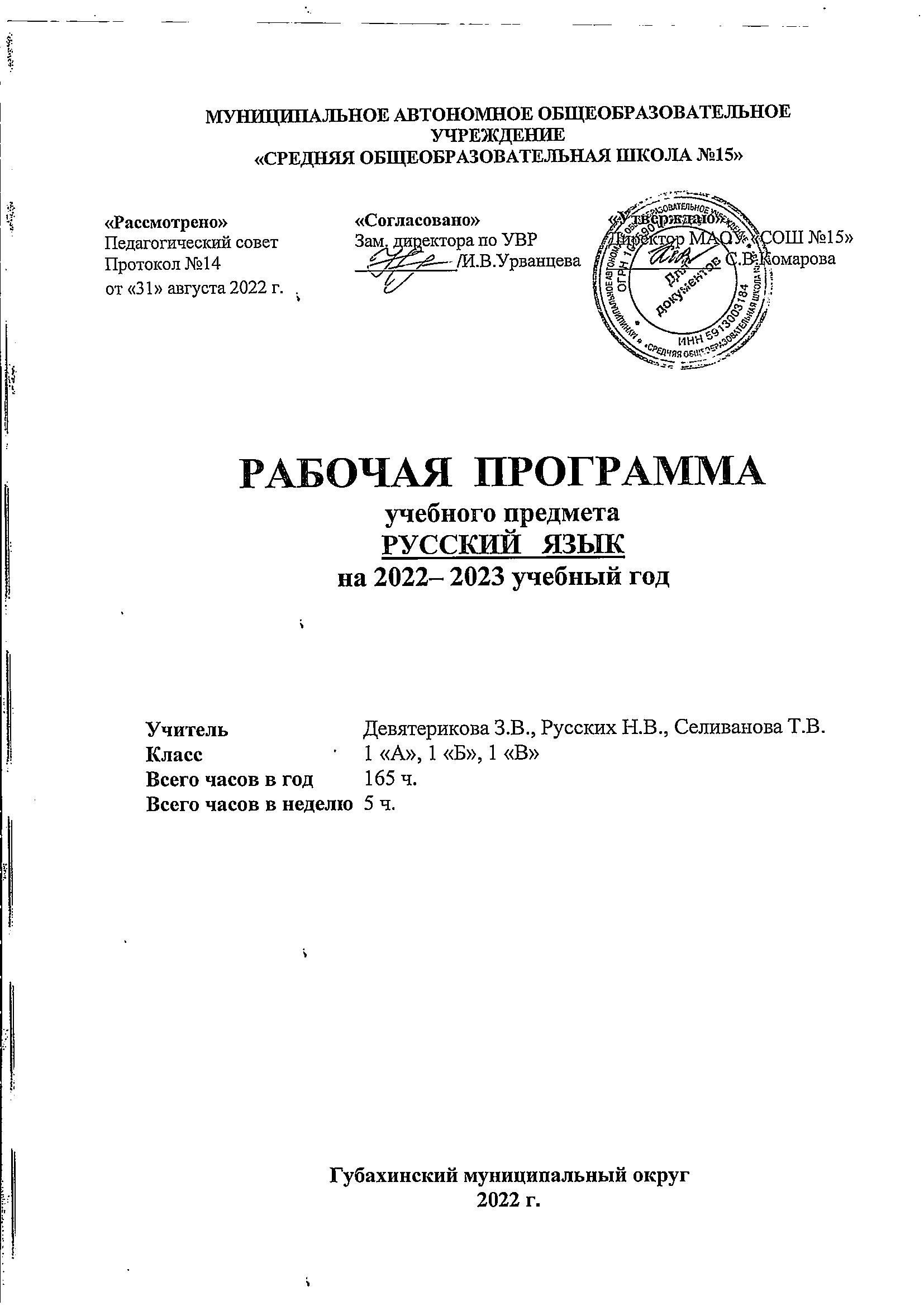 ПОЯСНИТЕЛЬНАЯ ЗАПИСКАРабочая программа учебного предмета «Русский язык» для обучающихся 1 классов на уровне начального общего образования составлена на основе Требований к результатам освоения программы начального общего образования Федерального государственного образовательного стандарта начального общего образования (далее — ФГОС НОО), а также ориентирована на целевые приоритеты, сформулированные в Примерной программе воспитания.  ОБЩАЯ ХАРАКТЕРИСТИКА УЧЕБНОГО ПРЕДМЕТА "РУССКИЙ ЯЗЫК"Русский язык является основой всего процесса обучения в начальной школе, успехи в его изучении во многом определяют результаты обучающихся по другим предметам. Русский язык как средство познания действительности обеспечивает развитие интеллектуальных и творческих способностей младших школьников, формирует умения извлекать и анализировать информацию из различных текстов, навыки самостоятельной учебной деятельности. Предмет «Русский язык» обладает значительным потенциалом в развитии функциональной грамотности младших школьников, особенно таких её компонентов, как языковая, коммуникативная, читательская, общекультурная и социальная грамотность. Первичное знакомство с системой русского языка, богатством его выразительных возможностей, развитие умения правильно и эффективно использовать русский язык в различных сферах и ситуациях общения способствуют успешной социализации младшего школьника. Русский язык, выполняя свои базовые функции общения и выражения мысли, обеспечивает межличностное и социальное взаимодействие, участвует в формировании самосознания и мировоззрения личности, является важнейшим средством хранения и передачи информации, культурных традиций, истории русского народа и других народов России. Свободное владение языком, умение выбирать нужные языковые средства во многом определяют возможность адекватного самовыражения взглядов, мыслей, чувств, проявления себя в различных жизненно важных для человека областях. Изучение русского языка обладает огромным потенциалом присвоения традиционных социокультурных и духовно-нравственных ценностей, принятых в обществе правил и норм поведения, в том числе речевого, что способствует формированию внутренней позиции личности. Личностные достижения младшего школьника непосредственно связаны с осознанием языка как явления национальной культуры, пониманием связи языка и мировоззрения народа. Значимыми личностными результатами являются развитие устойчивого познавательного интереса к изучению русского языка, формирование ответственности за сохранение чистоты русского языка. Достижение этих личностных результатов — длительный процесс, разворачивающийся на протяжении изучения содержания предмета.  Центральной идеей конструирования содержания и планируемых результатов обучения является признание равной значимости работы по изучению системы языка и работы по совершенствованию речи младших школьников. Языковой материал призван сформировать первоначальные представления о структуре русского языка, способствовать усвоению норм русского литературного языка, орфографических и пунктуационных правил. Развитие устной и письменной речи младших школьников направлено на решение практической задачи развития всех видов речевой деятельности, отработку навыков использования усвоенных норм русского литературного языка, речевых норм и правил речевого этикета в процессе устного и письменного общения. Ряд задач по совершенствованию речевой деятельности решаются совместно с учебным предметом «Литературное чтение».  Общее число часов, отведённых на изучение «Русского языка», в 1 классе — 165 ч.  ЦЕЛИ ИЗУЧЕНИЯ УЧЕБНОГО ПРЕДМЕТА "РУССКИЙ ЯЗЫК"В начальной школе изучение русского языка имеет особое значение в развитии младшего школьника. Приобретённые им знания, опыт выполнения предметных и универсальных действий на материале русского языка станут фундаментом обучения в основном звене школы, а также будут востребованы в жизни.  Изучение русского языка в начальной школе направлено на достижение следующих целей:  приобретение младшими школьниками первоначальных представлений о многообразии языков и культур на территории Российской Федерации, о языке как одной из главных духовно-нравственных ценностей народа; понимание роли языка как основного средства общения; осознание значения русского языка как государственного языка Российской Федерации; понимание роли русского языка как языка межнационального общения; осознание правильной устной и письменной речи как показателя общей культуры человека;  овладение основными видами речевой деятельности на основе первоначальных представлений о нормах современного русского литературного языка: аудированием, говорением, чтением, письмом;  овладение первоначальными научными представлениями о системе русского языка: фонетике, графике, лексике, морфемике, морфологии и синтаксисе; об основных единицах языка, их признаках и особенностях употребления в речи; использование в речевой деятельности норм современного русского литературного языка (орфоэпических, лексических, грамматических, орфографических, пунктуационных) и речевого этикета;  развитие функциональной грамотности, готовности к успешному взаимодействию с изменяющимся миром и дальнейшему успешному образованию.  СОДЕРЖАНИЕ УЧЕБНОГО ПРЕДМЕТАОбучение грамоте Развитие речи  Составление небольших рассказов повествовательного характера по серии сюжетных картинок, материалам собственных игр, занятий, наблюдений. Понимание текста при его прослушивании и при самостоятельном чтении вслух.  Слово и предложение  Различение слова и предложения. Работа с предложением: выделение слов, изменение их порядка. Восприятие слова как объекта изучения, материала для анализа. Наблюдение над значением слова. Фонетика  Звуки речи. Единство звукового состава слова и его значения. Установление последовательности звуков в слове и  количества звуков. Сопоставление слов, различающихся одним или несколькими звуками. Звуковой анализ слова, работа со звуковыми моделями: построение модели звукового состава слова, подбор слов, соответствующих заданной модели. Различение гласных и согласных звуков, гласных ударных и безударных, согласных твёрдых и мягких, звонких и глухих. Определение места ударения. Слог как минимальная произносительная единица. Количество слогов в слове. Ударный слог.  Графика  Различение звука и буквы: буква как знак звука. Слоговой принцип русской графики. Буквы гласных как показатель твёрдости — мягкости согласных звуков. Функции букв е, ё, ю, я. Мягкий знак как показатель мягкости предшествующего со гласного звука в конце слова. Последовательность букв в русском алфавите.  Чтение  Слоговое чтение (ориентация на букву, обозначающую гласный звук).  Плавное слоговое чтение и чтение целыми словами со скоростью, соответствующей индивидуальному темпу. Чтение с интонациями и паузами в соответствии со знаками препинания. Осознанное чтение слов, словосочетаний, предложений. Выразительное чтение на материале небольших прозаических текстов и стихотворений. Орфоэпическое чтение (при переходе к чтению целыми словами). Орфографическое чтение (проговаривание) как средство самоконтроля при письме под диктовку и при списывании. Письмо  Ориентация на пространстве листа в тетради и на пространстве классной доски. Гигиенические требования, которые необходимо соблюдать во время письма. Начертание письменных прописных и строчных букв. Письмо букв, буквосочетаний, слогов, слов, предложений с соблюдением гигиенических норм. Письмо разборчивым, аккуратным почерком. Письмо под диктовку слов и предложений, написание которых не расходится с их произношением. Приёмы и последовательность правильного списывания текста. Функция небуквенных графических средств: пробела между словами, знака переноса. Орфография и пунктуация  Правила правописания и их применение: раздельное написание слов; обозначение гласных после шипящих в сочетаниях жи, ши (в положении под ударением), ча, ща, чу, щу; прописная буква в начале предложения, в именах собственных (имена людей, клички животных); перенос слов по слогам без стечения согласных; знаки препинания в конце предложения.  СИСТЕМАТИЧЕСКИЙ КУРС  Общие сведения о языке  Язык как основное средство человеческого общения.  Цели и ситуации общения.  Фонетика  Звуки речи. Гласные и согласные звуки, их различение. Ударение в слове. Гласные ударные и безударные. Твёрдые и мягкие согласные звуки, их различение. Звонкие и глухие согласные звуки, их различение. Согласный звук [й’] и гласный звук [и]. Шипящие [ж], [ш], [ч’], [щ’]. Слог. Количество слогов в слове. Ударный слог. Деление слов на слоги (простые случаи, без стечения согласных).  Графика  Звук и буква. Различение звуков и букв. Обозначение на письме твёрдости согласных звуков буквами а, о, у, ы, э; слова с буквой э. Обозначение на письме мягкости согласных звуков буквами е, ё, ю, я, и. Функции букв е, ё, ю, я. Мягкий знак как показатель мягкости предшествующего согласного звука в конце слова. Установление соотношения звукового и буквенного состава слова в словах типа стол, конь. Небуквенные графические средства: пробел между словами, знак переноса. Русский алфавит: правильное название букв, их последовательность. Использование алфавита для упорядочения списка слов. Орфоэпия  Произношение звуков и сочетаний звуков, ударение в словах в соответствии с нормами современного русского литературного языка (на ограниченном перечне слов, отрабатываемом в учебнике).  Лексика  Слово как единица языка (ознакомление). Слово как название предмета, признака предмета, действия предмета (ознакомление). Выявление слов, значение которых требует уточнения. Синтаксис  Предложение как единица языка (ознакомление). Слово, предложение (наблюдение над сходством и различием). Установление связи слов в предложении при помощи смысловых вопросов. Восстановление деформированных предложений. Составление предложений из набора форм слов.  Орфография и пунктуация  Правила правописания и их применение:  раздельное написание слов в предложении;  прописная буква в начале предложения и в именах собственных: в именах и фамилиях людей, кличках животных;  перенос слов (без учёта морфемного членения слова);  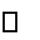 гласные после шипящих в сочетаниях жи, ши (в положении под ударением), ча, ща, чу, щу;  сочетания чк, чн;  слова с непроверяемыми гласными и согласными (перечень слов в орфографическом словаре учебника);  знаки препинания в конце предложения: точка, вопросительный и восклицательный знаки. Алгоритм списывания текста.  Развитие речи  Речь как основная форма общения между людьми. Текст как единица речи (ознакомление). Ситуация общения: цель общения, с кем и где происходит общение. Ситуации устного общения (чтение диалогов по ролям, просмотр видеоматериалов, прослушивание аудиозаписи). Нормы речевого этикета в ситуациях учебного и бытового общения (приветствие, прощание, извинение, благодарность, обращение с просьбой).  ПЛАНИРУЕМЫЕ ОБРАЗОВАТЕЛЬНЫЕ РЕЗУЛЬТАТЫИзучение русского языка в 1 классе направлено на достижение обучающимися личностных, метапредметных и предметных результатов освоения учебного предмета.  ЛИЧНОСТНЫЕ РЕЗУЛЬТАТЫ  В результате изучения предмета «Русский язык» в начальной школе у обучающегося будут сформированы следующие личностные новообразования  гражданско-патриотического воспитания:  —    становление ценностного отношения к своей Родине — России, в том числе через изучение русского языка, отражающего историю и культуру страны;  —    осознание своей этнокультурной и российской гражданской идентичности, понимание роли русского языка как государственного языка Российской Федерации и языка межнационального общения народов России;  —    сопричастность к прошлому, настоящему и будущему своей страны и родного края, в том числе через обсуждение ситуаций при работе с художественными произведениями;  —    уважение к своему и другим народам, формируемое в том числе на основе примеров из художественных произведений;  —    первоначальные представления о человеке как члене общества, о правах и ответственности, уважении и достоинстве человека, о нравственноэтических нормах поведения и правилах межличностных отношений, в том числе отражённых в художественных произведениях; духовнонравственного воспитания:  —    признание индивидуальности каждого человека с опорой на собственный жизненный и читательский опыт;  проявление сопереживания, уважения и доброжелатель ности, в том числе с использованием адекватных языковых средств для выражения своего состояния и чувств;  —    неприятие любых форм поведения, направленных на причинение физического  и  морального  вреда  другим  людям (в том числе связанного с использованием недопустимых средств языка); эстетического воспитания:  —    уважительное отношение и интерес к художественной культуре, восприимчивость к разным видам искусства, традициям и творчеству своего и других народов;  —    стремление к самовыражению в разных видах художественной деятельности, в том числе в искусстве слова; осознание важности русского языка как средства общения и самовыражения;  физического воспитания, формирования культуры здоровья и эмоционального благополучия:  —   соблюдение правил здорового и безопасного (для себя и других людей) образа жизни в окружающей среде (в том числе информационной) при поиске дополнительной информации в процессе языкового образования;  —   бережное отношение к физическому и психическому здоровью, проявляющееся в выборе приемлемых способов речевого самовыражения и соблюдении норм речевого этикета и правил общения; трудового воспитания:  —    осознание ценности труда в жизни человека и общества (в том числе благодаря примерам из художественных произведений), ответственное потребление и бережное отношение к результатам труда, навыки участия в различных видах трудовой деятельности, интерес к различным профессиям, возникающий при обсуждении примеров из художественных произведений; экологического воспитания:  —    бережное отношение к природе, формируемое в процессе работы с текстами;  —    неприятие действий, приносящих ей вред; ценности научного познания:  —    первоначальные представления о научной картине мира (в том числе первоначальные представления о системе языка как одной из составляющих целостной научной картины мира);  —    познавательные интересы, активность, инициативность, любознательность и самостоятельность в познании, в том числе познавательный интерес к изучению русского языка, активность и самостоятельность в его познании.  МЕТАПРЕДМЕТНЫЕ РЕЗУЛЬТАТЫ  В  	результате  	изучения  	предмета  	«Русский  	язык»  в  	начальной  	школе у  	обучающегося  	будут  сформированы следующие познавательные универсальные учебные действия. Базовые логические действия:  —    сравнивать различные языковые единицы (звуки, слова, предложения, тексты), устанавливать основания для сравнения языковых единиц  (частеречная принадлежность, грамматический признак, лексическое значение и др.); устанавливать аналогии языковых единиц;  —    объединять объекты (языковые единицы) по определённому признаку;  - определять существенный признак для классификации языковых единиц (звуков, частей речи, предложений, текстов); классифицировать языковые единицы;  -  находить в языковом материале закономерности и противоречия на основе предложенного учителем алгоритма наблюдения; анализировать  алгоритм действий при работе с языковыми единицами, самостоятельно выделять учебные операции при анализе языковых единиц;  —    выявлять недостаток информации для решения учебной и практической задачи на основе предложенного алгоритма, формулировать запрос на дополнительную информацию;  —    устанавливать причинно-следственные связи в ситуациях наблюдения за языковым материалом, делать выводы.  Базовые исследовательские действия:  —    с помощью учителя формулировать цель, планировать изменения языкового объекта, речевой ситуации;  —    сравнивать несколько вариантов выполнения задания, выбирать наиболее подходящий (на основе предложенных критериев);  —    проводить по предложенному плану несложное лингвистическое мини-исследование, выполнять по предложенному плану проектное задание;  —    формулировать выводы и подкреплять их доказательствами на основе результатов проведённого наблюдения за языковым материалом  (классификации, сравнения, исследования); формулировать с помощью учителя вопросы в процессе анализа предложенного языкового материала; —    прогнозировать возможное развитие процессов, событий и их последствия в аналогичных или сходных ситуациях.  Работа с информацией:  —    выбирать источник получения информации: нужный словарь для получения запрашиваемой информации, для уточнения;  —    согласно заданному алгоритму находить представленную в явном виде информацию в предложенном источнике: в словарях, справочниках;  —    распознавать достоверную и недостоверную информацию самостоятельно или на основании предложенного учителем способа её проверки  (обращаясь к словарям, справочникам, учебнику);  —    соблюдать с помощью взрослых (педагогических работников, родителей, законных представителей) правила информационной безопасности при поиске информации в Интернете (информации о написании и произношении слова, о значении слова, о происхождении слова, о синонимах слова);  —    анализировать и создавать текстовую, видео, графическую, звуковую информацию в соответствии с учебной задачей;  —    понимать лингвистическую информацию, зафиксированную в виде таблиц, схем; самостоятельно создавать схемы, таблицы для представления лингвистической информации.  К концу обучения в начальной школе у обучающегося формируются коммуникативные универсальные учебные действия Общение:  —    воспринимать и формулировать суждения, выражать эмоции в соответствии с целями и условиями общения в знакомой среде;  —    проявлять уважительное отношение к собеседнику, соблюдать правила ведения диалоги и дискуссии;  —    признавать возможность существования разных точек зрения;  —    корректно и аргументированно высказывать своё  мнение;  —    строить речевое высказывание в соответствии с поставленной задачей;  —    создавать устные и письменные тексты (описание, рассуждение, повествование) в соответствии с речевой ситуацией;  готовить небольшие публичные выступления о результатах парной и групповой работы, о результатах наблюдения, выполненного мини исследования, проектного задания;  —    подбирать иллюстративный материал (рисунки, фото, плакаты) к тексту выступления.  К концу обучения в начальной школе у обучающегося формируются регулятивные универсальные учебные действия.  Самоорганизация:  —    планировать действия по решению учебной задачи для получения результата;  выстраивать последовательность выбранных действий.  Самоконтроль:  —    устанавливать причины успеха/неудач учебной деятельности;  —    корректировать свои учебные действия для преодоления речевых и орфографических ошибок;  —    соотносить результат деятельности с поставленной учебной задачей по выделению, характеристике, использованию языковых единиц; —    находить ошибку, допущенную при работе с языковым материалом, находить орфографическую и пунктуационную ошибку;  —    сравнивать результаты своей деятельности и деятельности одноклассников, объективно оценивать их по предложенным критериям.  Совместная деятельность:  —    формулировать краткосрочные и долгосрочные цели (индивидуальные с учётом участия в коллективных задачах) в стандартной (типовой) ситуации на основе предложенного учителем формата планирования, распределения промежуточных шагов и сроков;  —    принимать цель совместной деятельности, коллективно строить действия по её достижению: распределять роли, договариваться, обсуждать процесс и результат совместной работы;  —    проявлять готовность руководить, выполнять поручения, подчиняться, самостоятельно разрешать конфликты; —    ответственно выполнять свою часть работы;  —    оценивать свой вклад в общий результат;  —    выполнять совместные проектные задания с опорой на предложенные образцы.  ПРЕДМЕТНЫЕ РЕЗУЛЬТАТЫ  К концу обучения в первом классе обучающийся научится:  —    различать слово и предложение; вычленять слова из предложений;  —    вычленять звуки из слова;  —    различать гласные и согласные звуки (в том числе различать в слове согласный звук [й’] и гласный звук [и]);  —    различать ударные и безударные гласные звуки;  различать согласные звуки: мягкие и твёрдые, звонкие и глухие (вне слова и в слове);    —    различать понятия «звук» и «буква»;  —    определять количество слогов в слове; делить слова на слоги (простые случаи: слова без стечения согласных); определять в слове ударный слог;  —    обозначать на письме мягкость согласных звуков буквами е, ё, ю, я и буквой ь в конце слова;  —    правильно называть буквы русского алфавита; использовать знание последовательности букв русского алфавита для упорядочения небольшого списка слов;  —    писать аккуратным разборчивым почерком без искажений прописные и строчные буквы, соединения букв, слова;  —    применять изученные правила правописания: раздельное написание слов в предложении; знаки препинания в конце предложения: точка, вопросительный и восклицательный знаки; прописная буква в начале предложения и в именах собственных (имена, фамилии, клички животных); перенос слов по слогам (простые случаи: слова из слогов типа «согласный + гласный»); гласные после шипящих в сочетаниях жи, ши (в положении под ударением), ча, ща, чу, щу; непроверяемые гласные и согласные (перечень слов в орфографическом словаре учебника);  —    правильно списывать (без пропусков и искажений букв) слова и предложения, тексты объёмом не более 25 слов;  писать под диктовку (без пропусков и искажений букв) слова, предложения из  3—5  слов,  тексты  объёмом  не  более 20 слов, правописание  которых не расходится с произношением;  —    находить и исправлять ошибки на изученные правила, описки; —    понимать прослушанный текст;  —    читать вслух и про себя (с пониманием) короткие тексты с соблюдением интонации и пауз в соответствии со знаками препинания в конце предложения;  —    находить в тексте слова, значение которых требует уточнения;  —    составлять предложение из набора форм слов;  —    устно составлять текст из 3—5 предложений по сюжетным картинкам и наблюдениям; —    использовать изученные понятия в процессе решения учебных задач.  ТЕМАТИЧЕСКОЕ ПЛАНИРОВАНИЕ   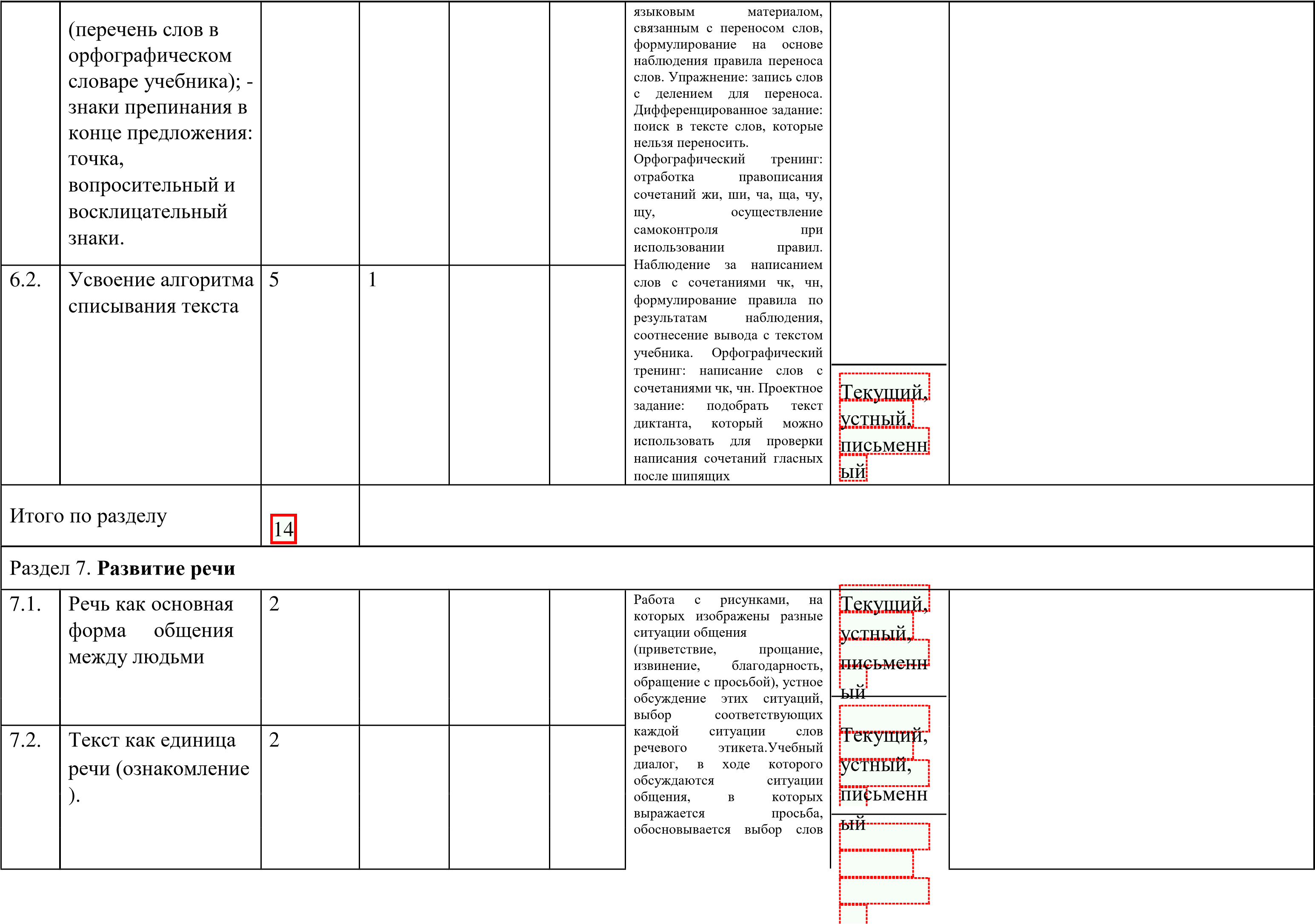 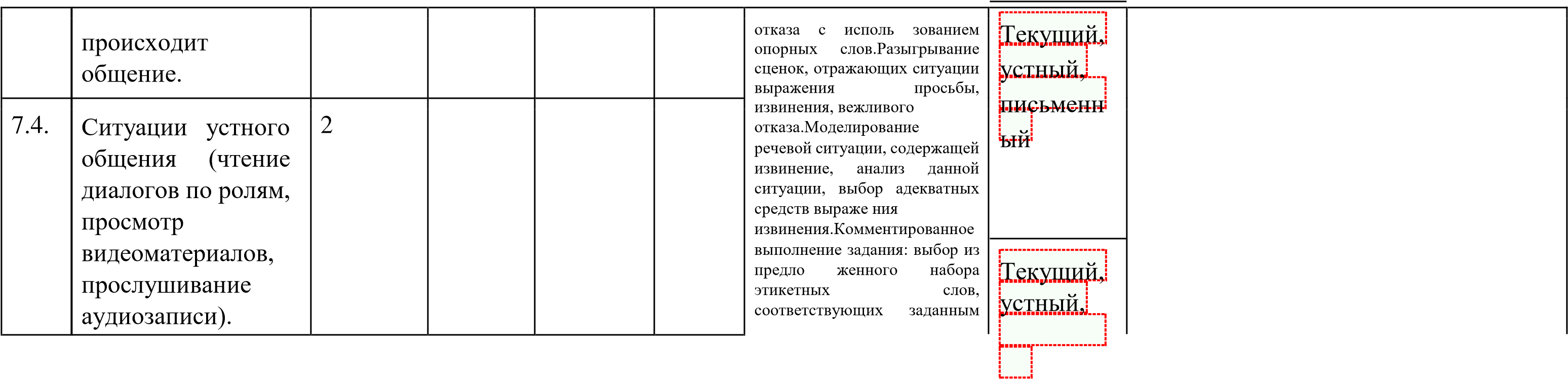 ПОУРОЧНОЕ ПЛАНИРОВАНИЕУЧЕБНО-МЕТОДИЧЕСКОЕ ОБЕСПЕЧЕНИЕ ОБРАЗОВАТЕЛЬНОГО ПРОЦЕССА   ОБЯЗАТЕЛЬНЫЕ УЧЕБНЫЕ МАТЕРИАЛЫ ДЛЯ УЧЕНИКА  Канакина В.П., Горецкий В.Г., Русский язык. Учебник. 1 класс. Акционерное общество «Издательство «Просвещение»;   ЦИФРОВЫЕ ОБРАЗОВАТЕЛЬНЫЕ РЕСУРСЫ И РЕСУРСЫ СЕТИ ИНТЕРНЕТ  Учи.ру , Яндекс.УчебникМАТЕРИАЛЬНО-ТЕХНИЧЕСКОЕ ОБЕСПЕЧЕНИЕ ОБРАЗОВАТЕЛЬНОГО ПРОЦЕССА  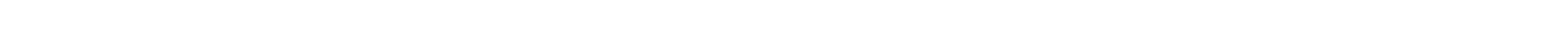 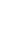 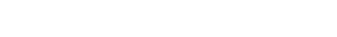 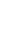 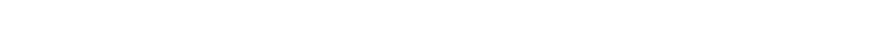 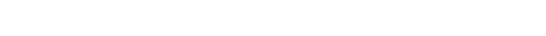 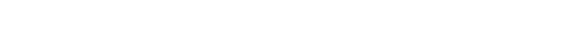 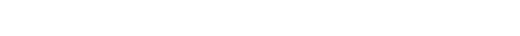 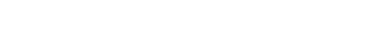 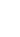 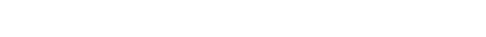 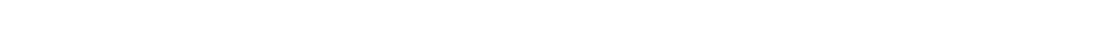 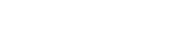 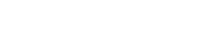   5. Мультимедийный проекторPowered by TCPDF (www.tcpdf.org)№  п/п  №  п/п  №  п/п  №  п/п  №  п/п  №  п/п  №  п/п  Наименование разделов  	и  	тем программы  Количество часов  Количество часов  Количество часов  Количество часов  Количество часов  Количество часов  Количество часов  Количество часов  Количество часов  Количество часов  Количество часов  Количество часов  Количество часов  Количество часов  Количество часов  Количество часов  Количество часов  Количество часов  Количество часов  Количество часов  Количество часов  Количество часов  Количество часов  Количество часов  Количество часов  Количество часов  Количество часов  Количество часов  Количество часов  Количество часов  Количество часов  Количество часов  Количество часов  Количество часов  Дата изуче ния  Дата изуче ния  Дата изуче ния  Дата изуче ния  Дата изуче ния  Дата изуче ния  Дата изуче ния  Виды деятельности Виды деятельности Виды деятельности Виды деятельности Виды деятельности Виды деятельности Виды деятельности Виды деятельности Виды деятельности Виды деятельности Виды деятельности Виды деятельности Виды деятельности Виды деятельности  Виды, формы контроля   Виды, формы контроля   Виды, формы контроля   Виды, формы контроля   Виды, формы контроля   Виды, формы контроля   Виды, формы контроля   Виды, формы контроля   Виды, формы контроля   Виды, формы контроля   Виды, формы контроля   Виды, формы контроля   Виды, формы контроля   Виды, формы контроля   Виды, формы контроля   Виды, формы контроля   Виды, формы контроля   Виды, формы контроля   Виды, формы контроля   Виды, формы контроля   Виды, формы контроля   Виды, формы контроля   Виды, формы контроля   Виды, формы контроля   Виды, формы контроля   Виды, формы контроля   Виды, формы контроля   Виды, формы контроля  Электронные  	(цифровые)образовательные ресурсы  Электронные  	(цифровые)образовательные ресурсы  Электронные  	(цифровые)образовательные ресурсы  Электронные  	(цифровые)образовательные ресурсы  Электронные  	(цифровые)образовательные ресурсы  Электронные  	(цифровые)образовательные ресурсы  Электронные  	(цифровые)образовательные ресурсы  Электронные  	(цифровые)образовательные ресурсы  Электронные  	(цифровые)образовательные ресурсы  Электронные  	(цифровые)образовательные ресурсы  Электронные  	(цифровые)образовательные ресурсы  Электронные  	(цифровые)образовательные ресурсы  Электронные  	(цифровые)образовательные ресурсы  Электронные  	(цифровые)образовательные ресурсы  Электронные  	(цифровые)образовательные ресурсы  Электронные  	(цифровые)образовательные ресурсы  Электронные  	(цифровые)образовательные ресурсы  Электронные  	(цифровые)образовательные ресурсы  Электронные  	(цифровые)образовательные ресурсы  Электронные  	(цифровые)образовательные ресурсы  Электронные  	(цифровые)образовательные ресурсы  №  п/п  №  п/п  №  п/п  №  п/п  №  п/п  №  п/п  №  п/п  Наименование разделов  	и  	тем программы  всего  всего  всего  всего  всего  всего  всего  всего  всего  всего  всего  всего  всего  всего  всего  всего  всего  всего  всего  всего  всего  контро льные работы  контро льные работы  контро льные работы  практич еские работы  практич еские работы  практич еские работы  практич еские работы  практич еские работы  практич еские работы  практич еские работы  практич еские работы  практич еские работы  практич еские работы  Дата изуче ния  Дата изуче ния  Дата изуче ния  Дата изуче ния  Дата изуче ния  Дата изуче ния  Дата изуче ния  Виды деятельности Виды деятельности Виды деятельности Виды деятельности Виды деятельности Виды деятельности Виды деятельности Виды деятельности Виды деятельности Виды деятельности Виды деятельности Виды деятельности Виды деятельности Виды деятельности  Виды, формы контроля   Виды, формы контроля   Виды, формы контроля   Виды, формы контроля   Виды, формы контроля   Виды, формы контроля   Виды, формы контроля   Виды, формы контроля   Виды, формы контроля   Виды, формы контроля   Виды, формы контроля   Виды, формы контроля   Виды, формы контроля   Виды, формы контроля   Виды, формы контроля   Виды, формы контроля   Виды, формы контроля   Виды, формы контроля   Виды, формы контроля   Виды, формы контроля   Виды, формы контроля   Виды, формы контроля   Виды, формы контроля   Виды, формы контроля   Виды, формы контроля   Виды, формы контроля   Виды, формы контроля   Виды, формы контроля  Электронные  	(цифровые)образовательные ресурсы  Электронные  	(цифровые)образовательные ресурсы  Электронные  	(цифровые)образовательные ресурсы  Электронные  	(цифровые)образовательные ресурсы  Электронные  	(цифровые)образовательные ресурсы  Электронные  	(цифровые)образовательные ресурсы  Электронные  	(цифровые)образовательные ресурсы  Электронные  	(цифровые)образовательные ресурсы  Электронные  	(цифровые)образовательные ресурсы  Электронные  	(цифровые)образовательные ресурсы  Электронные  	(цифровые)образовательные ресурсы  Электронные  	(цифровые)образовательные ресурсы  Электронные  	(цифровые)образовательные ресурсы  Электронные  	(цифровые)образовательные ресурсы  Электронные  	(цифровые)образовательные ресурсы  Электронные  	(цифровые)образовательные ресурсы  Электронные  	(цифровые)образовательные ресурсы  Электронные  	(цифровые)образовательные ресурсы  Электронные  	(цифровые)образовательные ресурсы  Электронные  	(цифровые)образовательные ресурсы  Электронные  	(цифровые)образовательные ресурсы  ОБУЧЕНИЕ ГРАМОТЕ ОБУЧЕНИЕ ГРАМОТЕ ОБУЧЕНИЕ ГРАМОТЕ ОБУЧЕНИЕ ГРАМОТЕ ОБУЧЕНИЕ ГРАМОТЕ ОБУЧЕНИЕ ГРАМОТЕ ОБУЧЕНИЕ ГРАМОТЕ ОБУЧЕНИЕ ГРАМОТЕ ОБУЧЕНИЕ ГРАМОТЕ ОБУЧЕНИЕ ГРАМОТЕ ОБУЧЕНИЕ ГРАМОТЕ ОБУЧЕНИЕ ГРАМОТЕ ОБУЧЕНИЕ ГРАМОТЕ ОБУЧЕНИЕ ГРАМОТЕ ОБУЧЕНИЕ ГРАМОТЕ ОБУЧЕНИЕ ГРАМОТЕ ОБУЧЕНИЕ ГРАМОТЕ ОБУЧЕНИЕ ГРАМОТЕ ОБУЧЕНИЕ ГРАМОТЕ ОБУЧЕНИЕ ГРАМОТЕ ОБУЧЕНИЕ ГРАМОТЕ ОБУЧЕНИЕ ГРАМОТЕ ОБУЧЕНИЕ ГРАМОТЕ ОБУЧЕНИЕ ГРАМОТЕ ОБУЧЕНИЕ ГРАМОТЕ ОБУЧЕНИЕ ГРАМОТЕ ОБУЧЕНИЕ ГРАМОТЕ ОБУЧЕНИЕ ГРАМОТЕ ОБУЧЕНИЕ ГРАМОТЕ ОБУЧЕНИЕ ГРАМОТЕ ОБУЧЕНИЕ ГРАМОТЕ ОБУЧЕНИЕ ГРАМОТЕ ОБУЧЕНИЕ ГРАМОТЕ ОБУЧЕНИЕ ГРАМОТЕ ОБУЧЕНИЕ ГРАМОТЕ ОБУЧЕНИЕ ГРАМОТЕ ОБУЧЕНИЕ ГРАМОТЕ ОБУЧЕНИЕ ГРАМОТЕ ОБУЧЕНИЕ ГРАМОТЕ ОБУЧЕНИЕ ГРАМОТЕ ОБУЧЕНИЕ ГРАМОТЕ ОБУЧЕНИЕ ГРАМОТЕ ОБУЧЕНИЕ ГРАМОТЕ ОБУЧЕНИЕ ГРАМОТЕ ОБУЧЕНИЕ ГРАМОТЕ ОБУЧЕНИЕ ГРАМОТЕ ОБУЧЕНИЕ ГРАМОТЕ ОБУЧЕНИЕ ГРАМОТЕ ОБУЧЕНИЕ ГРАМОТЕ ОБУЧЕНИЕ ГРАМОТЕ ОБУЧЕНИЕ ГРАМОТЕ ОБУЧЕНИЕ ГРАМОТЕ ОБУЧЕНИЕ ГРАМОТЕ ОБУЧЕНИЕ ГРАМОТЕ ОБУЧЕНИЕ ГРАМОТЕ ОБУЧЕНИЕ ГРАМОТЕ ОБУЧЕНИЕ ГРАМОТЕ ОБУЧЕНИЕ ГРАМОТЕ ОБУЧЕНИЕ ГРАМОТЕ ОБУЧЕНИЕ ГРАМОТЕ ОБУЧЕНИЕ ГРАМОТЕ ОБУЧЕНИЕ ГРАМОТЕ ОБУЧЕНИЕ ГРАМОТЕ ОБУЧЕНИЕ ГРАМОТЕ ОБУЧЕНИЕ ГРАМОТЕ ОБУЧЕНИЕ ГРАМОТЕ ОБУЧЕНИЕ ГРАМОТЕ ОБУЧЕНИЕ ГРАМОТЕ ОБУЧЕНИЕ ГРАМОТЕ ОБУЧЕНИЕ ГРАМОТЕ ОБУЧЕНИЕ ГРАМОТЕ ОБУЧЕНИЕ ГРАМОТЕ ОБУЧЕНИЕ ГРАМОТЕ ОБУЧЕНИЕ ГРАМОТЕ ОБУЧЕНИЕ ГРАМОТЕ ОБУЧЕНИЕ ГРАМОТЕ ОБУЧЕНИЕ ГРАМОТЕ ОБУЧЕНИЕ ГРАМОТЕ ОБУЧЕНИЕ ГРАМОТЕ ОБУЧЕНИЕ ГРАМОТЕ ОБУЧЕНИЕ ГРАМОТЕ ОБУЧЕНИЕ ГРАМОТЕ ОБУЧЕНИЕ ГРАМОТЕ ОБУЧЕНИЕ ГРАМОТЕ ОБУЧЕНИЕ ГРАМОТЕ ОБУЧЕНИЕ ГРАМОТЕ ОБУЧЕНИЕ ГРАМОТЕ ОБУЧЕНИЕ ГРАМОТЕ ОБУЧЕНИЕ ГРАМОТЕ ОБУЧЕНИЕ ГРАМОТЕ ОБУЧЕНИЕ ГРАМОТЕ ОБУЧЕНИЕ ГРАМОТЕ ОБУЧЕНИЕ ГРАМОТЕ ОБУЧЕНИЕ ГРАМОТЕ ОБУЧЕНИЕ ГРАМОТЕ ОБУЧЕНИЕ ГРАМОТЕ ОБУЧЕНИЕ ГРАМОТЕ ОБУЧЕНИЕ ГРАМОТЕ ОБУЧЕНИЕ ГРАМОТЕ ОБУЧЕНИЕ ГРАМОТЕ ОБУЧЕНИЕ ГРАМОТЕ ОБУЧЕНИЕ ГРАМОТЕ ОБУЧЕНИЕ ГРАМОТЕ ОБУЧЕНИЕ ГРАМОТЕ ОБУЧЕНИЕ ГРАМОТЕ ОБУЧЕНИЕ ГРАМОТЕ ОБУЧЕНИЕ ГРАМОТЕ ОБУЧЕНИЕ ГРАМОТЕ ОБУЧЕНИЕ ГРАМОТЕ ОБУЧЕНИЕ ГРАМОТЕ ОБУЧЕНИЕ ГРАМОТЕ ОБУЧЕНИЕ ГРАМОТЕ Раздел 1. Развитие речи Раздел 1. Развитие речи Раздел 1. Развитие речи Раздел 1. Развитие речи Раздел 1. Развитие речи Раздел 1. Развитие речи Раздел 1. Развитие речи Раздел 1. Развитие речи Раздел 1. Развитие речи Раздел 1. Развитие речи Раздел 1. Развитие речи Раздел 1. Развитие речи Раздел 1. Развитие речи Раздел 1. Развитие речи Раздел 1. Развитие речи Раздел 1. Развитие речи Раздел 1. Развитие речи Раздел 1. Развитие речи Раздел 1. Развитие речи Раздел 1. Развитие речи Раздел 1. Развитие речи Раздел 1. Развитие речи Раздел 1. Развитие речи Раздел 1. Развитие речи Раздел 1. Развитие речи Раздел 1. Развитие речи Раздел 1. Развитие речи Раздел 1. Развитие речи Раздел 1. Развитие речи Раздел 1. Развитие речи Раздел 1. Развитие речи Раздел 1. Развитие речи Раздел 1. Развитие речи Раздел 1. Развитие речи Раздел 1. Развитие речи Раздел 1. Развитие речи Раздел 1. Развитие речи Раздел 1. Развитие речи Раздел 1. Развитие речи Раздел 1. Развитие речи Раздел 1. Развитие речи Раздел 1. Развитие речи Раздел 1. Развитие речи Раздел 1. Развитие речи Раздел 1. Развитие речи Раздел 1. Развитие речи Раздел 1. Развитие речи Раздел 1. Развитие речи Раздел 1. Развитие речи Раздел 1. Развитие речи Раздел 1. Развитие речи Раздел 1. Развитие речи Раздел 1. Развитие речи Раздел 1. Развитие речи Раздел 1. Развитие речи Раздел 1. Развитие речи Раздел 1. Развитие речи Раздел 1. Развитие речи Раздел 1. Развитие речи Раздел 1. Развитие речи Раздел 1. Развитие речи Раздел 1. Развитие речи Раздел 1. Развитие речи Раздел 1. Развитие речи Раздел 1. Развитие речи Раздел 1. Развитие речи Раздел 1. Развитие речи Раздел 1. Развитие речи Раздел 1. Развитие речи Раздел 1. Развитие речи Раздел 1. Развитие речи Раздел 1. Развитие речи Раздел 1. Развитие речи Раздел 1. Развитие речи Раздел 1. Развитие речи Раздел 1. Развитие речи Раздел 1. Развитие речи Раздел 1. Развитие речи Раздел 1. Развитие речи Раздел 1. Развитие речи Раздел 1. Развитие речи Раздел 1. Развитие речи Раздел 1. Развитие речи Раздел 1. Развитие речи Раздел 1. Развитие речи Раздел 1. Развитие речи Раздел 1. Развитие речи Раздел 1. Развитие речи Раздел 1. Развитие речи Раздел 1. Развитие речи Раздел 1. Развитие речи Раздел 1. Развитие речи Раздел 1. Развитие речи Раздел 1. Развитие речи Раздел 1. Развитие речи Раздел 1. Развитие речи Раздел 1. Развитие речи Раздел 1. Развитие речи Раздел 1. Развитие речи Раздел 1. Развитие речи Раздел 1. Развитие речи Раздел 1. Развитие речи Раздел 1. Развитие речи Раздел 1. Развитие речи Раздел 1. Развитие речи Раздел 1. Развитие речи Раздел 1. Развитие речи Раздел 1. Развитие речи Раздел 1. Развитие речи Раздел 1. Развитие речи Раздел 1. Развитие речи Раздел 1. Развитие речи 1.1.  1.1.  1.1.  1.1.  1.1.  1.1.  1.1.  Составление небольших рассказов повествовательного  характера по серии сюжетных картинок, материалам собственных игр, занятий, наблюдений  3333333333330  0  0  0  0  0  0  0  0  0  0  0  0     сентябрь   сентябрь   сентябрь   сентябрь   сентябрь   сентябрь   сентябрь   сентябрь   сентябрь   сентябрьРабота с серией сюжетных картинок с нарушенной  последовательностью, анализ изображённых событий, установление правильной последовательности событий, объяснение ошибки художника, внесение изменений  в последовательность картинок, составление устного рассказа по восстановленной серии картинок. Совместная работа по составлению небольших  рассказов повествовательного характера (например, рассказ о случаях из школьной жизни и  т. д.).  Работа с серией сюжетных картинок с нарушенной  последовательностью, анализ изображённых событий, установление правильной последовательности событий, объяснение ошибки художника, внесение изменений  в последовательность картинок, составление устного рассказа по восстановленной серии картинок. Совместная работа по составлению небольших  рассказов повествовательного характера (например, рассказ о случаях из школьной жизни и  т. д.).  Работа с серией сюжетных картинок с нарушенной  последовательностью, анализ изображённых событий, установление правильной последовательности событий, объяснение ошибки художника, внесение изменений  в последовательность картинок, составление устного рассказа по восстановленной серии картинок. Совместная работа по составлению небольших  рассказов повествовательного характера (например, рассказ о случаях из школьной жизни и  т. д.).  Работа с серией сюжетных картинок с нарушенной  последовательностью, анализ изображённых событий, установление правильной последовательности событий, объяснение ошибки художника, внесение изменений  в последовательность картинок, составление устного рассказа по восстановленной серии картинок. Совместная работа по составлению небольших  рассказов повествовательного характера (например, рассказ о случаях из школьной жизни и  т. д.).  Работа с серией сюжетных картинок с нарушенной  последовательностью, анализ изображённых событий, установление правильной последовательности событий, объяснение ошибки художника, внесение изменений  в последовательность картинок, составление устного рассказа по восстановленной серии картинок. Совместная работа по составлению небольших  рассказов повествовательного характера (например, рассказ о случаях из школьной жизни и  т. д.).  Работа с серией сюжетных картинок с нарушенной  последовательностью, анализ изображённых событий, установление правильной последовательности событий, объяснение ошибки художника, внесение изменений  в последовательность картинок, составление устного рассказа по восстановленной серии картинок. Совместная работа по составлению небольших  рассказов повествовательного характера (например, рассказ о случаях из школьной жизни и  т. д.).  Работа с серией сюжетных картинок с нарушенной  последовательностью, анализ изображённых событий, установление правильной последовательности событий, объяснение ошибки художника, внесение изменений  в последовательность картинок, составление устного рассказа по восстановленной серии картинок. Совместная работа по составлению небольших  рассказов повествовательного характера (например, рассказ о случаях из школьной жизни и  т. д.).  Работа с серией сюжетных картинок с нарушенной  последовательностью, анализ изображённых событий, установление правильной последовательности событий, объяснение ошибки художника, внесение изменений  в последовательность картинок, составление устного рассказа по восстановленной серии картинок. Совместная работа по составлению небольших  рассказов повествовательного характера (например, рассказ о случаях из школьной жизни и  т. д.).  Работа с серией сюжетных картинок с нарушенной  последовательностью, анализ изображённых событий, установление правильной последовательности событий, объяснение ошибки художника, внесение изменений  в последовательность картинок, составление устного рассказа по восстановленной серии картинок. Совместная работа по составлению небольших  рассказов повествовательного характера (например, рассказ о случаях из школьной жизни и  т. д.).  Работа с серией сюжетных картинок с нарушенной  последовательностью, анализ изображённых событий, установление правильной последовательности событий, объяснение ошибки художника, внесение изменений  в последовательность картинок, составление устного рассказа по восстановленной серии картинок. Совместная работа по составлению небольших  рассказов повествовательного характера (например, рассказ о случаях из школьной жизни и  т. д.).  Работа с серией сюжетных картинок с нарушенной  последовательностью, анализ изображённых событий, установление правильной последовательности событий, объяснение ошибки художника, внесение изменений  в последовательность картинок, составление устного рассказа по восстановленной серии картинок. Совместная работа по составлению небольших  рассказов повествовательного характера (например, рассказ о случаях из школьной жизни и  т. д.).  Устный Устный Устный Устный Устный Устный Устный Устный Устный Устный Устный Устный Устный Устный Устный  Учи.руЯндекс.Учебник Учи.руЯндекс.Учебник Учи.руЯндекс.Учебник Учи.руЯндекс.Учебник Учи.руЯндекс.Учебник Учи.руЯндекс.Учебник Учи.руЯндекс.Учебник Учи.руЯндекс.Учебник Учи.руЯндекс.Учебник Учи.руЯндекс.Учебник Учи.руЯндекс.Учебник Учи.руЯндекс.Учебник Учи.руЯндекс.Учебник Учи.руЯндекс.Учебник Учи.руЯндекс.Учебник Учи.руЯндекс.Учебник Учи.руЯндекс.Учебник Учи.руЯндекс.Учебник Учи.руЯндекс.Учебник Учи.руЯндекс.Учебник Учи.руЯндекс.Учебник1.1.  1.1.  1.1.  1.1.  1.1.  1.1.  1.1.  Составление небольших рассказов повествовательного  характера по серии сюжетных картинок, материалам собственных игр, занятий, наблюдений  3333333333330  0  0  0  0  0  0  0  0  0  0  0  0     сентябрь   сентябрь   сентябрь   сентябрь   сентябрь   сентябрь   сентябрь   сентябрь   сентябрь   сентябрьРабота с серией сюжетных картинок с нарушенной  последовательностью, анализ изображённых событий, установление правильной последовательности событий, объяснение ошибки художника, внесение изменений  в последовательность картинок, составление устного рассказа по восстановленной серии картинок. Совместная работа по составлению небольших  рассказов повествовательного характера (например, рассказ о случаях из школьной жизни и  т. д.).  Работа с серией сюжетных картинок с нарушенной  последовательностью, анализ изображённых событий, установление правильной последовательности событий, объяснение ошибки художника, внесение изменений  в последовательность картинок, составление устного рассказа по восстановленной серии картинок. Совместная работа по составлению небольших  рассказов повествовательного характера (например, рассказ о случаях из школьной жизни и  т. д.).  Работа с серией сюжетных картинок с нарушенной  последовательностью, анализ изображённых событий, установление правильной последовательности событий, объяснение ошибки художника, внесение изменений  в последовательность картинок, составление устного рассказа по восстановленной серии картинок. Совместная работа по составлению небольших  рассказов повествовательного характера (например, рассказ о случаях из школьной жизни и  т. д.).  Работа с серией сюжетных картинок с нарушенной  последовательностью, анализ изображённых событий, установление правильной последовательности событий, объяснение ошибки художника, внесение изменений  в последовательность картинок, составление устного рассказа по восстановленной серии картинок. Совместная работа по составлению небольших  рассказов повествовательного характера (например, рассказ о случаях из школьной жизни и  т. д.).  Работа с серией сюжетных картинок с нарушенной  последовательностью, анализ изображённых событий, установление правильной последовательности событий, объяснение ошибки художника, внесение изменений  в последовательность картинок, составление устного рассказа по восстановленной серии картинок. Совместная работа по составлению небольших  рассказов повествовательного характера (например, рассказ о случаях из школьной жизни и  т. д.).  Работа с серией сюжетных картинок с нарушенной  последовательностью, анализ изображённых событий, установление правильной последовательности событий, объяснение ошибки художника, внесение изменений  в последовательность картинок, составление устного рассказа по восстановленной серии картинок. Совместная работа по составлению небольших  рассказов повествовательного характера (например, рассказ о случаях из школьной жизни и  т. д.).  Работа с серией сюжетных картинок с нарушенной  последовательностью, анализ изображённых событий, установление правильной последовательности событий, объяснение ошибки художника, внесение изменений  в последовательность картинок, составление устного рассказа по восстановленной серии картинок. Совместная работа по составлению небольших  рассказов повествовательного характера (например, рассказ о случаях из школьной жизни и  т. д.).  Работа с серией сюжетных картинок с нарушенной  последовательностью, анализ изображённых событий, установление правильной последовательности событий, объяснение ошибки художника, внесение изменений  в последовательность картинок, составление устного рассказа по восстановленной серии картинок. Совместная работа по составлению небольших  рассказов повествовательного характера (например, рассказ о случаях из школьной жизни и  т. д.).  Работа с серией сюжетных картинок с нарушенной  последовательностью, анализ изображённых событий, установление правильной последовательности событий, объяснение ошибки художника, внесение изменений  в последовательность картинок, составление устного рассказа по восстановленной серии картинок. Совместная работа по составлению небольших  рассказов повествовательного характера (например, рассказ о случаях из школьной жизни и  т. д.).  Работа с серией сюжетных картинок с нарушенной  последовательностью, анализ изображённых событий, установление правильной последовательности событий, объяснение ошибки художника, внесение изменений  в последовательность картинок, составление устного рассказа по восстановленной серии картинок. Совместная работа по составлению небольших  рассказов повествовательного характера (например, рассказ о случаях из школьной жизни и  т. д.).  Работа с серией сюжетных картинок с нарушенной  последовательностью, анализ изображённых событий, установление правильной последовательности событий, объяснение ошибки художника, внесение изменений  в последовательность картинок, составление устного рассказа по восстановленной серии картинок. Совместная работа по составлению небольших  рассказов повествовательного характера (например, рассказ о случаях из школьной жизни и  т. д.).  опрос; опрос; опрос; опрос; опрос; опрос; опрос; опрос; опрос; опрос; опрос; опрос; опрос;  Учи.руЯндекс.Учебник Учи.руЯндекс.Учебник Учи.руЯндекс.Учебник Учи.руЯндекс.Учебник Учи.руЯндекс.Учебник Учи.руЯндекс.Учебник Учи.руЯндекс.Учебник Учи.руЯндекс.Учебник Учи.руЯндекс.Учебник Учи.руЯндекс.Учебник Учи.руЯндекс.Учебник Учи.руЯндекс.Учебник Учи.руЯндекс.Учебник Учи.руЯндекс.Учебник Учи.руЯндекс.Учебник Учи.руЯндекс.Учебник Учи.руЯндекс.Учебник Учи.руЯндекс.Учебник Учи.руЯндекс.Учебник Учи.руЯндекс.Учебник Учи.руЯндекс.Учебник1.1.  1.1.  1.1.  1.1.  1.1.  1.1.  1.1.  Составление небольших рассказов повествовательного  характера по серии сюжетных картинок, материалам собственных игр, занятий, наблюдений  3333333333330  0  0  0  0  0  0  0  0  0  0  0  0     сентябрь   сентябрь   сентябрь   сентябрь   сентябрь   сентябрь   сентябрь   сентябрь   сентябрь   сентябрьРабота с серией сюжетных картинок с нарушенной  последовательностью, анализ изображённых событий, установление правильной последовательности событий, объяснение ошибки художника, внесение изменений  в последовательность картинок, составление устного рассказа по восстановленной серии картинок. Совместная работа по составлению небольших  рассказов повествовательного характера (например, рассказ о случаях из школьной жизни и  т. д.).  Работа с серией сюжетных картинок с нарушенной  последовательностью, анализ изображённых событий, установление правильной последовательности событий, объяснение ошибки художника, внесение изменений  в последовательность картинок, составление устного рассказа по восстановленной серии картинок. Совместная работа по составлению небольших  рассказов повествовательного характера (например, рассказ о случаях из школьной жизни и  т. д.).  Работа с серией сюжетных картинок с нарушенной  последовательностью, анализ изображённых событий, установление правильной последовательности событий, объяснение ошибки художника, внесение изменений  в последовательность картинок, составление устного рассказа по восстановленной серии картинок. Совместная работа по составлению небольших  рассказов повествовательного характера (например, рассказ о случаях из школьной жизни и  т. д.).  Работа с серией сюжетных картинок с нарушенной  последовательностью, анализ изображённых событий, установление правильной последовательности событий, объяснение ошибки художника, внесение изменений  в последовательность картинок, составление устного рассказа по восстановленной серии картинок. Совместная работа по составлению небольших  рассказов повествовательного характера (например, рассказ о случаях из школьной жизни и  т. д.).  Работа с серией сюжетных картинок с нарушенной  последовательностью, анализ изображённых событий, установление правильной последовательности событий, объяснение ошибки художника, внесение изменений  в последовательность картинок, составление устного рассказа по восстановленной серии картинок. Совместная работа по составлению небольших  рассказов повествовательного характера (например, рассказ о случаях из школьной жизни и  т. д.).  Работа с серией сюжетных картинок с нарушенной  последовательностью, анализ изображённых событий, установление правильной последовательности событий, объяснение ошибки художника, внесение изменений  в последовательность картинок, составление устного рассказа по восстановленной серии картинок. Совместная работа по составлению небольших  рассказов повествовательного характера (например, рассказ о случаях из школьной жизни и  т. д.).  Работа с серией сюжетных картинок с нарушенной  последовательностью, анализ изображённых событий, установление правильной последовательности событий, объяснение ошибки художника, внесение изменений  в последовательность картинок, составление устного рассказа по восстановленной серии картинок. Совместная работа по составлению небольших  рассказов повествовательного характера (например, рассказ о случаях из школьной жизни и  т. д.).  Работа с серией сюжетных картинок с нарушенной  последовательностью, анализ изображённых событий, установление правильной последовательности событий, объяснение ошибки художника, внесение изменений  в последовательность картинок, составление устного рассказа по восстановленной серии картинок. Совместная работа по составлению небольших  рассказов повествовательного характера (например, рассказ о случаях из школьной жизни и  т. д.).  Работа с серией сюжетных картинок с нарушенной  последовательностью, анализ изображённых событий, установление правильной последовательности событий, объяснение ошибки художника, внесение изменений  в последовательность картинок, составление устного рассказа по восстановленной серии картинок. Совместная работа по составлению небольших  рассказов повествовательного характера (например, рассказ о случаях из школьной жизни и  т. д.).  Работа с серией сюжетных картинок с нарушенной  последовательностью, анализ изображённых событий, установление правильной последовательности событий, объяснение ошибки художника, внесение изменений  в последовательность картинок, составление устного рассказа по восстановленной серии картинок. Совместная работа по составлению небольших  рассказов повествовательного характера (например, рассказ о случаях из школьной жизни и  т. д.).  Работа с серией сюжетных картинок с нарушенной  последовательностью, анализ изображённых событий, установление правильной последовательности событий, объяснение ошибки художника, внесение изменений  в последовательность картинок, составление устного рассказа по восстановленной серии картинок. Совместная работа по составлению небольших  рассказов повествовательного характера (например, рассказ о случаях из школьной жизни и  т. д.).   Учи.руЯндекс.Учебник Учи.руЯндекс.Учебник Учи.руЯндекс.Учебник Учи.руЯндекс.Учебник Учи.руЯндекс.Учебник Учи.руЯндекс.Учебник Учи.руЯндекс.Учебник Учи.руЯндекс.Учебник Учи.руЯндекс.Учебник Учи.руЯндекс.Учебник Учи.руЯндекс.Учебник Учи.руЯндекс.Учебник Учи.руЯндекс.Учебник Учи.руЯндекс.Учебник Учи.руЯндекс.Учебник Учи.руЯндекс.Учебник Учи.руЯндекс.Учебник Учи.руЯндекс.Учебник Учи.руЯндекс.Учебник Учи.руЯндекс.Учебник Учи.руЯндекс.Учебник Итого по разделу   Итого по разделу   Итого по разделу   Итого по разделу   Итого по разделу   Итого по разделу   Итого по разделу   Итого по разделу  3333333333333333333333Раздел 2. Фонетика  Раздел 2. Фонетика  Раздел 2. Фонетика  Раздел 2. Фонетика  Раздел 2. Фонетика  Раздел 2. Фонетика  Раздел 2. Фонетика  Раздел 2. Фонетика  Раздел 2. Фонетика  Раздел 2. Фонетика  Раздел 2. Фонетика  Раздел 2. Фонетика  Раздел 2. Фонетика  Раздел 2. Фонетика  Раздел 2. Фонетика  Раздел 2. Фонетика  Раздел 2. Фонетика  Раздел 2. Фонетика  Раздел 2. Фонетика  Раздел 2. Фонетика  Раздел 2. Фонетика  Раздел 2. Фонетика  Раздел 2. Фонетика  Раздел 2. Фонетика  Раздел 2. Фонетика  Раздел 2. Фонетика  Раздел 2. Фонетика  Раздел 2. Фонетика  Раздел 2. Фонетика  Раздел 2. Фонетика  Раздел 2. Фонетика  Раздел 2. Фонетика  Раздел 2. Фонетика  Раздел 2. Фонетика  Раздел 2. Фонетика  Раздел 2. Фонетика  Раздел 2. Фонетика  Раздел 2. Фонетика  Раздел 2. Фонетика  Раздел 2. Фонетика  Раздел 2. Фонетика  Раздел 2. Фонетика  Раздел 2. Фонетика  Раздел 2. Фонетика  Раздел 2. Фонетика  Раздел 2. Фонетика  Раздел 2. Фонетика  Раздел 2. Фонетика  Раздел 2. Фонетика  Раздел 2. Фонетика  Раздел 2. Фонетика  Раздел 2. Фонетика  Раздел 2. Фонетика  Раздел 2. Фонетика  Раздел 2. Фонетика  Раздел 2. Фонетика  Раздел 2. Фонетика  Раздел 2. Фонетика  Раздел 2. Фонетика  Раздел 2. Фонетика  Раздел 2. Фонетика  Раздел 2. Фонетика  Раздел 2. Фонетика  Раздел 2. Фонетика  Раздел 2. Фонетика  Раздел 2. Фонетика  Раздел 2. Фонетика  Раздел 2. Фонетика  Раздел 2. Фонетика  Раздел 2. Фонетика  Раздел 2. Фонетика  Раздел 2. Фонетика  Раздел 2. Фонетика  Раздел 2. Фонетика  Раздел 2. Фонетика  Раздел 2. Фонетика  Раздел 2. Фонетика  Раздел 2. Фонетика  Раздел 2. Фонетика  Раздел 2. Фонетика  Раздел 2. Фонетика  Раздел 2. Фонетика  Раздел 2. Фонетика  Раздел 2. Фонетика  Раздел 2. Фонетика  Раздел 2. Фонетика  Раздел 2. Фонетика  Раздел 2. Фонетика  Раздел 2. Фонетика  Раздел 2. Фонетика  Раздел 2. Фонетика  Раздел 2. Фонетика  Раздел 2. Фонетика  Раздел 2. Фонетика  Раздел 2. Фонетика  Раздел 2. Фонетика  Раздел 2. Фонетика  Раздел 2. Фонетика  Раздел 2. Фонетика  Раздел 2. Фонетика  Раздел 2. Фонетика  Раздел 2. Фонетика  Раздел 2. Фонетика  Раздел 2. Фонетика  Раздел 2. Фонетика  Раздел 2. Фонетика  Раздел 2. Фонетика  Раздел 2. Фонетика  Раздел 2. Фонетика  Раздел 2. Фонетика  2.1.  Звуки речи.  Интонационное выделение звука в слове. Определение  частотного звука в стихотворении. Называние слов с заданным звуком. Дифференциация близких по акустикоартикуляционным признакам звуков  Звуки речи.  Интонационное выделение звука в слове. Определение  частотного звука в стихотворении. Называние слов с заданным звуком. Дифференциация близких по акустикоартикуляционным признакам звуков  Звуки речи.  Интонационное выделение звука в слове. Определение  частотного звука в стихотворении. Называние слов с заданным звуком. Дифференциация близких по акустикоартикуляционным признакам звуков  Звуки речи.  Интонационное выделение звука в слове. Определение  частотного звука в стихотворении. Называние слов с заданным звуком. Дифференциация близких по акустикоартикуляционным признакам звуков  Звуки речи.  Интонационное выделение звука в слове. Определение  частотного звука в стихотворении. Называние слов с заданным звуком. Дифференциация близких по акустикоартикуляционным признакам звуков  Звуки речи.  Интонационное выделение звука в слове. Определение  частотного звука в стихотворении. Называние слов с заданным звуком. Дифференциация близких по акустикоартикуляционным признакам звуков  Звуки речи.  Интонационное выделение звука в слове. Определение  частотного звука в стихотворении. Называние слов с заданным звуком. Дифференциация близких по акустикоартикуляционным признакам звуков  Звуки речи.  Интонационное выделение звука в слове. Определение  частотного звука в стихотворении. Называние слов с заданным звуком. Дифференциация близких по акустикоартикуляционным признакам звуков  Звуки речи.  Интонационное выделение звука в слове. Определение  частотного звука в стихотворении. Называние слов с заданным звуком. Дифференциация близких по акустикоартикуляционным признакам звуков  Звуки речи.  Интонационное выделение звука в слове. Определение  частотного звука в стихотворении. Называние слов с заданным звуком. Дифференциация близких по акустикоартикуляционным признакам звуков  Звуки речи.  Интонационное выделение звука в слове. Определение  частотного звука в стихотворении. Называние слов с заданным звуком. Дифференциация близких по акустикоартикуляционным признакам звуков  4  4  4  4  4  4  4  4  4  4  4  4  4  4  4  4  4  4    сентябрь  сентябрь  сентябрь  сентябрь  сентябрь  сентябрь  сентябрь  сентябрь  сентябрь  сентябрьИгровое упражнение «Скажи так, как я» (отрабатывается умение воспроизводить заданный учителем образец интонационного выделения звука в слове). Игровое  упражнение «Есть ли в слове заданный звук?» (ловить мяч нужно только тогда, когда ведущий называет слово с заданным звуком, отрабатывается умение определять наличие заданного   звука  в  слове).  Игра- соревнование «Кто запомнит больше слов с заданным звуком при прослушивании стихотворения». Упражнение: подбор слов с заданным звуком. Игровое упражнение «Скажи так, как я» (отрабатывается умение воспроизводить заданный учителем образец интонационного выделения звука в слове). Игровое  упражнение «Есть ли в слове заданный звук?» (ловить мяч нужно только тогда, когда ведущий называет слово с заданным звуком, отрабатывается умение определять наличие заданного   звука  в  слове).  Игра- соревнование «Кто запомнит больше слов с заданным звуком при прослушивании стихотворения». Упражнение: подбор слов с заданным звуком. Игровое упражнение «Скажи так, как я» (отрабатывается умение воспроизводить заданный учителем образец интонационного выделения звука в слове). Игровое  упражнение «Есть ли в слове заданный звук?» (ловить мяч нужно только тогда, когда ведущий называет слово с заданным звуком, отрабатывается умение определять наличие заданного   звука  в  слове).  Игра- соревнование «Кто запомнит больше слов с заданным звуком при прослушивании стихотворения». Упражнение: подбор слов с заданным звуком. Игровое упражнение «Скажи так, как я» (отрабатывается умение воспроизводить заданный учителем образец интонационного выделения звука в слове). Игровое  упражнение «Есть ли в слове заданный звук?» (ловить мяч нужно только тогда, когда ведущий называет слово с заданным звуком, отрабатывается умение определять наличие заданного   звука  в  слове).  Игра- соревнование «Кто запомнит больше слов с заданным звуком при прослушивании стихотворения». Упражнение: подбор слов с заданным звуком. Игровое упражнение «Скажи так, как я» (отрабатывается умение воспроизводить заданный учителем образец интонационного выделения звука в слове). Игровое  упражнение «Есть ли в слове заданный звук?» (ловить мяч нужно только тогда, когда ведущий называет слово с заданным звуком, отрабатывается умение определять наличие заданного   звука  в  слове).  Игра- соревнование «Кто запомнит больше слов с заданным звуком при прослушивании стихотворения». Упражнение: подбор слов с заданным звуком. Игровое упражнение «Скажи так, как я» (отрабатывается умение воспроизводить заданный учителем образец интонационного выделения звука в слове). Игровое  упражнение «Есть ли в слове заданный звук?» (ловить мяч нужно только тогда, когда ведущий называет слово с заданным звуком, отрабатывается умение определять наличие заданного   звука  в  слове).  Игра- соревнование «Кто запомнит больше слов с заданным звуком при прослушивании стихотворения». Упражнение: подбор слов с заданным звуком. Игровое упражнение «Скажи так, как я» (отрабатывается умение воспроизводить заданный учителем образец интонационного выделения звука в слове). Игровое  упражнение «Есть ли в слове заданный звук?» (ловить мяч нужно только тогда, когда ведущий называет слово с заданным звуком, отрабатывается умение определять наличие заданного   звука  в  слове).  Игра- соревнование «Кто запомнит больше слов с заданным звуком при прослушивании стихотворения». Упражнение: подбор слов с заданным звуком. Игровое упражнение «Скажи так, как я» (отрабатывается умение воспроизводить заданный учителем образец интонационного выделения звука в слове). Игровое  упражнение «Есть ли в слове заданный звук?» (ловить мяч нужно только тогда, когда ведущий называет слово с заданным звуком, отрабатывается умение определять наличие заданного   звука  в  слове).  Игра- соревнование «Кто запомнит больше слов с заданным звуком при прослушивании стихотворения». Упражнение: подбор слов с заданным звуком. Игровое упражнение «Скажи так, как я» (отрабатывается умение воспроизводить заданный учителем образец интонационного выделения звука в слове). Игровое  упражнение «Есть ли в слове заданный звук?» (ловить мяч нужно только тогда, когда ведущий называет слово с заданным звуком, отрабатывается умение определять наличие заданного   звука  в  слове).  Игра- соревнование «Кто запомнит больше слов с заданным звуком при прослушивании стихотворения». Упражнение: подбор слов с заданным звуком. Игровое упражнение «Скажи так, как я» (отрабатывается умение воспроизводить заданный учителем образец интонационного выделения звука в слове). Игровое  упражнение «Есть ли в слове заданный звук?» (ловить мяч нужно только тогда, когда ведущий называет слово с заданным звуком, отрабатывается умение определять наличие заданного   звука  в  слове).  Игра- соревнование «Кто запомнит больше слов с заданным звуком при прослушивании стихотворения». Упражнение: подбор слов с заданным звуком. Игровое упражнение «Скажи так, как я» (отрабатывается умение воспроизводить заданный учителем образец интонационного выделения звука в слове). Игровое  упражнение «Есть ли в слове заданный звук?» (ловить мяч нужно только тогда, когда ведущий называет слово с заданным звуком, отрабатывается умение определять наличие заданного   звука  в  слове).  Игра- соревнование «Кто запомнит больше слов с заданным звуком при прослушивании стихотворения». Упражнение: подбор слов с заданным звуком. Текущий, устный, письменн ыйТекущий, устный, письменн ыйТекущий, устный, письменн ыйТекущий, устный, письменн ыйТекущий, устный, письменн ыйТекущий, устный, письменн ыйТекущий, устный, письменн ыйТекущий, устный, письменн ыйТекущий, устный, письменн ыйТекущий, устный, письменн ыйТекущий, устный, письменн ыйТекущий, устный, письменн ыйТекущий, устный, письменн ыйТекущий, устный, письменн ыйТекущий, устный, письменн ыйТекущий, устный, письменн ыйТекущий, устный, письменн ыйТекущий, устный, письменн ыйТекущий, устный, письменн ыйТекущий, устный, письменн ыйТекущий, устный, письменн ыйТекущий, устный, письменн ыйТекущий, устный, письменн ыйТекущий, устный, письменн ыйТекущий, устный, письменн ыйТекущий, устный, письменн ыйТекущий, устный, письменн ыйТекущий, устный, письменн ый 2.2.   2.2.   2.2.  Установление последовательности звуков в слове и количества звуков. Сопоставление слов, различающихся одним или несколькими звуками. Звуковой анализ слова, работа со звуковыми моделями:  построение модели звукового состава слова, подбор слов, соответствующих заданной модели.  Установление последовательности звуков в слове и количества звуков. Сопоставление слов, различающихся одним или несколькими звуками. Звуковой анализ слова, работа со звуковыми моделями:  построение модели звукового состава слова, подбор слов, соответствующих заданной модели.  Установление последовательности звуков в слове и количества звуков. Сопоставление слов, различающихся одним или несколькими звуками. Звуковой анализ слова, работа со звуковыми моделями:  построение модели звукового состава слова, подбор слов, соответствующих заданной модели.  Установление последовательности звуков в слове и количества звуков. Сопоставление слов, различающихся одним или несколькими звуками. Звуковой анализ слова, работа со звуковыми моделями:  построение модели звукового состава слова, подбор слов, соответствующих заданной модели.  Установление последовательности звуков в слове и количества звуков. Сопоставление слов, различающихся одним или несколькими звуками. Звуковой анализ слова, работа со звуковыми моделями:  построение модели звукового состава слова, подбор слов, соответствующих заданной модели.  Установление последовательности звуков в слове и количества звуков. Сопоставление слов, различающихся одним или несколькими звуками. Звуковой анализ слова, работа со звуковыми моделями:  построение модели звукового состава слова, подбор слов, соответствующих заданной модели.  Установление последовательности звуков в слове и количества звуков. Сопоставление слов, различающихся одним или несколькими звуками. Звуковой анализ слова, работа со звуковыми моделями:  построение модели звукового состава слова, подбор слов, соответствующих заданной модели.  Установление последовательности звуков в слове и количества звуков. Сопоставление слов, различающихся одним или несколькими звуками. Звуковой анализ слова, работа со звуковыми моделями:  построение модели звукового состава слова, подбор слов, соответствующих заданной модели.  Установление последовательности звуков в слове и количества звуков. Сопоставление слов, различающихся одним или несколькими звуками. Звуковой анализ слова, работа со звуковыми моделями:  построение модели звукового состава слова, подбор слов, соответствующих заданной модели.   4 4 4 4 4 4 4 4 4 4 4 4 4 4 4 4 4 4 сентябрь сентябрь сентябрь сентябрь сентябрь сентябрь сентябрь сентябрь сентябрь сентябрь Работа с моделью: выбрать нужную модель в зависимости от места заданного звука в слове (начало, середина, конец слова). Совместная работа: группировка слов по первому звуку (по последнему звуку), по наличию близких в  акустико-артикуляционном отношении звуков ([н] — [м], [р] — [л], [с] — [ш] и др.).  Игра «Живые звуки»: моделирование звукового состава слова в игровых ситуациях. Моделирование звукового состава слов с использованием фишек разного цвета для фиксации качественных характеристик звуков. Совместное выполнение задания:  проанализировать  предложенную модель звукового состава слова и рассказать о ней.  Работа с моделью: выбрать нужную модель в зависимости от места заданного звука в слове (начало, середина, конец слова). Совместная работа: группировка слов по первому звуку (по последнему звуку), по наличию близких в  акустико-артикуляционном отношении звуков ([н] — [м], [р] — [л], [с] — [ш] и др.).  Игра «Живые звуки»: моделирование звукового состава слова в игровых ситуациях. Моделирование звукового состава слов с использованием фишек разного цвета для фиксации качественных характеристик звуков. Совместное выполнение задания:  проанализировать  предложенную модель звукового состава слова и рассказать о ней.  Работа с моделью: выбрать нужную модель в зависимости от места заданного звука в слове (начало, середина, конец слова). Совместная работа: группировка слов по первому звуку (по последнему звуку), по наличию близких в  акустико-артикуляционном отношении звуков ([н] — [м], [р] — [л], [с] — [ш] и др.).  Игра «Живые звуки»: моделирование звукового состава слова в игровых ситуациях. Моделирование звукового состава слов с использованием фишек разного цвета для фиксации качественных характеристик звуков. Совместное выполнение задания:  проанализировать  предложенную модель звукового состава слова и рассказать о ней.  Работа с моделью: выбрать нужную модель в зависимости от места заданного звука в слове (начало, середина, конец слова). Совместная работа: группировка слов по первому звуку (по последнему звуку), по наличию близких в  акустико-артикуляционном отношении звуков ([н] — [м], [р] — [л], [с] — [ш] и др.).  Игра «Живые звуки»: моделирование звукового состава слова в игровых ситуациях. Моделирование звукового состава слов с использованием фишек разного цвета для фиксации качественных характеристик звуков. Совместное выполнение задания:  проанализировать  предложенную модель звукового состава слова и рассказать о ней.  Работа с моделью: выбрать нужную модель в зависимости от места заданного звука в слове (начало, середина, конец слова). Совместная работа: группировка слов по первому звуку (по последнему звуку), по наличию близких в  акустико-артикуляционном отношении звуков ([н] — [м], [р] — [л], [с] — [ш] и др.).  Игра «Живые звуки»: моделирование звукового состава слова в игровых ситуациях. Моделирование звукового состава слов с использованием фишек разного цвета для фиксации качественных характеристик звуков. Совместное выполнение задания:  проанализировать  предложенную модель звукового состава слова и рассказать о ней.  Работа с моделью: выбрать нужную модель в зависимости от места заданного звука в слове (начало, середина, конец слова). Совместная работа: группировка слов по первому звуку (по последнему звуку), по наличию близких в  акустико-артикуляционном отношении звуков ([н] — [м], [р] — [л], [с] — [ш] и др.).  Игра «Живые звуки»: моделирование звукового состава слова в игровых ситуациях. Моделирование звукового состава слов с использованием фишек разного цвета для фиксации качественных характеристик звуков. Совместное выполнение задания:  проанализировать  предложенную модель звукового состава слова и рассказать о ней.  Работа с моделью: выбрать нужную модель в зависимости от места заданного звука в слове (начало, середина, конец слова). Совместная работа: группировка слов по первому звуку (по последнему звуку), по наличию близких в  акустико-артикуляционном отношении звуков ([н] — [м], [р] — [л], [с] — [ш] и др.).  Игра «Живые звуки»: моделирование звукового состава слова в игровых ситуациях. Моделирование звукового состава слов с использованием фишек разного цвета для фиксации качественных характеристик звуков. Совместное выполнение задания:  проанализировать  предложенную модель звукового состава слова и рассказать о ней.  Работа с моделью: выбрать нужную модель в зависимости от места заданного звука в слове (начало, середина, конец слова). Совместная работа: группировка слов по первому звуку (по последнему звуку), по наличию близких в  акустико-артикуляционном отношении звуков ([н] — [м], [р] — [л], [с] — [ш] и др.).  Игра «Живые звуки»: моделирование звукового состава слова в игровых ситуациях. Моделирование звукового состава слов с использованием фишек разного цвета для фиксации качественных характеристик звуков. Совместное выполнение задания:  проанализировать  предложенную модель звукового состава слова и рассказать о ней.  Работа с моделью: выбрать нужную модель в зависимости от места заданного звука в слове (начало, середина, конец слова). Совместная работа: группировка слов по первому звуку (по последнему звуку), по наличию близких в  акустико-артикуляционном отношении звуков ([н] — [м], [р] — [л], [с] — [ш] и др.).  Игра «Живые звуки»: моделирование звукового состава слова в игровых ситуациях. Моделирование звукового состава слов с использованием фишек разного цвета для фиксации качественных характеристик звуков. Совместное выполнение задания:  проанализировать  предложенную модель звукового состава слова и рассказать о ней.  Работа с моделью: выбрать нужную модель в зависимости от места заданного звука в слове (начало, середина, конец слова). Совместная работа: группировка слов по первому звуку (по последнему звуку), по наличию близких в  акустико-артикуляционном отношении звуков ([н] — [м], [р] — [л], [с] — [ш] и др.).  Игра «Живые звуки»: моделирование звукового состава слова в игровых ситуациях. Моделирование звукового состава слов с использованием фишек разного цвета для фиксации качественных характеристик звуков. Совместное выполнение задания:  проанализировать  предложенную модель звукового состава слова и рассказать о ней.  Работа с моделью: выбрать нужную модель в зависимости от места заданного звука в слове (начало, середина, конец слова). Совместная работа: группировка слов по первому звуку (по последнему звуку), по наличию близких в  акустико-артикуляционном отношении звуков ([н] — [м], [р] — [л], [с] — [ш] и др.).  Игра «Живые звуки»: моделирование звукового состава слова в игровых ситуациях. Моделирование звукового состава слов с использованием фишек разного цвета для фиксации качественных характеристик звуков. Совместное выполнение задания:  проанализировать  предложенную модель звукового состава слова и рассказать о ней. Текущий, устный, Текущий, устный, Текущий, устный, Текущий, устный, Текущий, устный, Текущий, устный, Текущий, устный, Текущий, устный, Текущий, устный, Текущий, устный, Текущий, устный, Текущий, устный, Текущий, устный, Текущий, устный, Текущий, устный, Текущий, устный, Текущий, устный, Текущий, устный, Текущий, устный, Текущий, устный, Текущий, устный, Текущий, устный, Текущий, устный, Текущий, устный, Текущий, устный, Текущий, устный, Текущий, устный, Текущий, устный,    Учи.руЯндекс.Учебник   Учи.руЯндекс.Учебник   Учи.руЯндекс.Учебник   Учи.руЯндекс.Учебник   Учи.руЯндекс.Учебник   Учи.руЯндекс.Учебник   Учи.руЯндекс.Учебник   Учи.руЯндекс.Учебник   Учи.руЯндекс.Учебник   Учи.руЯндекс.Учебник   Учи.руЯндекс.Учебник   Учи.руЯндекс.Учебник   Учи.руЯндекс.Учебник   Учи.руЯндекс.Учебник   Учи.руЯндекс.Учебник   Учи.руЯндекс.Учебник   Учи.руЯндекс.Учебник   Учи.руЯндекс.Учебник2.3.  2.3.  2.3.  2.3.  2.3.  Особенность гласных звуков. Особенность согласных звуков. Различение гласных и согласных звуков. Определение места  ударения.  Различение гласных ударных 	и безударных. Ударный слог  Особенность гласных звуков. Особенность согласных звуков. Различение гласных и согласных звуков. Определение места  ударения.  Различение гласных ударных 	и безударных. Ударный слог  Особенность гласных звуков. Особенность согласных звуков. Различение гласных и согласных звуков. Определение места  ударения.  Различение гласных ударных 	и безударных. Ударный слог  Особенность гласных звуков. Особенность согласных звуков. Различение гласных и согласных звуков. Определение места  ударения.  Различение гласных ударных 	и безударных. Ударный слог  Особенность гласных звуков. Особенность согласных звуков. Различение гласных и согласных звуков. Определение места  ударения.  Различение гласных ударных 	и безударных. Ударный слог  Особенность гласных звуков. Особенность согласных звуков. Различение гласных и согласных звуков. Определение места  ударения.  Различение гласных ударных 	и безударных. Ударный слог  Особенность гласных звуков. Особенность согласных звуков. Различение гласных и согласных звуков. Определение места  ударения.  Различение гласных ударных 	и безударных. Ударный слог  444444444444444444сентябрьсентябрьсентябрьсентябрьсентябрьсентябрьсентябрьсентябрьсентябрьсентябрьУчебный диалог «Чем гласные звуки отличаются по произношению от согласных звуков?»; как результат участия в диалоге: различение гласных и согласных звуков по  отсутствию/наличию  преграды. Игровое упражнение «Назови братца» (парный по твёрдости — мягкости звук). Учебный диалог «Чем твёрдые согласные звуки отличаются от мягких согласных звуков?».  Совместная работа: характеристика особенностей гласных, согласных звуков, обоснование своей точки зрения, выслушивание одноклассников.  Контролировать этапы своей работы, оценивать процесс и результат выполнения задания. Комментированное выполнение упражнения по определению количества слогов в слове, приведение доказательства. Работа в парах: подбор слов с заданным количеством слогов.  Учебный диалог «Чем гласные звуки отличаются по произношению от согласных звуков?»; как результат участия в диалоге: различение гласных и согласных звуков по  отсутствию/наличию  преграды. Игровое упражнение «Назови братца» (парный по твёрдости — мягкости звук). Учебный диалог «Чем твёрдые согласные звуки отличаются от мягких согласных звуков?».  Совместная работа: характеристика особенностей гласных, согласных звуков, обоснование своей точки зрения, выслушивание одноклассников.  Контролировать этапы своей работы, оценивать процесс и результат выполнения задания. Комментированное выполнение упражнения по определению количества слогов в слове, приведение доказательства. Работа в парах: подбор слов с заданным количеством слогов.  Учебный диалог «Чем гласные звуки отличаются по произношению от согласных звуков?»; как результат участия в диалоге: различение гласных и согласных звуков по  отсутствию/наличию  преграды. Игровое упражнение «Назови братца» (парный по твёрдости — мягкости звук). Учебный диалог «Чем твёрдые согласные звуки отличаются от мягких согласных звуков?».  Совместная работа: характеристика особенностей гласных, согласных звуков, обоснование своей точки зрения, выслушивание одноклассников.  Контролировать этапы своей работы, оценивать процесс и результат выполнения задания. Комментированное выполнение упражнения по определению количества слогов в слове, приведение доказательства. Работа в парах: подбор слов с заданным количеством слогов.  Учебный диалог «Чем гласные звуки отличаются по произношению от согласных звуков?»; как результат участия в диалоге: различение гласных и согласных звуков по  отсутствию/наличию  преграды. Игровое упражнение «Назови братца» (парный по твёрдости — мягкости звук). Учебный диалог «Чем твёрдые согласные звуки отличаются от мягких согласных звуков?».  Совместная работа: характеристика особенностей гласных, согласных звуков, обоснование своей точки зрения, выслушивание одноклассников.  Контролировать этапы своей работы, оценивать процесс и результат выполнения задания. Комментированное выполнение упражнения по определению количества слогов в слове, приведение доказательства. Работа в парах: подбор слов с заданным количеством слогов.  Учебный диалог «Чем гласные звуки отличаются по произношению от согласных звуков?»; как результат участия в диалоге: различение гласных и согласных звуков по  отсутствию/наличию  преграды. Игровое упражнение «Назови братца» (парный по твёрдости — мягкости звук). Учебный диалог «Чем твёрдые согласные звуки отличаются от мягких согласных звуков?».  Совместная работа: характеристика особенностей гласных, согласных звуков, обоснование своей точки зрения, выслушивание одноклассников.  Контролировать этапы своей работы, оценивать процесс и результат выполнения задания. Комментированное выполнение упражнения по определению количества слогов в слове, приведение доказательства. Работа в парах: подбор слов с заданным количеством слогов.  Учебный диалог «Чем гласные звуки отличаются по произношению от согласных звуков?»; как результат участия в диалоге: различение гласных и согласных звуков по  отсутствию/наличию  преграды. Игровое упражнение «Назови братца» (парный по твёрдости — мягкости звук). Учебный диалог «Чем твёрдые согласные звуки отличаются от мягких согласных звуков?».  Совместная работа: характеристика особенностей гласных, согласных звуков, обоснование своей точки зрения, выслушивание одноклассников.  Контролировать этапы своей работы, оценивать процесс и результат выполнения задания. Комментированное выполнение упражнения по определению количества слогов в слове, приведение доказательства. Работа в парах: подбор слов с заданным количеством слогов.  Учебный диалог «Чем гласные звуки отличаются по произношению от согласных звуков?»; как результат участия в диалоге: различение гласных и согласных звуков по  отсутствию/наличию  преграды. Игровое упражнение «Назови братца» (парный по твёрдости — мягкости звук). Учебный диалог «Чем твёрдые согласные звуки отличаются от мягких согласных звуков?».  Совместная работа: характеристика особенностей гласных, согласных звуков, обоснование своей точки зрения, выслушивание одноклассников.  Контролировать этапы своей работы, оценивать процесс и результат выполнения задания. Комментированное выполнение упражнения по определению количества слогов в слове, приведение доказательства. Работа в парах: подбор слов с заданным количеством слогов.  Учебный диалог «Чем гласные звуки отличаются по произношению от согласных звуков?»; как результат участия в диалоге: различение гласных и согласных звуков по  отсутствию/наличию  преграды. Игровое упражнение «Назови братца» (парный по твёрдости — мягкости звук). Учебный диалог «Чем твёрдые согласные звуки отличаются от мягких согласных звуков?».  Совместная работа: характеристика особенностей гласных, согласных звуков, обоснование своей точки зрения, выслушивание одноклассников.  Контролировать этапы своей работы, оценивать процесс и результат выполнения задания. Комментированное выполнение упражнения по определению количества слогов в слове, приведение доказательства. Работа в парах: подбор слов с заданным количеством слогов.  Учебный диалог «Чем гласные звуки отличаются по произношению от согласных звуков?»; как результат участия в диалоге: различение гласных и согласных звуков по  отсутствию/наличию  преграды. Игровое упражнение «Назови братца» (парный по твёрдости — мягкости звук). Учебный диалог «Чем твёрдые согласные звуки отличаются от мягких согласных звуков?».  Совместная работа: характеристика особенностей гласных, согласных звуков, обоснование своей точки зрения, выслушивание одноклассников.  Контролировать этапы своей работы, оценивать процесс и результат выполнения задания. Комментированное выполнение упражнения по определению количества слогов в слове, приведение доказательства. Работа в парах: подбор слов с заданным количеством слогов.  Учебный диалог «Чем гласные звуки отличаются по произношению от согласных звуков?»; как результат участия в диалоге: различение гласных и согласных звуков по  отсутствию/наличию  преграды. Игровое упражнение «Назови братца» (парный по твёрдости — мягкости звук). Учебный диалог «Чем твёрдые согласные звуки отличаются от мягких согласных звуков?».  Совместная работа: характеристика особенностей гласных, согласных звуков, обоснование своей точки зрения, выслушивание одноклассников.  Контролировать этапы своей работы, оценивать процесс и результат выполнения задания. Комментированное выполнение упражнения по определению количества слогов в слове, приведение доказательства. Работа в парах: подбор слов с заданным количеством слогов.  Учебный диалог «Чем гласные звуки отличаются по произношению от согласных звуков?»; как результат участия в диалоге: различение гласных и согласных звуков по  отсутствию/наличию  преграды. Игровое упражнение «Назови братца» (парный по твёрдости — мягкости звук). Учебный диалог «Чем твёрдые согласные звуки отличаются от мягких согласных звуков?».  Совместная работа: характеристика особенностей гласных, согласных звуков, обоснование своей точки зрения, выслушивание одноклассников.  Контролировать этапы своей работы, оценивать процесс и результат выполнения задания. Комментированное выполнение упражнения по определению количества слогов в слове, приведение доказательства. Работа в парах: подбор слов с заданным количеством слогов.  Текущий, устный, письменн ый  Текущий, устный, письменн ый  Текущий, устный, письменн ый  Текущий, устный, письменн ый  Текущий, устный, письменн ый  Текущий, устный, письменн ый  Текущий, устный, письменн ый  Текущий, устный, письменн ый  Текущий, устный, письменн ый  Текущий, устный, письменн ый  Текущий, устный, письменн ый  Текущий, устный, письменн ый  Текущий, устный, письменн ый  Текущий, устный, письменн ый  Текущий, устный, письменн ый  Текущий, устный, письменн ый  Текущий, устный, письменн ый  Текущий, устный, письменн ый  Текущий, устный, письменн ый  Текущий, устный, письменн ый  Текущий, устный, письменн ый  Текущий, устный, письменн ый  Текущий, устный, письменн ый  Текущий, устный, письменн ый  Текущий, устный, письменн ый  Текущий, устный, письменн ый  Текущий, устный, письменн ый  Текущий, устный, письменн ый  Учебный диалог «Чем гласные звуки отличаются по произношению от согласных звуков?»; как результат участия в диалоге: различение гласных и согласных звуков по  отсутствию/наличию  преграды. Игровое упражнение «Назови братца» (парный по твёрдости — мягкости звук). Учебный диалог «Чем твёрдые согласные звуки отличаются от мягких согласных звуков?».  Совместная работа: характеристика особенностей гласных, согласных звуков, обоснование своей точки зрения, выслушивание одноклассников.  Контролировать этапы своей работы, оценивать процесс и результат выполнения задания. Комментированное выполнение упражнения по определению количества слогов в слове, приведение доказательства. Работа в парах: подбор слов с заданным количеством слогов.  Учебный диалог «Чем гласные звуки отличаются по произношению от согласных звуков?»; как результат участия в диалоге: различение гласных и согласных звуков по  отсутствию/наличию  преграды. Игровое упражнение «Назови братца» (парный по твёрдости — мягкости звук). Учебный диалог «Чем твёрдые согласные звуки отличаются от мягких согласных звуков?».  Совместная работа: характеристика особенностей гласных, согласных звуков, обоснование своей точки зрения, выслушивание одноклассников.  Контролировать этапы своей работы, оценивать процесс и результат выполнения задания. Комментированное выполнение упражнения по определению количества слогов в слове, приведение доказательства. Работа в парах: подбор слов с заданным количеством слогов.  Учебный диалог «Чем гласные звуки отличаются по произношению от согласных звуков?»; как результат участия в диалоге: различение гласных и согласных звуков по  отсутствию/наличию  преграды. Игровое упражнение «Назови братца» (парный по твёрдости — мягкости звук). Учебный диалог «Чем твёрдые согласные звуки отличаются от мягких согласных звуков?».  Совместная работа: характеристика особенностей гласных, согласных звуков, обоснование своей точки зрения, выслушивание одноклассников.  Контролировать этапы своей работы, оценивать процесс и результат выполнения задания. Комментированное выполнение упражнения по определению количества слогов в слове, приведение доказательства. Работа в парах: подбор слов с заданным количеством слогов.  Учебный диалог «Чем гласные звуки отличаются по произношению от согласных звуков?»; как результат участия в диалоге: различение гласных и согласных звуков по  отсутствию/наличию  преграды. Игровое упражнение «Назови братца» (парный по твёрдости — мягкости звук). Учебный диалог «Чем твёрдые согласные звуки отличаются от мягких согласных звуков?».  Совместная работа: характеристика особенностей гласных, согласных звуков, обоснование своей точки зрения, выслушивание одноклассников.  Контролировать этапы своей работы, оценивать процесс и результат выполнения задания. Комментированное выполнение упражнения по определению количества слогов в слове, приведение доказательства. Работа в парах: подбор слов с заданным количеством слогов.  Учебный диалог «Чем гласные звуки отличаются по произношению от согласных звуков?»; как результат участия в диалоге: различение гласных и согласных звуков по  отсутствию/наличию  преграды. Игровое упражнение «Назови братца» (парный по твёрдости — мягкости звук). Учебный диалог «Чем твёрдые согласные звуки отличаются от мягких согласных звуков?».  Совместная работа: характеристика особенностей гласных, согласных звуков, обоснование своей точки зрения, выслушивание одноклассников.  Контролировать этапы своей работы, оценивать процесс и результат выполнения задания. Комментированное выполнение упражнения по определению количества слогов в слове, приведение доказательства. Работа в парах: подбор слов с заданным количеством слогов.  Учебный диалог «Чем гласные звуки отличаются по произношению от согласных звуков?»; как результат участия в диалоге: различение гласных и согласных звуков по  отсутствию/наличию  преграды. Игровое упражнение «Назови братца» (парный по твёрдости — мягкости звук). Учебный диалог «Чем твёрдые согласные звуки отличаются от мягких согласных звуков?».  Совместная работа: характеристика особенностей гласных, согласных звуков, обоснование своей точки зрения, выслушивание одноклассников.  Контролировать этапы своей работы, оценивать процесс и результат выполнения задания. Комментированное выполнение упражнения по определению количества слогов в слове, приведение доказательства. Работа в парах: подбор слов с заданным количеством слогов.  Учебный диалог «Чем гласные звуки отличаются по произношению от согласных звуков?»; как результат участия в диалоге: различение гласных и согласных звуков по  отсутствию/наличию  преграды. Игровое упражнение «Назови братца» (парный по твёрдости — мягкости звук). Учебный диалог «Чем твёрдые согласные звуки отличаются от мягких согласных звуков?».  Совместная работа: характеристика особенностей гласных, согласных звуков, обоснование своей точки зрения, выслушивание одноклассников.  Контролировать этапы своей работы, оценивать процесс и результат выполнения задания. Комментированное выполнение упражнения по определению количества слогов в слове, приведение доказательства. Работа в парах: подбор слов с заданным количеством слогов.  Учебный диалог «Чем гласные звуки отличаются по произношению от согласных звуков?»; как результат участия в диалоге: различение гласных и согласных звуков по  отсутствию/наличию  преграды. Игровое упражнение «Назови братца» (парный по твёрдости — мягкости звук). Учебный диалог «Чем твёрдые согласные звуки отличаются от мягких согласных звуков?».  Совместная работа: характеристика особенностей гласных, согласных звуков, обоснование своей точки зрения, выслушивание одноклассников.  Контролировать этапы своей работы, оценивать процесс и результат выполнения задания. Комментированное выполнение упражнения по определению количества слогов в слове, приведение доказательства. Работа в парах: подбор слов с заданным количеством слогов.  Учебный диалог «Чем гласные звуки отличаются по произношению от согласных звуков?»; как результат участия в диалоге: различение гласных и согласных звуков по  отсутствию/наличию  преграды. Игровое упражнение «Назови братца» (парный по твёрдости — мягкости звук). Учебный диалог «Чем твёрдые согласные звуки отличаются от мягких согласных звуков?».  Совместная работа: характеристика особенностей гласных, согласных звуков, обоснование своей точки зрения, выслушивание одноклассников.  Контролировать этапы своей работы, оценивать процесс и результат выполнения задания. Комментированное выполнение упражнения по определению количества слогов в слове, приведение доказательства. Работа в парах: подбор слов с заданным количеством слогов.  Учебный диалог «Чем гласные звуки отличаются по произношению от согласных звуков?»; как результат участия в диалоге: различение гласных и согласных звуков по  отсутствию/наличию  преграды. Игровое упражнение «Назови братца» (парный по твёрдости — мягкости звук). Учебный диалог «Чем твёрдые согласные звуки отличаются от мягких согласных звуков?».  Совместная работа: характеристика особенностей гласных, согласных звуков, обоснование своей точки зрения, выслушивание одноклассников.  Контролировать этапы своей работы, оценивать процесс и результат выполнения задания. Комментированное выполнение упражнения по определению количества слогов в слове, приведение доказательства. Работа в парах: подбор слов с заданным количеством слогов.  Учебный диалог «Чем гласные звуки отличаются по произношению от согласных звуков?»; как результат участия в диалоге: различение гласных и согласных звуков по  отсутствию/наличию  преграды. Игровое упражнение «Назови братца» (парный по твёрдости — мягкости звук). Учебный диалог «Чем твёрдые согласные звуки отличаются от мягких согласных звуков?».  Совместная работа: характеристика особенностей гласных, согласных звуков, обоснование своей точки зрения, выслушивание одноклассников.  Контролировать этапы своей работы, оценивать процесс и результат выполнения задания. Комментированное выполнение упражнения по определению количества слогов в слове, приведение доказательства. Работа в парах: подбор слов с заданным количеством слогов.  Текущий, устный, письменн ый  Текущий, устный, письменн ый  Текущий, устный, письменн ый  Текущий, устный, письменн ый  Текущий, устный, письменн ый  Текущий, устный, письменн ый  Текущий, устный, письменн ый  Текущий, устный, письменн ый  Текущий, устный, письменн ый  Текущий, устный, письменн ый  Текущий, устный, письменн ый  Текущий, устный, письменн ый  Текущий, устный, письменн ый  Текущий, устный, письменн ый  Текущий, устный, письменн ый  Текущий, устный, письменн ый  Текущий, устный, письменн ый  Текущий, устный, письменн ый  Текущий, устный, письменн ый  Текущий, устный, письменн ый  Текущий, устный, письменн ый  Текущий, устный, письменн ый  Текущий, устный, письменн ый  Текущий, устный, письменн ый  Текущий, устный, письменн ый  Текущий, устный, письменн ый  Текущий, устный, письменн ый  Текущий, устный, письменн ый  2.4Твёрдость и мягкость согласных звуков как смыслоразличитель ная функция. Различение твёрдых и мягких согласных звуков.  Твёрдость и мягкость согласных звуков как смыслоразличитель ная функция. Различение твёрдых и мягких согласных звуков.  Твёрдость и мягкость согласных звуков как смыслоразличитель ная функция. Различение твёрдых и мягких согласных звуков.  Твёрдость и мягкость согласных звуков как смыслоразличитель ная функция. Различение твёрдых и мягких согласных звуков.  Твёрдость и мягкость согласных звуков как смыслоразличитель ная функция. Различение твёрдых и мягких согласных звуков.  Твёрдость и мягкость согласных звуков как смыслоразличитель ная функция. Различение твёрдых и мягких согласных звуков.  Твёрдость и мягкость согласных звуков как смыслоразличитель ная функция. Различение твёрдых и мягких согласных звуков.  Твёрдость и мягкость согласных звуков как смыслоразличитель ная функция. Различение твёрдых и мягких согласных звуков.  Твёрдость и мягкость согласных звуков как смыслоразличитель ная функция. Различение твёрдых и мягких согласных звуков.  Твёрдость и мягкость согласных звуков как смыслоразличитель ная функция. Различение твёрдых и мягких согласных звуков.  Твёрдость и мягкость согласных звуков как смыслоразличитель ная функция. Различение твёрдых и мягких согласных звуков.  5  5  5  5  5  5  5  5  5  5  5  5  5  сентябрьсентябрьсентябрьсентябрьсентябрьсентябрьсентябрьсентябрьсентябрьсентябрь2.5.  Дифференциация парных 	по твёрдости 	— мягкости согласных звуков.   Дифференциация парных по звонкости — глухости звуков (без введения терминов «звонкость», «глухость»).  Дифференциация парных 	по твёрдости 	— мягкости согласных звуков.   Дифференциация парных по звонкости — глухости звуков (без введения терминов «звонкость», «глухость»).  Дифференциация парных 	по твёрдости 	— мягкости согласных звуков.   Дифференциация парных по звонкости — глухости звуков (без введения терминов «звонкость», «глухость»).  Дифференциация парных 	по твёрдости 	— мягкости согласных звуков.   Дифференциация парных по звонкости — глухости звуков (без введения терминов «звонкость», «глухость»).  Дифференциация парных 	по твёрдости 	— мягкости согласных звуков.   Дифференциация парных по звонкости — глухости звуков (без введения терминов «звонкость», «глухость»).  Дифференциация парных 	по твёрдости 	— мягкости согласных звуков.   Дифференциация парных по звонкости — глухости звуков (без введения терминов «звонкость», «глухость»).  Дифференциация парных 	по твёрдости 	— мягкости согласных звуков.   Дифференциация парных по звонкости — глухости звуков (без введения терминов «звонкость», «глухость»).  Дифференциация парных 	по твёрдости 	— мягкости согласных звуков.   Дифференциация парных по звонкости — глухости звуков (без введения терминов «звонкость», «глухость»).  Дифференциация парных 	по твёрдости 	— мягкости согласных звуков.   Дифференциация парных по звонкости — глухости звуков (без введения терминов «звонкость», «глухость»).  Дифференциация парных 	по твёрдости 	— мягкости согласных звуков.   Дифференциация парных по звонкости — глухости звуков (без введения терминов «звонкость», «глухость»).  Дифференциация парных 	по твёрдости 	— мягкости согласных звуков.   Дифференциация парных по звонкости — глухости звуков (без введения терминов «звонкость», «глухость»).  5  5  5  5  5  5  5  5  5  5  5  5  5    октябрь  октябрь  октябрь  октябрь  октябрь  октябрь  октябрь  октябрь  октябрь  октябрьТекущий, устный, письменн ый  Текущий, устный, письменн ый  Текущий, устный, письменн ый  Текущий, устный, письменн ый  Текущий, устный, письменн ый  Текущий, устный, письменн ый  Текущий, устный, письменн ый  Текущий, устный, письменн ый  Текущий, устный, письменн ый  Текущий, устный, письменн ый  Текущий, устный, письменн ый  Текущий, устный, письменн ый  Текущий, устный, письменн ый  Текущий, устный, письменн ый  Текущий, устный, письменн ый  Текущий, устный, письменн ый  Текущий, устный, письменн ый  Текущий, устный, письменн ый  Текущий, устный, письменн ый  Текущий, устный, письменн ый  Текущий, устный, письменн ый  Текущий, устный, письменн ый  Текущий, устный, письменн ый  Текущий, устный, письменн ый  Текущий, устный, письменн ый  Текущий, устный, письменн ый  Текущий, устный, письменн ый  Текущий, устный, письменн ый  2.6.  Слог как минимальная произносительная единица.  Слогообразующая функция гласных звуков. Определение количества слогов в  слове. Деление слов на слоги (простые однозначные случаи)  Слог как минимальная произносительная единица.  Слогообразующая функция гласных звуков. Определение количества слогов в  слове. Деление слов на слоги (простые однозначные случаи)  Слог как минимальная произносительная единица.  Слогообразующая функция гласных звуков. Определение количества слогов в  слове. Деление слов на слоги (простые однозначные случаи)  Слог как минимальная произносительная единица.  Слогообразующая функция гласных звуков. Определение количества слогов в  слове. Деление слов на слоги (простые однозначные случаи)  Слог как минимальная произносительная единица.  Слогообразующая функция гласных звуков. Определение количества слогов в  слове. Деление слов на слоги (простые однозначные случаи)  Слог как минимальная произносительная единица.  Слогообразующая функция гласных звуков. Определение количества слогов в  слове. Деление слов на слоги (простые однозначные случаи)  Слог как минимальная произносительная единица.  Слогообразующая функция гласных звуков. Определение количества слогов в  слове. Деление слов на слоги (простые однозначные случаи)  Слог как минимальная произносительная единица.  Слогообразующая функция гласных звуков. Определение количества слогов в  слове. Деление слов на слоги (простые однозначные случаи)  Слог как минимальная произносительная единица.  Слогообразующая функция гласных звуков. Определение количества слогов в  слове. Деление слов на слоги (простые однозначные случаи)  Слог как минимальная произносительная единица.  Слогообразующая функция гласных звуков. Определение количества слогов в  слове. Деление слов на слоги (простые однозначные случаи)  Слог как минимальная произносительная единица.  Слогообразующая функция гласных звуков. Определение количества слогов в  слове. Деление слов на слоги (простые однозначные случаи)  5  5  5  5  5  5  5  5  5  5  5  5  5    октябрь  октябрь  октябрь  октябрь  октябрь  октябрь  октябрь  октябрь  октябрь  октябрьИтог о по разделу  Итог о по разделу  Итог о по разделу  Итог о по разделу  Итог о по разделу  Итог о по разделу  Итог о по разделу  Итог о по разделу  Итог о по разделу  Итог о по разделу  Итог о по разделу  Итог о по разделу  Итог о по разделу  27272727272727272727272727272727Итог о по разделу  Итог о по разделу  Итог о по разделу  Итог о по разделу  Итог о по разделу  Итог о по разделу  Итог о по разделу  Итог о по разделу  Итог о по разделу  Итог о по разделу  Итог о по разделу  Итог о по разделу  Итог о по разделу  Раздел 3. Письмо. Орфография и пунктуацияРаздел 3. Письмо. Орфография и пунктуацияРаздел 3. Письмо. Орфография и пунктуацияРаздел 3. Письмо. Орфография и пунктуацияРаздел 3. Письмо. Орфография и пунктуацияРаздел 3. Письмо. Орфография и пунктуацияРаздел 3. Письмо. Орфография и пунктуацияРаздел 3. Письмо. Орфография и пунктуацияРаздел 3. Письмо. Орфография и пунктуацияРаздел 3. Письмо. Орфография и пунктуацияРаздел 3. Письмо. Орфография и пунктуацияРаздел 3. Письмо. Орфография и пунктуацияРаздел 3. Письмо. Орфография и пунктуацияРаздел 3. Письмо. Орфография и пунктуацияРаздел 3. Письмо. Орфография и пунктуацияРаздел 3. Письмо. Орфография и пунктуацияРаздел 3. Письмо. Орфография и пунктуацияРаздел 3. Письмо. Орфография и пунктуацияРаздел 3. Письмо. Орфография и пунктуацияРаздел 3. Письмо. Орфография и пунктуацияРаздел 3. Письмо. Орфография и пунктуацияРаздел 3. Письмо. Орфография и пунктуацияРаздел 3. Письмо. Орфография и пунктуацияРаздел 3. Письмо. Орфография и пунктуацияРаздел 3. Письмо. Орфография и пунктуацияРаздел 3. Письмо. Орфография и пунктуацияРаздел 3. Письмо. Орфография и пунктуацияРаздел 3. Письмо. Орфография и пунктуацияРаздел 3. Письмо. Орфография и пунктуацияРаздел 3. Письмо. Орфография и пунктуацияРаздел 3. Письмо. Орфография и пунктуацияРаздел 3. Письмо. Орфография и пунктуацияРаздел 3. Письмо. Орфография и пунктуацияРаздел 3. Письмо. Орфография и пунктуацияРаздел 3. Письмо. Орфография и пунктуацияРаздел 3. Письмо. Орфография и пунктуацияРаздел 3. Письмо. Орфография и пунктуацияРаздел 3. Письмо. Орфография и пунктуацияРаздел 3. Письмо. Орфография и пунктуацияРаздел 3. Письмо. Орфография и пунктуацияРаздел 3. Письмо. Орфография и пунктуацияРаздел 3. Письмо. Орфография и пунктуацияРаздел 3. Письмо. Орфография и пунктуацияРаздел 3. Письмо. Орфография и пунктуацияРаздел 3. Письмо. Орфография и пунктуацияРаздел 3. Письмо. Орфография и пунктуацияРаздел 3. Письмо. Орфография и пунктуацияРаздел 3. Письмо. Орфография и пунктуацияРаздел 3. Письмо. Орфография и пунктуацияРаздел 3. Письмо. Орфография и пунктуацияРаздел 3. Письмо. Орфография и пунктуацияРаздел 3. Письмо. Орфография и пунктуацияРаздел 3. Письмо. Орфография и пунктуацияРаздел 3. Письмо. Орфография и пунктуацияРаздел 3. Письмо. Орфография и пунктуацияРаздел 3. Письмо. Орфография и пунктуацияРаздел 3. Письмо. Орфография и пунктуацияРаздел 3. Письмо. Орфография и пунктуацияРаздел 3. Письмо. Орфография и пунктуацияРаздел 3. Письмо. Орфография и пунктуацияРаздел 3. Письмо. Орфография и пунктуацияРаздел 3. Письмо. Орфография и пунктуацияРаздел 3. Письмо. Орфография и пунктуацияРаздел 3. Письмо. Орфография и пунктуацияРаздел 3. Письмо. Орфография и пунктуацияРаздел 3. Письмо. Орфография и пунктуацияРаздел 3. Письмо. Орфография и пунктуацияРаздел 3. Письмо. Орфография и пунктуацияРаздел 3. Письмо. Орфография и пунктуацияРаздел 3. Письмо. Орфография и пунктуацияРаздел 3. Письмо. Орфография и пунктуацияРаздел 3. Письмо. Орфография и пунктуацияРаздел 3. Письмо. Орфография и пунктуацияРаздел 3. Письмо. Орфография и пунктуацияРаздел 3. Письмо. Орфография и пунктуацияРаздел 3. Письмо. Орфография и пунктуацияРаздел 3. Письмо. Орфография и пунктуацияРаздел 3. Письмо. Орфография и пунктуацияРаздел 3. Письмо. Орфография и пунктуацияРаздел 3. Письмо. Орфография и пунктуацияРаздел 3. Письмо. Орфография и пунктуацияРаздел 3. Письмо. Орфография и пунктуацияРаздел 3. Письмо. Орфография и пунктуацияРаздел 3. Письмо. Орфография и пунктуацияРаздел 3. Письмо. Орфография и пунктуацияРаздел 3. Письмо. Орфография и пунктуацияРаздел 3. Письмо. Орфография и пунктуацияРаздел 3. Письмо. Орфография и пунктуацияРаздел 3. Письмо. Орфография и пунктуацияРаздел 3. Письмо. Орфография и пунктуацияРаздел 3. Письмо. Орфография и пунктуацияРаздел 3. Письмо. Орфография и пунктуацияРаздел 3. Письмо. Орфография и пунктуацияРаздел 3. Письмо. Орфография и пунктуацияРаздел 3. Письмо. Орфография и пунктуацияРаздел 3. Письмо. Орфография и пунктуацияРаздел 3. Письмо. Орфография и пунктуацияРаздел 3. Письмо. Орфография и пунктуацияРаздел 3. Письмо. Орфография и пунктуацияРаздел 3. Письмо. Орфография и пунктуацияРаздел 3. Письмо. Орфография и пунктуацияРаздел 3. Письмо. Орфография и пунктуацияРаздел 3. Письмо. Орфография и пунктуацияРаздел 3. Письмо. Орфография и пунктуацияРаздел 3. Письмо. Орфография и пунктуацияРаздел 3. Письмо. Орфография и пунктуацияРаздел 3. Письмо. Орфография и пунктуацияРаздел 3. Письмо. Орфография и пунктуацияРаздел 3. Письмо. Орфография и пунктуацияРаздел 3. Письмо. Орфография и пунктуацияРаздел 3. Письмо. Орфография и пунктуацияРаздел 3. Письмо. Орфография и пунктуация3.1.  Развитие мелкой моторики пальцев и движения руки. Развитие умения ориентироваться на пространстве листа в тетради и на пространстве классной доски. Усвоение гигиенических требований, которые необходимо соблюдать во время письма  Развитие мелкой моторики пальцев и движения руки. Развитие умения ориентироваться на пространстве листа в тетради и на пространстве классной доски. Усвоение гигиенических требований, которые необходимо соблюдать во время письма  Развитие мелкой моторики пальцев и движения руки. Развитие умения ориентироваться на пространстве листа в тетради и на пространстве классной доски. Усвоение гигиенических требований, которые необходимо соблюдать во время письма  Развитие мелкой моторики пальцев и движения руки. Развитие умения ориентироваться на пространстве листа в тетради и на пространстве классной доски. Усвоение гигиенических требований, которые необходимо соблюдать во время письма  Развитие мелкой моторики пальцев и движения руки. Развитие умения ориентироваться на пространстве листа в тетради и на пространстве классной доски. Усвоение гигиенических требований, которые необходимо соблюдать во время письма  Развитие мелкой моторики пальцев и движения руки. Развитие умения ориентироваться на пространстве листа в тетради и на пространстве классной доски. Усвоение гигиенических требований, которые необходимо соблюдать во время письма  Развитие мелкой моторики пальцев и движения руки. Развитие умения ориентироваться на пространстве листа в тетради и на пространстве классной доски. Усвоение гигиенических требований, которые необходимо соблюдать во время письма  Развитие мелкой моторики пальцев и движения руки. Развитие умения ориентироваться на пространстве листа в тетради и на пространстве классной доски. Усвоение гигиенических требований, которые необходимо соблюдать во время письма  Развитие мелкой моторики пальцев и движения руки. Развитие умения ориентироваться на пространстве листа в тетради и на пространстве классной доски. Усвоение гигиенических требований, которые необходимо соблюдать во время письма  Развитие мелкой моторики пальцев и движения руки. Развитие умения ориентироваться на пространстве листа в тетради и на пространстве классной доски. Усвоение гигиенических требований, которые необходимо соблюдать во время письма  Развитие мелкой моторики пальцев и движения руки. Развитие умения ориентироваться на пространстве листа в тетради и на пространстве классной доски. Усвоение гигиенических требований, которые необходимо соблюдать во время письма  Развитие мелкой моторики пальцев и движения руки. Развитие умения ориентироваться на пространстве листа в тетради и на пространстве классной доски. Усвоение гигиенических требований, которые необходимо соблюдать во время письма  7  7  7  7  7  7  7  7  7  7  7    октябрь  октябрь  октябрь  октябрь  октябрь  октябрь Совместная  работа поэлементного составление 	анализа.  Игровое задание.«Конструктор,  направленный  на составление  буквы  	из  	элементов.  Моделирование (из пластилина, проволоки) 	Игровое  «Назови букву»,  на различение букв .Упражнение: запись  под  	диктовку  предложений, состоящих из двух слов  и  трёх. —   Введение знака переноса, сообщение правила переноса слов (первичное знакомство).Учебный диалог «Почему слова пишутся отдельно друг от друга?   Совместная  работа поэлементного составление 	анализа.  Игровое задание.«Конструктор,  направленный  на составление  буквы  	из  	элементов.  Моделирование (из пластилина, проволоки) 	Игровое  «Назови букву»,  на различение букв .Упражнение: запись  под  	диктовку  предложений, состоящих из двух слов  и  трёх. —   Введение знака переноса, сообщение правила переноса слов (первичное знакомство).Учебный диалог «Почему слова пишутся отдельно друг от друга?   Совместная  работа поэлементного составление 	анализа.  Игровое задание.«Конструктор,  направленный  на составление  буквы  	из  	элементов.  Моделирование (из пластилина, проволоки) 	Игровое  «Назови букву»,  на различение букв .Упражнение: запись  под  	диктовку  предложений, состоящих из двух слов  и  трёх. —   Введение знака переноса, сообщение правила переноса слов (первичное знакомство).Учебный диалог «Почему слова пишутся отдельно друг от друга?   Совместная  работа поэлементного составление 	анализа.  Игровое задание.«Конструктор,  направленный  на составление  буквы  	из  	элементов.  Моделирование (из пластилина, проволоки) 	Игровое  «Назови букву»,  на различение букв .Упражнение: запись  под  	диктовку  предложений, состоящих из двух слов  и  трёх. —   Введение знака переноса, сообщение правила переноса слов (первичное знакомство).Учебный диалог «Почему слова пишутся отдельно друг от друга?   Совместная  работа поэлементного составление 	анализа.  Игровое задание.«Конструктор,  направленный  на составление  буквы  	из  	элементов.  Моделирование (из пластилина, проволоки) 	Игровое  «Назови букву»,  на различение букв .Упражнение: запись  под  	диктовку  предложений, состоящих из двух слов  и  трёх. —   Введение знака переноса, сообщение правила переноса слов (первичное знакомство).Учебный диалог «Почему слова пишутся отдельно друг от друга?   Совместная  работа поэлементного составление 	анализа.  Игровое задание.«Конструктор,  направленный  на составление  буквы  	из  	элементов.  Моделирование (из пластилина, проволоки) 	Игровое  «Назови букву»,  на различение букв .Упражнение: запись  под  	диктовку  предложений, состоящих из двух слов  и  трёх. —   Введение знака переноса, сообщение правила переноса слов (первичное знакомство).Учебный диалог «Почему слова пишутся отдельно друг от друга?   Совместная  работа поэлементного составление 	анализа.  Игровое задание.«Конструктор,  направленный  на составление  буквы  	из  	элементов.  Моделирование (из пластилина, проволоки) 	Игровое  «Назови букву»,  на различение букв .Упражнение: запись  под  	диктовку  предложений, состоящих из двух слов  и  трёх. —   Введение знака переноса, сообщение правила переноса слов (первичное знакомство).Учебный диалог «Почему слова пишутся отдельно друг от друга?   Совместная  работа поэлементного составление 	анализа.  Игровое задание.«Конструктор,  направленный  на составление  буквы  	из  	элементов.  Моделирование (из пластилина, проволоки) 	Игровое  «Назови букву»,  на различение букв .Упражнение: запись  под  	диктовку  предложений, состоящих из двух слов  и  трёх. —   Введение знака переноса, сообщение правила переноса слов (первичное знакомство).Учебный диалог «Почему слова пишутся отдельно друг от друга?   Совместная  работа поэлементного составление 	анализа.  Игровое задание.«Конструктор,  направленный  на составление  буквы  	из  	элементов.  Моделирование (из пластилина, проволоки) 	Игровое  «Назови букву»,  на различение букв .Упражнение: запись  под  	диктовку  предложений, состоящих из двух слов  и  трёх. —   Введение знака переноса, сообщение правила переноса слов (первичное знакомство).Учебный диалог «Почему слова пишутся отдельно друг от друга?   Совместная  работа поэлементного составление 	анализа.  Игровое задание.«Конструктор,  направленный  на составление  буквы  	из  	элементов.  Моделирование (из пластилина, проволоки) 	Игровое  «Назови букву»,  на различение букв .Упражнение: запись  под  	диктовку  предложений, состоящих из двух слов  и  трёх. —   Введение знака переноса, сообщение правила переноса слов (первичное знакомство).Учебный диалог «Почему слова пишутся отдельно друг от друга?  Текущий,Текущий,Текущий,Текущий,Текущий,Текущий,Текущий,Текущий,Текущий,Текущий,Текущий,Текущий,Текущий,Текущий,Текущий,Текущий,Текущий,Текущий,Текущий,Текущий,Текущий,Текущий,Текущий,Текущий,Текущий,Текущий,Текущий,Текущий,Текущий,Текущий,Текущий,Текущий,Текущий,Текущий,Текущий,Текущий,Текущий,Текущий,Текущий,Текущий,Текущий,Текущий,Текущий,Текущий,Текущий,Текущий,Текущий,Текущий,3.1.  Развитие мелкой моторики пальцев и движения руки. Развитие умения ориентироваться на пространстве листа в тетради и на пространстве классной доски. Усвоение гигиенических требований, которые необходимо соблюдать во время письма  Развитие мелкой моторики пальцев и движения руки. Развитие умения ориентироваться на пространстве листа в тетради и на пространстве классной доски. Усвоение гигиенических требований, которые необходимо соблюдать во время письма  Развитие мелкой моторики пальцев и движения руки. Развитие умения ориентироваться на пространстве листа в тетради и на пространстве классной доски. Усвоение гигиенических требований, которые необходимо соблюдать во время письма  Развитие мелкой моторики пальцев и движения руки. Развитие умения ориентироваться на пространстве листа в тетради и на пространстве классной доски. Усвоение гигиенических требований, которые необходимо соблюдать во время письма  Развитие мелкой моторики пальцев и движения руки. Развитие умения ориентироваться на пространстве листа в тетради и на пространстве классной доски. Усвоение гигиенических требований, которые необходимо соблюдать во время письма  Развитие мелкой моторики пальцев и движения руки. Развитие умения ориентироваться на пространстве листа в тетради и на пространстве классной доски. Усвоение гигиенических требований, которые необходимо соблюдать во время письма  Развитие мелкой моторики пальцев и движения руки. Развитие умения ориентироваться на пространстве листа в тетради и на пространстве классной доски. Усвоение гигиенических требований, которые необходимо соблюдать во время письма  Развитие мелкой моторики пальцев и движения руки. Развитие умения ориентироваться на пространстве листа в тетради и на пространстве классной доски. Усвоение гигиенических требований, которые необходимо соблюдать во время письма  Развитие мелкой моторики пальцев и движения руки. Развитие умения ориентироваться на пространстве листа в тетради и на пространстве классной доски. Усвоение гигиенических требований, которые необходимо соблюдать во время письма  Развитие мелкой моторики пальцев и движения руки. Развитие умения ориентироваться на пространстве листа в тетради и на пространстве классной доски. Усвоение гигиенических требований, которые необходимо соблюдать во время письма  Развитие мелкой моторики пальцев и движения руки. Развитие умения ориентироваться на пространстве листа в тетради и на пространстве классной доски. Усвоение гигиенических требований, которые необходимо соблюдать во время письма  Развитие мелкой моторики пальцев и движения руки. Развитие умения ориентироваться на пространстве листа в тетради и на пространстве классной доски. Усвоение гигиенических требований, которые необходимо соблюдать во время письма  7  7  7  7  7  7  7  7  7  7  7    октябрь  октябрь  октябрь  октябрь  октябрь  октябрь Совместная  работа поэлементного составление 	анализа.  Игровое задание.«Конструктор,  направленный  на составление  буквы  	из  	элементов.  Моделирование (из пластилина, проволоки) 	Игровое  «Назови букву»,  на различение букв .Упражнение: запись  под  	диктовку  предложений, состоящих из двух слов  и  трёх. —   Введение знака переноса, сообщение правила переноса слов (первичное знакомство).Учебный диалог «Почему слова пишутся отдельно друг от друга?   Совместная  работа поэлементного составление 	анализа.  Игровое задание.«Конструктор,  направленный  на составление  буквы  	из  	элементов.  Моделирование (из пластилина, проволоки) 	Игровое  «Назови букву»,  на различение букв .Упражнение: запись  под  	диктовку  предложений, состоящих из двух слов  и  трёх. —   Введение знака переноса, сообщение правила переноса слов (первичное знакомство).Учебный диалог «Почему слова пишутся отдельно друг от друга?   Совместная  работа поэлементного составление 	анализа.  Игровое задание.«Конструктор,  направленный  на составление  буквы  	из  	элементов.  Моделирование (из пластилина, проволоки) 	Игровое  «Назови букву»,  на различение букв .Упражнение: запись  под  	диктовку  предложений, состоящих из двух слов  и  трёх. —   Введение знака переноса, сообщение правила переноса слов (первичное знакомство).Учебный диалог «Почему слова пишутся отдельно друг от друга?   Совместная  работа поэлементного составление 	анализа.  Игровое задание.«Конструктор,  направленный  на составление  буквы  	из  	элементов.  Моделирование (из пластилина, проволоки) 	Игровое  «Назови букву»,  на различение букв .Упражнение: запись  под  	диктовку  предложений, состоящих из двух слов  и  трёх. —   Введение знака переноса, сообщение правила переноса слов (первичное знакомство).Учебный диалог «Почему слова пишутся отдельно друг от друга?   Совместная  работа поэлементного составление 	анализа.  Игровое задание.«Конструктор,  направленный  на составление  буквы  	из  	элементов.  Моделирование (из пластилина, проволоки) 	Игровое  «Назови букву»,  на различение букв .Упражнение: запись  под  	диктовку  предложений, состоящих из двух слов  и  трёх. —   Введение знака переноса, сообщение правила переноса слов (первичное знакомство).Учебный диалог «Почему слова пишутся отдельно друг от друга?   Совместная  работа поэлементного составление 	анализа.  Игровое задание.«Конструктор,  направленный  на составление  буквы  	из  	элементов.  Моделирование (из пластилина, проволоки) 	Игровое  «Назови букву»,  на различение букв .Упражнение: запись  под  	диктовку  предложений, состоящих из двух слов  и  трёх. —   Введение знака переноса, сообщение правила переноса слов (первичное знакомство).Учебный диалог «Почему слова пишутся отдельно друг от друга?   Совместная  работа поэлементного составление 	анализа.  Игровое задание.«Конструктор,  направленный  на составление  буквы  	из  	элементов.  Моделирование (из пластилина, проволоки) 	Игровое  «Назови букву»,  на различение букв .Упражнение: запись  под  	диктовку  предложений, состоящих из двух слов  и  трёх. —   Введение знака переноса, сообщение правила переноса слов (первичное знакомство).Учебный диалог «Почему слова пишутся отдельно друг от друга?   Совместная  работа поэлементного составление 	анализа.  Игровое задание.«Конструктор,  направленный  на составление  буквы  	из  	элементов.  Моделирование (из пластилина, проволоки) 	Игровое  «Назови букву»,  на различение букв .Упражнение: запись  под  	диктовку  предложений, состоящих из двух слов  и  трёх. —   Введение знака переноса, сообщение правила переноса слов (первичное знакомство).Учебный диалог «Почему слова пишутся отдельно друг от друга?   Совместная  работа поэлементного составление 	анализа.  Игровое задание.«Конструктор,  направленный  на составление  буквы  	из  	элементов.  Моделирование (из пластилина, проволоки) 	Игровое  «Назови букву»,  на различение букв .Упражнение: запись  под  	диктовку  предложений, состоящих из двух слов  и  трёх. —   Введение знака переноса, сообщение правила переноса слов (первичное знакомство).Учебный диалог «Почему слова пишутся отдельно друг от друга?   Совместная  работа поэлементного составление 	анализа.  Игровое задание.«Конструктор,  направленный  на составление  буквы  	из  	элементов.  Моделирование (из пластилина, проволоки) 	Игровое  «Назови букву»,  на различение букв .Упражнение: запись  под  	диктовку  предложений, состоящих из двух слов  и  трёх. —   Введение знака переноса, сообщение правила переноса слов (первичное знакомство).Учебный диалог «Почему слова пишутся отдельно друг от друга?  устный,устный,устный,устный,устный,Учи.руЯндекс.УчебникУчи.руЯндекс.УчебникУчи.руЯндекс.УчебникУчи.руЯндекс.УчебникУчи.руЯндекс.УчебникУчи.руЯндекс.УчебникУчи.руЯндекс.УчебникУчи.руЯндекс.УчебникУчи.руЯндекс.УчебникУчи.руЯндекс.УчебникУчи.руЯндекс.УчебникУчи.руЯндекс.УчебникУчи.руЯндекс.УчебникУчи.руЯндекс.УчебникУчи.руЯндекс.УчебникУчи.руЯндекс.УчебникУчи.руЯндекс.Учебник3.1.  Развитие мелкой моторики пальцев и движения руки. Развитие умения ориентироваться на пространстве листа в тетради и на пространстве классной доски. Усвоение гигиенических требований, которые необходимо соблюдать во время письма  Развитие мелкой моторики пальцев и движения руки. Развитие умения ориентироваться на пространстве листа в тетради и на пространстве классной доски. Усвоение гигиенических требований, которые необходимо соблюдать во время письма  Развитие мелкой моторики пальцев и движения руки. Развитие умения ориентироваться на пространстве листа в тетради и на пространстве классной доски. Усвоение гигиенических требований, которые необходимо соблюдать во время письма  Развитие мелкой моторики пальцев и движения руки. Развитие умения ориентироваться на пространстве листа в тетради и на пространстве классной доски. Усвоение гигиенических требований, которые необходимо соблюдать во время письма  Развитие мелкой моторики пальцев и движения руки. Развитие умения ориентироваться на пространстве листа в тетради и на пространстве классной доски. Усвоение гигиенических требований, которые необходимо соблюдать во время письма  Развитие мелкой моторики пальцев и движения руки. Развитие умения ориентироваться на пространстве листа в тетради и на пространстве классной доски. Усвоение гигиенических требований, которые необходимо соблюдать во время письма  Развитие мелкой моторики пальцев и движения руки. Развитие умения ориентироваться на пространстве листа в тетради и на пространстве классной доски. Усвоение гигиенических требований, которые необходимо соблюдать во время письма  Развитие мелкой моторики пальцев и движения руки. Развитие умения ориентироваться на пространстве листа в тетради и на пространстве классной доски. Усвоение гигиенических требований, которые необходимо соблюдать во время письма  Развитие мелкой моторики пальцев и движения руки. Развитие умения ориентироваться на пространстве листа в тетради и на пространстве классной доски. Усвоение гигиенических требований, которые необходимо соблюдать во время письма  Развитие мелкой моторики пальцев и движения руки. Развитие умения ориентироваться на пространстве листа в тетради и на пространстве классной доски. Усвоение гигиенических требований, которые необходимо соблюдать во время письма  Развитие мелкой моторики пальцев и движения руки. Развитие умения ориентироваться на пространстве листа в тетради и на пространстве классной доски. Усвоение гигиенических требований, которые необходимо соблюдать во время письма  Развитие мелкой моторики пальцев и движения руки. Развитие умения ориентироваться на пространстве листа в тетради и на пространстве классной доски. Усвоение гигиенических требований, которые необходимо соблюдать во время письма  7  7  7  7  7  7  7  7  7  7  7    октябрь  октябрь  октябрь  октябрь  октябрь  октябрь Совместная  работа поэлементного составление 	анализа.  Игровое задание.«Конструктор,  направленный  на составление  буквы  	из  	элементов.  Моделирование (из пластилина, проволоки) 	Игровое  «Назови букву»,  на различение букв .Упражнение: запись  под  	диктовку  предложений, состоящих из двух слов  и  трёх. —   Введение знака переноса, сообщение правила переноса слов (первичное знакомство).Учебный диалог «Почему слова пишутся отдельно друг от друга?   Совместная  работа поэлементного составление 	анализа.  Игровое задание.«Конструктор,  направленный  на составление  буквы  	из  	элементов.  Моделирование (из пластилина, проволоки) 	Игровое  «Назови букву»,  на различение букв .Упражнение: запись  под  	диктовку  предложений, состоящих из двух слов  и  трёх. —   Введение знака переноса, сообщение правила переноса слов (первичное знакомство).Учебный диалог «Почему слова пишутся отдельно друг от друга?   Совместная  работа поэлементного составление 	анализа.  Игровое задание.«Конструктор,  направленный  на составление  буквы  	из  	элементов.  Моделирование (из пластилина, проволоки) 	Игровое  «Назови букву»,  на различение букв .Упражнение: запись  под  	диктовку  предложений, состоящих из двух слов  и  трёх. —   Введение знака переноса, сообщение правила переноса слов (первичное знакомство).Учебный диалог «Почему слова пишутся отдельно друг от друга?   Совместная  работа поэлементного составление 	анализа.  Игровое задание.«Конструктор,  направленный  на составление  буквы  	из  	элементов.  Моделирование (из пластилина, проволоки) 	Игровое  «Назови букву»,  на различение букв .Упражнение: запись  под  	диктовку  предложений, состоящих из двух слов  и  трёх. —   Введение знака переноса, сообщение правила переноса слов (первичное знакомство).Учебный диалог «Почему слова пишутся отдельно друг от друга?   Совместная  работа поэлементного составление 	анализа.  Игровое задание.«Конструктор,  направленный  на составление  буквы  	из  	элементов.  Моделирование (из пластилина, проволоки) 	Игровое  «Назови букву»,  на различение букв .Упражнение: запись  под  	диктовку  предложений, состоящих из двух слов  и  трёх. —   Введение знака переноса, сообщение правила переноса слов (первичное знакомство).Учебный диалог «Почему слова пишутся отдельно друг от друга?   Совместная  работа поэлементного составление 	анализа.  Игровое задание.«Конструктор,  направленный  на составление  буквы  	из  	элементов.  Моделирование (из пластилина, проволоки) 	Игровое  «Назови букву»,  на различение букв .Упражнение: запись  под  	диктовку  предложений, состоящих из двух слов  и  трёх. —   Введение знака переноса, сообщение правила переноса слов (первичное знакомство).Учебный диалог «Почему слова пишутся отдельно друг от друга?   Совместная  работа поэлементного составление 	анализа.  Игровое задание.«Конструктор,  направленный  на составление  буквы  	из  	элементов.  Моделирование (из пластилина, проволоки) 	Игровое  «Назови букву»,  на различение букв .Упражнение: запись  под  	диктовку  предложений, состоящих из двух слов  и  трёх. —   Введение знака переноса, сообщение правила переноса слов (первичное знакомство).Учебный диалог «Почему слова пишутся отдельно друг от друга?   Совместная  работа поэлементного составление 	анализа.  Игровое задание.«Конструктор,  направленный  на составление  буквы  	из  	элементов.  Моделирование (из пластилина, проволоки) 	Игровое  «Назови букву»,  на различение букв .Упражнение: запись  под  	диктовку  предложений, состоящих из двух слов  и  трёх. —   Введение знака переноса, сообщение правила переноса слов (первичное знакомство).Учебный диалог «Почему слова пишутся отдельно друг от друга?   Совместная  работа поэлементного составление 	анализа.  Игровое задание.«Конструктор,  направленный  на составление  буквы  	из  	элементов.  Моделирование (из пластилина, проволоки) 	Игровое  «Назови букву»,  на различение букв .Упражнение: запись  под  	диктовку  предложений, состоящих из двух слов  и  трёх. —   Введение знака переноса, сообщение правила переноса слов (первичное знакомство).Учебный диалог «Почему слова пишутся отдельно друг от друга?   Совместная  работа поэлементного составление 	анализа.  Игровое задание.«Конструктор,  направленный  на составление  буквы  	из  	элементов.  Моделирование (из пластилина, проволоки) 	Игровое  «Назови букву»,  на различение букв .Упражнение: запись  под  	диктовку  предложений, состоящих из двух слов  и  трёх. —   Введение знака переноса, сообщение правила переноса слов (первичное знакомство).Учебный диалог «Почему слова пишутся отдельно друг от друга?  3.1.  Развитие мелкой моторики пальцев и движения руки. Развитие умения ориентироваться на пространстве листа в тетради и на пространстве классной доски. Усвоение гигиенических требований, которые необходимо соблюдать во время письма  Развитие мелкой моторики пальцев и движения руки. Развитие умения ориентироваться на пространстве листа в тетради и на пространстве классной доски. Усвоение гигиенических требований, которые необходимо соблюдать во время письма  Развитие мелкой моторики пальцев и движения руки. Развитие умения ориентироваться на пространстве листа в тетради и на пространстве классной доски. Усвоение гигиенических требований, которые необходимо соблюдать во время письма  Развитие мелкой моторики пальцев и движения руки. Развитие умения ориентироваться на пространстве листа в тетради и на пространстве классной доски. Усвоение гигиенических требований, которые необходимо соблюдать во время письма  Развитие мелкой моторики пальцев и движения руки. Развитие умения ориентироваться на пространстве листа в тетради и на пространстве классной доски. Усвоение гигиенических требований, которые необходимо соблюдать во время письма  Развитие мелкой моторики пальцев и движения руки. Развитие умения ориентироваться на пространстве листа в тетради и на пространстве классной доски. Усвоение гигиенических требований, которые необходимо соблюдать во время письма  Развитие мелкой моторики пальцев и движения руки. Развитие умения ориентироваться на пространстве листа в тетради и на пространстве классной доски. Усвоение гигиенических требований, которые необходимо соблюдать во время письма  Развитие мелкой моторики пальцев и движения руки. Развитие умения ориентироваться на пространстве листа в тетради и на пространстве классной доски. Усвоение гигиенических требований, которые необходимо соблюдать во время письма  Развитие мелкой моторики пальцев и движения руки. Развитие умения ориентироваться на пространстве листа в тетради и на пространстве классной доски. Усвоение гигиенических требований, которые необходимо соблюдать во время письма  Развитие мелкой моторики пальцев и движения руки. Развитие умения ориентироваться на пространстве листа в тетради и на пространстве классной доски. Усвоение гигиенических требований, которые необходимо соблюдать во время письма  Развитие мелкой моторики пальцев и движения руки. Развитие умения ориентироваться на пространстве листа в тетради и на пространстве классной доски. Усвоение гигиенических требований, которые необходимо соблюдать во время письма  Развитие мелкой моторики пальцев и движения руки. Развитие умения ориентироваться на пространстве листа в тетради и на пространстве классной доски. Усвоение гигиенических требований, которые необходимо соблюдать во время письма  7  7  7  7  7  7  7  7  7  7  7    октябрь  октябрь  октябрь  октябрь  октябрь  октябрь Совместная  работа поэлементного составление 	анализа.  Игровое задание.«Конструктор,  направленный  на составление  буквы  	из  	элементов.  Моделирование (из пластилина, проволоки) 	Игровое  «Назови букву»,  на различение букв .Упражнение: запись  под  	диктовку  предложений, состоящих из двух слов  и  трёх. —   Введение знака переноса, сообщение правила переноса слов (первичное знакомство).Учебный диалог «Почему слова пишутся отдельно друг от друга?   Совместная  работа поэлементного составление 	анализа.  Игровое задание.«Конструктор,  направленный  на составление  буквы  	из  	элементов.  Моделирование (из пластилина, проволоки) 	Игровое  «Назови букву»,  на различение букв .Упражнение: запись  под  	диктовку  предложений, состоящих из двух слов  и  трёх. —   Введение знака переноса, сообщение правила переноса слов (первичное знакомство).Учебный диалог «Почему слова пишутся отдельно друг от друга?   Совместная  работа поэлементного составление 	анализа.  Игровое задание.«Конструктор,  направленный  на составление  буквы  	из  	элементов.  Моделирование (из пластилина, проволоки) 	Игровое  «Назови букву»,  на различение букв .Упражнение: запись  под  	диктовку  предложений, состоящих из двух слов  и  трёх. —   Введение знака переноса, сообщение правила переноса слов (первичное знакомство).Учебный диалог «Почему слова пишутся отдельно друг от друга?   Совместная  работа поэлементного составление 	анализа.  Игровое задание.«Конструктор,  направленный  на составление  буквы  	из  	элементов.  Моделирование (из пластилина, проволоки) 	Игровое  «Назови букву»,  на различение букв .Упражнение: запись  под  	диктовку  предложений, состоящих из двух слов  и  трёх. —   Введение знака переноса, сообщение правила переноса слов (первичное знакомство).Учебный диалог «Почему слова пишутся отдельно друг от друга?   Совместная  работа поэлементного составление 	анализа.  Игровое задание.«Конструктор,  направленный  на составление  буквы  	из  	элементов.  Моделирование (из пластилина, проволоки) 	Игровое  «Назови букву»,  на различение букв .Упражнение: запись  под  	диктовку  предложений, состоящих из двух слов  и  трёх. —   Введение знака переноса, сообщение правила переноса слов (первичное знакомство).Учебный диалог «Почему слова пишутся отдельно друг от друга?   Совместная  работа поэлементного составление 	анализа.  Игровое задание.«Конструктор,  направленный  на составление  буквы  	из  	элементов.  Моделирование (из пластилина, проволоки) 	Игровое  «Назови букву»,  на различение букв .Упражнение: запись  под  	диктовку  предложений, состоящих из двух слов  и  трёх. —   Введение знака переноса, сообщение правила переноса слов (первичное знакомство).Учебный диалог «Почему слова пишутся отдельно друг от друга?   Совместная  работа поэлементного составление 	анализа.  Игровое задание.«Конструктор,  направленный  на составление  буквы  	из  	элементов.  Моделирование (из пластилина, проволоки) 	Игровое  «Назови букву»,  на различение букв .Упражнение: запись  под  	диктовку  предложений, состоящих из двух слов  и  трёх. —   Введение знака переноса, сообщение правила переноса слов (первичное знакомство).Учебный диалог «Почему слова пишутся отдельно друг от друга?   Совместная  работа поэлементного составление 	анализа.  Игровое задание.«Конструктор,  направленный  на составление  буквы  	из  	элементов.  Моделирование (из пластилина, проволоки) 	Игровое  «Назови букву»,  на различение букв .Упражнение: запись  под  	диктовку  предложений, состоящих из двух слов  и  трёх. —   Введение знака переноса, сообщение правила переноса слов (первичное знакомство).Учебный диалог «Почему слова пишутся отдельно друг от друга?   Совместная  работа поэлементного составление 	анализа.  Игровое задание.«Конструктор,  направленный  на составление  буквы  	из  	элементов.  Моделирование (из пластилина, проволоки) 	Игровое  «Назови букву»,  на различение букв .Упражнение: запись  под  	диктовку  предложений, состоящих из двух слов  и  трёх. —   Введение знака переноса, сообщение правила переноса слов (первичное знакомство).Учебный диалог «Почему слова пишутся отдельно друг от друга?   Совместная  работа поэлементного составление 	анализа.  Игровое задание.«Конструктор,  направленный  на составление  буквы  	из  	элементов.  Моделирование (из пластилина, проволоки) 	Игровое  «Назови букву»,  на различение букв .Упражнение: запись  под  	диктовку  предложений, состоящих из двух слов  и  трёх. —   Введение знака переноса, сообщение правила переноса слов (первичное знакомство).Учебный диалог «Почему слова пишутся отдельно друг от друга?  3.1.  Развитие мелкой моторики пальцев и движения руки. Развитие умения ориентироваться на пространстве листа в тетради и на пространстве классной доски. Усвоение гигиенических требований, которые необходимо соблюдать во время письма  Развитие мелкой моторики пальцев и движения руки. Развитие умения ориентироваться на пространстве листа в тетради и на пространстве классной доски. Усвоение гигиенических требований, которые необходимо соблюдать во время письма  Развитие мелкой моторики пальцев и движения руки. Развитие умения ориентироваться на пространстве листа в тетради и на пространстве классной доски. Усвоение гигиенических требований, которые необходимо соблюдать во время письма  Развитие мелкой моторики пальцев и движения руки. Развитие умения ориентироваться на пространстве листа в тетради и на пространстве классной доски. Усвоение гигиенических требований, которые необходимо соблюдать во время письма  Развитие мелкой моторики пальцев и движения руки. Развитие умения ориентироваться на пространстве листа в тетради и на пространстве классной доски. Усвоение гигиенических требований, которые необходимо соблюдать во время письма  Развитие мелкой моторики пальцев и движения руки. Развитие умения ориентироваться на пространстве листа в тетради и на пространстве классной доски. Усвоение гигиенических требований, которые необходимо соблюдать во время письма  Развитие мелкой моторики пальцев и движения руки. Развитие умения ориентироваться на пространстве листа в тетради и на пространстве классной доски. Усвоение гигиенических требований, которые необходимо соблюдать во время письма  Развитие мелкой моторики пальцев и движения руки. Развитие умения ориентироваться на пространстве листа в тетради и на пространстве классной доски. Усвоение гигиенических требований, которые необходимо соблюдать во время письма  Развитие мелкой моторики пальцев и движения руки. Развитие умения ориентироваться на пространстве листа в тетради и на пространстве классной доски. Усвоение гигиенических требований, которые необходимо соблюдать во время письма  Развитие мелкой моторики пальцев и движения руки. Развитие умения ориентироваться на пространстве листа в тетради и на пространстве классной доски. Усвоение гигиенических требований, которые необходимо соблюдать во время письма  Развитие мелкой моторики пальцев и движения руки. Развитие умения ориентироваться на пространстве листа в тетради и на пространстве классной доски. Усвоение гигиенических требований, которые необходимо соблюдать во время письма  Развитие мелкой моторики пальцев и движения руки. Развитие умения ориентироваться на пространстве листа в тетради и на пространстве классной доски. Усвоение гигиенических требований, которые необходимо соблюдать во время письма  7  7  7  7  7  7  7  7  7  7  7    октябрь  октябрь  октябрь  октябрь  октябрь  октябрь Совместная  работа поэлементного составление 	анализа.  Игровое задание.«Конструктор,  направленный  на составление  буквы  	из  	элементов.  Моделирование (из пластилина, проволоки) 	Игровое  «Назови букву»,  на различение букв .Упражнение: запись  под  	диктовку  предложений, состоящих из двух слов  и  трёх. —   Введение знака переноса, сообщение правила переноса слов (первичное знакомство).Учебный диалог «Почему слова пишутся отдельно друг от друга?   Совместная  работа поэлементного составление 	анализа.  Игровое задание.«Конструктор,  направленный  на составление  буквы  	из  	элементов.  Моделирование (из пластилина, проволоки) 	Игровое  «Назови букву»,  на различение букв .Упражнение: запись  под  	диктовку  предложений, состоящих из двух слов  и  трёх. —   Введение знака переноса, сообщение правила переноса слов (первичное знакомство).Учебный диалог «Почему слова пишутся отдельно друг от друга?   Совместная  работа поэлементного составление 	анализа.  Игровое задание.«Конструктор,  направленный  на составление  буквы  	из  	элементов.  Моделирование (из пластилина, проволоки) 	Игровое  «Назови букву»,  на различение букв .Упражнение: запись  под  	диктовку  предложений, состоящих из двух слов  и  трёх. —   Введение знака переноса, сообщение правила переноса слов (первичное знакомство).Учебный диалог «Почему слова пишутся отдельно друг от друга?   Совместная  работа поэлементного составление 	анализа.  Игровое задание.«Конструктор,  направленный  на составление  буквы  	из  	элементов.  Моделирование (из пластилина, проволоки) 	Игровое  «Назови букву»,  на различение букв .Упражнение: запись  под  	диктовку  предложений, состоящих из двух слов  и  трёх. —   Введение знака переноса, сообщение правила переноса слов (первичное знакомство).Учебный диалог «Почему слова пишутся отдельно друг от друга?   Совместная  работа поэлементного составление 	анализа.  Игровое задание.«Конструктор,  направленный  на составление  буквы  	из  	элементов.  Моделирование (из пластилина, проволоки) 	Игровое  «Назови букву»,  на различение букв .Упражнение: запись  под  	диктовку  предложений, состоящих из двух слов  и  трёх. —   Введение знака переноса, сообщение правила переноса слов (первичное знакомство).Учебный диалог «Почему слова пишутся отдельно друг от друга?   Совместная  работа поэлементного составление 	анализа.  Игровое задание.«Конструктор,  направленный  на составление  буквы  	из  	элементов.  Моделирование (из пластилина, проволоки) 	Игровое  «Назови букву»,  на различение букв .Упражнение: запись  под  	диктовку  предложений, состоящих из двух слов  и  трёх. —   Введение знака переноса, сообщение правила переноса слов (первичное знакомство).Учебный диалог «Почему слова пишутся отдельно друг от друга?   Совместная  работа поэлементного составление 	анализа.  Игровое задание.«Конструктор,  направленный  на составление  буквы  	из  	элементов.  Моделирование (из пластилина, проволоки) 	Игровое  «Назови букву»,  на различение букв .Упражнение: запись  под  	диктовку  предложений, состоящих из двух слов  и  трёх. —   Введение знака переноса, сообщение правила переноса слов (первичное знакомство).Учебный диалог «Почему слова пишутся отдельно друг от друга?   Совместная  работа поэлементного составление 	анализа.  Игровое задание.«Конструктор,  направленный  на составление  буквы  	из  	элементов.  Моделирование (из пластилина, проволоки) 	Игровое  «Назови букву»,  на различение букв .Упражнение: запись  под  	диктовку  предложений, состоящих из двух слов  и  трёх. —   Введение знака переноса, сообщение правила переноса слов (первичное знакомство).Учебный диалог «Почему слова пишутся отдельно друг от друга?   Совместная  работа поэлементного составление 	анализа.  Игровое задание.«Конструктор,  направленный  на составление  буквы  	из  	элементов.  Моделирование (из пластилина, проволоки) 	Игровое  «Назови букву»,  на различение букв .Упражнение: запись  под  	диктовку  предложений, состоящих из двух слов  и  трёх. —   Введение знака переноса, сообщение правила переноса слов (первичное знакомство).Учебный диалог «Почему слова пишутся отдельно друг от друга?   Совместная  работа поэлементного составление 	анализа.  Игровое задание.«Конструктор,  направленный  на составление  буквы  	из  	элементов.  Моделирование (из пластилина, проволоки) 	Игровое  «Назови букву»,  на различение букв .Упражнение: запись  под  	диктовку  предложений, состоящих из двух слов  и  трёх. —   Введение знака переноса, сообщение правила переноса слов (первичное знакомство).Учебный диалог «Почему слова пишутся отдельно друг от друга?   Совместная  работа поэлементного составление 	анализа.  Игровое задание.«Конструктор,  направленный  на составление  буквы  	из  	элементов.  Моделирование (из пластилина, проволоки) 	Игровое  «Назови букву»,  на различение букв .Упражнение: запись  под  	диктовку  предложений, состоящих из двух слов  и  трёх. —   Введение знака переноса, сообщение правила переноса слов (первичное знакомство).Учебный диалог «Почему слова пишутся отдельно друг от друга?   Совместная  работа поэлементного составление 	анализа.  Игровое задание.«Конструктор,  направленный  на составление  буквы  	из  	элементов.  Моделирование (из пластилина, проволоки) 	Игровое  «Назови букву»,  на различение букв .Упражнение: запись  под  	диктовку  предложений, состоящих из двух слов  и  трёх. —   Введение знака переноса, сообщение правила переноса слов (первичное знакомство).Учебный диалог «Почему слова пишутся отдельно друг от друга?   Совместная  работа поэлементного составление 	анализа.  Игровое задание.«Конструктор,  направленный  на составление  буквы  	из  	элементов.  Моделирование (из пластилина, проволоки) 	Игровое  «Назови букву»,  на различение букв .Упражнение: запись  под  	диктовку  предложений, состоящих из двух слов  и  трёх. —   Введение знака переноса, сообщение правила переноса слов (первичное знакомство).Учебный диалог «Почему слова пишутся отдельно друг от друга?   Совместная  работа поэлементного составление 	анализа.  Игровое задание.«Конструктор,  направленный  на составление  буквы  	из  	элементов.  Моделирование (из пластилина, проволоки) 	Игровое  «Назови букву»,  на различение букв .Упражнение: запись  под  	диктовку  предложений, состоящих из двух слов  и  трёх. —   Введение знака переноса, сообщение правила переноса слов (первичное знакомство).Учебный диалог «Почему слова пишутся отдельно друг от друга?   Совместная  работа поэлементного составление 	анализа.  Игровое задание.«Конструктор,  направленный  на составление  буквы  	из  	элементов.  Моделирование (из пластилина, проволоки) 	Игровое  «Назови букву»,  на различение букв .Упражнение: запись  под  	диктовку  предложений, состоящих из двух слов  и  трёх. —   Введение знака переноса, сообщение правила переноса слов (первичное знакомство).Учебный диалог «Почему слова пишутся отдельно друг от друга?   Совместная  работа поэлементного составление 	анализа.  Игровое задание.«Конструктор,  направленный  на составление  буквы  	из  	элементов.  Моделирование (из пластилина, проволоки) 	Игровое  «Назови букву»,  на различение букв .Упражнение: запись  под  	диктовку  предложений, состоящих из двух слов  и  трёх. —   Введение знака переноса, сообщение правила переноса слов (первичное знакомство).Учебный диалог «Почему слова пишутся отдельно друг от друга?   Совместная  работа поэлементного составление 	анализа.  Игровое задание.«Конструктор,  направленный  на составление  буквы  	из  	элементов.  Моделирование (из пластилина, проволоки) 	Игровое  «Назови букву»,  на различение букв .Упражнение: запись  под  	диктовку  предложений, состоящих из двух слов  и  трёх. —   Введение знака переноса, сообщение правила переноса слов (первичное знакомство).Учебный диалог «Почему слова пишутся отдельно друг от друга?   Совместная  работа поэлементного составление 	анализа.  Игровое задание.«Конструктор,  направленный  на составление  буквы  	из  	элементов.  Моделирование (из пластилина, проволоки) 	Игровое  «Назови букву»,  на различение букв .Упражнение: запись  под  	диктовку  предложений, состоящих из двух слов  и  трёх. —   Введение знака переноса, сообщение правила переноса слов (первичное знакомство).Учебный диалог «Почему слова пишутся отдельно друг от друга?   Совместная  работа поэлементного составление 	анализа.  Игровое задание.«Конструктор,  направленный  на составление  буквы  	из  	элементов.  Моделирование (из пластилина, проволоки) 	Игровое  «Назови букву»,  на различение букв .Упражнение: запись  под  	диктовку  предложений, состоящих из двух слов  и  трёх. —   Введение знака переноса, сообщение правила переноса слов (первичное знакомство).Учебный диалог «Почему слова пишутся отдельно друг от друга?   Совместная  работа поэлементного составление 	анализа.  Игровое задание.«Конструктор,  направленный  на составление  буквы  	из  	элементов.  Моделирование (из пластилина, проволоки) 	Игровое  «Назови букву»,  на различение букв .Упражнение: запись  под  	диктовку  предложений, состоящих из двух слов  и  трёх. —   Введение знака переноса, сообщение правила переноса слов (первичное знакомство).Учебный диалог «Почему слова пишутся отдельно друг от друга?  Текущий, устный, письменный  Текущий, устный, письменный  Текущий, устный, письменный  Текущий, устный, письменный  Текущий, устный, письменный  Текущий, устный, письменный  Текущий, устный, письменный  Текущий, устный, письменный  Текущий, устный, письменный  Текущий, устный, письменный  Текущий, устный, письменный  Текущий, устный, письменный  Текущий, устный, письменный  Текущий, устный, письменный  Текущий, устный, письменный  Текущий, устный, письменный  Текущий, устный, письменный  Текущий, устный, письменный  Текущий, устный, письменный  Текущий, устный, письменный  Текущий, устный, письменный  Текущий, устный, письменный  Текущий, устный, письменный  Текущий, устный, письменный  Текущий, устный, письменный  Текущий, устный, письменный  Текущий, устный, письменный  Текущий, устный, письменный  Текущий, устный, письменный  Текущий, устный, письменный  Текущий, устный, письменный  Текущий, устный, письменный  Текущий, устный, письменный  Текущий, устный, письменный  Текущий, устный, письменный  Текущий, устный, письменный  Текущий, устный, письменный  Текущий, устный, письменный  Текущий, устный, письменный  Текущий, устный, письменный  Текущий, устный, письменный  Текущий, устный, письменный  Текущий, устный, письменный  Текущий, устный, письменный  Текущий, устный, письменный  Текущий, устный, письменный  Текущий, устный, письменный  Текущий, устный, письменный  Текущий, устный, письменный  Текущий, устный, письменный  Текущий, устный, письменный  Текущий, устный, письменный  Текущий, устный, письменный  Текущий, устный, письменный  Текущий, устный, письменный  Текущий, устный, письменный  Текущий, устный, письменный  Текущий, устный, письменный  Текущий, устный, письменный  Текущий, устный, письменный  Текущий, устный, письменный  Текущий, устный, письменный  Текущий, устный, письменный  Текущий, устный, письменный  Текущий, устный, письменный  Текущий, устный, письменный  Текущий, устный, письменный  Текущий, устный, письменный  Текущий, устный, письменный  Текущий, устный, письменный  Текущий, устный, письменный  Текущий, устный, письменный  Текущий, устный, письменный  Текущий, устный, письменный  Текущий, устный, письменный  Текущий, устный, письменный  Текущий, устный, письменный  Текущий, устный, письменный  Текущий, устный, письменный  Текущий, устный, письменный  Текущий, устный, письменный  Текущий, устный, письменный  Текущий, устный, письменный  Текущий, устный, письменный  Текущий, устный, письменный  Текущий, устный, письменный  Текущий, устный, письменный  Текущий, устный, письменный  Текущий, устный, письменный  Текущий, устный, письменный  Текущий, устный, письменный  Текущий, устный, письменный  Текущий, устный, письменный  Текущий, устный, письменный  Текущий, устный, письменный  Текущий, устный, письменный  Текущий, устный, письменный  Текущий, устный, письменный  Текущий, устный, письменный  Текущий, устный, письменный  Текущий, устный, письменный  Текущий, устный, письменный  Текущий, устный, письменный  Текущий, устный, письменный  Текущий, устный, письменный  Текущий, устный, письменный  Текущий, устный, письменный  Текущий, устный, письменный    Учи.руЯндекс.Учебник  Учи.руЯндекс.Учебник  Учи.руЯндекс.Учебник  Учи.руЯндекс.Учебник  Учи.руЯндекс.Учебник  Учи.руЯндекс.Учебник  Учи.руЯндекс.Учебник  Учи.руЯндекс.Учебник  Учи.руЯндекс.Учебник  Учи.руЯндекс.Учебник  Учи.руЯндекс.Учебник  Учи.руЯндекс.Учебник  Учи.руЯндекс.Учебник  Учи.руЯндекс.Учебник3.2.  Письмо 	под диктовку слов и предложений, написание которых  не расходится с их произношением  Письмо 	под диктовку слов и предложений, написание которых  не расходится с их произношением  Письмо 	под диктовку слов и предложений, написание которых  не расходится с их произношением  Письмо 	под диктовку слов и предложений, написание которых  не расходится с их произношением  Письмо 	под диктовку слов и предложений, написание которых  не расходится с их произношением  Письмо 	под диктовку слов и предложений, написание которых  не расходится с их произношением  Письмо 	под диктовку слов и предложений, написание которых  не расходится с их произношением  Письмо 	под диктовку слов и предложений, написание которых  не расходится с их произношением  Письмо 	под диктовку слов и предложений, написание которых  не расходится с их произношением  Письмо 	под диктовку слов и предложений, написание которых  не расходится с их произношением  Письмо 	под диктовку слов и предложений, написание которых  не расходится с их произношением  Письмо 	под диктовку слов и предложений, написание которых  не расходится с их произношением  7  7  7  7  7  7  7  7  7  7  7  ОктябрьОктябрьОктябрьОктябрьОктябрьОктябрь Совместная  работа поэлементного составление 	анализа.  Игровое задание.«Конструктор,  направленный  на составление  буквы  	из  	элементов.  Моделирование (из пластилина, проволоки) 	Игровое  «Назови букву»,  на различение букв .Упражнение: запись  под  	диктовку  предложений, состоящих из двух слов  и  трёх. —   Введение знака переноса, сообщение правила переноса слов (первичное знакомство).Учебный диалог «Почему слова пишутся отдельно друг от друга?   Совместная  работа поэлементного составление 	анализа.  Игровое задание.«Конструктор,  направленный  на составление  буквы  	из  	элементов.  Моделирование (из пластилина, проволоки) 	Игровое  «Назови букву»,  на различение букв .Упражнение: запись  под  	диктовку  предложений, состоящих из двух слов  и  трёх. —   Введение знака переноса, сообщение правила переноса слов (первичное знакомство).Учебный диалог «Почему слова пишутся отдельно друг от друга?   Совместная  работа поэлементного составление 	анализа.  Игровое задание.«Конструктор,  направленный  на составление  буквы  	из  	элементов.  Моделирование (из пластилина, проволоки) 	Игровое  «Назови букву»,  на различение букв .Упражнение: запись  под  	диктовку  предложений, состоящих из двух слов  и  трёх. —   Введение знака переноса, сообщение правила переноса слов (первичное знакомство).Учебный диалог «Почему слова пишутся отдельно друг от друга?   Совместная  работа поэлементного составление 	анализа.  Игровое задание.«Конструктор,  направленный  на составление  буквы  	из  	элементов.  Моделирование (из пластилина, проволоки) 	Игровое  «Назови букву»,  на различение букв .Упражнение: запись  под  	диктовку  предложений, состоящих из двух слов  и  трёх. —   Введение знака переноса, сообщение правила переноса слов (первичное знакомство).Учебный диалог «Почему слова пишутся отдельно друг от друга?   Совместная  работа поэлементного составление 	анализа.  Игровое задание.«Конструктор,  направленный  на составление  буквы  	из  	элементов.  Моделирование (из пластилина, проволоки) 	Игровое  «Назови букву»,  на различение букв .Упражнение: запись  под  	диктовку  предложений, состоящих из двух слов  и  трёх. —   Введение знака переноса, сообщение правила переноса слов (первичное знакомство).Учебный диалог «Почему слова пишутся отдельно друг от друга?   Совместная  работа поэлементного составление 	анализа.  Игровое задание.«Конструктор,  направленный  на составление  буквы  	из  	элементов.  Моделирование (из пластилина, проволоки) 	Игровое  «Назови букву»,  на различение букв .Упражнение: запись  под  	диктовку  предложений, состоящих из двух слов  и  трёх. —   Введение знака переноса, сообщение правила переноса слов (первичное знакомство).Учебный диалог «Почему слова пишутся отдельно друг от друга?   Совместная  работа поэлементного составление 	анализа.  Игровое задание.«Конструктор,  направленный  на составление  буквы  	из  	элементов.  Моделирование (из пластилина, проволоки) 	Игровое  «Назови букву»,  на различение букв .Упражнение: запись  под  	диктовку  предложений, состоящих из двух слов  и  трёх. —   Введение знака переноса, сообщение правила переноса слов (первичное знакомство).Учебный диалог «Почему слова пишутся отдельно друг от друга?   Совместная  работа поэлементного составление 	анализа.  Игровое задание.«Конструктор,  направленный  на составление  буквы  	из  	элементов.  Моделирование (из пластилина, проволоки) 	Игровое  «Назови букву»,  на различение букв .Упражнение: запись  под  	диктовку  предложений, состоящих из двух слов  и  трёх. —   Введение знака переноса, сообщение правила переноса слов (первичное знакомство).Учебный диалог «Почему слова пишутся отдельно друг от друга?   Совместная  работа поэлементного составление 	анализа.  Игровое задание.«Конструктор,  направленный  на составление  буквы  	из  	элементов.  Моделирование (из пластилина, проволоки) 	Игровое  «Назови букву»,  на различение букв .Упражнение: запись  под  	диктовку  предложений, состоящих из двух слов  и  трёх. —   Введение знака переноса, сообщение правила переноса слов (первичное знакомство).Учебный диалог «Почему слова пишутся отдельно друг от друга?   Совместная  работа поэлементного составление 	анализа.  Игровое задание.«Конструктор,  направленный  на составление  буквы  	из  	элементов.  Моделирование (из пластилина, проволоки) 	Игровое  «Назови букву»,  на различение букв .Упражнение: запись  под  	диктовку  предложений, состоящих из двух слов  и  трёх. —   Введение знака переноса, сообщение правила переноса слов (первичное знакомство).Учебный диалог «Почему слова пишутся отдельно друг от друга?  Текущий, устный, письменный  Текущий, устный, письменный  Текущий, устный, письменный  Текущий, устный, письменный  Текущий, устный, письменный  Текущий, устный, письменный  Текущий, устный, письменный  Текущий, устный, письменный  Текущий, устный, письменный  Текущий, устный, письменный  Текущий, устный, письменный  Текущий, устный, письменный  Текущий, устный, письменный  Текущий, устный, письменный  Текущий, устный, письменный  Текущий, устный, письменный  Текущий, устный, письменный  Текущий, устный, письменный  Текущий, устный, письменный  Текущий, устный, письменный  Текущий, устный, письменный  Текущий, устный, письменный  Текущий, устный, письменный  Текущий, устный, письменный  Текущий, устный, письменный  Текущий, устный, письменный  Текущий, устный, письменный  Текущий, устный, письменный  Текущий, устный, письменный  Текущий, устный, письменный  Текущий, устный, письменный  Текущий, устный, письменный  Текущий, устный, письменный  Текущий, устный, письменный  Текущий, устный, письменный  Текущий, устный, письменный  Текущий, устный, письменный  Текущий, устный, письменный  Текущий, устный, письменный  Текущий, устный, письменный  Текущий, устный, письменный  Текущий, устный, письменный  Текущий, устный, письменный  Текущий, устный, письменный  Текущий, устный, письменный  Текущий, устный, письменный  Текущий, устный, письменный  Текущий, устный, письменный  Текущий, устный, письменный  Текущий, устный, письменный  Текущий, устный, письменный  Текущий, устный, письменный  Текущий, устный, письменный  Текущий, устный, письменный  Текущий, устный, письменный  Текущий, устный, письменный  Текущий, устный, письменный  Текущий, устный, письменный  Текущий, устный, письменный  Текущий, устный, письменный  Текущий, устный, письменный  Текущий, устный, письменный  Текущий, устный, письменный  Текущий, устный, письменный  Текущий, устный, письменный  Текущий, устный, письменный  Текущий, устный, письменный  Текущий, устный, письменный  Текущий, устный, письменный  Текущий, устный, письменный  Текущий, устный, письменный  Текущий, устный, письменный  Текущий, устный, письменный  Текущий, устный, письменный  Текущий, устный, письменный  Текущий, устный, письменный  Текущий, устный, письменный  Текущий, устный, письменный  Текущий, устный, письменный  Текущий, устный, письменный  Текущий, устный, письменный  Текущий, устный, письменный  Текущий, устный, письменный  Текущий, устный, письменный  Текущий, устный, письменный  Текущий, устный, письменный  Текущий, устный, письменный  Текущий, устный, письменный  Текущий, устный, письменный  Текущий, устный, письменный  Текущий, устный, письменный  Текущий, устный, письменный  Текущий, устный, письменный  Текущий, устный, письменный  Текущий, устный, письменный  Текущий, устный, письменный  Текущий, устный, письменный  Текущий, устный, письменный  Текущий, устный, письменный  Текущий, устный, письменный  Текущий, устный, письменный  Текущий, устный, письменный  Текущий, устный, письменный  Текущий, устный, письменный  Текущий, устный, письменный  Текущий, устный, письменный  Текущий, устный, письменный  Текущий, устный, письменный    Учи.руЯндекс.Учебник  Учи.руЯндекс.Учебник  Учи.руЯндекс.Учебник  Учи.руЯндекс.Учебник  Учи.руЯндекс.Учебник  Учи.руЯндекс.Учебник  Учи.руЯндекс.Учебник  Учи.руЯндекс.Учебник  Учи.руЯндекс.Учебник  Учи.руЯндекс.Учебник  Учи.руЯндекс.Учебник  Учи.руЯндекс.Учебник  Учи.руЯндекс.Учебник  Учи.руЯндекс.Учебник3.3.  Усвоение приёмов последовательности правильного списывания текста  Усвоение приёмов последовательности правильного списывания текста  Усвоение приёмов последовательности правильного списывания текста  Усвоение приёмов последовательности правильного списывания текста  Усвоение приёмов последовательности правильного списывания текста  Усвоение приёмов последовательности правильного списывания текста  Усвоение приёмов последовательности правильного списывания текста  Усвоение приёмов последовательности правильного списывания текста  Усвоение приёмов последовательности правильного списывания текста  Усвоение приёмов последовательности правильного списывания текста  Усвоение приёмов последовательности правильного списывания текста  Усвоение приёмов последовательности правильного списывания текста  7  7  7  7  7  7  7  7  7  7  7    ноябрь  ноябрь  ноябрь  ноябрь  ноябрь  ноябрь Совместная  работа поэлементного составление 	анализа.  Игровое задание.«Конструктор,  направленный  на составление  буквы  	из  	элементов.  Моделирование (из пластилина, проволоки) 	Игровое  «Назови букву»,  на различение букв .Упражнение: запись  под  	диктовку  предложений, состоящих из двух слов  и  трёх. —   Введение знака переноса, сообщение правила переноса слов (первичное знакомство).Учебный диалог «Почему слова пишутся отдельно друг от друга?   Совместная  работа поэлементного составление 	анализа.  Игровое задание.«Конструктор,  направленный  на составление  буквы  	из  	элементов.  Моделирование (из пластилина, проволоки) 	Игровое  «Назови букву»,  на различение букв .Упражнение: запись  под  	диктовку  предложений, состоящих из двух слов  и  трёх. —   Введение знака переноса, сообщение правила переноса слов (первичное знакомство).Учебный диалог «Почему слова пишутся отдельно друг от друга?   Совместная  работа поэлементного составление 	анализа.  Игровое задание.«Конструктор,  направленный  на составление  буквы  	из  	элементов.  Моделирование (из пластилина, проволоки) 	Игровое  «Назови букву»,  на различение букв .Упражнение: запись  под  	диктовку  предложений, состоящих из двух слов  и  трёх. —   Введение знака переноса, сообщение правила переноса слов (первичное знакомство).Учебный диалог «Почему слова пишутся отдельно друг от друга?   Совместная  работа поэлементного составление 	анализа.  Игровое задание.«Конструктор,  направленный  на составление  буквы  	из  	элементов.  Моделирование (из пластилина, проволоки) 	Игровое  «Назови букву»,  на различение букв .Упражнение: запись  под  	диктовку  предложений, состоящих из двух слов  и  трёх. —   Введение знака переноса, сообщение правила переноса слов (первичное знакомство).Учебный диалог «Почему слова пишутся отдельно друг от друга?   Совместная  работа поэлементного составление 	анализа.  Игровое задание.«Конструктор,  направленный  на составление  буквы  	из  	элементов.  Моделирование (из пластилина, проволоки) 	Игровое  «Назови букву»,  на различение букв .Упражнение: запись  под  	диктовку  предложений, состоящих из двух слов  и  трёх. —   Введение знака переноса, сообщение правила переноса слов (первичное знакомство).Учебный диалог «Почему слова пишутся отдельно друг от друга?   Совместная  работа поэлементного составление 	анализа.  Игровое задание.«Конструктор,  направленный  на составление  буквы  	из  	элементов.  Моделирование (из пластилина, проволоки) 	Игровое  «Назови букву»,  на различение букв .Упражнение: запись  под  	диктовку  предложений, состоящих из двух слов  и  трёх. —   Введение знака переноса, сообщение правила переноса слов (первичное знакомство).Учебный диалог «Почему слова пишутся отдельно друг от друга?   Совместная  работа поэлементного составление 	анализа.  Игровое задание.«Конструктор,  направленный  на составление  буквы  	из  	элементов.  Моделирование (из пластилина, проволоки) 	Игровое  «Назови букву»,  на различение букв .Упражнение: запись  под  	диктовку  предложений, состоящих из двух слов  и  трёх. —   Введение знака переноса, сообщение правила переноса слов (первичное знакомство).Учебный диалог «Почему слова пишутся отдельно друг от друга?   Совместная  работа поэлементного составление 	анализа.  Игровое задание.«Конструктор,  направленный  на составление  буквы  	из  	элементов.  Моделирование (из пластилина, проволоки) 	Игровое  «Назови букву»,  на различение букв .Упражнение: запись  под  	диктовку  предложений, состоящих из двух слов  и  трёх. —   Введение знака переноса, сообщение правила переноса слов (первичное знакомство).Учебный диалог «Почему слова пишутся отдельно друг от друга?   Совместная  работа поэлементного составление 	анализа.  Игровое задание.«Конструктор,  направленный  на составление  буквы  	из  	элементов.  Моделирование (из пластилина, проволоки) 	Игровое  «Назови букву»,  на различение букв .Упражнение: запись  под  	диктовку  предложений, состоящих из двух слов  и  трёх. —   Введение знака переноса, сообщение правила переноса слов (первичное знакомство).Учебный диалог «Почему слова пишутся отдельно друг от друга?   Совместная  работа поэлементного составление 	анализа.  Игровое задание.«Конструктор,  направленный  на составление  буквы  	из  	элементов.  Моделирование (из пластилина, проволоки) 	Игровое  «Назови букву»,  на различение букв .Упражнение: запись  под  	диктовку  предложений, состоящих из двух слов  и  трёх. —   Введение знака переноса, сообщение правила переноса слов (первичное знакомство).Учебный диалог «Почему слова пишутся отдельно друг от друга?  Текущий, устный, письменный  Текущий, устный, письменный  Текущий, устный, письменный  Текущий, устный, письменный  Текущий, устный, письменный  Текущий, устный, письменный  Текущий, устный, письменный  Текущий, устный, письменный  Текущий, устный, письменный  Текущий, устный, письменный  Текущий, устный, письменный  Текущий, устный, письменный  Текущий, устный, письменный  Текущий, устный, письменный  Текущий, устный, письменный  Текущий, устный, письменный  Текущий, устный, письменный  Текущий, устный, письменный  Текущий, устный, письменный  Текущий, устный, письменный  Текущий, устный, письменный  Текущий, устный, письменный  Текущий, устный, письменный  Текущий, устный, письменный  Текущий, устный, письменный  Текущий, устный, письменный  Текущий, устный, письменный  Текущий, устный, письменный  Текущий, устный, письменный  Текущий, устный, письменный  Текущий, устный, письменный  Текущий, устный, письменный  Текущий, устный, письменный  Текущий, устный, письменный  Текущий, устный, письменный  Текущий, устный, письменный  Текущий, устный, письменный  Текущий, устный, письменный  Текущий, устный, письменный  Текущий, устный, письменный  Текущий, устный, письменный  Текущий, устный, письменный  Текущий, устный, письменный  Текущий, устный, письменный  Текущий, устный, письменный  Текущий, устный, письменный  Текущий, устный, письменный  Текущий, устный, письменный  Текущий, устный, письменный  Текущий, устный, письменный  Текущий, устный, письменный  Текущий, устный, письменный  Текущий, устный, письменный  Текущий, устный, письменный  Текущий, устный, письменный  Текущий, устный, письменный  Текущий, устный, письменный  Текущий, устный, письменный  Текущий, устный, письменный  Текущий, устный, письменный  Текущий, устный, письменный  Текущий, устный, письменный  Текущий, устный, письменный  Текущий, устный, письменный  Текущий, устный, письменный  Текущий, устный, письменный  Текущий, устный, письменный  Текущий, устный, письменный  Текущий, устный, письменный  Текущий, устный, письменный  Текущий, устный, письменный  Текущий, устный, письменный  Текущий, устный, письменный  Текущий, устный, письменный  Текущий, устный, письменный  Текущий, устный, письменный  Текущий, устный, письменный  Текущий, устный, письменный  Текущий, устный, письменный  Текущий, устный, письменный  Текущий, устный, письменный  Текущий, устный, письменный  Текущий, устный, письменный  Текущий, устный, письменный  Текущий, устный, письменный  Текущий, устный, письменный  Текущий, устный, письменный  Текущий, устный, письменный  Текущий, устный, письменный  Текущий, устный, письменный  Текущий, устный, письменный  Текущий, устный, письменный  Текущий, устный, письменный  Текущий, устный, письменный  Текущий, устный, письменный  Текущий, устный, письменный  Текущий, устный, письменный  Текущий, устный, письменный  Текущий, устный, письменный  Текущий, устный, письменный  Текущий, устный, письменный  Текущий, устный, письменный  Текущий, устный, письменный  Текущий, устный, письменный  Текущий, устный, письменный  Текущий, устный, письменный  Текущий, устный, письменный  Текущий, устный, письменный    Учи.руЯндекс.Учебник  Учи.руЯндекс.Учебник  Учи.руЯндекс.Учебник  Учи.руЯндекс.Учебник  Учи.руЯндекс.Учебник  Учи.руЯндекс.Учебник  Учи.руЯндекс.Учебник  Учи.руЯндекс.Учебник  Учи.руЯндекс.Учебник  Учи.руЯндекс.Учебник  Учи.руЯндекс.Учебник  Учи.руЯндекс.Учебник  Учи.руЯндекс.Учебник  Учи.руЯндекс.Учебник3.4Понимание  функции небуквенных графических средств: пробела между словами, знака переноса  Понимание  функции небуквенных графических средств: пробела между словами, знака переноса  Понимание  функции небуквенных графических средств: пробела между словами, знака переноса  Понимание  функции небуквенных графических средств: пробела между словами, знака переноса  Понимание  функции небуквенных графических средств: пробела между словами, знака переноса  Понимание  функции небуквенных графических средств: пробела между словами, знака переноса  Понимание  функции небуквенных графических средств: пробела между словами, знака переноса  Понимание  функции небуквенных графических средств: пробела между словами, знака переноса  Понимание  функции небуквенных графических средств: пробела между словами, знака переноса  Понимание  функции небуквенных графических средств: пробела между словами, знака переноса  Понимание  функции небуквенных графических средств: пробела между словами, знака переноса  Понимание  функции небуквенных графических средств: пробела между словами, знака переноса  7  7  7  7  7  7  7  7  7  7  7    ноябрь  ноябрь  ноябрь  ноябрь  ноябрь  ноябрь Совместная  работа поэлементного составление 	анализа.  Игровое задание.«Конструктор,  направленный  на составление  буквы  	из  	элементов.  Моделирование (из пластилина, проволоки) 	Игровое  «Назови букву»,  на различение букв .Упражнение: запись  под  	диктовку  предложений, состоящих из двух слов  и  трёх. —   Введение знака переноса, сообщение правила переноса слов (первичное знакомство).Учебный диалог «Почему слова пишутся отдельно друг от друга?   Совместная  работа поэлементного составление 	анализа.  Игровое задание.«Конструктор,  направленный  на составление  буквы  	из  	элементов.  Моделирование (из пластилина, проволоки) 	Игровое  «Назови букву»,  на различение букв .Упражнение: запись  под  	диктовку  предложений, состоящих из двух слов  и  трёх. —   Введение знака переноса, сообщение правила переноса слов (первичное знакомство).Учебный диалог «Почему слова пишутся отдельно друг от друга?   Совместная  работа поэлементного составление 	анализа.  Игровое задание.«Конструктор,  направленный  на составление  буквы  	из  	элементов.  Моделирование (из пластилина, проволоки) 	Игровое  «Назови букву»,  на различение букв .Упражнение: запись  под  	диктовку  предложений, состоящих из двух слов  и  трёх. —   Введение знака переноса, сообщение правила переноса слов (первичное знакомство).Учебный диалог «Почему слова пишутся отдельно друг от друга?   Совместная  работа поэлементного составление 	анализа.  Игровое задание.«Конструктор,  направленный  на составление  буквы  	из  	элементов.  Моделирование (из пластилина, проволоки) 	Игровое  «Назови букву»,  на различение букв .Упражнение: запись  под  	диктовку  предложений, состоящих из двух слов  и  трёх. —   Введение знака переноса, сообщение правила переноса слов (первичное знакомство).Учебный диалог «Почему слова пишутся отдельно друг от друга?   Совместная  работа поэлементного составление 	анализа.  Игровое задание.«Конструктор,  направленный  на составление  буквы  	из  	элементов.  Моделирование (из пластилина, проволоки) 	Игровое  «Назови букву»,  на различение букв .Упражнение: запись  под  	диктовку  предложений, состоящих из двух слов  и  трёх. —   Введение знака переноса, сообщение правила переноса слов (первичное знакомство).Учебный диалог «Почему слова пишутся отдельно друг от друга?   Совместная  работа поэлементного составление 	анализа.  Игровое задание.«Конструктор,  направленный  на составление  буквы  	из  	элементов.  Моделирование (из пластилина, проволоки) 	Игровое  «Назови букву»,  на различение букв .Упражнение: запись  под  	диктовку  предложений, состоящих из двух слов  и  трёх. —   Введение знака переноса, сообщение правила переноса слов (первичное знакомство).Учебный диалог «Почему слова пишутся отдельно друг от друга?   Совместная  работа поэлементного составление 	анализа.  Игровое задание.«Конструктор,  направленный  на составление  буквы  	из  	элементов.  Моделирование (из пластилина, проволоки) 	Игровое  «Назови букву»,  на различение букв .Упражнение: запись  под  	диктовку  предложений, состоящих из двух слов  и  трёх. —   Введение знака переноса, сообщение правила переноса слов (первичное знакомство).Учебный диалог «Почему слова пишутся отдельно друг от друга?   Совместная  работа поэлементного составление 	анализа.  Игровое задание.«Конструктор,  направленный  на составление  буквы  	из  	элементов.  Моделирование (из пластилина, проволоки) 	Игровое  «Назови букву»,  на различение букв .Упражнение: запись  под  	диктовку  предложений, состоящих из двух слов  и  трёх. —   Введение знака переноса, сообщение правила переноса слов (первичное знакомство).Учебный диалог «Почему слова пишутся отдельно друг от друга?   Совместная  работа поэлементного составление 	анализа.  Игровое задание.«Конструктор,  направленный  на составление  буквы  	из  	элементов.  Моделирование (из пластилина, проволоки) 	Игровое  «Назови букву»,  на различение букв .Упражнение: запись  под  	диктовку  предложений, состоящих из двух слов  и  трёх. —   Введение знака переноса, сообщение правила переноса слов (первичное знакомство).Учебный диалог «Почему слова пишутся отдельно друг от друга?   Совместная  работа поэлементного составление 	анализа.  Игровое задание.«Конструктор,  направленный  на составление  буквы  	из  	элементов.  Моделирование (из пластилина, проволоки) 	Игровое  «Назови букву»,  на различение букв .Упражнение: запись  под  	диктовку  предложений, состоящих из двух слов  и  трёх. —   Введение знака переноса, сообщение правила переноса слов (первичное знакомство).Учебный диалог «Почему слова пишутся отдельно друг от друга?  Текущий, устный, письменный  Текущий, устный, письменный  Текущий, устный, письменный  Текущий, устный, письменный  Текущий, устный, письменный  Текущий, устный, письменный  Текущий, устный, письменный  Текущий, устный, письменный  Текущий, устный, письменный  Текущий, устный, письменный  Текущий, устный, письменный  Текущий, устный, письменный  Текущий, устный, письменный  Текущий, устный, письменный  Текущий, устный, письменный  Текущий, устный, письменный  Текущий, устный, письменный  Текущий, устный, письменный  Текущий, устный, письменный  Текущий, устный, письменный  Текущий, устный, письменный  Текущий, устный, письменный  Текущий, устный, письменный  Текущий, устный, письменный  Текущий, устный, письменный  Текущий, устный, письменный  Текущий, устный, письменный  Текущий, устный, письменный  Текущий, устный, письменный  Текущий, устный, письменный  Текущий, устный, письменный  Текущий, устный, письменный  Текущий, устный, письменный  Текущий, устный, письменный  Текущий, устный, письменный  Текущий, устный, письменный  Текущий, устный, письменный  Текущий, устный, письменный  Текущий, устный, письменный  Текущий, устный, письменный  Текущий, устный, письменный  Текущий, устный, письменный  Текущий, устный, письменный  Текущий, устный, письменный  Текущий, устный, письменный  Текущий, устный, письменный  Текущий, устный, письменный  Текущий, устный, письменный  Текущий, устный, письменный  Текущий, устный, письменный  Текущий, устный, письменный  Текущий, устный, письменный  Текущий, устный, письменный  Текущий, устный, письменный  Текущий, устный, письменный  Текущий, устный, письменный  Текущий, устный, письменный  Текущий, устный, письменный  Текущий, устный, письменный  Текущий, устный, письменный  Текущий, устный, письменный  Текущий, устный, письменный  Текущий, устный, письменный  Текущий, устный, письменный  Текущий, устный, письменный  Текущий, устный, письменный  Текущий, устный, письменный  Текущий, устный, письменный  Текущий, устный, письменный  Текущий, устный, письменный  Текущий, устный, письменный  Текущий, устный, письменный  Текущий, устный, письменный  Текущий, устный, письменный  Текущий, устный, письменный  Текущий, устный, письменный  Текущий, устный, письменный  Текущий, устный, письменный  Текущий, устный, письменный  Текущий, устный, письменный  Текущий, устный, письменный  Текущий, устный, письменный  Текущий, устный, письменный  Текущий, устный, письменный  Текущий, устный, письменный  Текущий, устный, письменный  Текущий, устный, письменный  Текущий, устный, письменный  Текущий, устный, письменный  Текущий, устный, письменный  Текущий, устный, письменный  Текущий, устный, письменный  Текущий, устный, письменный  Текущий, устный, письменный  Текущий, устный, письменный  Текущий, устный, письменный  Текущий, устный, письменный  Текущий, устный, письменный  Текущий, устный, письменный  Текущий, устный, письменный  Текущий, устный, письменный  Текущий, устный, письменный  Текущий, устный, письменный  Текущий, устный, письменный  Текущий, устный, письменный  Текущий, устный, письменный  Текущий, устный, письменный  Текущий, устный, письменный    Учи.руЯндекс.Учебник  Учи.руЯндекс.Учебник  Учи.руЯндекс.Учебник  Учи.руЯндекс.Учебник  Учи.руЯндекс.Учебник  Учи.руЯндекс.Учебник  Учи.руЯндекс.Учебник  Учи.руЯндекс.Учебник  Учи.руЯндекс.Учебник  Учи.руЯндекс.Учебник  Учи.руЯндекс.Учебник  Учи.руЯндекс.Учебник  Учи.руЯндекс.Учебник  Учи.руЯндекс.Учебник3.4Понимание  функции небуквенных графических средств: пробела между словами, знака переноса  Понимание  функции небуквенных графических средств: пробела между словами, знака переноса  Понимание  функции небуквенных графических средств: пробела между словами, знака переноса  Понимание  функции небуквенных графических средств: пробела между словами, знака переноса  Понимание  функции небуквенных графических средств: пробела между словами, знака переноса  Понимание  функции небуквенных графических средств: пробела между словами, знака переноса  Понимание  функции небуквенных графических средств: пробела между словами, знака переноса  Понимание  функции небуквенных графических средств: пробела между словами, знака переноса  Понимание  функции небуквенных графических средств: пробела между словами, знака переноса  Понимание  функции небуквенных графических средств: пробела между словами, знака переноса  Понимание  функции небуквенных графических средств: пробела между словами, знака переноса  Понимание  функции небуквенных графических средств: пробела между словами, знака переноса  7  7  7  7  7  7  7  7  7  7  7    ноябрь  ноябрь  ноябрь  ноябрь  ноябрь  ноябрь Совместная  работа поэлементного составление 	анализа.  Игровое задание.«Конструктор,  направленный  на составление  буквы  	из  	элементов.  Моделирование (из пластилина, проволоки) 	Игровое  «Назови букву»,  на различение букв .Упражнение: запись  под  	диктовку  предложений, состоящих из двух слов  и  трёх. —   Введение знака переноса, сообщение правила переноса слов (первичное знакомство).Учебный диалог «Почему слова пишутся отдельно друг от друга?   Совместная  работа поэлементного составление 	анализа.  Игровое задание.«Конструктор,  направленный  на составление  буквы  	из  	элементов.  Моделирование (из пластилина, проволоки) 	Игровое  «Назови букву»,  на различение букв .Упражнение: запись  под  	диктовку  предложений, состоящих из двух слов  и  трёх. —   Введение знака переноса, сообщение правила переноса слов (первичное знакомство).Учебный диалог «Почему слова пишутся отдельно друг от друга?   Совместная  работа поэлементного составление 	анализа.  Игровое задание.«Конструктор,  направленный  на составление  буквы  	из  	элементов.  Моделирование (из пластилина, проволоки) 	Игровое  «Назови букву»,  на различение букв .Упражнение: запись  под  	диктовку  предложений, состоящих из двух слов  и  трёх. —   Введение знака переноса, сообщение правила переноса слов (первичное знакомство).Учебный диалог «Почему слова пишутся отдельно друг от друга?   Совместная  работа поэлементного составление 	анализа.  Игровое задание.«Конструктор,  направленный  на составление  буквы  	из  	элементов.  Моделирование (из пластилина, проволоки) 	Игровое  «Назови букву»,  на различение букв .Упражнение: запись  под  	диктовку  предложений, состоящих из двух слов  и  трёх. —   Введение знака переноса, сообщение правила переноса слов (первичное знакомство).Учебный диалог «Почему слова пишутся отдельно друг от друга?   Совместная  работа поэлементного составление 	анализа.  Игровое задание.«Конструктор,  направленный  на составление  буквы  	из  	элементов.  Моделирование (из пластилина, проволоки) 	Игровое  «Назови букву»,  на различение букв .Упражнение: запись  под  	диктовку  предложений, состоящих из двух слов  и  трёх. —   Введение знака переноса, сообщение правила переноса слов (первичное знакомство).Учебный диалог «Почему слова пишутся отдельно друг от друга?   Совместная  работа поэлементного составление 	анализа.  Игровое задание.«Конструктор,  направленный  на составление  буквы  	из  	элементов.  Моделирование (из пластилина, проволоки) 	Игровое  «Назови букву»,  на различение букв .Упражнение: запись  под  	диктовку  предложений, состоящих из двух слов  и  трёх. —   Введение знака переноса, сообщение правила переноса слов (первичное знакомство).Учебный диалог «Почему слова пишутся отдельно друг от друга?   Совместная  работа поэлементного составление 	анализа.  Игровое задание.«Конструктор,  направленный  на составление  буквы  	из  	элементов.  Моделирование (из пластилина, проволоки) 	Игровое  «Назови букву»,  на различение букв .Упражнение: запись  под  	диктовку  предложений, состоящих из двух слов  и  трёх. —   Введение знака переноса, сообщение правила переноса слов (первичное знакомство).Учебный диалог «Почему слова пишутся отдельно друг от друга?   Совместная  работа поэлементного составление 	анализа.  Игровое задание.«Конструктор,  направленный  на составление  буквы  	из  	элементов.  Моделирование (из пластилина, проволоки) 	Игровое  «Назови букву»,  на различение букв .Упражнение: запись  под  	диктовку  предложений, состоящих из двух слов  и  трёх. —   Введение знака переноса, сообщение правила переноса слов (первичное знакомство).Учебный диалог «Почему слова пишутся отдельно друг от друга?   Совместная  работа поэлементного составление 	анализа.  Игровое задание.«Конструктор,  направленный  на составление  буквы  	из  	элементов.  Моделирование (из пластилина, проволоки) 	Игровое  «Назови букву»,  на различение букв .Упражнение: запись  под  	диктовку  предложений, состоящих из двух слов  и  трёх. —   Введение знака переноса, сообщение правила переноса слов (первичное знакомство).Учебный диалог «Почему слова пишутся отдельно друг от друга?   Совместная  работа поэлементного составление 	анализа.  Игровое задание.«Конструктор,  направленный  на составление  буквы  	из  	элементов.  Моделирование (из пластилина, проволоки) 	Игровое  «Назови букву»,  на различение букв .Упражнение: запись  под  	диктовку  предложений, состоящих из двух слов  и  трёх. —   Введение знака переноса, сообщение правила переноса слов (первичное знакомство).Учебный диалог «Почему слова пишутся отдельно друг от друга?   3.5Знакомство с правилами правописания и их применением: раздельное написание слов  Знакомство с правилами правописания и их применением: раздельное написание слов  Знакомство с правилами правописания и их применением: раздельное написание слов  Знакомство с правилами правописания и их применением: раздельное написание слов  Знакомство с правилами правописания и их применением: раздельное написание слов  Знакомство с правилами правописания и их применением: раздельное написание слов  Знакомство с правилами правописания и их применением: раздельное написание слов  Знакомство с правилами правописания и их применением: раздельное написание слов  Знакомство с правилами правописания и их применением: раздельное написание слов  Знакомство с правилами правописания и их применением: раздельное написание слов  Знакомство с правилами правописания и их применением: раздельное написание слов  Знакомство с правилами правописания и их применением: раздельное написание слов   7 7 7 7 7 7 7 7 7 7 7 Ноябрь Ноябрь Ноябрь Ноябрь Ноябрь Ноябрь Ноябрь Ноябрь Совместный анализ текста на наличие в нём слов. Совместный анализ текста на наличие в нём слов. Совместный анализ текста на наличие в нём слов. Совместный анализ текста на наличие в нём слов. Совместный анализ текста на наличие в нём слов. Совместный анализ текста на наличие в нём слов. Совместный анализ текста на наличие в нём слов. Совместный анализ текста на наличие в нём слов. Совместный анализ текста на наличие в нём слов. Совместный анализ текста на наличие в нём слов. 3.5Знакомство с правилами правописания и их применением: раздельное написание слов  Знакомство с правилами правописания и их применением: раздельное написание слов  Знакомство с правилами правописания и их применением: раздельное написание слов  Знакомство с правилами правописания и их применением: раздельное написание слов  Знакомство с правилами правописания и их применением: раздельное написание слов  Знакомство с правилами правописания и их применением: раздельное написание слов  Знакомство с правилами правописания и их применением: раздельное написание слов  Знакомство с правилами правописания и их применением: раздельное написание слов  Знакомство с правилами правописания и их применением: раздельное написание слов  Знакомство с правилами правописания и их применением: раздельное написание слов  Знакомство с правилами правописания и их применением: раздельное написание слов  Знакомство с правилами правописания и их применением: раздельное написание слов   7 7 7 7 7 7 7 7 7 7 7 Ноябрь Ноябрь Ноябрь Ноябрь Ноябрь Ноябрь Ноябрь Ноябрь Совместный анализ текста на наличие в нём слов. Совместный анализ текста на наличие в нём слов. Совместный анализ текста на наличие в нём слов. Совместный анализ текста на наличие в нём слов. Совместный анализ текста на наличие в нём слов. Совместный анализ текста на наличие в нём слов. Совместный анализ текста на наличие в нём слов. Совместный анализ текста на наличие в нём слов. Совместный анализ текста на наличие в нём слов. Совместный анализ текста на наличие в нём слов. 3.5Знакомство с правилами правописания и их применением: раздельное написание слов  Знакомство с правилами правописания и их применением: раздельное написание слов  Знакомство с правилами правописания и их применением: раздельное написание слов  Знакомство с правилами правописания и их применением: раздельное написание слов  Знакомство с правилами правописания и их применением: раздельное написание слов  Знакомство с правилами правописания и их применением: раздельное написание слов  Знакомство с правилами правописания и их применением: раздельное написание слов  Знакомство с правилами правописания и их применением: раздельное написание слов  Знакомство с правилами правописания и их применением: раздельное написание слов  Знакомство с правилами правописания и их применением: раздельное написание слов  Знакомство с правилами правописания и их применением: раздельное написание слов  Знакомство с правилами правописания и их применением: раздельное написание слов   7 7 7 7 7 7 7 7 7 7 7 Ноябрь Ноябрь Ноябрь Ноябрь Ноябрь Ноябрь Ноябрь Ноябрь Совместный анализ текста на наличие в нём слов. Совместный анализ текста на наличие в нём слов. Совместный анализ текста на наличие в нём слов. Совместный анализ текста на наличие в нём слов. Совместный анализ текста на наличие в нём слов. Совместный анализ текста на наличие в нём слов. Совместный анализ текста на наличие в нём слов. Совместный анализ текста на наличие в нём слов. Совместный анализ текста на наличие в нём слов. Совместный анализ текста на наличие в нём слов.   3.6 Знакомство с правилами правописания и их применением: обозначение гласных после шипящих в сочетаниях жи, ши (в положении под ударением)   Знакомство с правилами правописания и их применением: обозначение гласных после шипящих в сочетаниях жи, ши (в положении под ударением)   Знакомство с правилами правописания и их применением: обозначение гласных после шипящих в сочетаниях жи, ши (в положении под ударением)   Знакомство с правилами правописания и их применением: обозначение гласных после шипящих в сочетаниях жи, ши (в положении под ударением)   Знакомство с правилами правописания и их применением: обозначение гласных после шипящих в сочетаниях жи, ши (в положении под ударением)   Знакомство с правилами правописания и их применением: обозначение гласных после шипящих в сочетаниях жи, ши (в положении под ударением)   Знакомство с правилами правописания и их применением: обозначение гласных после шипящих в сочетаниях жи, ши (в положении под ударением)   Знакомство с правилами правописания и их применением: обозначение гласных после шипящих в сочетаниях жи, ши (в положении под ударением)   Знакомство с правилами правописания и их применением: обозначение гласных после шипящих в сочетаниях жи, ши (в положении под ударением)   Знакомство с правилами правописания и их применением: обозначение гласных после шипящих в сочетаниях жи, ши (в положении под ударением)   Знакомство с правилами правописания и их применением: обозначение гласных после шипящих в сочетаниях жи, ши (в положении под ударением)   Знакомство с правилами правописания и их применением: обозначение гласных после шипящих в сочетаниях жи, ши (в положении под ударением)   7 7 7 7 7 7 7 7 7 7 7 ноябрь ноябрь ноябрь ноябрь ноябрь ноябрь ноябрь ноябрь Написание слов с буквосочетаниями жи, ши, ча, ща,  чу, щу. Упражнение:  выписывание из текста слов с буквосочетания ми ча, ща, чу, щу, жи, ши.  	Упражнение: 	запись предложения, 	составленного 	из набора слов, с  правильным оформлением начала и конца предложения, с соблюдением пробелов между  словами. Комментированная 	записьпредложений с  обязательным объяснением случаев  Написание слов с буквосочетаниями жи, ши, ча, ща,  чу, щу. Упражнение:  выписывание из текста слов с буквосочетания ми ча, ща, чу, щу, жи, ши.  	Упражнение: 	запись предложения, 	составленного 	из набора слов, с  правильным оформлением начала и конца предложения, с соблюдением пробелов между  словами. Комментированная 	записьпредложений с  обязательным объяснением случаев  Написание слов с буквосочетаниями жи, ши, ча, ща,  чу, щу. Упражнение:  выписывание из текста слов с буквосочетания ми ча, ща, чу, щу, жи, ши.  	Упражнение: 	запись предложения, 	составленного 	из набора слов, с  правильным оформлением начала и конца предложения, с соблюдением пробелов между  словами. Комментированная 	записьпредложений с  обязательным объяснением случаев  Написание слов с буквосочетаниями жи, ши, ча, ща,  чу, щу. Упражнение:  выписывание из текста слов с буквосочетания ми ча, ща, чу, щу, жи, ши.  	Упражнение: 	запись предложения, 	составленного 	из набора слов, с  правильным оформлением начала и конца предложения, с соблюдением пробелов между  словами. Комментированная 	записьпредложений с  обязательным объяснением случаев  Написание слов с буквосочетаниями жи, ши, ча, ща,  чу, щу. Упражнение:  выписывание из текста слов с буквосочетания ми ча, ща, чу, щу, жи, ши.  	Упражнение: 	запись предложения, 	составленного 	из набора слов, с  правильным оформлением начала и конца предложения, с соблюдением пробелов между  словами. Комментированная 	записьпредложений с  обязательным объяснением случаев  Написание слов с буквосочетаниями жи, ши, ча, ща,  чу, щу. Упражнение:  выписывание из текста слов с буквосочетания ми ча, ща, чу, щу, жи, ши.  	Упражнение: 	запись предложения, 	составленного 	из набора слов, с  правильным оформлением начала и конца предложения, с соблюдением пробелов между  словами. Комментированная 	записьпредложений с  обязательным объяснением случаев  Написание слов с буквосочетаниями жи, ши, ча, ща,  чу, щу. Упражнение:  выписывание из текста слов с буквосочетания ми ча, ща, чу, щу, жи, ши.  	Упражнение: 	запись предложения, 	составленного 	из набора слов, с  правильным оформлением начала и конца предложения, с соблюдением пробелов между  словами. Комментированная 	записьпредложений с  обязательным объяснением случаев  Написание слов с буквосочетаниями жи, ши, ча, ща,  чу, щу. Упражнение:  выписывание из текста слов с буквосочетания ми ча, ща, чу, щу, жи, ши.  	Упражнение: 	запись предложения, 	составленного 	из набора слов, с  правильным оформлением начала и конца предложения, с соблюдением пробелов между  словами. Комментированная 	записьпредложений с  обязательным объяснением случаев  Написание слов с буквосочетаниями жи, ши, ча, ща,  чу, щу. Упражнение:  выписывание из текста слов с буквосочетания ми ча, ща, чу, щу, жи, ши.  	Упражнение: 	запись предложения, 	составленного 	из набора слов, с  правильным оформлением начала и конца предложения, с соблюдением пробелов между  словами. Комментированная 	записьпредложений с  обязательным объяснением случаев  Написание слов с буквосочетаниями жи, ши, ча, ща,  чу, щу. Упражнение:  выписывание из текста слов с буквосочетания ми ча, ща, чу, щу, жи, ши.  	Упражнение: 	запись предложения, 	составленного 	из набора слов, с  правильным оформлением начала и конца предложения, с соблюдением пробелов между  словами. Комментированная 	записьпредложений с  обязательным объяснением случаев Текущий, устный, письменн ый  Текущий, устный, письменн ый  Текущий, устный, письменн ый  Текущий, устный, письменн ый  Текущий, устный, письменн ый  Текущий, устный, письменн ый  Текущий, устный, письменн ый  Текущий, устный, письменн ый  Текущий, устный, письменн ый  Текущий, устный, письменн ый  Текущий, устный, письменн ый  Текущий, устный, письменн ый  Текущий, устный, письменн ый  Текущий, устный, письменн ый  Текущий, устный, письменн ый  Текущий, устный, письменн ый  Текущий, устный, письменн ый  Текущий, устный, письменн ый  Текущий, устный, письменн ый  Текущий, устный, письменн ый  Текущий, устный, письменн ый  Текущий, устный, письменн ый  Текущий, устный, письменн ый  Текущий, устный, письменн ый  Текущий, устный, письменн ый  Текущий, устный, письменн ый  Текущий, устный, письменн ый  Текущий, устный, письменн ый  Текущий, устный, письменн ый  Текущий, устный, письменн ый  Текущий, устный, письменн ый  Текущий, устный, письменн ый  Текущий, устный, письменн ый  Текущий, устный, письменн ый  Текущий, устный, письменн ый  Текущий, устный, письменн ый  Текущий, устный, письменн ый  Текущий, устный, письменн ый  Текущий, устный, письменн ый  Учи.руЯндекс.УчебникУчи.руЯндекс.УчебникУчи.руЯндекс.УчебникУчи.руЯндекс.УчебникУчи.руЯндекс.УчебникУчи.руЯндекс.УчебникУчи.руЯндекс.УчебникУчи.руЯндекс.УчебникУчи.руЯндекс.УчебникУчи.руЯндекс.УчебникУчи.руЯндекс.УчебникУчи.руЯндекс.УчебникУчи.руЯндекс.УчебникУчи.руЯндекс.Учебник   3.6 Знакомство с правилами правописания и их применением: обозначение гласных после шипящих в сочетаниях жи, ши (в положении под ударением)   Знакомство с правилами правописания и их применением: обозначение гласных после шипящих в сочетаниях жи, ши (в положении под ударением)   Знакомство с правилами правописания и их применением: обозначение гласных после шипящих в сочетаниях жи, ши (в положении под ударением)   Знакомство с правилами правописания и их применением: обозначение гласных после шипящих в сочетаниях жи, ши (в положении под ударением)   Знакомство с правилами правописания и их применением: обозначение гласных после шипящих в сочетаниях жи, ши (в положении под ударением)   Знакомство с правилами правописания и их применением: обозначение гласных после шипящих в сочетаниях жи, ши (в положении под ударением)   Знакомство с правилами правописания и их применением: обозначение гласных после шипящих в сочетаниях жи, ши (в положении под ударением)   Знакомство с правилами правописания и их применением: обозначение гласных после шипящих в сочетаниях жи, ши (в положении под ударением)   Знакомство с правилами правописания и их применением: обозначение гласных после шипящих в сочетаниях жи, ши (в положении под ударением)   Знакомство с правилами правописания и их применением: обозначение гласных после шипящих в сочетаниях жи, ши (в положении под ударением)   Знакомство с правилами правописания и их применением: обозначение гласных после шипящих в сочетаниях жи, ши (в положении под ударением)   Знакомство с правилами правописания и их применением: обозначение гласных после шипящих в сочетаниях жи, ши (в положении под ударением)   7 7 7 7 7 7 7 7 7 7 7 ноябрь ноябрь ноябрь ноябрь ноябрь ноябрь ноябрь ноябрь Написание слов с буквосочетаниями жи, ши, ча, ща,  чу, щу. Упражнение:  выписывание из текста слов с буквосочетания ми ча, ща, чу, щу, жи, ши.  	Упражнение: 	запись предложения, 	составленного 	из набора слов, с  правильным оформлением начала и конца предложения, с соблюдением пробелов между  словами. Комментированная 	записьпредложений с  обязательным объяснением случаев  Написание слов с буквосочетаниями жи, ши, ча, ща,  чу, щу. Упражнение:  выписывание из текста слов с буквосочетания ми ча, ща, чу, щу, жи, ши.  	Упражнение: 	запись предложения, 	составленного 	из набора слов, с  правильным оформлением начала и конца предложения, с соблюдением пробелов между  словами. Комментированная 	записьпредложений с  обязательным объяснением случаев  Написание слов с буквосочетаниями жи, ши, ча, ща,  чу, щу. Упражнение:  выписывание из текста слов с буквосочетания ми ча, ща, чу, щу, жи, ши.  	Упражнение: 	запись предложения, 	составленного 	из набора слов, с  правильным оформлением начала и конца предложения, с соблюдением пробелов между  словами. Комментированная 	записьпредложений с  обязательным объяснением случаев  Написание слов с буквосочетаниями жи, ши, ча, ща,  чу, щу. Упражнение:  выписывание из текста слов с буквосочетания ми ча, ща, чу, щу, жи, ши.  	Упражнение: 	запись предложения, 	составленного 	из набора слов, с  правильным оформлением начала и конца предложения, с соблюдением пробелов между  словами. Комментированная 	записьпредложений с  обязательным объяснением случаев  Написание слов с буквосочетаниями жи, ши, ча, ща,  чу, щу. Упражнение:  выписывание из текста слов с буквосочетания ми ча, ща, чу, щу, жи, ши.  	Упражнение: 	запись предложения, 	составленного 	из набора слов, с  правильным оформлением начала и конца предложения, с соблюдением пробелов между  словами. Комментированная 	записьпредложений с  обязательным объяснением случаев  Написание слов с буквосочетаниями жи, ши, ча, ща,  чу, щу. Упражнение:  выписывание из текста слов с буквосочетания ми ча, ща, чу, щу, жи, ши.  	Упражнение: 	запись предложения, 	составленного 	из набора слов, с  правильным оформлением начала и конца предложения, с соблюдением пробелов между  словами. Комментированная 	записьпредложений с  обязательным объяснением случаев  Написание слов с буквосочетаниями жи, ши, ча, ща,  чу, щу. Упражнение:  выписывание из текста слов с буквосочетания ми ча, ща, чу, щу, жи, ши.  	Упражнение: 	запись предложения, 	составленного 	из набора слов, с  правильным оформлением начала и конца предложения, с соблюдением пробелов между  словами. Комментированная 	записьпредложений с  обязательным объяснением случаев  Написание слов с буквосочетаниями жи, ши, ча, ща,  чу, щу. Упражнение:  выписывание из текста слов с буквосочетания ми ча, ща, чу, щу, жи, ши.  	Упражнение: 	запись предложения, 	составленного 	из набора слов, с  правильным оформлением начала и конца предложения, с соблюдением пробелов между  словами. Комментированная 	записьпредложений с  обязательным объяснением случаев  Написание слов с буквосочетаниями жи, ши, ча, ща,  чу, щу. Упражнение:  выписывание из текста слов с буквосочетания ми ча, ща, чу, щу, жи, ши.  	Упражнение: 	запись предложения, 	составленного 	из набора слов, с  правильным оформлением начала и конца предложения, с соблюдением пробелов между  словами. Комментированная 	записьпредложений с  обязательным объяснением случаев  Написание слов с буквосочетаниями жи, ши, ча, ща,  чу, щу. Упражнение:  выписывание из текста слов с буквосочетания ми ча, ща, чу, щу, жи, ши.  	Упражнение: 	запись предложения, 	составленного 	из набора слов, с  правильным оформлением начала и конца предложения, с соблюдением пробелов между  словами. Комментированная 	записьпредложений с  обязательным объяснением случаев Текущий, устный, письменн ый  Текущий, устный, письменн ый  Текущий, устный, письменн ый  Текущий, устный, письменн ый  Текущий, устный, письменн ый  Текущий, устный, письменн ый  Текущий, устный, письменн ый  Текущий, устный, письменн ый  Текущий, устный, письменн ый  Текущий, устный, письменн ый  Текущий, устный, письменн ый  Текущий, устный, письменн ый  Текущий, устный, письменн ый  Текущий, устный, письменн ый  Текущий, устный, письменн ый  Текущий, устный, письменн ый  Текущий, устный, письменн ый  Текущий, устный, письменн ый  Текущий, устный, письменн ый  Текущий, устный, письменн ый  Текущий, устный, письменн ый  Текущий, устный, письменн ый  Текущий, устный, письменн ый  Текущий, устный, письменн ый  Текущий, устный, письменн ый  Текущий, устный, письменн ый  Текущий, устный, письменн ый  Текущий, устный, письменн ый  Текущий, устный, письменн ый  Текущий, устный, письменн ый  Текущий, устный, письменн ый  Текущий, устный, письменн ый  Текущий, устный, письменн ый  Текущий, устный, письменн ый  Текущий, устный, письменн ый  Текущий, устный, письменн ый  Текущий, устный, письменн ый  Текущий, устный, письменн ый  Текущий, устный, письменн ый  Учи.руЯндекс.УчебникУчи.руЯндекс.УчебникУчи.руЯндекс.УчебникУчи.руЯндекс.УчебникУчи.руЯндекс.УчебникУчи.руЯндекс.УчебникУчи.руЯндекс.УчебникУчи.руЯндекс.УчебникУчи.руЯндекс.УчебникУчи.руЯндекс.УчебникУчи.руЯндекс.УчебникУчи.руЯндекс.УчебникУчи.руЯндекс.УчебникУчи.руЯндекс.Учебник.  3.7.  Знакомство 	с правилами правописания и их применением: ча, ща, чу, щу  Знакомство 	с правилами правописания и их применением: ча, ща, чу, щу  Знакомство 	с правилами правописания и их применением: ча, ща, чу, щу  Знакомство 	с правилами правописания и их применением: ча, ща, чу, щу  Знакомство 	с правилами правописания и их применением: ча, ща, чу, щу  Знакомство 	с правилами правописания и их применением: ча, ща, чу, щу  Знакомство 	с правилами правописания и их применением: ча, ща, чу, щу  Знакомство 	с правилами правописания и их применением: ча, ща, чу, щу  Знакомство 	с правилами правописания и их применением: ча, ща, чу, щу  Знакомство 	с правилами правописания и их применением: ча, ща, чу, щу  Знакомство 	с правилами правописания и их применением: ча, ща, чу, щу  Знакомство 	с правилами правописания и их применением: ча, ща, чу, щу  7   7   7   7   7   7   7   7   7   7   7     декабрь  декабрь  декабрь  декабрь  декабрь  декабрь  декабрь  декабрь Написание слов с буквосочетаниями жи, ши, ча, ща,  чу, щу. Упражнение:  выписывание из текста слов с буквосочетания ми ча, ща, чу, щу, жи, ши.  	Упражнение: 	запись предложения, 	составленного 	из набора слов, с  правильным оформлением начала и конца предложения, с соблюдением пробелов между  словами. Комментированная 	записьпредложений с  обязательным объяснением случаев  Написание слов с буквосочетаниями жи, ши, ча, ща,  чу, щу. Упражнение:  выписывание из текста слов с буквосочетания ми ча, ща, чу, щу, жи, ши.  	Упражнение: 	запись предложения, 	составленного 	из набора слов, с  правильным оформлением начала и конца предложения, с соблюдением пробелов между  словами. Комментированная 	записьпредложений с  обязательным объяснением случаев  Написание слов с буквосочетаниями жи, ши, ча, ща,  чу, щу. Упражнение:  выписывание из текста слов с буквосочетания ми ча, ща, чу, щу, жи, ши.  	Упражнение: 	запись предложения, 	составленного 	из набора слов, с  правильным оформлением начала и конца предложения, с соблюдением пробелов между  словами. Комментированная 	записьпредложений с  обязательным объяснением случаев  Написание слов с буквосочетаниями жи, ши, ча, ща,  чу, щу. Упражнение:  выписывание из текста слов с буквосочетания ми ча, ща, чу, щу, жи, ши.  	Упражнение: 	запись предложения, 	составленного 	из набора слов, с  правильным оформлением начала и конца предложения, с соблюдением пробелов между  словами. Комментированная 	записьпредложений с  обязательным объяснением случаев  Написание слов с буквосочетаниями жи, ши, ча, ща,  чу, щу. Упражнение:  выписывание из текста слов с буквосочетания ми ча, ща, чу, щу, жи, ши.  	Упражнение: 	запись предложения, 	составленного 	из набора слов, с  правильным оформлением начала и конца предложения, с соблюдением пробелов между  словами. Комментированная 	записьпредложений с  обязательным объяснением случаев  Написание слов с буквосочетаниями жи, ши, ча, ща,  чу, щу. Упражнение:  выписывание из текста слов с буквосочетания ми ча, ща, чу, щу, жи, ши.  	Упражнение: 	запись предложения, 	составленного 	из набора слов, с  правильным оформлением начала и конца предложения, с соблюдением пробелов между  словами. Комментированная 	записьпредложений с  обязательным объяснением случаев  Написание слов с буквосочетаниями жи, ши, ча, ща,  чу, щу. Упражнение:  выписывание из текста слов с буквосочетания ми ча, ща, чу, щу, жи, ши.  	Упражнение: 	запись предложения, 	составленного 	из набора слов, с  правильным оформлением начала и конца предложения, с соблюдением пробелов между  словами. Комментированная 	записьпредложений с  обязательным объяснением случаев  Написание слов с буквосочетаниями жи, ши, ча, ща,  чу, щу. Упражнение:  выписывание из текста слов с буквосочетания ми ча, ща, чу, щу, жи, ши.  	Упражнение: 	запись предложения, 	составленного 	из набора слов, с  правильным оформлением начала и конца предложения, с соблюдением пробелов между  словами. Комментированная 	записьпредложений с  обязательным объяснением случаев  Написание слов с буквосочетаниями жи, ши, ча, ща,  чу, щу. Упражнение:  выписывание из текста слов с буквосочетания ми ча, ща, чу, щу, жи, ши.  	Упражнение: 	запись предложения, 	составленного 	из набора слов, с  правильным оформлением начала и конца предложения, с соблюдением пробелов между  словами. Комментированная 	записьпредложений с  обязательным объяснением случаев  Написание слов с буквосочетаниями жи, ши, ча, ща,  чу, щу. Упражнение:  выписывание из текста слов с буквосочетания ми ча, ща, чу, щу, жи, ши.  	Упражнение: 	запись предложения, 	составленного 	из набора слов, с  правильным оформлением начала и конца предложения, с соблюдением пробелов между  словами. Комментированная 	записьпредложений с  обязательным объяснением случаев Текущий, устный, письменн ый  Текущий, устный, письменн ый  Текущий, устный, письменн ый  Текущий, устный, письменн ый  Текущий, устный, письменн ый  Текущий, устный, письменн ый  Текущий, устный, письменн ый  Текущий, устный, письменн ый  Текущий, устный, письменн ый  Текущий, устный, письменн ый  Текущий, устный, письменн ый  Текущий, устный, письменн ый  Текущий, устный, письменн ый  Текущий, устный, письменн ый  Текущий, устный, письменн ый  Текущий, устный, письменн ый  Текущий, устный, письменн ый  Текущий, устный, письменн ый  Текущий, устный, письменн ый  Текущий, устный, письменн ый  Текущий, устный, письменн ый  Текущий, устный, письменн ый  Текущий, устный, письменн ый  Текущий, устный, письменн ый  Текущий, устный, письменн ый  Текущий, устный, письменн ый  Текущий, устный, письменн ый  Текущий, устный, письменн ый  Текущий, устный, письменн ый  Текущий, устный, письменн ый  Текущий, устный, письменн ый  Текущий, устный, письменн ый  Текущий, устный, письменн ый  Текущий, устный, письменн ый  Текущий, устный, письменн ый  Текущий, устный, письменн ый  Текущий, устный, письменн ый  Текущий, устный, письменн ый  Текущий, устный, письменн ый  Учи.руЯндекс.УчебникУчи.руЯндекс.УчебникУчи.руЯндекс.УчебникУчи.руЯндекс.УчебникУчи.руЯндекс.УчебникУчи.руЯндекс.УчебникУчи.руЯндекс.УчебникУчи.руЯндекс.УчебникУчи.руЯндекс.УчебникУчи.руЯндекс.УчебникУчи.руЯндекс.УчебникУчи.руЯндекс.УчебникУчи.руЯндекс.УчебникУчи.руЯндекс.Учебник3.8.  3.8.  3.8.  Знакомство с правилами правописания и их применением:  прописная буква в начале  предложения, в именах  собственных (имена людей, 	клички животных)  Знакомство с правилами правописания и их применением:  прописная буква в начале  предложения, в именах  собственных (имена людей, 	клички животных)  Знакомство с правилами правописания и их применением:  прописная буква в начале  предложения, в именах  собственных (имена людей, 	клички животных)  Знакомство с правилами правописания и их применением:  прописная буква в начале  предложения, в именах  собственных (имена людей, 	клички животных)  Знакомство с правилами правописания и их применением:  прописная буква в начале  предложения, в именах  собственных (имена людей, 	клички животных)  Знакомство с правилами правописания и их применением:  прописная буква в начале  предложения, в именах  собственных (имена людей, 	клички животных)  Знакомство с правилами правописания и их применением:  прописная буква в начале  предложения, в именах  собственных (имена людей, 	клички животных)  Знакомство с правилами правописания и их применением:  прописная буква в начале  предложения, в именах  собственных (имена людей, 	клички животных)  Знакомство с правилами правописания и их применением:  прописная буква в начале  предложения, в именах  собственных (имена людей, 	клички животных)  Знакомство с правилами правописания и их применением:  прописная буква в начале  предложения, в именах  собственных (имена людей, 	клички животных)  7  7  7  7  7  7  7  7  7  7  7  7  7  7  7  7  7    декабрь  декабрь  декабрь  декабрь  декабрь  декабрь  декабрь  декабрь  декабрь  декабрьупотребления заглавной буквы.Игра «Кто больше»: подбор и запись имён собственных на заданную букву.  Практическая работа: списывание и запись под диктовку  с 	применением изученных правил  употребления заглавной буквы.Игра «Кто больше»: подбор и запись имён собственных на заданную букву.  Практическая работа: списывание и запись под диктовку  с 	применением изученных правил  употребления заглавной буквы.Игра «Кто больше»: подбор и запись имён собственных на заданную букву.  Практическая работа: списывание и запись под диктовку  с 	применением изученных правил  употребления заглавной буквы.Игра «Кто больше»: подбор и запись имён собственных на заданную букву.  Практическая работа: списывание и запись под диктовку  с 	применением изученных правил  употребления заглавной буквы.Игра «Кто больше»: подбор и запись имён собственных на заданную букву.  Практическая работа: списывание и запись под диктовку  с 	применением изученных правил  употребления заглавной буквы.Игра «Кто больше»: подбор и запись имён собственных на заданную букву.  Практическая работа: списывание и запись под диктовку  с 	применением изученных правил  употребления заглавной буквы.Игра «Кто больше»: подбор и запись имён собственных на заданную букву.  Практическая работа: списывание и запись под диктовку  с 	применением изученных правил  употребления заглавной буквы.Игра «Кто больше»: подбор и запись имён собственных на заданную букву.  Практическая работа: списывание и запись под диктовку  с 	применением изученных правил  употребления заглавной буквы.Игра «Кто больше»: подбор и запись имён собственных на заданную букву.  Практическая работа: списывание и запись под диктовку  с 	применением изученных правил  употребления заглавной буквы.Игра «Кто больше»: подбор и запись имён собственных на заданную букву.  Практическая работа: списывание и запись под диктовку  с 	применением изученных правил  употребления заглавной буквы.Игра «Кто больше»: подбор и запись имён собственных на заданную букву.  Практическая работа: списывание и запись под диктовку  с 	применением изученных правил  употребления заглавной буквы.Игра «Кто больше»: подбор и запись имён собственных на заданную букву.  Практическая работа: списывание и запись под диктовку  с 	применением изученных правил  употребления заглавной буквы.Игра «Кто больше»: подбор и запись имён собственных на заданную букву.  Практическая работа: списывание и запись под диктовку  с 	применением изученных правил  употребления заглавной буквы.Игра «Кто больше»: подбор и запись имён собственных на заданную букву.  Практическая работа: списывание и запись под диктовку  с 	применением изученных правил  употребления заглавной буквы.Игра «Кто больше»: подбор и запись имён собственных на заданную букву.  Практическая работа: списывание и запись под диктовку  с 	применением изученных правил  письменный  Текущий, устный, письменн ый  письменный  Текущий, устный, письменн ый  письменный  Текущий, устный, письменн ый  письменный  Текущий, устный, письменн ый  письменный  Текущий, устный, письменн ый  письменный  Текущий, устный, письменн ый  письменный  Текущий, устный, письменн ый  письменный  Текущий, устный, письменн ый  письменный  Текущий, устный, письменн ый  письменный  Текущий, устный, письменн ый  письменный  Текущий, устный, письменн ый  письменный  Текущий, устный, письменн ый  письменный  Текущий, устный, письменн ый  письменный  Текущий, устный, письменн ый  письменный  Текущий, устный, письменн ый  письменный  Текущий, устный, письменн ый  письменный  Текущий, устный, письменн ый  письменный  Текущий, устный, письменн ый  письменный  Текущий, устный, письменн ый  письменный  Текущий, устный, письменн ый  письменный  Текущий, устный, письменн ый  письменный  Текущий, устный, письменн ый  письменный  Текущий, устный, письменн ый  письменный  Текущий, устный, письменн ый  письменный  Текущий, устный, письменн ый  письменный  Текущий, устный, письменн ый  письменный  Текущий, устный, письменн ый  письменный  Текущий, устный, письменн ый  письменный  Текущий, устный, письменн ый  письменный  Текущий, устный, письменн ый  письменный  Текущий, устный, письменн ый  письменный  Текущий, устный, письменн ый  письменный  Текущий, устный, письменн ый  письменный  Текущий, устный, письменн ый  Учи.руЯндекс.УчебникУчи.руЯндекс.УчебникУчи.руЯндекс.УчебникУчи.руЯндекс.УчебникУчи.руЯндекс.УчебникУчи.руЯндекс.УчебникУчи.руЯндекс.УчебникУчи.руЯндекс.УчебникУчи.руЯндекс.УчебникУчи.руЯндекс.УчебникУчи.руЯндекс.УчебникУчи.руЯндекс.УчебникУчи.руЯндекс.УчебникУчи.руЯндекс.Учебник  3.9.    3.9.    3.9.   Знакомство с правилами правописания и их применением: перенос слов по слогам без стечения согласных   Знакомство с правилами правописания и их применением: перенос слов по слогам без стечения согласных   Знакомство с правилами правописания и их применением: перенос слов по слогам без стечения согласных   Знакомство с правилами правописания и их применением: перенос слов по слогам без стечения согласных   Знакомство с правилами правописания и их применением: перенос слов по слогам без стечения согласных   Знакомство с правилами правописания и их применением: перенос слов по слогам без стечения согласных   Знакомство с правилами правописания и их применением: перенос слов по слогам без стечения согласных   Знакомство с правилами правописания и их применением: перенос слов по слогам без стечения согласных   Знакомство с правилами правописания и их применением: перенос слов по слогам без стечения согласных   Знакомство с правилами правописания и их применением: перенос слов по слогам без стечения согласных   7 7 7 7 7 7 7 7 7 7 7 7 7 декабрь декабрь декабрь декабрь декабрь декабрь декабрь декабрь декабрь декабрьТекущий, устный, письменн ый  Текущий, устный, письменн ый  Текущий, устный, письменн ый  Текущий, устный, письменн ый  Текущий, устный, письменн ый  Текущий, устный, письменн ый  Текущий, устный, письменн ый  Текущий, устный, письменн ый  Текущий, устный, письменн ый  Текущий, устный, письменн ый  Текущий, устный, письменн ый  Текущий, устный, письменн ый  Текущий, устный, письменн ый  Текущий, устный, письменн ый  Текущий, устный, письменн ый  Текущий, устный, письменн ый  Текущий, устный, письменн ый  Текущий, устный, письменн ый  Текущий, устный, письменн ый  Текущий, устный, письменн ый  Текущий, устный, письменн ый  Текущий, устный, письменн ый  Текущий, устный, письменн ый  Текущий, устный, письменн ый  Текущий, устный, письменн ый  Текущий, устный, письменн ый  Текущий, устный, письменн ый  Текущий, устный, письменн ый  Текущий, устный, письменн ый  Текущий, устный, письменн ый  Текущий, устный, письменн ый  Текущий, устный, письменн ый  Текущий, устный, письменн ый  Текущий, устный, письменн ый   Учи.руЯндекс.Учебник Учи.руЯндекс.Учебник Учи.руЯндекс.Учебник Учи.руЯндекс.Учебник Учи.руЯндекс.Учебник Учи.руЯндекс.Учебник Учи.руЯндекс.Учебник Учи.руЯндекс.Учебник Учи.руЯндекс.Учебник Учи.руЯндекс.Учебник Учи.руЯндекс.Учебник3.103.103.10Знакомство с правилами правописания и их применением:  знаки препинания в конце предложения  Знакомство с правилами правописания и их применением:  знаки препинания в конце предложения  Знакомство с правилами правописания и их применением:  знаки препинания в конце предложения  Знакомство с правилами правописания и их применением:  знаки препинания в конце предложения  Знакомство с правилами правописания и их применением:  знаки препинания в конце предложения  Знакомство с правилами правописания и их применением:  знаки препинания в конце предложения  Знакомство с правилами правописания и их применением:  знаки препинания в конце предложения  Знакомство с правилами правописания и их применением:  знаки препинания в конце предложения  Знакомство с правилами правописания и их применением:  знаки препинания в конце предложения  Знакомство с правилами правописания и их применением:  знаки препинания в конце предложения  7  7  7  7  7  7  7  7  7  7  7  7  7    ДекабрьЯнварь  ДекабрьЯнварь  ДекабрьЯнварь  ДекабрьЯнварь  ДекабрьЯнварь  ДекабрьЯнварь  ДекабрьЯнварь  ДекабрьЯнварь  ДекабрьЯнварь  ДекабрьЯнварьТекущий, устный, письменн ый  Текущий, устный, письменн ый  Текущий, устный, письменн ый  Текущий, устный, письменн ый  Текущий, устный, письменн ый  Текущий, устный, письменн ый  Текущий, устный, письменн ый  Текущий, устный, письменн ый  Текущий, устный, письменн ый  Текущий, устный, письменн ый  Текущий, устный, письменн ый  Текущий, устный, письменн ый  Текущий, устный, письменн ый  Текущий, устный, письменн ый  Текущий, устный, письменн ый  Текущий, устный, письменн ый  Текущий, устный, письменн ый  Текущий, устный, письменн ый  Текущий, устный, письменн ый  Текущий, устный, письменн ый  Текущий, устный, письменн ый  Текущий, устный, письменн ый  Текущий, устный, письменн ый  Текущий, устный, письменн ый  Текущий, устный, письменн ый  Текущий, устный, письменн ый  Текущий, устный, письменн ый  Текущий, устный, письменн ый  Текущий, устный, письменн ый  Текущий, устный, письменн ый  Текущий, устный, письменн ый  Текущий, устный, письменн ый  Текущий, устный, письменн ый  Текущий, устный, письменн ый   Учи.руЯндекс.Учебник Учи.руЯндекс.Учебник Учи.руЯндекс.Учебник Учи.руЯндекс.Учебник Учи.руЯндекс.Учебник Учи.руЯндекс.Учебник Учи.руЯндекс.Учебник Учи.руЯндекс.Учебник Учи.руЯндекс.Учебник Учи.руЯндекс.Учебник Учи.руЯндекс.Учебник. . . Текущий, устный, письменн ый  Текущий, устный, письменн ый  Текущий, устный, письменн ый  Текущий, устный, письменн ый  Текущий, устный, письменн ый  Текущий, устный, письменн ый  Текущий, устный, письменн ый  Текущий, устный, письменн ый  Текущий, устный, письменн ый  Текущий, устный, письменн ый  Текущий, устный, письменн ый  Текущий, устный, письменн ый  Текущий, устный, письменн ый  Текущий, устный, письменн ый  Текущий, устный, письменн ый  Текущий, устный, письменн ый  Текущий, устный, письменн ый  Текущий, устный, письменн ый  Текущий, устный, письменн ый  Текущий, устный, письменн ый  Текущий, устный, письменн ый  Текущий, устный, письменн ый  Текущий, устный, письменн ый  Текущий, устный, письменн ый  Текущий, устный, письменн ый  Текущий, устный, письменн ый  Текущий, устный, письменн ый  Текущий, устный, письменн ый  Текущий, устный, письменн ый  Текущий, устный, письменн ый  Текущий, устный, письменн ый  Текущий, устный, письменн ый  Текущий, устный, письменн ый  Текущий, устный, письменн ый   Учи.руЯндекс.Учебник Учи.руЯндекс.Учебник Учи.руЯндекс.Учебник Учи.руЯндекс.Учебник Учи.руЯндекс.Учебник Учи.руЯндекс.Учебник Учи.руЯндекс.Учебник Учи.руЯндекс.Учебник Учи.руЯндекс.Учебник Учи.руЯндекс.Учебник Учи.руЯндекс.Учебник. . . . . . . . . . . . Итого по разделу  Итого по разделу  Итого по разделу  Итого по разделу  Итого по разделу  Итого по разделу  Итого по разделу  Итого по разделу  Итого по разделу  Итого по разделу  Итого по разделу  Итого по разделу  Итого по разделу  70707070707070707070707070Итого по разделу  Итого по разделу  Итого по разделу  Итого по разделу  Итого по разделу  Итого по разделу  Итого по разделу  Итого по разделу  Итого по разделу  Итого по разделу  Итого по разделу  Итого по разделу  Итого по разделу  СИСТЕМАТИЧЕСКИЙ КУРСИСТЕМАТИЧЕСКИЙ КУРСИСТЕМАТИЧЕСКИЙ КУРСИСТЕМАТИЧЕСКИЙ КУРСИСТЕМАТИЧЕСКИЙ КУРСИСТЕМАТИЧЕСКИЙ КУРСИСТЕМАТИЧЕСКИЙ КУРСИСТЕМАТИЧЕСКИЙ КУРСИСТЕМАТИЧЕСКИЙ КУРСИСТЕМАТИЧЕСКИЙ КУРСИСТЕМАТИЧЕСКИЙ КУРСИСТЕМАТИЧЕСКИЙ КУРСИСТЕМАТИЧЕСКИЙ КУРСИСТЕМАТИЧЕСКИЙ КУРСИСТЕМАТИЧЕСКИЙ КУРСИСТЕМАТИЧЕСКИЙ КУРСИСТЕМАТИЧЕСКИЙ КУРСИСТЕМАТИЧЕСКИЙ КУРСИСТЕМАТИЧЕСКИЙ КУРСИСТЕМАТИЧЕСКИЙ КУРСИСТЕМАТИЧЕСКИЙ КУРСИСТЕМАТИЧЕСКИЙ КУРСИСТЕМАТИЧЕСКИЙ КУРСИСТЕМАТИЧЕСКИЙ КУРСИСТЕМАТИЧЕСКИЙ КУРСИСТЕМАТИЧЕСКИЙ КУРСИСТЕМАТИЧЕСКИЙ КУРСИСТЕМАТИЧЕСКИЙ КУРСИСТЕМАТИЧЕСКИЙ КУРСИСТЕМАТИЧЕСКИЙ КУРСИСТЕМАТИЧЕСКИЙ КУРСИСТЕМАТИЧЕСКИЙ КУРСИСТЕМАТИЧЕСКИЙ КУРСИСТЕМАТИЧЕСКИЙ КУРСИСТЕМАТИЧЕСКИЙ КУРСИСТЕМАТИЧЕСКИЙ КУРСИСТЕМАТИЧЕСКИЙ КУРСИСТЕМАТИЧЕСКИЙ КУРСИСТЕМАТИЧЕСКИЙ КУРСИСТЕМАТИЧЕСКИЙ КУРСИСТЕМАТИЧЕСКИЙ КУРСИСТЕМАТИЧЕСКИЙ КУРСИСТЕМАТИЧЕСКИЙ КУРСИСТЕМАТИЧЕСКИЙ КУРСИСТЕМАТИЧЕСКИЙ КУРСИСТЕМАТИЧЕСКИЙ КУРСИСТЕМАТИЧЕСКИЙ КУРСИСТЕМАТИЧЕСКИЙ КУРСИСТЕМАТИЧЕСКИЙ КУРСИСТЕМАТИЧЕСКИЙ КУРСИСТЕМАТИЧЕСКИЙ КУРСИСТЕМАТИЧЕСКИЙ КУРСИСТЕМАТИЧЕСКИЙ КУРСИСТЕМАТИЧЕСКИЙ КУРСИСТЕМАТИЧЕСКИЙ КУРСИСТЕМАТИЧЕСКИЙ КУРСИСТЕМАТИЧЕСКИЙ КУРСИСТЕМАТИЧЕСКИЙ КУРСИСТЕМАТИЧЕСКИЙ КУРСИСТЕМАТИЧЕСКИЙ КУРСИСТЕМАТИЧЕСКИЙ КУРСИСТЕМАТИЧЕСКИЙ КУРСИСТЕМАТИЧЕСКИЙ КУРСИСТЕМАТИЧЕСКИЙ КУРСИСТЕМАТИЧЕСКИЙ КУРСИСТЕМАТИЧЕСКИЙ КУРСИСТЕМАТИЧЕСКИЙ КУРСИСТЕМАТИЧЕСКИЙ КУРСИСТЕМАТИЧЕСКИЙ КУРСИСТЕМАТИЧЕСКИЙ КУРСИСТЕМАТИЧЕСКИЙ КУРСИСТЕМАТИЧЕСКИЙ КУРСИСТЕМАТИЧЕСКИЙ КУРСИСТЕМАТИЧЕСКИЙ КУРСИСТЕМАТИЧЕСКИЙ КУРСИСТЕМАТИЧЕСКИЙ КУРСИСТЕМАТИЧЕСКИЙ КУРСИСТЕМАТИЧЕСКИЙ КУРСИСТЕМАТИЧЕСКИЙ КУРСИСТЕМАТИЧЕСКИЙ КУРСИСТЕМАТИЧЕСКИЙ КУРСИСТЕМАТИЧЕСКИЙ КУРСИСТЕМАТИЧЕСКИЙ КУРСИСТЕМАТИЧЕСКИЙ КУРСИСТЕМАТИЧЕСКИЙ КУРСИСТЕМАТИЧЕСКИЙ КУРСИСТЕМАТИЧЕСКИЙ КУРСИСТЕМАТИЧЕСКИЙ КУРСИСТЕМАТИЧЕСКИЙ КУРСИСТЕМАТИЧЕСКИЙ КУРСИСТЕМАТИЧЕСКИЙ КУРСИСТЕМАТИЧЕСКИЙ КУРСИСТЕМАТИЧЕСКИЙ КУРСИСТЕМАТИЧЕСКИЙ КУРСИСТЕМАТИЧЕСКИЙ КУРСИСТЕМАТИЧЕСКИЙ КУРСИСТЕМАТИЧЕСКИЙ КУРСИСТЕМАТИЧЕСКИЙ КУРСИСТЕМАТИЧЕСКИЙ КУРСИСТЕМАТИЧЕСКИЙ КУРСИСТЕМАТИЧЕСКИЙ КУРСИСТЕМАТИЧЕСКИЙ КУРСИСТЕМАТИЧЕСКИЙ КУРСИСТЕМАТИЧЕСКИЙ КУРСИСТЕМАТИЧЕСКИЙ КУРСИСТЕМАТИЧЕСКИЙ КУРСИСТЕМАТИЧЕСКИЙ КУРСИСТЕМАТИЧЕСКИЙ КУРСИСТЕМАТИЧЕСКИЙ КУРСИСТЕМАТИЧЕСКИЙ КУРСИСТЕМАТИЧЕСКИЙ КУРСИСТЕМАТИЧЕСКИЙ КУРРаздел 1. Общие сведения о языке  	 Раздел 1. Общие сведения о языке  	 Раздел 1. Общие сведения о языке  	 Раздел 1. Общие сведения о языке  	 Раздел 1. Общие сведения о языке  	 Раздел 1. Общие сведения о языке  	 Раздел 1. Общие сведения о языке  	 Раздел 1. Общие сведения о языке  	 Раздел 1. Общие сведения о языке  	 Раздел 1. Общие сведения о языке  	 Раздел 1. Общие сведения о языке  	 Раздел 1. Общие сведения о языке  	 Раздел 1. Общие сведения о языке  	 Раздел 1. Общие сведения о языке  	 Раздел 1. Общие сведения о языке  	 Раздел 1. Общие сведения о языке  	 Раздел 1. Общие сведения о языке  	 Раздел 1. Общие сведения о языке  	 Раздел 1. Общие сведения о языке  	 Раздел 1. Общие сведения о языке  	 Раздел 1. Общие сведения о языке  	 Раздел 1. Общие сведения о языке  	 Раздел 1. Общие сведения о языке  	 Раздел 1. Общие сведения о языке  	 Раздел 1. Общие сведения о языке  	 Раздел 1. Общие сведения о языке  	 Раздел 1. Общие сведения о языке  	 Раздел 1. Общие сведения о языке  	 Раздел 1. Общие сведения о языке  	 Раздел 1. Общие сведения о языке  	 Раздел 1. Общие сведения о языке  	 Раздел 1. Общие сведения о языке  	 Раздел 1. Общие сведения о языке  	 Раздел 1. Общие сведения о языке  	 Раздел 1. Общие сведения о языке  	 Раздел 1. Общие сведения о языке  	 Раздел 1. Общие сведения о языке  	 Раздел 1. Общие сведения о языке  	 Раздел 1. Общие сведения о языке  	 Раздел 1. Общие сведения о языке  	 Раздел 1. Общие сведения о языке  	 Раздел 1. Общие сведения о языке  	 Раздел 1. Общие сведения о языке  	 Раздел 1. Общие сведения о языке  	 Раздел 1. Общие сведения о языке  	 Раздел 1. Общие сведения о языке  	 Раздел 1. Общие сведения о языке  	 Раздел 1. Общие сведения о языке  	 Раздел 1. Общие сведения о языке  	 Раздел 1. Общие сведения о языке  	 Раздел 1. Общие сведения о языке  	 Раздел 1. Общие сведения о языке  	 Раздел 1. Общие сведения о языке  	 Раздел 1. Общие сведения о языке  	 Раздел 1. Общие сведения о языке  	 Раздел 1. Общие сведения о языке  	 Раздел 1. Общие сведения о языке  	 Раздел 1. Общие сведения о языке  	 Раздел 1. Общие сведения о языке  	 Раздел 1. Общие сведения о языке  	 Раздел 1. Общие сведения о языке  	 Раздел 1. Общие сведения о языке  	 Раздел 1. Общие сведения о языке  	 Раздел 1. Общие сведения о языке  	 Раздел 1. Общие сведения о языке  	 Раздел 1. Общие сведения о языке  	 Раздел 1. Общие сведения о языке  	 Раздел 1. Общие сведения о языке  	 Раздел 1. Общие сведения о языке  	 Раздел 1. Общие сведения о языке  	 Раздел 1. Общие сведения о языке  	 Раздел 1. Общие сведения о языке  	 Раздел 1. Общие сведения о языке  	 Раздел 1. Общие сведения о языке  	 Раздел 1. Общие сведения о языке  	 Раздел 1. Общие сведения о языке  	 Раздел 1. Общие сведения о языке  	 Раздел 1. Общие сведения о языке  	 Раздел 1. Общие сведения о языке  	 Раздел 1. Общие сведения о языке  	 Раздел 1. Общие сведения о языке  	 Раздел 1. Общие сведения о языке  	 Раздел 1. Общие сведения о языке  	 Раздел 1. Общие сведения о языке  	 Раздел 1. Общие сведения о языке  	 Раздел 1. Общие сведения о языке  	 Раздел 1. Общие сведения о языке  	 Раздел 1. Общие сведения о языке  	 Раздел 1. Общие сведения о языке  	 Раздел 1. Общие сведения о языке  	 Раздел 1. Общие сведения о языке  	 Раздел 1. Общие сведения о языке  	 Раздел 1. Общие сведения о языке  	 Раздел 1. Общие сведения о языке  	 Раздел 1. Общие сведения о языке  	 Раздел 1. Общие сведения о языке  	 Раздел 1. Общие сведения о языке  	 Раздел 1. Общие сведения о языке  	 Раздел 1. Общие сведения о языке  	 Раздел 1. Общие сведения о языке  	 Раздел 1. Общие сведения о языке  	 Раздел 1. Общие сведения о языке  	 Раздел 1. Общие сведения о языке  	 Раздел 1. Общие сведения о языке  	 Раздел 1. Общие сведения о языке  	 Раздел 1. Общие сведения о языке  	 Раздел 1. Общие сведения о языке  	 Раздел 1. Общие сведения о языке  	 Раздел 1. Общие сведения о языке  	 Раздел 1. Общие сведения о языке  	 Раздел 1. Общие сведения о языке  	 Раздел 1. Общие сведения о языке  	 1.1.  1.1.  1.1.  Язык как основное средство человеческого общения. Осознание целей и ситуаций общения  Язык как основное средство человеческого общения. Осознание целей и ситуаций общения  Язык как основное средство человеческого общения. Осознание целей и ситуаций общения  Язык как основное средство человеческого общения. Осознание целей и ситуаций общения  Язык как основное средство человеческого общения. Осознание целей и ситуаций общения  Язык как основное средство человеческого общения. Осознание целей и ситуаций общения  Язык как основное средство человеческого общения. Осознание целей и ситуаций общения  Язык как основное средство человеческого общения. Осознание целей и ситуаций общения  Язык как основное средство человеческого общения. Осознание целей и ситуаций общения  Язык как основное средство человеческого общения. Осознание целей и ситуаций общения  1111111111111  январь  январь  январь  январь  январь  январь  январь  январь  январь  январьРассказ учителя на тему «Язык  — средство общения людей».Учебный диалог «Можно ли общаться без  помощи  языка?».Коллективное формулирование вывода о языке как основном средстве человеческого общения.  Работа с рисунками и текстом как основа анализа особенно стей ситуаций устного и письменного общения. Творческое задание: придумать ситуацию, когда необходимо воспользоваться письменной речью  Рассказ учителя на тему «Язык  — средство общения людей».Учебный диалог «Можно ли общаться без  помощи  языка?».Коллективное формулирование вывода о языке как основном средстве человеческого общения.  Работа с рисунками и текстом как основа анализа особенно стей ситуаций устного и письменного общения. Творческое задание: придумать ситуацию, когда необходимо воспользоваться письменной речью  Рассказ учителя на тему «Язык  — средство общения людей».Учебный диалог «Можно ли общаться без  помощи  языка?».Коллективное формулирование вывода о языке как основном средстве человеческого общения.  Работа с рисунками и текстом как основа анализа особенно стей ситуаций устного и письменного общения. Творческое задание: придумать ситуацию, когда необходимо воспользоваться письменной речью  Рассказ учителя на тему «Язык  — средство общения людей».Учебный диалог «Можно ли общаться без  помощи  языка?».Коллективное формулирование вывода о языке как основном средстве человеческого общения.  Работа с рисунками и текстом как основа анализа особенно стей ситуаций устного и письменного общения. Творческое задание: придумать ситуацию, когда необходимо воспользоваться письменной речью  Рассказ учителя на тему «Язык  — средство общения людей».Учебный диалог «Можно ли общаться без  помощи  языка?».Коллективное формулирование вывода о языке как основном средстве человеческого общения.  Работа с рисунками и текстом как основа анализа особенно стей ситуаций устного и письменного общения. Творческое задание: придумать ситуацию, когда необходимо воспользоваться письменной речью  Рассказ учителя на тему «Язык  — средство общения людей».Учебный диалог «Можно ли общаться без  помощи  языка?».Коллективное формулирование вывода о языке как основном средстве человеческого общения.  Работа с рисунками и текстом как основа анализа особенно стей ситуаций устного и письменного общения. Творческое задание: придумать ситуацию, когда необходимо воспользоваться письменной речью  Рассказ учителя на тему «Язык  — средство общения людей».Учебный диалог «Можно ли общаться без  помощи  языка?».Коллективное формулирование вывода о языке как основном средстве человеческого общения.  Работа с рисунками и текстом как основа анализа особенно стей ситуаций устного и письменного общения. Творческое задание: придумать ситуацию, когда необходимо воспользоваться письменной речью  Рассказ учителя на тему «Язык  — средство общения людей».Учебный диалог «Можно ли общаться без  помощи  языка?».Коллективное формулирование вывода о языке как основном средстве человеческого общения.  Работа с рисунками и текстом как основа анализа особенно стей ситуаций устного и письменного общения. Творческое задание: придумать ситуацию, когда необходимо воспользоваться письменной речью  Рассказ учителя на тему «Язык  — средство общения людей».Учебный диалог «Можно ли общаться без  помощи  языка?».Коллективное формулирование вывода о языке как основном средстве человеческого общения.  Работа с рисунками и текстом как основа анализа особенно стей ситуаций устного и письменного общения. Творческое задание: придумать ситуацию, когда необходимо воспользоваться письменной речью  Рассказ учителя на тему «Язык  — средство общения людей».Учебный диалог «Можно ли общаться без  помощи  языка?».Коллективное формулирование вывода о языке как основном средстве человеческого общения.  Работа с рисунками и текстом как основа анализа особенно стей ситуаций устного и письменного общения. Творческое задание: придумать ситуацию, когда необходимо воспользоваться письменной речью  Рассказ учителя на тему «Язык  — средство общения людей».Учебный диалог «Можно ли общаться без  помощи  языка?».Коллективное формулирование вывода о языке как основном средстве человеческого общения.  Работа с рисунками и текстом как основа анализа особенно стей ситуаций устного и письменного общения. Творческое задание: придумать ситуацию, когда необходимо воспользоваться письменной речью  Рассказ учителя на тему «Язык  — средство общения людей».Учебный диалог «Можно ли общаться без  помощи  языка?».Коллективное формулирование вывода о языке как основном средстве человеческого общения.  Работа с рисунками и текстом как основа анализа особенно стей ситуаций устного и письменного общения. Творческое задание: придумать ситуацию, когда необходимо воспользоваться письменной речью  Рассказ учителя на тему «Язык  — средство общения людей».Учебный диалог «Можно ли общаться без  помощи  языка?».Коллективное формулирование вывода о языке как основном средстве человеческого общения.  Работа с рисунками и текстом как основа анализа особенно стей ситуаций устного и письменного общения. Творческое задание: придумать ситуацию, когда необходимо воспользоваться письменной речью  Рассказ учителя на тему «Язык  — средство общения людей».Учебный диалог «Можно ли общаться без  помощи  языка?».Коллективное формулирование вывода о языке как основном средстве человеческого общения.  Работа с рисунками и текстом как основа анализа особенно стей ситуаций устного и письменного общения. Творческое задание: придумать ситуацию, когда необходимо воспользоваться письменной речью  Рассказ учителя на тему «Язык  — средство общения людей».Учебный диалог «Можно ли общаться без  помощи  языка?».Коллективное формулирование вывода о языке как основном средстве человеческого общения.  Работа с рисунками и текстом как основа анализа особенно стей ситуаций устного и письменного общения. Творческое задание: придумать ситуацию, когда необходимо воспользоваться письменной речью  Рассказ учителя на тему «Язык  — средство общения людей».Учебный диалог «Можно ли общаться без  помощи  языка?».Коллективное формулирование вывода о языке как основном средстве человеческого общения.  Работа с рисунками и текстом как основа анализа особенно стей ситуаций устного и письменного общения. Творческое задание: придумать ситуацию, когда необходимо воспользоваться письменной речью  Рассказ учителя на тему «Язык  — средство общения людей».Учебный диалог «Можно ли общаться без  помощи  языка?».Коллективное формулирование вывода о языке как основном средстве человеческого общения.  Работа с рисунками и текстом как основа анализа особенно стей ситуаций устного и письменного общения. Творческое задание: придумать ситуацию, когда необходимо воспользоваться письменной речью  Текущий,Текущий,Текущий,Текущий,Текущий,Текущий,Текущий,Текущий,Текущий,Текущий,Текущий,Текущий,Текущий,Текущий,Текущий,1.1.  1.1.  1.1.  Язык как основное средство человеческого общения. Осознание целей и ситуаций общения  Язык как основное средство человеческого общения. Осознание целей и ситуаций общения  Язык как основное средство человеческого общения. Осознание целей и ситуаций общения  Язык как основное средство человеческого общения. Осознание целей и ситуаций общения  Язык как основное средство человеческого общения. Осознание целей и ситуаций общения  Язык как основное средство человеческого общения. Осознание целей и ситуаций общения  Язык как основное средство человеческого общения. Осознание целей и ситуаций общения  Язык как основное средство человеческого общения. Осознание целей и ситуаций общения  Язык как основное средство человеческого общения. Осознание целей и ситуаций общения  Язык как основное средство человеческого общения. Осознание целей и ситуаций общения  1111111111111  январь  январь  январь  январь  январь  январь  январь  январь  январь  январьРассказ учителя на тему «Язык  — средство общения людей».Учебный диалог «Можно ли общаться без  помощи  языка?».Коллективное формулирование вывода о языке как основном средстве человеческого общения.  Работа с рисунками и текстом как основа анализа особенно стей ситуаций устного и письменного общения. Творческое задание: придумать ситуацию, когда необходимо воспользоваться письменной речью  Рассказ учителя на тему «Язык  — средство общения людей».Учебный диалог «Можно ли общаться без  помощи  языка?».Коллективное формулирование вывода о языке как основном средстве человеческого общения.  Работа с рисунками и текстом как основа анализа особенно стей ситуаций устного и письменного общения. Творческое задание: придумать ситуацию, когда необходимо воспользоваться письменной речью  Рассказ учителя на тему «Язык  — средство общения людей».Учебный диалог «Можно ли общаться без  помощи  языка?».Коллективное формулирование вывода о языке как основном средстве человеческого общения.  Работа с рисунками и текстом как основа анализа особенно стей ситуаций устного и письменного общения. Творческое задание: придумать ситуацию, когда необходимо воспользоваться письменной речью  Рассказ учителя на тему «Язык  — средство общения людей».Учебный диалог «Можно ли общаться без  помощи  языка?».Коллективное формулирование вывода о языке как основном средстве человеческого общения.  Работа с рисунками и текстом как основа анализа особенно стей ситуаций устного и письменного общения. Творческое задание: придумать ситуацию, когда необходимо воспользоваться письменной речью  Рассказ учителя на тему «Язык  — средство общения людей».Учебный диалог «Можно ли общаться без  помощи  языка?».Коллективное формулирование вывода о языке как основном средстве человеческого общения.  Работа с рисунками и текстом как основа анализа особенно стей ситуаций устного и письменного общения. Творческое задание: придумать ситуацию, когда необходимо воспользоваться письменной речью  Рассказ учителя на тему «Язык  — средство общения людей».Учебный диалог «Можно ли общаться без  помощи  языка?».Коллективное формулирование вывода о языке как основном средстве человеческого общения.  Работа с рисунками и текстом как основа анализа особенно стей ситуаций устного и письменного общения. Творческое задание: придумать ситуацию, когда необходимо воспользоваться письменной речью  Рассказ учителя на тему «Язык  — средство общения людей».Учебный диалог «Можно ли общаться без  помощи  языка?».Коллективное формулирование вывода о языке как основном средстве человеческого общения.  Работа с рисунками и текстом как основа анализа особенно стей ситуаций устного и письменного общения. Творческое задание: придумать ситуацию, когда необходимо воспользоваться письменной речью  Рассказ учителя на тему «Язык  — средство общения людей».Учебный диалог «Можно ли общаться без  помощи  языка?».Коллективное формулирование вывода о языке как основном средстве человеческого общения.  Работа с рисунками и текстом как основа анализа особенно стей ситуаций устного и письменного общения. Творческое задание: придумать ситуацию, когда необходимо воспользоваться письменной речью  Рассказ учителя на тему «Язык  — средство общения людей».Учебный диалог «Можно ли общаться без  помощи  языка?».Коллективное формулирование вывода о языке как основном средстве человеческого общения.  Работа с рисунками и текстом как основа анализа особенно стей ситуаций устного и письменного общения. Творческое задание: придумать ситуацию, когда необходимо воспользоваться письменной речью  Рассказ учителя на тему «Язык  — средство общения людей».Учебный диалог «Можно ли общаться без  помощи  языка?».Коллективное формулирование вывода о языке как основном средстве человеческого общения.  Работа с рисунками и текстом как основа анализа особенно стей ситуаций устного и письменного общения. Творческое задание: придумать ситуацию, когда необходимо воспользоваться письменной речью  Рассказ учителя на тему «Язык  — средство общения людей».Учебный диалог «Можно ли общаться без  помощи  языка?».Коллективное формулирование вывода о языке как основном средстве человеческого общения.  Работа с рисунками и текстом как основа анализа особенно стей ситуаций устного и письменного общения. Творческое задание: придумать ситуацию, когда необходимо воспользоваться письменной речью  Рассказ учителя на тему «Язык  — средство общения людей».Учебный диалог «Можно ли общаться без  помощи  языка?».Коллективное формулирование вывода о языке как основном средстве человеческого общения.  Работа с рисунками и текстом как основа анализа особенно стей ситуаций устного и письменного общения. Творческое задание: придумать ситуацию, когда необходимо воспользоваться письменной речью  Рассказ учителя на тему «Язык  — средство общения людей».Учебный диалог «Можно ли общаться без  помощи  языка?».Коллективное формулирование вывода о языке как основном средстве человеческого общения.  Работа с рисунками и текстом как основа анализа особенно стей ситуаций устного и письменного общения. Творческое задание: придумать ситуацию, когда необходимо воспользоваться письменной речью  Рассказ учителя на тему «Язык  — средство общения людей».Учебный диалог «Можно ли общаться без  помощи  языка?».Коллективное формулирование вывода о языке как основном средстве человеческого общения.  Работа с рисунками и текстом как основа анализа особенно стей ситуаций устного и письменного общения. Творческое задание: придумать ситуацию, когда необходимо воспользоваться письменной речью  Рассказ учителя на тему «Язык  — средство общения людей».Учебный диалог «Можно ли общаться без  помощи  языка?».Коллективное формулирование вывода о языке как основном средстве человеческого общения.  Работа с рисунками и текстом как основа анализа особенно стей ситуаций устного и письменного общения. Творческое задание: придумать ситуацию, когда необходимо воспользоваться письменной речью  Рассказ учителя на тему «Язык  — средство общения людей».Учебный диалог «Можно ли общаться без  помощи  языка?».Коллективное формулирование вывода о языке как основном средстве человеческого общения.  Работа с рисунками и текстом как основа анализа особенно стей ситуаций устного и письменного общения. Творческое задание: придумать ситуацию, когда необходимо воспользоваться письменной речью  Рассказ учителя на тему «Язык  — средство общения людей».Учебный диалог «Можно ли общаться без  помощи  языка?».Коллективное формулирование вывода о языке как основном средстве человеческого общения.  Работа с рисунками и текстом как основа анализа особенно стей ситуаций устного и письменного общения. Творческое задание: придумать ситуацию, когда необходимо воспользоваться письменной речью  устный,устный,устный,устный,устный,устный,устный,устный,устный,устный,устный,устный,устный,устный,1.1.  1.1.  1.1.  Язык как основное средство человеческого общения. Осознание целей и ситуаций общения  Язык как основное средство человеческого общения. Осознание целей и ситуаций общения  Язык как основное средство человеческого общения. Осознание целей и ситуаций общения  Язык как основное средство человеческого общения. Осознание целей и ситуаций общения  Язык как основное средство человеческого общения. Осознание целей и ситуаций общения  Язык как основное средство человеческого общения. Осознание целей и ситуаций общения  Язык как основное средство человеческого общения. Осознание целей и ситуаций общения  Язык как основное средство человеческого общения. Осознание целей и ситуаций общения  Язык как основное средство человеческого общения. Осознание целей и ситуаций общения  Язык как основное средство человеческого общения. Осознание целей и ситуаций общения  1111111111111  январь  январь  январь  январь  январь  январь  январь  январь  январь  январьРассказ учителя на тему «Язык  — средство общения людей».Учебный диалог «Можно ли общаться без  помощи  языка?».Коллективное формулирование вывода о языке как основном средстве человеческого общения.  Работа с рисунками и текстом как основа анализа особенно стей ситуаций устного и письменного общения. Творческое задание: придумать ситуацию, когда необходимо воспользоваться письменной речью  Рассказ учителя на тему «Язык  — средство общения людей».Учебный диалог «Можно ли общаться без  помощи  языка?».Коллективное формулирование вывода о языке как основном средстве человеческого общения.  Работа с рисунками и текстом как основа анализа особенно стей ситуаций устного и письменного общения. Творческое задание: придумать ситуацию, когда необходимо воспользоваться письменной речью  Рассказ учителя на тему «Язык  — средство общения людей».Учебный диалог «Можно ли общаться без  помощи  языка?».Коллективное формулирование вывода о языке как основном средстве человеческого общения.  Работа с рисунками и текстом как основа анализа особенно стей ситуаций устного и письменного общения. Творческое задание: придумать ситуацию, когда необходимо воспользоваться письменной речью  Рассказ учителя на тему «Язык  — средство общения людей».Учебный диалог «Можно ли общаться без  помощи  языка?».Коллективное формулирование вывода о языке как основном средстве человеческого общения.  Работа с рисунками и текстом как основа анализа особенно стей ситуаций устного и письменного общения. Творческое задание: придумать ситуацию, когда необходимо воспользоваться письменной речью  Рассказ учителя на тему «Язык  — средство общения людей».Учебный диалог «Можно ли общаться без  помощи  языка?».Коллективное формулирование вывода о языке как основном средстве человеческого общения.  Работа с рисунками и текстом как основа анализа особенно стей ситуаций устного и письменного общения. Творческое задание: придумать ситуацию, когда необходимо воспользоваться письменной речью  Рассказ учителя на тему «Язык  — средство общения людей».Учебный диалог «Можно ли общаться без  помощи  языка?».Коллективное формулирование вывода о языке как основном средстве человеческого общения.  Работа с рисунками и текстом как основа анализа особенно стей ситуаций устного и письменного общения. Творческое задание: придумать ситуацию, когда необходимо воспользоваться письменной речью  Рассказ учителя на тему «Язык  — средство общения людей».Учебный диалог «Можно ли общаться без  помощи  языка?».Коллективное формулирование вывода о языке как основном средстве человеческого общения.  Работа с рисунками и текстом как основа анализа особенно стей ситуаций устного и письменного общения. Творческое задание: придумать ситуацию, когда необходимо воспользоваться письменной речью  Рассказ учителя на тему «Язык  — средство общения людей».Учебный диалог «Можно ли общаться без  помощи  языка?».Коллективное формулирование вывода о языке как основном средстве человеческого общения.  Работа с рисунками и текстом как основа анализа особенно стей ситуаций устного и письменного общения. Творческое задание: придумать ситуацию, когда необходимо воспользоваться письменной речью  Рассказ учителя на тему «Язык  — средство общения людей».Учебный диалог «Можно ли общаться без  помощи  языка?».Коллективное формулирование вывода о языке как основном средстве человеческого общения.  Работа с рисунками и текстом как основа анализа особенно стей ситуаций устного и письменного общения. Творческое задание: придумать ситуацию, когда необходимо воспользоваться письменной речью  Рассказ учителя на тему «Язык  — средство общения людей».Учебный диалог «Можно ли общаться без  помощи  языка?».Коллективное формулирование вывода о языке как основном средстве человеческого общения.  Работа с рисунками и текстом как основа анализа особенно стей ситуаций устного и письменного общения. Творческое задание: придумать ситуацию, когда необходимо воспользоваться письменной речью  Рассказ учителя на тему «Язык  — средство общения людей».Учебный диалог «Можно ли общаться без  помощи  языка?».Коллективное формулирование вывода о языке как основном средстве человеческого общения.  Работа с рисунками и текстом как основа анализа особенно стей ситуаций устного и письменного общения. Творческое задание: придумать ситуацию, когда необходимо воспользоваться письменной речью  Рассказ учителя на тему «Язык  — средство общения людей».Учебный диалог «Можно ли общаться без  помощи  языка?».Коллективное формулирование вывода о языке как основном средстве человеческого общения.  Работа с рисунками и текстом как основа анализа особенно стей ситуаций устного и письменного общения. Творческое задание: придумать ситуацию, когда необходимо воспользоваться письменной речью  Рассказ учителя на тему «Язык  — средство общения людей».Учебный диалог «Можно ли общаться без  помощи  языка?».Коллективное формулирование вывода о языке как основном средстве человеческого общения.  Работа с рисунками и текстом как основа анализа особенно стей ситуаций устного и письменного общения. Творческое задание: придумать ситуацию, когда необходимо воспользоваться письменной речью  Рассказ учителя на тему «Язык  — средство общения людей».Учебный диалог «Можно ли общаться без  помощи  языка?».Коллективное формулирование вывода о языке как основном средстве человеческого общения.  Работа с рисунками и текстом как основа анализа особенно стей ситуаций устного и письменного общения. Творческое задание: придумать ситуацию, когда необходимо воспользоваться письменной речью  Рассказ учителя на тему «Язык  — средство общения людей».Учебный диалог «Можно ли общаться без  помощи  языка?».Коллективное формулирование вывода о языке как основном средстве человеческого общения.  Работа с рисунками и текстом как основа анализа особенно стей ситуаций устного и письменного общения. Творческое задание: придумать ситуацию, когда необходимо воспользоваться письменной речью  Рассказ учителя на тему «Язык  — средство общения людей».Учебный диалог «Можно ли общаться без  помощи  языка?».Коллективное формулирование вывода о языке как основном средстве человеческого общения.  Работа с рисунками и текстом как основа анализа особенно стей ситуаций устного и письменного общения. Творческое задание: придумать ситуацию, когда необходимо воспользоваться письменной речью  Рассказ учителя на тему «Язык  — средство общения людей».Учебный диалог «Можно ли общаться без  помощи  языка?».Коллективное формулирование вывода о языке как основном средстве человеческого общения.  Работа с рисунками и текстом как основа анализа особенно стей ситуаций устного и письменного общения. Творческое задание: придумать ситуацию, когда необходимо воспользоваться письменной речью   Итого по разделу   Итого по разделу   Итого по разделу   Итого по разделу   Итого по разделу   Итого по разделу   Итого по разделу   Итого по разделу   Итого по разделу   Итого по разделу   Итого по разделу   Итого по разделу   Итого по разделу   Итого по разделу  1  1  1  1  1  1  1  1  1  1  1  1  1  Раздел 2. Фонетика  Раздел 2. Фонетика  Раздел 2. Фонетика  Раздел 2. Фонетика  Раздел 2. Фонетика  Раздел 2. Фонетика  Раздел 2. Фонетика  Раздел 2. Фонетика  Раздел 2. Фонетика  Раздел 2. Фонетика  Раздел 2. Фонетика  Раздел 2. Фонетика  Раздел 2. Фонетика  Раздел 2. Фонетика  2.1.  2.1.  2.1.  Звуки речи. Гласные и согласные звуки, их различение. Ударение в слове. Гласные ударные и безударные. Твёрдые и мягкие согласные звуки, их различение  Звуки речи. Гласные и согласные звуки, их различение. Ударение в слове. Гласные ударные и безударные. Твёрдые и мягкие согласные звуки, их различение  Звуки речи. Гласные и согласные звуки, их различение. Ударение в слове. Гласные ударные и безударные. Твёрдые и мягкие согласные звуки, их различение  Звуки речи. Гласные и согласные звуки, их различение. Ударение в слове. Гласные ударные и безударные. Твёрдые и мягкие согласные звуки, их различение  Звуки речи. Гласные и согласные звуки, их различение. Ударение в слове. Гласные ударные и безударные. Твёрдые и мягкие согласные звуки, их различение  Звуки речи. Гласные и согласные звуки, их различение. Ударение в слове. Гласные ударные и безударные. Твёрдые и мягкие согласные звуки, их различение  Звуки речи. Гласные и согласные звуки, их различение. Ударение в слове. Гласные ударные и безударные. Твёрдые и мягкие согласные звуки, их различение  Звуки речи. Гласные и согласные звуки, их различение. Ударение в слове. Гласные ударные и безударные. Твёрдые и мягкие согласные звуки, их различение  Звуки речи. Гласные и согласные звуки, их различение. Ударение в слове. Гласные ударные и безударные. Твёрдые и мягкие согласные звуки, их различение  Звуки речи. Гласные и согласные звуки, их различение. Ударение в слове. Гласные ударные и безударные. Твёрдые и мягкие согласные звуки, их различение  Звуки речи. Гласные и согласные звуки, их различение. Ударение в слове. Гласные ударные и безударные. Твёрдые и мягкие согласные звуки, их различение  2  2  2  2  2  2  2  2  2  2  2  2  2      январь    январь    январь    январь    январь    январь    январь    январь    январьБеседа «Что мы знаем о звуках русского языка», в ходе которой актуализируются знания, приобретённые в период обучения грамоте. Игровое упражнение «Назови звук»: ведущий кидает мяч и просит привести пример звука (гласного звука; твёрдого согласного; мягкого согласного; звонкого согласного; глухого согласного).   Игровое  	упражнение  «Придумай слово с заданным звуком»Упражнение:Беседа «Что мы знаем о звуках русского языка», в ходе которой актуализируются знания, приобретённые в период обучения грамоте. Игровое упражнение «Назови звук»: ведущий кидает мяч и просит привести пример звука (гласного звука; твёрдого согласного; мягкого согласного; звонкого согласного; глухого согласного).   Игровое  	упражнение  «Придумай слово с заданным звуком»Упражнение:Беседа «Что мы знаем о звуках русского языка», в ходе которой актуализируются знания, приобретённые в период обучения грамоте. Игровое упражнение «Назови звук»: ведущий кидает мяч и просит привести пример звука (гласного звука; твёрдого согласного; мягкого согласного; звонкого согласного; глухого согласного).   Игровое  	упражнение  «Придумай слово с заданным звуком»Упражнение:Беседа «Что мы знаем о звуках русского языка», в ходе которой актуализируются знания, приобретённые в период обучения грамоте. Игровое упражнение «Назови звук»: ведущий кидает мяч и просит привести пример звука (гласного звука; твёрдого согласного; мягкого согласного; звонкого согласного; глухого согласного).   Игровое  	упражнение  «Придумай слово с заданным звуком»Упражнение:Беседа «Что мы знаем о звуках русского языка», в ходе которой актуализируются знания, приобретённые в период обучения грамоте. Игровое упражнение «Назови звук»: ведущий кидает мяч и просит привести пример звука (гласного звука; твёрдого согласного; мягкого согласного; звонкого согласного; глухого согласного).   Игровое  	упражнение  «Придумай слово с заданным звуком»Упражнение:Беседа «Что мы знаем о звуках русского языка», в ходе которой актуализируются знания, приобретённые в период обучения грамоте. Игровое упражнение «Назови звук»: ведущий кидает мяч и просит привести пример звука (гласного звука; твёрдого согласного; мягкого согласного; звонкого согласного; глухого согласного).   Игровое  	упражнение  «Придумай слово с заданным звуком»Упражнение:Беседа «Что мы знаем о звуках русского языка», в ходе которой актуализируются знания, приобретённые в период обучения грамоте. Игровое упражнение «Назови звук»: ведущий кидает мяч и просит привести пример звука (гласного звука; твёрдого согласного; мягкого согласного; звонкого согласного; глухого согласного).   Игровое  	упражнение  «Придумай слово с заданным звуком»Упражнение:Беседа «Что мы знаем о звуках русского языка», в ходе которой актуализируются знания, приобретённые в период обучения грамоте. Игровое упражнение «Назови звук»: ведущий кидает мяч и просит привести пример звука (гласного звука; твёрдого согласного; мягкого согласного; звонкого согласного; глухого согласного).   Игровое  	упражнение  «Придумай слово с заданным звуком»Упражнение:Беседа «Что мы знаем о звуках русского языка», в ходе которой актуализируются знания, приобретённые в период обучения грамоте. Игровое упражнение «Назови звук»: ведущий кидает мяч и просит привести пример звука (гласного звука; твёрдого согласного; мягкого согласного; звонкого согласного; глухого согласного).   Игровое  	упражнение  «Придумай слово с заданным звуком»Упражнение:Беседа «Что мы знаем о звуках русского языка», в ходе которой актуализируются знания, приобретённые в период обучения грамоте. Игровое упражнение «Назови звук»: ведущий кидает мяч и просит привести пример звука (гласного звука; твёрдого согласного; мягкого согласного; звонкого согласного; глухого согласного).   Игровое  	упражнение  «Придумай слово с заданным звуком»Упражнение:Беседа «Что мы знаем о звуках русского языка», в ходе которой актуализируются знания, приобретённые в период обучения грамоте. Игровое упражнение «Назови звук»: ведущий кидает мяч и просит привести пример звука (гласного звука; твёрдого согласного; мягкого согласного; звонкого согласного; глухого согласного).   Игровое  	упражнение  «Придумай слово с заданным звуком»Упражнение:Беседа «Что мы знаем о звуках русского языка», в ходе которой актуализируются знания, приобретённые в период обучения грамоте. Игровое упражнение «Назови звук»: ведущий кидает мяч и просит привести пример звука (гласного звука; твёрдого согласного; мягкого согласного; звонкого согласного; глухого согласного).   Игровое  	упражнение  «Придумай слово с заданным звуком»Упражнение:Беседа «Что мы знаем о звуках русского языка», в ходе которой актуализируются знания, приобретённые в период обучения грамоте. Игровое упражнение «Назови звук»: ведущий кидает мяч и просит привести пример звука (гласного звука; твёрдого согласного; мягкого согласного; звонкого согласного; глухого согласного).   Игровое  	упражнение  «Придумай слово с заданным звуком»Упражнение:Беседа «Что мы знаем о звуках русского языка», в ходе которой актуализируются знания, приобретённые в период обучения грамоте. Игровое упражнение «Назови звук»: ведущий кидает мяч и просит привести пример звука (гласного звука; твёрдого согласного; мягкого согласного; звонкого согласного; глухого согласного).   Игровое  	упражнение  «Придумай слово с заданным звуком»Упражнение:Беседа «Что мы знаем о звуках русского языка», в ходе которой актуализируются знания, приобретённые в период обучения грамоте. Игровое упражнение «Назови звук»: ведущий кидает мяч и просит привести пример звука (гласного звука; твёрдого согласного; мягкого согласного; звонкого согласного; глухого согласного).   Игровое  	упражнение  «Придумай слово с заданным звуком»Упражнение:Беседа «Что мы знаем о звуках русского языка», в ходе которой актуализируются знания, приобретённые в период обучения грамоте. Игровое упражнение «Назови звук»: ведущий кидает мяч и просит привести пример звука (гласного звука; твёрдого согласного; мягкого согласного; звонкого согласного; глухого согласного).   Игровое  	упражнение  «Придумай слово с заданным звуком»Упражнение:Беседа «Что мы знаем о звуках русского языка», в ходе которой актуализируются знания, приобретённые в период обучения грамоте. Игровое упражнение «Назови звук»: ведущий кидает мяч и просит привести пример звука (гласного звука; твёрдого согласного; мягкого согласного; звонкого согласного; глухого согласного).   Игровое  	упражнение  «Придумай слово с заданным звуком»Упражнение:Беседа «Что мы знаем о звуках русского языка», в ходе которой актуализируются знания, приобретённые в период обучения грамоте. Игровое упражнение «Назови звук»: ведущий кидает мяч и просит привести пример звука (гласного звука; твёрдого согласного; мягкого согласного; звонкого согласного; глухого согласного).   Игровое  	упражнение  «Придумай слово с заданным звуком»Упражнение:Беседа «Что мы знаем о звуках русского языка», в ходе которой актуализируются знания, приобретённые в период обучения грамоте. Игровое упражнение «Назови звук»: ведущий кидает мяч и просит привести пример звука (гласного звука; твёрдого согласного; мягкого согласного; звонкого согласного; глухого согласного).   Игровое  	упражнение  «Придумай слово с заданным звуком»Упражнение:Беседа «Что мы знаем о звуках русского языка», в ходе которой актуализируются знания, приобретённые в период обучения грамоте. Игровое упражнение «Назови звук»: ведущий кидает мяч и просит привести пример звука (гласного звука; твёрдого согласного; мягкого согласного; звонкого согласного; глухого согласного).   Игровое  	упражнение  «Придумай слово с заданным звуком»Упражнение:Текущий,Текущий,Текущий,Текущий,Текущий,Текущий,Текущий,Текущий,Текущий,Текущий,Текущий,Текущий,Текущий,Текущий,Текущий,Текущий,Текущий,соотнесение звука (выбирая из ряда предло женных) и его качественной характеристики. Работа в парах: группировка звуков по заданному основанию. Комментированное  выполнение задания: оценивание правильности предложенной характеристики звука, нахож дение допущенных при характеристике ошибок. Дидактическая игра  «Детективы», в ходе игры нужно в ряду предложенных слов находить слова с заданными характеристиками звукового состава  соотнесение звука (выбирая из ряда предло женных) и его качественной характеристики. Работа в парах: группировка звуков по заданному основанию. Комментированное  выполнение задания: оценивание правильности предложенной характеристики звука, нахож дение допущенных при характеристике ошибок. Дидактическая игра  «Детективы», в ходе игры нужно в ряду предложенных слов находить слова с заданными характеристиками звукового состава  соотнесение звука (выбирая из ряда предло женных) и его качественной характеристики. Работа в парах: группировка звуков по заданному основанию. Комментированное  выполнение задания: оценивание правильности предложенной характеристики звука, нахож дение допущенных при характеристике ошибок. Дидактическая игра  «Детективы», в ходе игры нужно в ряду предложенных слов находить слова с заданными характеристиками звукового состава  соотнесение звука (выбирая из ряда предло женных) и его качественной характеристики. Работа в парах: группировка звуков по заданному основанию. Комментированное  выполнение задания: оценивание правильности предложенной характеристики звука, нахож дение допущенных при характеристике ошибок. Дидактическая игра  «Детективы», в ходе игры нужно в ряду предложенных слов находить слова с заданными характеристиками звукового состава  соотнесение звука (выбирая из ряда предло женных) и его качественной характеристики. Работа в парах: группировка звуков по заданному основанию. Комментированное  выполнение задания: оценивание правильности предложенной характеристики звука, нахож дение допущенных при характеристике ошибок. Дидактическая игра  «Детективы», в ходе игры нужно в ряду предложенных слов находить слова с заданными характеристиками звукового состава  соотнесение звука (выбирая из ряда предло женных) и его качественной характеристики. Работа в парах: группировка звуков по заданному основанию. Комментированное  выполнение задания: оценивание правильности предложенной характеристики звука, нахож дение допущенных при характеристике ошибок. Дидактическая игра  «Детективы», в ходе игры нужно в ряду предложенных слов находить слова с заданными характеристиками звукового состава  соотнесение звука (выбирая из ряда предло женных) и его качественной характеристики. Работа в парах: группировка звуков по заданному основанию. Комментированное  выполнение задания: оценивание правильности предложенной характеристики звука, нахож дение допущенных при характеристике ошибок. Дидактическая игра  «Детективы», в ходе игры нужно в ряду предложенных слов находить слова с заданными характеристиками звукового состава  соотнесение звука (выбирая из ряда предло женных) и его качественной характеристики. Работа в парах: группировка звуков по заданному основанию. Комментированное  выполнение задания: оценивание правильности предложенной характеристики звука, нахож дение допущенных при характеристике ошибок. Дидактическая игра  «Детективы», в ходе игры нужно в ряду предложенных слов находить слова с заданными характеристиками звукового состава  соотнесение звука (выбирая из ряда предло женных) и его качественной характеристики. Работа в парах: группировка звуков по заданному основанию. Комментированное  выполнение задания: оценивание правильности предложенной характеристики звука, нахож дение допущенных при характеристике ошибок. Дидактическая игра  «Детективы», в ходе игры нужно в ряду предложенных слов находить слова с заданными характеристиками звукового состава  соотнесение звука (выбирая из ряда предло женных) и его качественной характеристики. Работа в парах: группировка звуков по заданному основанию. Комментированное  выполнение задания: оценивание правильности предложенной характеристики звука, нахож дение допущенных при характеристике ошибок. Дидактическая игра  «Детективы», в ходе игры нужно в ряду предложенных слов находить слова с заданными характеристиками звукового состава  соотнесение звука (выбирая из ряда предло женных) и его качественной характеристики. Работа в парах: группировка звуков по заданному основанию. Комментированное  выполнение задания: оценивание правильности предложенной характеристики звука, нахож дение допущенных при характеристике ошибок. Дидактическая игра  «Детективы», в ходе игры нужно в ряду предложенных слов находить слова с заданными характеристиками звукового состава  соотнесение звука (выбирая из ряда предло женных) и его качественной характеристики. Работа в парах: группировка звуков по заданному основанию. Комментированное  выполнение задания: оценивание правильности предложенной характеристики звука, нахож дение допущенных при характеристике ошибок. Дидактическая игра  «Детективы», в ходе игры нужно в ряду предложенных слов находить слова с заданными характеристиками звукового состава  соотнесение звука (выбирая из ряда предло женных) и его качественной характеристики. Работа в парах: группировка звуков по заданному основанию. Комментированное  выполнение задания: оценивание правильности предложенной характеристики звука, нахож дение допущенных при характеристике ошибок. Дидактическая игра  «Детективы», в ходе игры нужно в ряду предложенных слов находить слова с заданными характеристиками звукового состава  2.2.  2.2.  2.2.  2.2.  2.2.  2.2.  Звонкие и глухие согласные звуки, их различение. Согласный звук [й’] и гласный звук [и].  Шипящие [ж], [ш],  [ч’], [щ’].  Звонкие и глухие согласные звуки, их различение. Согласный звук [й’] и гласный звук [и].  Шипящие [ж], [ш],  [ч’], [щ’].  Звонкие и глухие согласные звуки, их различение. Согласный звук [й’] и гласный звук [и].  Шипящие [ж], [ш],  [ч’], [щ’].  Звонкие и глухие согласные звуки, их различение. Согласный звук [й’] и гласный звук [и].  Шипящие [ж], [ш],  [ч’], [щ’].  Звонкие и глухие согласные звуки, их различение. Согласный звук [й’] и гласный звук [и].  Шипящие [ж], [ш],  [ч’], [щ’].  Звонкие и глухие согласные звуки, их различение. Согласный звук [й’] и гласный звук [и].  Шипящие [ж], [ш],  [ч’], [щ’].  Звонкие и глухие согласные звуки, их различение. Согласный звук [й’] и гласный звук [и].  Шипящие [ж], [ш],  [ч’], [щ’].  Звонкие и глухие согласные звуки, их различение. Согласный звук [й’] и гласный звук [и].  Шипящие [ж], [ш],  [ч’], [щ’].  Звонкие и глухие согласные звуки, их различение. Согласный звук [й’] и гласный звук [и].  Шипящие [ж], [ш],  [ч’], [щ’].  1  1  1  1  1  1  1  1  1  1  1  1  1      январь    январь    январь    январь    январь    январь    январь    январь    январь    январьсоотнесение звука (выбирая из ряда предло женных) и его качественной характеристики. Работа в парах: группировка звуков по заданному основанию. Комментированное  выполнение задания: оценивание правильности предложенной характеристики звука, нахож дение допущенных при характеристике ошибок. Дидактическая игра  «Детективы», в ходе игры нужно в ряду предложенных слов находить слова с заданными характеристиками звукового состава  соотнесение звука (выбирая из ряда предло женных) и его качественной характеристики. Работа в парах: группировка звуков по заданному основанию. Комментированное  выполнение задания: оценивание правильности предложенной характеристики звука, нахож дение допущенных при характеристике ошибок. Дидактическая игра  «Детективы», в ходе игры нужно в ряду предложенных слов находить слова с заданными характеристиками звукового состава  соотнесение звука (выбирая из ряда предло женных) и его качественной характеристики. Работа в парах: группировка звуков по заданному основанию. Комментированное  выполнение задания: оценивание правильности предложенной характеристики звука, нахож дение допущенных при характеристике ошибок. Дидактическая игра  «Детективы», в ходе игры нужно в ряду предложенных слов находить слова с заданными характеристиками звукового состава  соотнесение звука (выбирая из ряда предло женных) и его качественной характеристики. Работа в парах: группировка звуков по заданному основанию. Комментированное  выполнение задания: оценивание правильности предложенной характеристики звука, нахож дение допущенных при характеристике ошибок. Дидактическая игра  «Детективы», в ходе игры нужно в ряду предложенных слов находить слова с заданными характеристиками звукового состава  соотнесение звука (выбирая из ряда предло женных) и его качественной характеристики. Работа в парах: группировка звуков по заданному основанию. Комментированное  выполнение задания: оценивание правильности предложенной характеристики звука, нахож дение допущенных при характеристике ошибок. Дидактическая игра  «Детективы», в ходе игры нужно в ряду предложенных слов находить слова с заданными характеристиками звукового состава  соотнесение звука (выбирая из ряда предло женных) и его качественной характеристики. Работа в парах: группировка звуков по заданному основанию. Комментированное  выполнение задания: оценивание правильности предложенной характеристики звука, нахож дение допущенных при характеристике ошибок. Дидактическая игра  «Детективы», в ходе игры нужно в ряду предложенных слов находить слова с заданными характеристиками звукового состава  соотнесение звука (выбирая из ряда предло женных) и его качественной характеристики. Работа в парах: группировка звуков по заданному основанию. Комментированное  выполнение задания: оценивание правильности предложенной характеристики звука, нахож дение допущенных при характеристике ошибок. Дидактическая игра  «Детективы», в ходе игры нужно в ряду предложенных слов находить слова с заданными характеристиками звукового состава  соотнесение звука (выбирая из ряда предло женных) и его качественной характеристики. Работа в парах: группировка звуков по заданному основанию. Комментированное  выполнение задания: оценивание правильности предложенной характеристики звука, нахож дение допущенных при характеристике ошибок. Дидактическая игра  «Детективы», в ходе игры нужно в ряду предложенных слов находить слова с заданными характеристиками звукового состава  соотнесение звука (выбирая из ряда предло женных) и его качественной характеристики. Работа в парах: группировка звуков по заданному основанию. Комментированное  выполнение задания: оценивание правильности предложенной характеристики звука, нахож дение допущенных при характеристике ошибок. Дидактическая игра  «Детективы», в ходе игры нужно в ряду предложенных слов находить слова с заданными характеристиками звукового состава  соотнесение звука (выбирая из ряда предло женных) и его качественной характеристики. Работа в парах: группировка звуков по заданному основанию. Комментированное  выполнение задания: оценивание правильности предложенной характеристики звука, нахож дение допущенных при характеристике ошибок. Дидактическая игра  «Детективы», в ходе игры нужно в ряду предложенных слов находить слова с заданными характеристиками звукового состава  соотнесение звука (выбирая из ряда предло женных) и его качественной характеристики. Работа в парах: группировка звуков по заданному основанию. Комментированное  выполнение задания: оценивание правильности предложенной характеристики звука, нахож дение допущенных при характеристике ошибок. Дидактическая игра  «Детективы», в ходе игры нужно в ряду предложенных слов находить слова с заданными характеристиками звукового состава  соотнесение звука (выбирая из ряда предло женных) и его качественной характеристики. Работа в парах: группировка звуков по заданному основанию. Комментированное  выполнение задания: оценивание правильности предложенной характеристики звука, нахож дение допущенных при характеристике ошибок. Дидактическая игра  «Детективы», в ходе игры нужно в ряду предложенных слов находить слова с заданными характеристиками звукового состава  соотнесение звука (выбирая из ряда предло женных) и его качественной характеристики. Работа в парах: группировка звуков по заданному основанию. Комментированное  выполнение задания: оценивание правильности предложенной характеристики звука, нахож дение допущенных при характеристике ошибок. Дидактическая игра  «Детективы», в ходе игры нужно в ряду предложенных слов находить слова с заданными характеристиками звукового состава  ТекущийТекущийТекущийТекущийТекущийТекущийТекущийТекущийТекущийТекущийТекущийТекущийТекущийТекущийТекущийТекущийТекущий2.3.  2.3.  Слог. Определение количества слогов в слове. Ударный слог. Деление слов на слоги (простые случаи, без стечения согласных)  Слог. Определение количества слогов в слове. Ударный слог. Деление слов на слоги (простые случаи, без стечения согласных)  Слог. Определение количества слогов в слове. Ударный слог. Деление слов на слоги (простые случаи, без стечения согласных)  Слог. Определение количества слогов в слове. Ударный слог. Деление слов на слоги (простые случаи, без стечения согласных)  Слог. Определение количества слогов в слове. Ударный слог. Деление слов на слоги (простые случаи, без стечения согласных)  Слог. Определение количества слогов в слове. Ударный слог. Деление слов на слоги (простые случаи, без стечения согласных)  Слог. Определение количества слогов в слове. Ударный слог. Деление слов на слоги (простые случаи, без стечения согласных)  Слог. Определение количества слогов в слове. Ударный слог. Деление слов на слоги (простые случаи, без стечения согласных)  Слог. Определение количества слогов в слове. Ударный слог. Деление слов на слоги (простые случаи, без стечения согласных)  1  1  1  1  1  1  1  1  1  1  1  1  1  1  1  1  1  1  1  1      январь    январь    январь    январь    январь    январь    январь    январь    январьИтого по разделу  Итого по разделу  Итого по разделу  Итого по разделу  Итого по разделу  Итого по разделу  Итого по разделу  Итого по разделу  Итого по разделу  444444444Раздел 3. Графика  Раздел 3. Графика  Раздел 3. Графика  Раздел 3. Графика  Раздел 3. Графика  Раздел 3. Графика  Раздел 3. Графика  Раздел 3. Графика  Раздел 3. Графика  Раздел 3. Графика  Раздел 3. Графика  Раздел 3. Графика  Раздел 3. Графика  Раздел 3. Графика  Раздел 3. Графика  Раздел 3. Графика  Раздел 3. Графика  Раздел 3. Графика  3.1.  3.1.  3.1.  3.1.  Звук и буква. Различение звуков и букв.  Обозначение на письме твёрдости согласных звуков буквами а, о, у, ы, э; Звук и буква. Различение звуков и букв.  Обозначение на письме твёрдости согласных звуков буквами а, о, у, ы, э; Звук и буква. Различение звуков и букв.  Обозначение на письме твёрдости согласных звуков буквами а, о, у, ы, э; Звук и буква. Различение звуков и букв.  Обозначение на письме твёрдости согласных звуков буквами а, о, у, ы, э; Звук и буква. Различение звуков и букв.  Обозначение на письме твёрдости согласных звуков буквами а, о, у, ы, э; 111111111    январь    январь    январь    январь    январь    январь    январьМоделировать звукобуквенный состав слов. Упражнение: подбор 1—2 слов к предложенной звукобук венной модели. Учебный диалог «Сравниваем звуковой и буквенный состав слов», в ходе диалога формулируются выводы о возможных соотношениях звукового и буквенного состава слов. Моделировать звукобуквенный состав слов. Упражнение: подбор 1—2 слов к предложенной звукобук венной модели. Учебный диалог «Сравниваем звуковой и буквенный состав слов», в ходе диалога формулируются выводы о возможных соотношениях звукового и буквенного состава слов. Моделировать звукобуквенный состав слов. Упражнение: подбор 1—2 слов к предложенной звукобук венной модели. Учебный диалог «Сравниваем звуковой и буквенный состав слов», в ходе диалога формулируются выводы о возможных соотношениях звукового и буквенного состава слов. Моделировать звукобуквенный состав слов. Упражнение: подбор 1—2 слов к предложенной звукобук венной модели. Учебный диалог «Сравниваем звуковой и буквенный состав слов», в ходе диалога формулируются выводы о возможных соотношениях звукового и буквенного состава слов. Моделировать звукобуквенный состав слов. Упражнение: подбор 1—2 слов к предложенной звукобук венной модели. Учебный диалог «Сравниваем звуковой и буквенный состав слов», в ходе диалога формулируются выводы о возможных соотношениях звукового и буквенного состава слов. Моделировать звукобуквенный состав слов. Упражнение: подбор 1—2 слов к предложенной звукобук венной модели. Учебный диалог «Сравниваем звуковой и буквенный состав слов», в ходе диалога формулируются выводы о возможных соотношениях звукового и буквенного состава слов. Моделировать звукобуквенный состав слов. Упражнение: подбор 1—2 слов к предложенной звукобук венной модели. Учебный диалог «Сравниваем звуковой и буквенный состав слов», в ходе диалога формулируются выводы о возможных соотношениях звукового и буквенного состава слов. Моделировать звукобуквенный состав слов. Упражнение: подбор 1—2 слов к предложенной звукобук венной модели. Учебный диалог «Сравниваем звуковой и буквенный состав слов», в ходе диалога формулируются выводы о возможных соотношениях звукового и буквенного состава слов. Моделировать звукобуквенный состав слов. Упражнение: подбор 1—2 слов к предложенной звукобук венной модели. Учебный диалог «Сравниваем звуковой и буквенный состав слов», в ходе диалога формулируются выводы о возможных соотношениях звукового и буквенного состава слов. Моделировать звукобуквенный состав слов. Упражнение: подбор 1—2 слов к предложенной звукобук венной модели. Учебный диалог «Сравниваем звуковой и буквенный состав слов», в ходе диалога формулируются выводы о возможных соотношениях звукового и буквенного состава слов. Моделировать звукобуквенный состав слов. Упражнение: подбор 1—2 слов к предложенной звукобук венной модели. Учебный диалог «Сравниваем звуковой и буквенный состав слов», в ходе диалога формулируются выводы о возможных соотношениях звукового и буквенного состава слов. Моделировать звукобуквенный состав слов. Упражнение: подбор 1—2 слов к предложенной звукобук венной модели. Учебный диалог «Сравниваем звуковой и буквенный состав слов», в ходе диалога формулируются выводы о возможных соотношениях звукового и буквенного состава слов. Моделировать звукобуквенный состав слов. Упражнение: подбор 1—2 слов к предложенной звукобук венной модели. Учебный диалог «Сравниваем звуковой и буквенный состав слов», в ходе диалога формулируются выводы о возможных соотношениях звукового и буквенного состава слов. Моделировать звукобуквенный состав слов. Упражнение: подбор 1—2 слов к предложенной звукобук венной модели. Учебный диалог «Сравниваем звуковой и буквенный состав слов», в ходе диалога формулируются выводы о возможных соотношениях звукового и буквенного состава слов. Моделировать звукобуквенный состав слов. Упражнение: подбор 1—2 слов к предложенной звукобук венной модели. Учебный диалог «Сравниваем звуковой и буквенный состав слов», в ходе диалога формулируются выводы о возможных соотношениях звукового и буквенного состава слов. Моделировать звукобуквенный состав слов. Упражнение: подбор 1—2 слов к предложенной звукобук венной модели. Учебный диалог «Сравниваем звуковой и буквенный состав слов», в ходе диалога формулируются выводы о возможных соотношениях звукового и буквенного состава слов. Моделировать звукобуквенный состав слов. Упражнение: подбор 1—2 слов к предложенной звукобук венной модели. Учебный диалог «Сравниваем звуковой и буквенный состав слов», в ходе диалога формулируются выводы о возможных соотношениях звукового и буквенного состава слов. Моделировать звукобуквенный состав слов. Упражнение: подбор 1—2 слов к предложенной звукобук венной модели. Учебный диалог «Сравниваем звуковой и буквенный состав слов», в ходе диалога формулируются выводы о возможных соотношениях звукового и буквенного состава слов. Текущий,Текущий,Текущий,Текущий,Текущий,Текущий,Текущий,Текущий,Текущий,Текущий,Текущий,Текущий,Текущий,Текущий,Текущий,Текущий,Текущий,3.1.  3.1.  3.1.  3.1.  Звук и буква. Различение звуков и букв.  Обозначение на письме твёрдости согласных звуков буквами а, о, у, ы, э; Звук и буква. Различение звуков и букв.  Обозначение на письме твёрдости согласных звуков буквами а, о, у, ы, э; Звук и буква. Различение звуков и букв.  Обозначение на письме твёрдости согласных звуков буквами а, о, у, ы, э; Звук и буква. Различение звуков и букв.  Обозначение на письме твёрдости согласных звуков буквами а, о, у, ы, э; Звук и буква. Различение звуков и букв.  Обозначение на письме твёрдости согласных звуков буквами а, о, у, ы, э; 111111111    январь    январь    январь    январь    январь    январь    январьМоделировать звукобуквенный состав слов. Упражнение: подбор 1—2 слов к предложенной звукобук венной модели. Учебный диалог «Сравниваем звуковой и буквенный состав слов», в ходе диалога формулируются выводы о возможных соотношениях звукового и буквенного состава слов. Моделировать звукобуквенный состав слов. Упражнение: подбор 1—2 слов к предложенной звукобук венной модели. Учебный диалог «Сравниваем звуковой и буквенный состав слов», в ходе диалога формулируются выводы о возможных соотношениях звукового и буквенного состава слов. Моделировать звукобуквенный состав слов. Упражнение: подбор 1—2 слов к предложенной звукобук венной модели. Учебный диалог «Сравниваем звуковой и буквенный состав слов», в ходе диалога формулируются выводы о возможных соотношениях звукового и буквенного состава слов. Моделировать звукобуквенный состав слов. Упражнение: подбор 1—2 слов к предложенной звукобук венной модели. Учебный диалог «Сравниваем звуковой и буквенный состав слов», в ходе диалога формулируются выводы о возможных соотношениях звукового и буквенного состава слов. Моделировать звукобуквенный состав слов. Упражнение: подбор 1—2 слов к предложенной звукобук венной модели. Учебный диалог «Сравниваем звуковой и буквенный состав слов», в ходе диалога формулируются выводы о возможных соотношениях звукового и буквенного состава слов. Моделировать звукобуквенный состав слов. Упражнение: подбор 1—2 слов к предложенной звукобук венной модели. Учебный диалог «Сравниваем звуковой и буквенный состав слов», в ходе диалога формулируются выводы о возможных соотношениях звукового и буквенного состава слов. Моделировать звукобуквенный состав слов. Упражнение: подбор 1—2 слов к предложенной звукобук венной модели. Учебный диалог «Сравниваем звуковой и буквенный состав слов», в ходе диалога формулируются выводы о возможных соотношениях звукового и буквенного состава слов. Моделировать звукобуквенный состав слов. Упражнение: подбор 1—2 слов к предложенной звукобук венной модели. Учебный диалог «Сравниваем звуковой и буквенный состав слов», в ходе диалога формулируются выводы о возможных соотношениях звукового и буквенного состава слов. Моделировать звукобуквенный состав слов. Упражнение: подбор 1—2 слов к предложенной звукобук венной модели. Учебный диалог «Сравниваем звуковой и буквенный состав слов», в ходе диалога формулируются выводы о возможных соотношениях звукового и буквенного состава слов. Моделировать звукобуквенный состав слов. Упражнение: подбор 1—2 слов к предложенной звукобук венной модели. Учебный диалог «Сравниваем звуковой и буквенный состав слов», в ходе диалога формулируются выводы о возможных соотношениях звукового и буквенного состава слов. Моделировать звукобуквенный состав слов. Упражнение: подбор 1—2 слов к предложенной звукобук венной модели. Учебный диалог «Сравниваем звуковой и буквенный состав слов», в ходе диалога формулируются выводы о возможных соотношениях звукового и буквенного состава слов. Моделировать звукобуквенный состав слов. Упражнение: подбор 1—2 слов к предложенной звукобук венной модели. Учебный диалог «Сравниваем звуковой и буквенный состав слов», в ходе диалога формулируются выводы о возможных соотношениях звукового и буквенного состава слов. Моделировать звукобуквенный состав слов. Упражнение: подбор 1—2 слов к предложенной звукобук венной модели. Учебный диалог «Сравниваем звуковой и буквенный состав слов», в ходе диалога формулируются выводы о возможных соотношениях звукового и буквенного состава слов. Моделировать звукобуквенный состав слов. Упражнение: подбор 1—2 слов к предложенной звукобук венной модели. Учебный диалог «Сравниваем звуковой и буквенный состав слов», в ходе диалога формулируются выводы о возможных соотношениях звукового и буквенного состава слов. Моделировать звукобуквенный состав слов. Упражнение: подбор 1—2 слов к предложенной звукобук венной модели. Учебный диалог «Сравниваем звуковой и буквенный состав слов», в ходе диалога формулируются выводы о возможных соотношениях звукового и буквенного состава слов. Моделировать звукобуквенный состав слов. Упражнение: подбор 1—2 слов к предложенной звукобук венной модели. Учебный диалог «Сравниваем звуковой и буквенный состав слов», в ходе диалога формулируются выводы о возможных соотношениях звукового и буквенного состава слов. Моделировать звукобуквенный состав слов. Упражнение: подбор 1—2 слов к предложенной звукобук венной модели. Учебный диалог «Сравниваем звуковой и буквенный состав слов», в ходе диалога формулируются выводы о возможных соотношениях звукового и буквенного состава слов. Моделировать звукобуквенный состав слов. Упражнение: подбор 1—2 слов к предложенной звукобук венной модели. Учебный диалог «Сравниваем звуковой и буквенный состав слов», в ходе диалога формулируются выводы о возможных соотношениях звукового и буквенного состава слов. устный,3.1.  3.1.  3.1.  3.1.  Звук и буква. Различение звуков и букв.  Обозначение на письме твёрдости согласных звуков буквами а, о, у, ы, э; Звук и буква. Различение звуков и букв.  Обозначение на письме твёрдости согласных звуков буквами а, о, у, ы, э; Звук и буква. Различение звуков и букв.  Обозначение на письме твёрдости согласных звуков буквами а, о, у, ы, э; Звук и буква. Различение звуков и букв.  Обозначение на письме твёрдости согласных звуков буквами а, о, у, ы, э; Звук и буква. Различение звуков и букв.  Обозначение на письме твёрдости согласных звуков буквами а, о, у, ы, э; 111111111    январь    январь    январь    январь    январь    январь    январьМоделировать звукобуквенный состав слов. Упражнение: подбор 1—2 слов к предложенной звукобук венной модели. Учебный диалог «Сравниваем звуковой и буквенный состав слов», в ходе диалога формулируются выводы о возможных соотношениях звукового и буквенного состава слов. Моделировать звукобуквенный состав слов. Упражнение: подбор 1—2 слов к предложенной звукобук венной модели. Учебный диалог «Сравниваем звуковой и буквенный состав слов», в ходе диалога формулируются выводы о возможных соотношениях звукового и буквенного состава слов. Моделировать звукобуквенный состав слов. Упражнение: подбор 1—2 слов к предложенной звукобук венной модели. Учебный диалог «Сравниваем звуковой и буквенный состав слов», в ходе диалога формулируются выводы о возможных соотношениях звукового и буквенного состава слов. Моделировать звукобуквенный состав слов. Упражнение: подбор 1—2 слов к предложенной звукобук венной модели. Учебный диалог «Сравниваем звуковой и буквенный состав слов», в ходе диалога формулируются выводы о возможных соотношениях звукового и буквенного состава слов. Моделировать звукобуквенный состав слов. Упражнение: подбор 1—2 слов к предложенной звукобук венной модели. Учебный диалог «Сравниваем звуковой и буквенный состав слов», в ходе диалога формулируются выводы о возможных соотношениях звукового и буквенного состава слов. Моделировать звукобуквенный состав слов. Упражнение: подбор 1—2 слов к предложенной звукобук венной модели. Учебный диалог «Сравниваем звуковой и буквенный состав слов», в ходе диалога формулируются выводы о возможных соотношениях звукового и буквенного состава слов. Моделировать звукобуквенный состав слов. Упражнение: подбор 1—2 слов к предложенной звукобук венной модели. Учебный диалог «Сравниваем звуковой и буквенный состав слов», в ходе диалога формулируются выводы о возможных соотношениях звукового и буквенного состава слов. Моделировать звукобуквенный состав слов. Упражнение: подбор 1—2 слов к предложенной звукобук венной модели. Учебный диалог «Сравниваем звуковой и буквенный состав слов», в ходе диалога формулируются выводы о возможных соотношениях звукового и буквенного состава слов. Моделировать звукобуквенный состав слов. Упражнение: подбор 1—2 слов к предложенной звукобук венной модели. Учебный диалог «Сравниваем звуковой и буквенный состав слов», в ходе диалога формулируются выводы о возможных соотношениях звукового и буквенного состава слов. Моделировать звукобуквенный состав слов. Упражнение: подбор 1—2 слов к предложенной звукобук венной модели. Учебный диалог «Сравниваем звуковой и буквенный состав слов», в ходе диалога формулируются выводы о возможных соотношениях звукового и буквенного состава слов. Моделировать звукобуквенный состав слов. Упражнение: подбор 1—2 слов к предложенной звукобук венной модели. Учебный диалог «Сравниваем звуковой и буквенный состав слов», в ходе диалога формулируются выводы о возможных соотношениях звукового и буквенного состава слов. Моделировать звукобуквенный состав слов. Упражнение: подбор 1—2 слов к предложенной звукобук венной модели. Учебный диалог «Сравниваем звуковой и буквенный состав слов», в ходе диалога формулируются выводы о возможных соотношениях звукового и буквенного состава слов. Моделировать звукобуквенный состав слов. Упражнение: подбор 1—2 слов к предложенной звукобук венной модели. Учебный диалог «Сравниваем звуковой и буквенный состав слов», в ходе диалога формулируются выводы о возможных соотношениях звукового и буквенного состава слов. Моделировать звукобуквенный состав слов. Упражнение: подбор 1—2 слов к предложенной звукобук венной модели. Учебный диалог «Сравниваем звуковой и буквенный состав слов», в ходе диалога формулируются выводы о возможных соотношениях звукового и буквенного состава слов. Моделировать звукобуквенный состав слов. Упражнение: подбор 1—2 слов к предложенной звукобук венной модели. Учебный диалог «Сравниваем звуковой и буквенный состав слов», в ходе диалога формулируются выводы о возможных соотношениях звукового и буквенного состава слов. Моделировать звукобуквенный состав слов. Упражнение: подбор 1—2 слов к предложенной звукобук венной модели. Учебный диалог «Сравниваем звуковой и буквенный состав слов», в ходе диалога формулируются выводы о возможных соотношениях звукового и буквенного состава слов. Моделировать звукобуквенный состав слов. Упражнение: подбор 1—2 слов к предложенной звукобук венной модели. Учебный диалог «Сравниваем звуковой и буквенный состав слов», в ходе диалога формулируются выводы о возможных соотношениях звукового и буквенного состава слов. Моделировать звукобуквенный состав слов. Упражнение: подбор 1—2 слов к предложенной звукобук венной модели. Учебный диалог «Сравниваем звуковой и буквенный состав слов», в ходе диалога формулируются выводы о возможных соотношениях звукового и буквенного состава слов. 3.1.  3.1.  3.1.  3.1.  Звук и буква. Различение звуков и букв.  Обозначение на письме твёрдости согласных звуков буквами а, о, у, ы, э; Звук и буква. Различение звуков и букв.  Обозначение на письме твёрдости согласных звуков буквами а, о, у, ы, э; Звук и буква. Различение звуков и букв.  Обозначение на письме твёрдости согласных звуков буквами а, о, у, ы, э; Звук и буква. Различение звуков и букв.  Обозначение на письме твёрдости согласных звуков буквами а, о, у, ы, э; Звук и буква. Различение звуков и букв.  Обозначение на письме твёрдости согласных звуков буквами а, о, у, ы, э; 111111111    январь    январь    январь    январь    январь    январь    январьМоделировать звукобуквенный состав слов. Упражнение: подбор 1—2 слов к предложенной звукобук венной модели. Учебный диалог «Сравниваем звуковой и буквенный состав слов», в ходе диалога формулируются выводы о возможных соотношениях звукового и буквенного состава слов. Моделировать звукобуквенный состав слов. Упражнение: подбор 1—2 слов к предложенной звукобук венной модели. Учебный диалог «Сравниваем звуковой и буквенный состав слов», в ходе диалога формулируются выводы о возможных соотношениях звукового и буквенного состава слов. Моделировать звукобуквенный состав слов. Упражнение: подбор 1—2 слов к предложенной звукобук венной модели. Учебный диалог «Сравниваем звуковой и буквенный состав слов», в ходе диалога формулируются выводы о возможных соотношениях звукового и буквенного состава слов. Моделировать звукобуквенный состав слов. Упражнение: подбор 1—2 слов к предложенной звукобук венной модели. Учебный диалог «Сравниваем звуковой и буквенный состав слов», в ходе диалога формулируются выводы о возможных соотношениях звукового и буквенного состава слов. Моделировать звукобуквенный состав слов. Упражнение: подбор 1—2 слов к предложенной звукобук венной модели. Учебный диалог «Сравниваем звуковой и буквенный состав слов», в ходе диалога формулируются выводы о возможных соотношениях звукового и буквенного состава слов. Моделировать звукобуквенный состав слов. Упражнение: подбор 1—2 слов к предложенной звукобук венной модели. Учебный диалог «Сравниваем звуковой и буквенный состав слов», в ходе диалога формулируются выводы о возможных соотношениях звукового и буквенного состава слов. Моделировать звукобуквенный состав слов. Упражнение: подбор 1—2 слов к предложенной звукобук венной модели. Учебный диалог «Сравниваем звуковой и буквенный состав слов», в ходе диалога формулируются выводы о возможных соотношениях звукового и буквенного состава слов. Моделировать звукобуквенный состав слов. Упражнение: подбор 1—2 слов к предложенной звукобук венной модели. Учебный диалог «Сравниваем звуковой и буквенный состав слов», в ходе диалога формулируются выводы о возможных соотношениях звукового и буквенного состава слов. Моделировать звукобуквенный состав слов. Упражнение: подбор 1—2 слов к предложенной звукобук венной модели. Учебный диалог «Сравниваем звуковой и буквенный состав слов», в ходе диалога формулируются выводы о возможных соотношениях звукового и буквенного состава слов. Моделировать звукобуквенный состав слов. Упражнение: подбор 1—2 слов к предложенной звукобук венной модели. Учебный диалог «Сравниваем звуковой и буквенный состав слов», в ходе диалога формулируются выводы о возможных соотношениях звукового и буквенного состава слов. Моделировать звукобуквенный состав слов. Упражнение: подбор 1—2 слов к предложенной звукобук венной модели. Учебный диалог «Сравниваем звуковой и буквенный состав слов», в ходе диалога формулируются выводы о возможных соотношениях звукового и буквенного состава слов. Моделировать звукобуквенный состав слов. Упражнение: подбор 1—2 слов к предложенной звукобук венной модели. Учебный диалог «Сравниваем звуковой и буквенный состав слов», в ходе диалога формулируются выводы о возможных соотношениях звукового и буквенного состава слов. Моделировать звукобуквенный состав слов. Упражнение: подбор 1—2 слов к предложенной звукобук венной модели. Учебный диалог «Сравниваем звуковой и буквенный состав слов», в ходе диалога формулируются выводы о возможных соотношениях звукового и буквенного состава слов. Моделировать звукобуквенный состав слов. Упражнение: подбор 1—2 слов к предложенной звукобук венной модели. Учебный диалог «Сравниваем звуковой и буквенный состав слов», в ходе диалога формулируются выводы о возможных соотношениях звукового и буквенного состава слов. Моделировать звукобуквенный состав слов. Упражнение: подбор 1—2 слов к предложенной звукобук венной модели. Учебный диалог «Сравниваем звуковой и буквенный состав слов», в ходе диалога формулируются выводы о возможных соотношениях звукового и буквенного состава слов. Моделировать звукобуквенный состав слов. Упражнение: подбор 1—2 слов к предложенной звукобук венной модели. Учебный диалог «Сравниваем звуковой и буквенный состав слов», в ходе диалога формулируются выводы о возможных соотношениях звукового и буквенного состава слов. Моделировать звукобуквенный состав слов. Упражнение: подбор 1—2 слов к предложенной звукобук венной модели. Учебный диалог «Сравниваем звуковой и буквенный состав слов», в ходе диалога формулируются выводы о возможных соотношениях звукового и буквенного состава слов. Моделировать звукобуквенный состав слов. Упражнение: подбор 1—2 слов к предложенной звукобук венной модели. Учебный диалог «Сравниваем звуковой и буквенный состав слов», в ходе диалога формулируются выводы о возможных соотношениях звукового и буквенного состава слов. 3.1.  3.1.  3.1.  3.1.  Звук и буква. Различение звуков и букв.  Обозначение на письме твёрдости согласных звуков буквами а, о, у, ы, э; Звук и буква. Различение звуков и букв.  Обозначение на письме твёрдости согласных звуков буквами а, о, у, ы, э; Звук и буква. Различение звуков и букв.  Обозначение на письме твёрдости согласных звуков буквами а, о, у, ы, э; Звук и буква. Различение звуков и букв.  Обозначение на письме твёрдости согласных звуков буквами а, о, у, ы, э; Звук и буква. Различение звуков и букв.  Обозначение на письме твёрдости согласных звуков буквами а, о, у, ы, э; 111111111    январь    январь    январь    январь    январь    январь    январьМоделировать звукобуквенный состав слов. Упражнение: подбор 1—2 слов к предложенной звукобук венной модели. Учебный диалог «Сравниваем звуковой и буквенный состав слов», в ходе диалога формулируются выводы о возможных соотношениях звукового и буквенного состава слов. Моделировать звукобуквенный состав слов. Упражнение: подбор 1—2 слов к предложенной звукобук венной модели. Учебный диалог «Сравниваем звуковой и буквенный состав слов», в ходе диалога формулируются выводы о возможных соотношениях звукового и буквенного состава слов. Моделировать звукобуквенный состав слов. Упражнение: подбор 1—2 слов к предложенной звукобук венной модели. Учебный диалог «Сравниваем звуковой и буквенный состав слов», в ходе диалога формулируются выводы о возможных соотношениях звукового и буквенного состава слов. Моделировать звукобуквенный состав слов. Упражнение: подбор 1—2 слов к предложенной звукобук венной модели. Учебный диалог «Сравниваем звуковой и буквенный состав слов», в ходе диалога формулируются выводы о возможных соотношениях звукового и буквенного состава слов. Моделировать звукобуквенный состав слов. Упражнение: подбор 1—2 слов к предложенной звукобук венной модели. Учебный диалог «Сравниваем звуковой и буквенный состав слов», в ходе диалога формулируются выводы о возможных соотношениях звукового и буквенного состава слов. Моделировать звукобуквенный состав слов. Упражнение: подбор 1—2 слов к предложенной звукобук венной модели. Учебный диалог «Сравниваем звуковой и буквенный состав слов», в ходе диалога формулируются выводы о возможных соотношениях звукового и буквенного состава слов. Моделировать звукобуквенный состав слов. Упражнение: подбор 1—2 слов к предложенной звукобук венной модели. Учебный диалог «Сравниваем звуковой и буквенный состав слов», в ходе диалога формулируются выводы о возможных соотношениях звукового и буквенного состава слов. Моделировать звукобуквенный состав слов. Упражнение: подбор 1—2 слов к предложенной звукобук венной модели. Учебный диалог «Сравниваем звуковой и буквенный состав слов», в ходе диалога формулируются выводы о возможных соотношениях звукового и буквенного состава слов. Моделировать звукобуквенный состав слов. Упражнение: подбор 1—2 слов к предложенной звукобук венной модели. Учебный диалог «Сравниваем звуковой и буквенный состав слов», в ходе диалога формулируются выводы о возможных соотношениях звукового и буквенного состава слов. Моделировать звукобуквенный состав слов. Упражнение: подбор 1—2 слов к предложенной звукобук венной модели. Учебный диалог «Сравниваем звуковой и буквенный состав слов», в ходе диалога формулируются выводы о возможных соотношениях звукового и буквенного состава слов. Моделировать звукобуквенный состав слов. Упражнение: подбор 1—2 слов к предложенной звукобук венной модели. Учебный диалог «Сравниваем звуковой и буквенный состав слов», в ходе диалога формулируются выводы о возможных соотношениях звукового и буквенного состава слов. Моделировать звукобуквенный состав слов. Упражнение: подбор 1—2 слов к предложенной звукобук венной модели. Учебный диалог «Сравниваем звуковой и буквенный состав слов», в ходе диалога формулируются выводы о возможных соотношениях звукового и буквенного состава слов. Моделировать звукобуквенный состав слов. Упражнение: подбор 1—2 слов к предложенной звукобук венной модели. Учебный диалог «Сравниваем звуковой и буквенный состав слов», в ходе диалога формулируются выводы о возможных соотношениях звукового и буквенного состава слов. Моделировать звукобуквенный состав слов. Упражнение: подбор 1—2 слов к предложенной звукобук венной модели. Учебный диалог «Сравниваем звуковой и буквенный состав слов», в ходе диалога формулируются выводы о возможных соотношениях звукового и буквенного состава слов. Моделировать звукобуквенный состав слов. Упражнение: подбор 1—2 слов к предложенной звукобук венной модели. Учебный диалог «Сравниваем звуковой и буквенный состав слов», в ходе диалога формулируются выводы о возможных соотношениях звукового и буквенного состава слов. Моделировать звукобуквенный состав слов. Упражнение: подбор 1—2 слов к предложенной звукобук венной модели. Учебный диалог «Сравниваем звуковой и буквенный состав слов», в ходе диалога формулируются выводы о возможных соотношениях звукового и буквенного состава слов. Моделировать звукобуквенный состав слов. Упражнение: подбор 1—2 слов к предложенной звукобук венной модели. Учебный диалог «Сравниваем звуковой и буквенный состав слов», в ходе диалога формулируются выводы о возможных соотношениях звукового и буквенного состава слов. Моделировать звукобуквенный состав слов. Упражнение: подбор 1—2 слов к предложенной звукобук венной модели. Учебный диалог «Сравниваем звуковой и буквенный состав слов», в ходе диалога формулируются выводы о возможных соотношениях звукового и буквенного состава слов. слова с буквой э. Обозначение на письме мягкости согласных звуков буквами е, ё, ю, я, и. Функции букв е, ё, ю, я.  Мягкий знак как показатель мягкости предшествующего согласного звука в конце слова  слова с буквой э. Обозначение на письме мягкости согласных звуков буквами е, ё, ю, я, и. Функции букв е, ё, ю, я.  Мягкий знак как показатель мягкости предшествующего согласного звука в конце слова  слова с буквой э. Обозначение на письме мягкости согласных звуков буквами е, ё, ю, я, и. Функции букв е, ё, ю, я.  Мягкий знак как показатель мягкости предшествующего согласного звука в конце слова  слова с буквой э. Обозначение на письме мягкости согласных звуков буквами е, ё, ю, я, и. Функции букв е, ё, ю, я.  Мягкий знак как показатель мягкости предшествующего согласного звука в конце слова  слова с буквой э. Обозначение на письме мягкости согласных звуков буквами е, ё, ю, я, и. Функции букв е, ё, ю, я.  Мягкий знак как показатель мягкости предшествующего согласного звука в конце слова  Работа с таблицей: заполнение таблицы примерами слов с разным соотношением количества звуков и букв для каждой из трёх колонок: количество звуков равно количеству букв, количество звуков меньше количества букв, количество звуков больше количества букв. Упражнение:  определение количества слогов в слове, объяснение основания для деления слов на слоги. Работа в парах: нахождение в тексте слов с заданными характеристиками звукового и слогового состава слова. Беседа о функциях ь (разделительный и показатель мягкости предшествующего согласного).Практическая работа: нахождение в тексте  Работа с таблицей: заполнение таблицы примерами слов с разным соотношением количества звуков и букв для каждой из трёх колонок: количество звуков равно количеству букв, количество звуков меньше количества букв, количество звуков больше количества букв. Упражнение:  определение количества слогов в слове, объяснение основания для деления слов на слоги. Работа в парах: нахождение в тексте слов с заданными характеристиками звукового и слогового состава слова. Беседа о функциях ь (разделительный и показатель мягкости предшествующего согласного).Практическая работа: нахождение в тексте  Работа с таблицей: заполнение таблицы примерами слов с разным соотношением количества звуков и букв для каждой из трёх колонок: количество звуков равно количеству букв, количество звуков меньше количества букв, количество звуков больше количества букв. Упражнение:  определение количества слогов в слове, объяснение основания для деления слов на слоги. Работа в парах: нахождение в тексте слов с заданными характеристиками звукового и слогового состава слова. Беседа о функциях ь (разделительный и показатель мягкости предшествующего согласного).Практическая работа: нахождение в тексте  Работа с таблицей: заполнение таблицы примерами слов с разным соотношением количества звуков и букв для каждой из трёх колонок: количество звуков равно количеству букв, количество звуков меньше количества букв, количество звуков больше количества букв. Упражнение:  определение количества слогов в слове, объяснение основания для деления слов на слоги. Работа в парах: нахождение в тексте слов с заданными характеристиками звукового и слогового состава слова. Беседа о функциях ь (разделительный и показатель мягкости предшествующего согласного).Практическая работа: нахождение в тексте  Работа с таблицей: заполнение таблицы примерами слов с разным соотношением количества звуков и букв для каждой из трёх колонок: количество звуков равно количеству букв, количество звуков меньше количества букв, количество звуков больше количества букв. Упражнение:  определение количества слогов в слове, объяснение основания для деления слов на слоги. Работа в парах: нахождение в тексте слов с заданными характеристиками звукового и слогового состава слова. Беседа о функциях ь (разделительный и показатель мягкости предшествующего согласного).Практическая работа: нахождение в тексте  Работа с таблицей: заполнение таблицы примерами слов с разным соотношением количества звуков и букв для каждой из трёх колонок: количество звуков равно количеству букв, количество звуков меньше количества букв, количество звуков больше количества букв. Упражнение:  определение количества слогов в слове, объяснение основания для деления слов на слоги. Работа в парах: нахождение в тексте слов с заданными характеристиками звукового и слогового состава слова. Беседа о функциях ь (разделительный и показатель мягкости предшествующего согласного).Практическая работа: нахождение в тексте  Работа с таблицей: заполнение таблицы примерами слов с разным соотношением количества звуков и букв для каждой из трёх колонок: количество звуков равно количеству букв, количество звуков меньше количества букв, количество звуков больше количества букв. Упражнение:  определение количества слогов в слове, объяснение основания для деления слов на слоги. Работа в парах: нахождение в тексте слов с заданными характеристиками звукового и слогового состава слова. Беседа о функциях ь (разделительный и показатель мягкости предшествующего согласного).Практическая работа: нахождение в тексте  Работа с таблицей: заполнение таблицы примерами слов с разным соотношением количества звуков и букв для каждой из трёх колонок: количество звуков равно количеству букв, количество звуков меньше количества букв, количество звуков больше количества букв. Упражнение:  определение количества слогов в слове, объяснение основания для деления слов на слоги. Работа в парах: нахождение в тексте слов с заданными характеристиками звукового и слогового состава слова. Беседа о функциях ь (разделительный и показатель мягкости предшествующего согласного).Практическая работа: нахождение в тексте  Работа с таблицей: заполнение таблицы примерами слов с разным соотношением количества звуков и букв для каждой из трёх колонок: количество звуков равно количеству букв, количество звуков меньше количества букв, количество звуков больше количества букв. Упражнение:  определение количества слогов в слове, объяснение основания для деления слов на слоги. Работа в парах: нахождение в тексте слов с заданными характеристиками звукового и слогового состава слова. Беседа о функциях ь (разделительный и показатель мягкости предшествующего согласного).Практическая работа: нахождение в тексте  Работа с таблицей: заполнение таблицы примерами слов с разным соотношением количества звуков и букв для каждой из трёх колонок: количество звуков равно количеству букв, количество звуков меньше количества букв, количество звуков больше количества букв. Упражнение:  определение количества слогов в слове, объяснение основания для деления слов на слоги. Работа в парах: нахождение в тексте слов с заданными характеристиками звукового и слогового состава слова. Беседа о функциях ь (разделительный и показатель мягкости предшествующего согласного).Практическая работа: нахождение в тексте  Работа с таблицей: заполнение таблицы примерами слов с разным соотношением количества звуков и букв для каждой из трёх колонок: количество звуков равно количеству букв, количество звуков меньше количества букв, количество звуков больше количества букв. Упражнение:  определение количества слогов в слове, объяснение основания для деления слов на слоги. Работа в парах: нахождение в тексте слов с заданными характеристиками звукового и слогового состава слова. Беседа о функциях ь (разделительный и показатель мягкости предшествующего согласного).Практическая работа: нахождение в тексте  Работа с таблицей: заполнение таблицы примерами слов с разным соотношением количества звуков и букв для каждой из трёх колонок: количество звуков равно количеству букв, количество звуков меньше количества букв, количество звуков больше количества букв. Упражнение:  определение количества слогов в слове, объяснение основания для деления слов на слоги. Работа в парах: нахождение в тексте слов с заданными характеристиками звукового и слогового состава слова. Беседа о функциях ь (разделительный и показатель мягкости предшествующего согласного).Практическая работа: нахождение в тексте  Работа с таблицей: заполнение таблицы примерами слов с разным соотношением количества звуков и букв для каждой из трёх колонок: количество звуков равно количеству букв, количество звуков меньше количества букв, количество звуков больше количества букв. Упражнение:  определение количества слогов в слове, объяснение основания для деления слов на слоги. Работа в парах: нахождение в тексте слов с заданными характеристиками звукового и слогового состава слова. Беседа о функциях ь (разделительный и показатель мягкости предшествующего согласного).Практическая работа: нахождение в тексте  Работа с таблицей: заполнение таблицы примерами слов с разным соотношением количества звуков и букв для каждой из трёх колонок: количество звуков равно количеству букв, количество звуков меньше количества букв, количество звуков больше количества букв. Упражнение:  определение количества слогов в слове, объяснение основания для деления слов на слоги. Работа в парах: нахождение в тексте слов с заданными характеристиками звукового и слогового состава слова. Беседа о функциях ь (разделительный и показатель мягкости предшествующего согласного).Практическая работа: нахождение в тексте  Работа с таблицей: заполнение таблицы примерами слов с разным соотношением количества звуков и букв для каждой из трёх колонок: количество звуков равно количеству букв, количество звуков меньше количества букв, количество звуков больше количества букв. Упражнение:  определение количества слогов в слове, объяснение основания для деления слов на слоги. Работа в парах: нахождение в тексте слов с заданными характеристиками звукового и слогового состава слова. Беседа о функциях ь (разделительный и показатель мягкости предшествующего согласного).Практическая работа: нахождение в тексте  Работа с таблицей: заполнение таблицы примерами слов с разным соотношением количества звуков и букв для каждой из трёх колонок: количество звуков равно количеству букв, количество звуков меньше количества букв, количество звуков больше количества букв. Упражнение:  определение количества слогов в слове, объяснение основания для деления слов на слоги. Работа в парах: нахождение в тексте слов с заданными характеристиками звукового и слогового состава слова. Беседа о функциях ь (разделительный и показатель мягкости предшествующего согласного).Практическая работа: нахождение в тексте  Работа с таблицей: заполнение таблицы примерами слов с разным соотношением количества звуков и букв для каждой из трёх колонок: количество звуков равно количеству букв, количество звуков меньше количества букв, количество звуков больше количества букв. Упражнение:  определение количества слогов в слове, объяснение основания для деления слов на слоги. Работа в парах: нахождение в тексте слов с заданными характеристиками звукового и слогового состава слова. Беседа о функциях ь (разделительный и показатель мягкости предшествующего согласного).Практическая работа: нахождение в тексте  Работа с таблицей: заполнение таблицы примерами слов с разным соотношением количества звуков и букв для каждой из трёх колонок: количество звуков равно количеству букв, количество звуков меньше количества букв, количество звуков больше количества букв. Упражнение:  определение количества слогов в слове, объяснение основания для деления слов на слоги. Работа в парах: нахождение в тексте слов с заданными характеристиками звукового и слогового состава слова. Беседа о функциях ь (разделительный и показатель мягкости предшествующего согласного).Практическая работа: нахождение в тексте  письменный  письменный  письменный  письменный  письменный  письменный  письменный  письменный  письменный  письменный  письменный  письменный  письменный  письменный  письменный  письменный  письменный  письменный  письменный  письменный  письменный  письменный  письменный  письменный  письменный  письменный  письменный  письменный  письменный  письменный  письменный  письменный  письменный  3.2.  3.2.  3.2.  3.2.  Установление звукового 	и буквенного состава слова в словах типа стол, конь.  соотношения  Установление звукового 	и буквенного состава слова в словах типа стол, конь.  соотношения  Установление звукового 	и буквенного состава слова в словах типа стол, конь.  соотношения  Установление звукового 	и буквенного состава слова в словах типа стол, конь.  соотношения  Установление звукового 	и буквенного состава слова в словах типа стол, конь.  соотношения  1  1  1  1  1  1  1  1  1  1  1  1  1  1      январь    январь    январь    январь    январь    январь    январьРабота с таблицей: заполнение таблицы примерами слов с разным соотношением количества звуков и букв для каждой из трёх колонок: количество звуков равно количеству букв, количество звуков меньше количества букв, количество звуков больше количества букв. Упражнение:  определение количества слогов в слове, объяснение основания для деления слов на слоги. Работа в парах: нахождение в тексте слов с заданными характеристиками звукового и слогового состава слова. Беседа о функциях ь (разделительный и показатель мягкости предшествующего согласного).Практическая работа: нахождение в тексте  Работа с таблицей: заполнение таблицы примерами слов с разным соотношением количества звуков и букв для каждой из трёх колонок: количество звуков равно количеству букв, количество звуков меньше количества букв, количество звуков больше количества букв. Упражнение:  определение количества слогов в слове, объяснение основания для деления слов на слоги. Работа в парах: нахождение в тексте слов с заданными характеристиками звукового и слогового состава слова. Беседа о функциях ь (разделительный и показатель мягкости предшествующего согласного).Практическая работа: нахождение в тексте  Работа с таблицей: заполнение таблицы примерами слов с разным соотношением количества звуков и букв для каждой из трёх колонок: количество звуков равно количеству букв, количество звуков меньше количества букв, количество звуков больше количества букв. Упражнение:  определение количества слогов в слове, объяснение основания для деления слов на слоги. Работа в парах: нахождение в тексте слов с заданными характеристиками звукового и слогового состава слова. Беседа о функциях ь (разделительный и показатель мягкости предшествующего согласного).Практическая работа: нахождение в тексте  Работа с таблицей: заполнение таблицы примерами слов с разным соотношением количества звуков и букв для каждой из трёх колонок: количество звуков равно количеству букв, количество звуков меньше количества букв, количество звуков больше количества букв. Упражнение:  определение количества слогов в слове, объяснение основания для деления слов на слоги. Работа в парах: нахождение в тексте слов с заданными характеристиками звукового и слогового состава слова. Беседа о функциях ь (разделительный и показатель мягкости предшествующего согласного).Практическая работа: нахождение в тексте  Работа с таблицей: заполнение таблицы примерами слов с разным соотношением количества звуков и букв для каждой из трёх колонок: количество звуков равно количеству букв, количество звуков меньше количества букв, количество звуков больше количества букв. Упражнение:  определение количества слогов в слове, объяснение основания для деления слов на слоги. Работа в парах: нахождение в тексте слов с заданными характеристиками звукового и слогового состава слова. Беседа о функциях ь (разделительный и показатель мягкости предшествующего согласного).Практическая работа: нахождение в тексте  Работа с таблицей: заполнение таблицы примерами слов с разным соотношением количества звуков и букв для каждой из трёх колонок: количество звуков равно количеству букв, количество звуков меньше количества букв, количество звуков больше количества букв. Упражнение:  определение количества слогов в слове, объяснение основания для деления слов на слоги. Работа в парах: нахождение в тексте слов с заданными характеристиками звукового и слогового состава слова. Беседа о функциях ь (разделительный и показатель мягкости предшествующего согласного).Практическая работа: нахождение в тексте  Работа с таблицей: заполнение таблицы примерами слов с разным соотношением количества звуков и букв для каждой из трёх колонок: количество звуков равно количеству букв, количество звуков меньше количества букв, количество звуков больше количества букв. Упражнение:  определение количества слогов в слове, объяснение основания для деления слов на слоги. Работа в парах: нахождение в тексте слов с заданными характеристиками звукового и слогового состава слова. Беседа о функциях ь (разделительный и показатель мягкости предшествующего согласного).Практическая работа: нахождение в тексте  Работа с таблицей: заполнение таблицы примерами слов с разным соотношением количества звуков и букв для каждой из трёх колонок: количество звуков равно количеству букв, количество звуков меньше количества букв, количество звуков больше количества букв. Упражнение:  определение количества слогов в слове, объяснение основания для деления слов на слоги. Работа в парах: нахождение в тексте слов с заданными характеристиками звукового и слогового состава слова. Беседа о функциях ь (разделительный и показатель мягкости предшествующего согласного).Практическая работа: нахождение в тексте  Работа с таблицей: заполнение таблицы примерами слов с разным соотношением количества звуков и букв для каждой из трёх колонок: количество звуков равно количеству букв, количество звуков меньше количества букв, количество звуков больше количества букв. Упражнение:  определение количества слогов в слове, объяснение основания для деления слов на слоги. Работа в парах: нахождение в тексте слов с заданными характеристиками звукового и слогового состава слова. Беседа о функциях ь (разделительный и показатель мягкости предшествующего согласного).Практическая работа: нахождение в тексте  Работа с таблицей: заполнение таблицы примерами слов с разным соотношением количества звуков и букв для каждой из трёх колонок: количество звуков равно количеству букв, количество звуков меньше количества букв, количество звуков больше количества букв. Упражнение:  определение количества слогов в слове, объяснение основания для деления слов на слоги. Работа в парах: нахождение в тексте слов с заданными характеристиками звукового и слогового состава слова. Беседа о функциях ь (разделительный и показатель мягкости предшествующего согласного).Практическая работа: нахождение в тексте  Работа с таблицей: заполнение таблицы примерами слов с разным соотношением количества звуков и букв для каждой из трёх колонок: количество звуков равно количеству букв, количество звуков меньше количества букв, количество звуков больше количества букв. Упражнение:  определение количества слогов в слове, объяснение основания для деления слов на слоги. Работа в парах: нахождение в тексте слов с заданными характеристиками звукового и слогового состава слова. Беседа о функциях ь (разделительный и показатель мягкости предшествующего согласного).Практическая работа: нахождение в тексте  Работа с таблицей: заполнение таблицы примерами слов с разным соотношением количества звуков и букв для каждой из трёх колонок: количество звуков равно количеству букв, количество звуков меньше количества букв, количество звуков больше количества букв. Упражнение:  определение количества слогов в слове, объяснение основания для деления слов на слоги. Работа в парах: нахождение в тексте слов с заданными характеристиками звукового и слогового состава слова. Беседа о функциях ь (разделительный и показатель мягкости предшествующего согласного).Практическая работа: нахождение в тексте  Работа с таблицей: заполнение таблицы примерами слов с разным соотношением количества звуков и букв для каждой из трёх колонок: количество звуков равно количеству букв, количество звуков меньше количества букв, количество звуков больше количества букв. Упражнение:  определение количества слогов в слове, объяснение основания для деления слов на слоги. Работа в парах: нахождение в тексте слов с заданными характеристиками звукового и слогового состава слова. Беседа о функциях ь (разделительный и показатель мягкости предшествующего согласного).Практическая работа: нахождение в тексте  Работа с таблицей: заполнение таблицы примерами слов с разным соотношением количества звуков и букв для каждой из трёх колонок: количество звуков равно количеству букв, количество звуков меньше количества букв, количество звуков больше количества букв. Упражнение:  определение количества слогов в слове, объяснение основания для деления слов на слоги. Работа в парах: нахождение в тексте слов с заданными характеристиками звукового и слогового состава слова. Беседа о функциях ь (разделительный и показатель мягкости предшествующего согласного).Практическая работа: нахождение в тексте  Работа с таблицей: заполнение таблицы примерами слов с разным соотношением количества звуков и букв для каждой из трёх колонок: количество звуков равно количеству букв, количество звуков меньше количества букв, количество звуков больше количества букв. Упражнение:  определение количества слогов в слове, объяснение основания для деления слов на слоги. Работа в парах: нахождение в тексте слов с заданными характеристиками звукового и слогового состава слова. Беседа о функциях ь (разделительный и показатель мягкости предшествующего согласного).Практическая работа: нахождение в тексте  Работа с таблицей: заполнение таблицы примерами слов с разным соотношением количества звуков и букв для каждой из трёх колонок: количество звуков равно количеству букв, количество звуков меньше количества букв, количество звуков больше количества букв. Упражнение:  определение количества слогов в слове, объяснение основания для деления слов на слоги. Работа в парах: нахождение в тексте слов с заданными характеристиками звукового и слогового состава слова. Беседа о функциях ь (разделительный и показатель мягкости предшествующего согласного).Практическая работа: нахождение в тексте  Работа с таблицей: заполнение таблицы примерами слов с разным соотношением количества звуков и букв для каждой из трёх колонок: количество звуков равно количеству букв, количество звуков меньше количества букв, количество звуков больше количества букв. Упражнение:  определение количества слогов в слове, объяснение основания для деления слов на слоги. Работа в парах: нахождение в тексте слов с заданными характеристиками звукового и слогового состава слова. Беседа о функциях ь (разделительный и показатель мягкости предшествующего согласного).Практическая работа: нахождение в тексте  Работа с таблицей: заполнение таблицы примерами слов с разным соотношением количества звуков и букв для каждой из трёх колонок: количество звуков равно количеству букв, количество звуков меньше количества букв, количество звуков больше количества букв. Упражнение:  определение количества слогов в слове, объяснение основания для деления слов на слоги. Работа в парах: нахождение в тексте слов с заданными характеристиками звукового и слогового состава слова. Беседа о функциях ь (разделительный и показатель мягкости предшествующего согласного).Практическая работа: нахождение в тексте  письменный  письменный  письменный  письменный  письменный  письменный  письменный  письменный  письменный  письменный  письменный  письменный  письменный  письменный  письменный  письменный  письменный  письменный  письменный  письменный  письменный  письменный  письменный  письменный  письменный  письменный  письменный  письменный  письменный  письменный  письменный  письменный  письменный  3.3.    3.3.    3.3.    3.3.    Использование небуквенных графических средств: пробела между словами, знака переноса.  Использование небуквенных графических средств: пробела между словами, знака переноса.  Использование небуквенных графических средств: пробела между словами, знака переноса.  Использование небуквенных графических средств: пробела между словами, знака переноса.  Использование небуквенных графических средств: пробела между словами, знака переноса.   1   1   1   1   1   1   1   1   1   1   1   1   1   1    январь  январь  январь  январь  январь  январь  январьслов по заданным основаниям (ь обозначает мягкость  предшествующего  согласного).Игровое  упражнение «Кто лучше расскажет о слове», в ходе выполнения упражнения отрабатывается умение строить устное речевое высказывание об обозначении звуков буква ми; о звуковом и буквенном составе слова. Игра-соревнование «Повтори алфавит».Совместное   выполнение  	упражнения  «Запиши слова по алфавиту»  слов по заданным основаниям (ь обозначает мягкость  предшествующего  согласного).Игровое  упражнение «Кто лучше расскажет о слове», в ходе выполнения упражнения отрабатывается умение строить устное речевое высказывание об обозначении звуков буква ми; о звуковом и буквенном составе слова. Игра-соревнование «Повтори алфавит».Совместное   выполнение  	упражнения  «Запиши слова по алфавиту»  слов по заданным основаниям (ь обозначает мягкость  предшествующего  согласного).Игровое  упражнение «Кто лучше расскажет о слове», в ходе выполнения упражнения отрабатывается умение строить устное речевое высказывание об обозначении звуков буква ми; о звуковом и буквенном составе слова. Игра-соревнование «Повтори алфавит».Совместное   выполнение  	упражнения  «Запиши слова по алфавиту»  слов по заданным основаниям (ь обозначает мягкость  предшествующего  согласного).Игровое  упражнение «Кто лучше расскажет о слове», в ходе выполнения упражнения отрабатывается умение строить устное речевое высказывание об обозначении звуков буква ми; о звуковом и буквенном составе слова. Игра-соревнование «Повтори алфавит».Совместное   выполнение  	упражнения  «Запиши слова по алфавиту»  слов по заданным основаниям (ь обозначает мягкость  предшествующего  согласного).Игровое  упражнение «Кто лучше расскажет о слове», в ходе выполнения упражнения отрабатывается умение строить устное речевое высказывание об обозначении звуков буква ми; о звуковом и буквенном составе слова. Игра-соревнование «Повтори алфавит».Совместное   выполнение  	упражнения  «Запиши слова по алфавиту»  слов по заданным основаниям (ь обозначает мягкость  предшествующего  согласного).Игровое  упражнение «Кто лучше расскажет о слове», в ходе выполнения упражнения отрабатывается умение строить устное речевое высказывание об обозначении звуков буква ми; о звуковом и буквенном составе слова. Игра-соревнование «Повтори алфавит».Совместное   выполнение  	упражнения  «Запиши слова по алфавиту»  слов по заданным основаниям (ь обозначает мягкость  предшествующего  согласного).Игровое  упражнение «Кто лучше расскажет о слове», в ходе выполнения упражнения отрабатывается умение строить устное речевое высказывание об обозначении звуков буква ми; о звуковом и буквенном составе слова. Игра-соревнование «Повтори алфавит».Совместное   выполнение  	упражнения  «Запиши слова по алфавиту»  слов по заданным основаниям (ь обозначает мягкость  предшествующего  согласного).Игровое  упражнение «Кто лучше расскажет о слове», в ходе выполнения упражнения отрабатывается умение строить устное речевое высказывание об обозначении звуков буква ми; о звуковом и буквенном составе слова. Игра-соревнование «Повтори алфавит».Совместное   выполнение  	упражнения  «Запиши слова по алфавиту»  слов по заданным основаниям (ь обозначает мягкость  предшествующего  согласного).Игровое  упражнение «Кто лучше расскажет о слове», в ходе выполнения упражнения отрабатывается умение строить устное речевое высказывание об обозначении звуков буква ми; о звуковом и буквенном составе слова. Игра-соревнование «Повтори алфавит».Совместное   выполнение  	упражнения  «Запиши слова по алфавиту»  слов по заданным основаниям (ь обозначает мягкость  предшествующего  согласного).Игровое  упражнение «Кто лучше расскажет о слове», в ходе выполнения упражнения отрабатывается умение строить устное речевое высказывание об обозначении звуков буква ми; о звуковом и буквенном составе слова. Игра-соревнование «Повтори алфавит».Совместное   выполнение  	упражнения  «Запиши слова по алфавиту»  слов по заданным основаниям (ь обозначает мягкость  предшествующего  согласного).Игровое  упражнение «Кто лучше расскажет о слове», в ходе выполнения упражнения отрабатывается умение строить устное речевое высказывание об обозначении звуков буква ми; о звуковом и буквенном составе слова. Игра-соревнование «Повтори алфавит».Совместное   выполнение  	упражнения  «Запиши слова по алфавиту»  слов по заданным основаниям (ь обозначает мягкость  предшествующего  согласного).Игровое  упражнение «Кто лучше расскажет о слове», в ходе выполнения упражнения отрабатывается умение строить устное речевое высказывание об обозначении звуков буква ми; о звуковом и буквенном составе слова. Игра-соревнование «Повтори алфавит».Совместное   выполнение  	упражнения  «Запиши слова по алфавиту»  слов по заданным основаниям (ь обозначает мягкость  предшествующего  согласного).Игровое  упражнение «Кто лучше расскажет о слове», в ходе выполнения упражнения отрабатывается умение строить устное речевое высказывание об обозначении звуков буква ми; о звуковом и буквенном составе слова. Игра-соревнование «Повтори алфавит».Совместное   выполнение  	упражнения  «Запиши слова по алфавиту»  слов по заданным основаниям (ь обозначает мягкость  предшествующего  согласного).Игровое  упражнение «Кто лучше расскажет о слове», в ходе выполнения упражнения отрабатывается умение строить устное речевое высказывание об обозначении звуков буква ми; о звуковом и буквенном составе слова. Игра-соревнование «Повтори алфавит».Совместное   выполнение  	упражнения  «Запиши слова по алфавиту»  слов по заданным основаниям (ь обозначает мягкость  предшествующего  согласного).Игровое  упражнение «Кто лучше расскажет о слове», в ходе выполнения упражнения отрабатывается умение строить устное речевое высказывание об обозначении звуков буква ми; о звуковом и буквенном составе слова. Игра-соревнование «Повтори алфавит».Совместное   выполнение  	упражнения  «Запиши слова по алфавиту»  слов по заданным основаниям (ь обозначает мягкость  предшествующего  согласного).Игровое  упражнение «Кто лучше расскажет о слове», в ходе выполнения упражнения отрабатывается умение строить устное речевое высказывание об обозначении звуков буква ми; о звуковом и буквенном составе слова. Игра-соревнование «Повтори алфавит».Совместное   выполнение  	упражнения  «Запиши слова по алфавиту»  слов по заданным основаниям (ь обозначает мягкость  предшествующего  согласного).Игровое  упражнение «Кто лучше расскажет о слове», в ходе выполнения упражнения отрабатывается умение строить устное речевое высказывание об обозначении звуков буква ми; о звуковом и буквенном составе слова. Игра-соревнование «Повтори алфавит».Совместное   выполнение  	упражнения  «Запиши слова по алфавиту»  слов по заданным основаниям (ь обозначает мягкость  предшествующего  согласного).Игровое  упражнение «Кто лучше расскажет о слове», в ходе выполнения упражнения отрабатывается умение строить устное речевое высказывание об обозначении звуков буква ми; о звуковом и буквенном составе слова. Игра-соревнование «Повтори алфавит».Совместное   выполнение  	упражнения  «Запиши слова по алфавиту»  слов по заданным основаниям (ь обозначает мягкость  предшествующего  согласного).Игровое  упражнение «Кто лучше расскажет о слове», в ходе выполнения упражнения отрабатывается умение строить устное речевое высказывание об обозначении звуков буква ми; о звуковом и буквенном составе слова. Игра-соревнование «Повтори алфавит».Совместное   выполнение  	упражнения  «Запиши слова по алфавиту»  слов по заданным основаниям (ь обозначает мягкость  предшествующего  согласного).Игровое  упражнение «Кто лучше расскажет о слове», в ходе выполнения упражнения отрабатывается умение строить устное речевое высказывание об обозначении звуков буква ми; о звуковом и буквенном составе слова. Игра-соревнование «Повтори алфавит».Совместное   выполнение  	упражнения  «Запиши слова по алфавиту»  Текущий, устный, письменн ый  Текущий, устный, письменн ый  Текущий, устный, письменн ый  Текущий, устный, письменн ый  Текущий, устный, письменн ый  Текущий, устный, письменн ый  Текущий, устный, письменн ый  Текущий, устный, письменн ый  Текущий, устный, письменн ый  Текущий, устный, письменн ый  Текущий, устный, письменн ый  Текущий, устный, письменн ый  Текущий, устный, письменн ый  Текущий, устный, письменн ый  Текущий, устный, письменн ый  Текущий, устный, письменн ый  Текущий, устный, письменн ый  Текущий, устный, письменн ый  Текущий, устный, письменн ый  Текущий, устный, письменн ый  Текущий, устный, письменн ый  Текущий, устный, письменн ый  Текущий, устный, письменн ый  Текущий, устный, письменн ый  Текущий, устный, письменн ый  Текущий, устный, письменн ый  Текущий, устный, письменн ый  Текущий, устный, письменн ый  Текущий, устный, письменн ый  Текущий, устный, письменн ый  Текущий, устный, письменн ый  3.4.  3.4.  3.4.  3.4.  Русский алфавит: правильное название букв, знание их  последовательности . Использование алфавита для упорядочения списка слов  Русский алфавит: правильное название букв, знание их  последовательности . Использование алфавита для упорядочения списка слов  Русский алфавит: правильное название букв, знание их  последовательности . Использование алфавита для упорядочения списка слов  Русский алфавит: правильное название букв, знание их  последовательности . Использование алфавита для упорядочения списка слов  Русский алфавит: правильное название букв, знание их  последовательности . Использование алфавита для упорядочения списка слов  1  1  1  1  1  1  1  1  1  1  1  1  1  1      январь    январь    январь    январь    январь    январь    январьслов по заданным основаниям (ь обозначает мягкость  предшествующего  согласного).Игровое  упражнение «Кто лучше расскажет о слове», в ходе выполнения упражнения отрабатывается умение строить устное речевое высказывание об обозначении звуков буква ми; о звуковом и буквенном составе слова. Игра-соревнование «Повтори алфавит».Совместное   выполнение  	упражнения  «Запиши слова по алфавиту»  слов по заданным основаниям (ь обозначает мягкость  предшествующего  согласного).Игровое  упражнение «Кто лучше расскажет о слове», в ходе выполнения упражнения отрабатывается умение строить устное речевое высказывание об обозначении звуков буква ми; о звуковом и буквенном составе слова. Игра-соревнование «Повтори алфавит».Совместное   выполнение  	упражнения  «Запиши слова по алфавиту»  слов по заданным основаниям (ь обозначает мягкость  предшествующего  согласного).Игровое  упражнение «Кто лучше расскажет о слове», в ходе выполнения упражнения отрабатывается умение строить устное речевое высказывание об обозначении звуков буква ми; о звуковом и буквенном составе слова. Игра-соревнование «Повтори алфавит».Совместное   выполнение  	упражнения  «Запиши слова по алфавиту»  слов по заданным основаниям (ь обозначает мягкость  предшествующего  согласного).Игровое  упражнение «Кто лучше расскажет о слове», в ходе выполнения упражнения отрабатывается умение строить устное речевое высказывание об обозначении звуков буква ми; о звуковом и буквенном составе слова. Игра-соревнование «Повтори алфавит».Совместное   выполнение  	упражнения  «Запиши слова по алфавиту»  слов по заданным основаниям (ь обозначает мягкость  предшествующего  согласного).Игровое  упражнение «Кто лучше расскажет о слове», в ходе выполнения упражнения отрабатывается умение строить устное речевое высказывание об обозначении звуков буква ми; о звуковом и буквенном составе слова. Игра-соревнование «Повтори алфавит».Совместное   выполнение  	упражнения  «Запиши слова по алфавиту»  слов по заданным основаниям (ь обозначает мягкость  предшествующего  согласного).Игровое  упражнение «Кто лучше расскажет о слове», в ходе выполнения упражнения отрабатывается умение строить устное речевое высказывание об обозначении звуков буква ми; о звуковом и буквенном составе слова. Игра-соревнование «Повтори алфавит».Совместное   выполнение  	упражнения  «Запиши слова по алфавиту»  слов по заданным основаниям (ь обозначает мягкость  предшествующего  согласного).Игровое  упражнение «Кто лучше расскажет о слове», в ходе выполнения упражнения отрабатывается умение строить устное речевое высказывание об обозначении звуков буква ми; о звуковом и буквенном составе слова. Игра-соревнование «Повтори алфавит».Совместное   выполнение  	упражнения  «Запиши слова по алфавиту»  слов по заданным основаниям (ь обозначает мягкость  предшествующего  согласного).Игровое  упражнение «Кто лучше расскажет о слове», в ходе выполнения упражнения отрабатывается умение строить устное речевое высказывание об обозначении звуков буква ми; о звуковом и буквенном составе слова. Игра-соревнование «Повтори алфавит».Совместное   выполнение  	упражнения  «Запиши слова по алфавиту»  слов по заданным основаниям (ь обозначает мягкость  предшествующего  согласного).Игровое  упражнение «Кто лучше расскажет о слове», в ходе выполнения упражнения отрабатывается умение строить устное речевое высказывание об обозначении звуков буква ми; о звуковом и буквенном составе слова. Игра-соревнование «Повтори алфавит».Совместное   выполнение  	упражнения  «Запиши слова по алфавиту»  слов по заданным основаниям (ь обозначает мягкость  предшествующего  согласного).Игровое  упражнение «Кто лучше расскажет о слове», в ходе выполнения упражнения отрабатывается умение строить устное речевое высказывание об обозначении звуков буква ми; о звуковом и буквенном составе слова. Игра-соревнование «Повтори алфавит».Совместное   выполнение  	упражнения  «Запиши слова по алфавиту»  слов по заданным основаниям (ь обозначает мягкость  предшествующего  согласного).Игровое  упражнение «Кто лучше расскажет о слове», в ходе выполнения упражнения отрабатывается умение строить устное речевое высказывание об обозначении звуков буква ми; о звуковом и буквенном составе слова. Игра-соревнование «Повтори алфавит».Совместное   выполнение  	упражнения  «Запиши слова по алфавиту»  слов по заданным основаниям (ь обозначает мягкость  предшествующего  согласного).Игровое  упражнение «Кто лучше расскажет о слове», в ходе выполнения упражнения отрабатывается умение строить устное речевое высказывание об обозначении звуков буква ми; о звуковом и буквенном составе слова. Игра-соревнование «Повтори алфавит».Совместное   выполнение  	упражнения  «Запиши слова по алфавиту»  слов по заданным основаниям (ь обозначает мягкость  предшествующего  согласного).Игровое  упражнение «Кто лучше расскажет о слове», в ходе выполнения упражнения отрабатывается умение строить устное речевое высказывание об обозначении звуков буква ми; о звуковом и буквенном составе слова. Игра-соревнование «Повтори алфавит».Совместное   выполнение  	упражнения  «Запиши слова по алфавиту»  слов по заданным основаниям (ь обозначает мягкость  предшествующего  согласного).Игровое  упражнение «Кто лучше расскажет о слове», в ходе выполнения упражнения отрабатывается умение строить устное речевое высказывание об обозначении звуков буква ми; о звуковом и буквенном составе слова. Игра-соревнование «Повтори алфавит».Совместное   выполнение  	упражнения  «Запиши слова по алфавиту»  слов по заданным основаниям (ь обозначает мягкость  предшествующего  согласного).Игровое  упражнение «Кто лучше расскажет о слове», в ходе выполнения упражнения отрабатывается умение строить устное речевое высказывание об обозначении звуков буква ми; о звуковом и буквенном составе слова. Игра-соревнование «Повтори алфавит».Совместное   выполнение  	упражнения  «Запиши слова по алфавиту»  слов по заданным основаниям (ь обозначает мягкость  предшествующего  согласного).Игровое  упражнение «Кто лучше расскажет о слове», в ходе выполнения упражнения отрабатывается умение строить устное речевое высказывание об обозначении звуков буква ми; о звуковом и буквенном составе слова. Игра-соревнование «Повтори алфавит».Совместное   выполнение  	упражнения  «Запиши слова по алфавиту»  слов по заданным основаниям (ь обозначает мягкость  предшествующего  согласного).Игровое  упражнение «Кто лучше расскажет о слове», в ходе выполнения упражнения отрабатывается умение строить устное речевое высказывание об обозначении звуков буква ми; о звуковом и буквенном составе слова. Игра-соревнование «Повтори алфавит».Совместное   выполнение  	упражнения  «Запиши слова по алфавиту»  слов по заданным основаниям (ь обозначает мягкость  предшествующего  согласного).Игровое  упражнение «Кто лучше расскажет о слове», в ходе выполнения упражнения отрабатывается умение строить устное речевое высказывание об обозначении звуков буква ми; о звуковом и буквенном составе слова. Игра-соревнование «Повтори алфавит».Совместное   выполнение  	упражнения  «Запиши слова по алфавиту»  слов по заданным основаниям (ь обозначает мягкость  предшествующего  согласного).Игровое  упражнение «Кто лучше расскажет о слове», в ходе выполнения упражнения отрабатывается умение строить устное речевое высказывание об обозначении звуков буква ми; о звуковом и буквенном составе слова. Игра-соревнование «Повтори алфавит».Совместное   выполнение  	упражнения  «Запиши слова по алфавиту»  слов по заданным основаниям (ь обозначает мягкость  предшествующего  согласного).Игровое  упражнение «Кто лучше расскажет о слове», в ходе выполнения упражнения отрабатывается умение строить устное речевое высказывание об обозначении звуков буква ми; о звуковом и буквенном составе слова. Игра-соревнование «Повтори алфавит».Совместное   выполнение  	упражнения  «Запиши слова по алфавиту»  Текущий, устный, письменн ый  Текущий, устный, письменн ый  Текущий, устный, письменн ый  Текущий, устный, письменн ый  Текущий, устный, письменн ый  Текущий, устный, письменн ый  Текущий, устный, письменн ый  Текущий, устный, письменн ый  Текущий, устный, письменн ый  Текущий, устный, письменн ый  Текущий, устный, письменн ый  Текущий, устный, письменн ый  Текущий, устный, письменн ый  Текущий, устный, письменн ый  Текущий, устный, письменн ый  Текущий, устный, письменн ый  Текущий, устный, письменн ый  Текущий, устный, письменн ый  Текущий, устный, письменн ый  Текущий, устный, письменн ый  Текущий, устный, письменн ый  Текущий, устный, письменн ый  Текущий, устный, письменн ый  Текущий, устный, письменн ый  Текущий, устный, письменн ый  Текущий, устный, письменн ый  Текущий, устный, письменн ый  Текущий, устный, письменн ый  Текущий, устный, письменн ый  Текущий, устный, письменн ый  Текущий, устный, письменн ый  Русский алфавит: правильное название букв, знание их  последовательности . Использование алфавита для упорядочения списка слов  Русский алфавит: правильное название букв, знание их  последовательности . Использование алфавита для упорядочения списка слов  Русский алфавит: правильное название букв, знание их  последовательности . Использование алфавита для упорядочения списка слов  Русский алфавит: правильное название букв, знание их  последовательности . Использование алфавита для упорядочения списка слов  Русский алфавит: правильное название букв, знание их  последовательности . Использование алфавита для упорядочения списка слов  слов по заданным основаниям (ь обозначает мягкость  предшествующего  согласного).Игровое  упражнение «Кто лучше расскажет о слове», в ходе выполнения упражнения отрабатывается умение строить устное речевое высказывание об обозначении звуков буква ми; о звуковом и буквенном составе слова. Игра-соревнование «Повтори алфавит».Совместное   выполнение  	упражнения  «Запиши слова по алфавиту»  слов по заданным основаниям (ь обозначает мягкость  предшествующего  согласного).Игровое  упражнение «Кто лучше расскажет о слове», в ходе выполнения упражнения отрабатывается умение строить устное речевое высказывание об обозначении звуков буква ми; о звуковом и буквенном составе слова. Игра-соревнование «Повтори алфавит».Совместное   выполнение  	упражнения  «Запиши слова по алфавиту»  слов по заданным основаниям (ь обозначает мягкость  предшествующего  согласного).Игровое  упражнение «Кто лучше расскажет о слове», в ходе выполнения упражнения отрабатывается умение строить устное речевое высказывание об обозначении звуков буква ми; о звуковом и буквенном составе слова. Игра-соревнование «Повтори алфавит».Совместное   выполнение  	упражнения  «Запиши слова по алфавиту»  слов по заданным основаниям (ь обозначает мягкость  предшествующего  согласного).Игровое  упражнение «Кто лучше расскажет о слове», в ходе выполнения упражнения отрабатывается умение строить устное речевое высказывание об обозначении звуков буква ми; о звуковом и буквенном составе слова. Игра-соревнование «Повтори алфавит».Совместное   выполнение  	упражнения  «Запиши слова по алфавиту»  слов по заданным основаниям (ь обозначает мягкость  предшествующего  согласного).Игровое  упражнение «Кто лучше расскажет о слове», в ходе выполнения упражнения отрабатывается умение строить устное речевое высказывание об обозначении звуков буква ми; о звуковом и буквенном составе слова. Игра-соревнование «Повтори алфавит».Совместное   выполнение  	упражнения  «Запиши слова по алфавиту»  слов по заданным основаниям (ь обозначает мягкость  предшествующего  согласного).Игровое  упражнение «Кто лучше расскажет о слове», в ходе выполнения упражнения отрабатывается умение строить устное речевое высказывание об обозначении звуков буква ми; о звуковом и буквенном составе слова. Игра-соревнование «Повтори алфавит».Совместное   выполнение  	упражнения  «Запиши слова по алфавиту»  слов по заданным основаниям (ь обозначает мягкость  предшествующего  согласного).Игровое  упражнение «Кто лучше расскажет о слове», в ходе выполнения упражнения отрабатывается умение строить устное речевое высказывание об обозначении звуков буква ми; о звуковом и буквенном составе слова. Игра-соревнование «Повтори алфавит».Совместное   выполнение  	упражнения  «Запиши слова по алфавиту»  слов по заданным основаниям (ь обозначает мягкость  предшествующего  согласного).Игровое  упражнение «Кто лучше расскажет о слове», в ходе выполнения упражнения отрабатывается умение строить устное речевое высказывание об обозначении звуков буква ми; о звуковом и буквенном составе слова. Игра-соревнование «Повтори алфавит».Совместное   выполнение  	упражнения  «Запиши слова по алфавиту»  слов по заданным основаниям (ь обозначает мягкость  предшествующего  согласного).Игровое  упражнение «Кто лучше расскажет о слове», в ходе выполнения упражнения отрабатывается умение строить устное речевое высказывание об обозначении звуков буква ми; о звуковом и буквенном составе слова. Игра-соревнование «Повтори алфавит».Совместное   выполнение  	упражнения  «Запиши слова по алфавиту»  слов по заданным основаниям (ь обозначает мягкость  предшествующего  согласного).Игровое  упражнение «Кто лучше расскажет о слове», в ходе выполнения упражнения отрабатывается умение строить устное речевое высказывание об обозначении звуков буква ми; о звуковом и буквенном составе слова. Игра-соревнование «Повтори алфавит».Совместное   выполнение  	упражнения  «Запиши слова по алфавиту»  слов по заданным основаниям (ь обозначает мягкость  предшествующего  согласного).Игровое  упражнение «Кто лучше расскажет о слове», в ходе выполнения упражнения отрабатывается умение строить устное речевое высказывание об обозначении звуков буква ми; о звуковом и буквенном составе слова. Игра-соревнование «Повтори алфавит».Совместное   выполнение  	упражнения  «Запиши слова по алфавиту»  слов по заданным основаниям (ь обозначает мягкость  предшествующего  согласного).Игровое  упражнение «Кто лучше расскажет о слове», в ходе выполнения упражнения отрабатывается умение строить устное речевое высказывание об обозначении звуков буква ми; о звуковом и буквенном составе слова. Игра-соревнование «Повтори алфавит».Совместное   выполнение  	упражнения  «Запиши слова по алфавиту»  слов по заданным основаниям (ь обозначает мягкость  предшествующего  согласного).Игровое  упражнение «Кто лучше расскажет о слове», в ходе выполнения упражнения отрабатывается умение строить устное речевое высказывание об обозначении звуков буква ми; о звуковом и буквенном составе слова. Игра-соревнование «Повтори алфавит».Совместное   выполнение  	упражнения  «Запиши слова по алфавиту»  слов по заданным основаниям (ь обозначает мягкость  предшествующего  согласного).Игровое  упражнение «Кто лучше расскажет о слове», в ходе выполнения упражнения отрабатывается умение строить устное речевое высказывание об обозначении звуков буква ми; о звуковом и буквенном составе слова. Игра-соревнование «Повтори алфавит».Совместное   выполнение  	упражнения  «Запиши слова по алфавиту»  слов по заданным основаниям (ь обозначает мягкость  предшествующего  согласного).Игровое  упражнение «Кто лучше расскажет о слове», в ходе выполнения упражнения отрабатывается умение строить устное речевое высказывание об обозначении звуков буква ми; о звуковом и буквенном составе слова. Игра-соревнование «Повтори алфавит».Совместное   выполнение  	упражнения  «Запиши слова по алфавиту»  слов по заданным основаниям (ь обозначает мягкость  предшествующего  согласного).Игровое  упражнение «Кто лучше расскажет о слове», в ходе выполнения упражнения отрабатывается умение строить устное речевое высказывание об обозначении звуков буква ми; о звуковом и буквенном составе слова. Игра-соревнование «Повтори алфавит».Совместное   выполнение  	упражнения  «Запиши слова по алфавиту»  слов по заданным основаниям (ь обозначает мягкость  предшествующего  согласного).Игровое  упражнение «Кто лучше расскажет о слове», в ходе выполнения упражнения отрабатывается умение строить устное речевое высказывание об обозначении звуков буква ми; о звуковом и буквенном составе слова. Игра-соревнование «Повтори алфавит».Совместное   выполнение  	упражнения  «Запиши слова по алфавиту»  слов по заданным основаниям (ь обозначает мягкость  предшествующего  согласного).Игровое  упражнение «Кто лучше расскажет о слове», в ходе выполнения упражнения отрабатывается умение строить устное речевое высказывание об обозначении звуков буква ми; о звуковом и буквенном составе слова. Игра-соревнование «Повтори алфавит».Совместное   выполнение  	упражнения  «Запиши слова по алфавиту»  слов по заданным основаниям (ь обозначает мягкость  предшествующего  согласного).Игровое  упражнение «Кто лучше расскажет о слове», в ходе выполнения упражнения отрабатывается умение строить устное речевое высказывание об обозначении звуков буква ми; о звуковом и буквенном составе слова. Игра-соревнование «Повтори алфавит».Совместное   выполнение  	упражнения  «Запиши слова по алфавиту»  слов по заданным основаниям (ь обозначает мягкость  предшествующего  согласного).Игровое  упражнение «Кто лучше расскажет о слове», в ходе выполнения упражнения отрабатывается умение строить устное речевое высказывание об обозначении звуков буква ми; о звуковом и буквенном составе слова. Игра-соревнование «Повтори алфавит».Совместное   выполнение  	упражнения  «Запиши слова по алфавиту»  Русский алфавит: правильное название букв, знание их  последовательности . Использование алфавита для упорядочения списка слов  Русский алфавит: правильное название букв, знание их  последовательности . Использование алфавита для упорядочения списка слов  Русский алфавит: правильное название букв, знание их  последовательности . Использование алфавита для упорядочения списка слов  Русский алфавит: правильное название букв, знание их  последовательности . Использование алфавита для упорядочения списка слов  Русский алфавит: правильное название букв, знание их  последовательности . Использование алфавита для упорядочения списка слов  слов по заданным основаниям (ь обозначает мягкость  предшествующего  согласного).Игровое  упражнение «Кто лучше расскажет о слове», в ходе выполнения упражнения отрабатывается умение строить устное речевое высказывание об обозначении звуков буква ми; о звуковом и буквенном составе слова. Игра-соревнование «Повтори алфавит».Совместное   выполнение  	упражнения  «Запиши слова по алфавиту»  слов по заданным основаниям (ь обозначает мягкость  предшествующего  согласного).Игровое  упражнение «Кто лучше расскажет о слове», в ходе выполнения упражнения отрабатывается умение строить устное речевое высказывание об обозначении звуков буква ми; о звуковом и буквенном составе слова. Игра-соревнование «Повтори алфавит».Совместное   выполнение  	упражнения  «Запиши слова по алфавиту»  слов по заданным основаниям (ь обозначает мягкость  предшествующего  согласного).Игровое  упражнение «Кто лучше расскажет о слове», в ходе выполнения упражнения отрабатывается умение строить устное речевое высказывание об обозначении звуков буква ми; о звуковом и буквенном составе слова. Игра-соревнование «Повтори алфавит».Совместное   выполнение  	упражнения  «Запиши слова по алфавиту»  слов по заданным основаниям (ь обозначает мягкость  предшествующего  согласного).Игровое  упражнение «Кто лучше расскажет о слове», в ходе выполнения упражнения отрабатывается умение строить устное речевое высказывание об обозначении звуков буква ми; о звуковом и буквенном составе слова. Игра-соревнование «Повтори алфавит».Совместное   выполнение  	упражнения  «Запиши слова по алфавиту»  слов по заданным основаниям (ь обозначает мягкость  предшествующего  согласного).Игровое  упражнение «Кто лучше расскажет о слове», в ходе выполнения упражнения отрабатывается умение строить устное речевое высказывание об обозначении звуков буква ми; о звуковом и буквенном составе слова. Игра-соревнование «Повтори алфавит».Совместное   выполнение  	упражнения  «Запиши слова по алфавиту»  слов по заданным основаниям (ь обозначает мягкость  предшествующего  согласного).Игровое  упражнение «Кто лучше расскажет о слове», в ходе выполнения упражнения отрабатывается умение строить устное речевое высказывание об обозначении звуков буква ми; о звуковом и буквенном составе слова. Игра-соревнование «Повтори алфавит».Совместное   выполнение  	упражнения  «Запиши слова по алфавиту»  слов по заданным основаниям (ь обозначает мягкость  предшествующего  согласного).Игровое  упражнение «Кто лучше расскажет о слове», в ходе выполнения упражнения отрабатывается умение строить устное речевое высказывание об обозначении звуков буква ми; о звуковом и буквенном составе слова. Игра-соревнование «Повтори алфавит».Совместное   выполнение  	упражнения  «Запиши слова по алфавиту»  слов по заданным основаниям (ь обозначает мягкость  предшествующего  согласного).Игровое  упражнение «Кто лучше расскажет о слове», в ходе выполнения упражнения отрабатывается умение строить устное речевое высказывание об обозначении звуков буква ми; о звуковом и буквенном составе слова. Игра-соревнование «Повтори алфавит».Совместное   выполнение  	упражнения  «Запиши слова по алфавиту»  слов по заданным основаниям (ь обозначает мягкость  предшествующего  согласного).Игровое  упражнение «Кто лучше расскажет о слове», в ходе выполнения упражнения отрабатывается умение строить устное речевое высказывание об обозначении звуков буква ми; о звуковом и буквенном составе слова. Игра-соревнование «Повтори алфавит».Совместное   выполнение  	упражнения  «Запиши слова по алфавиту»  слов по заданным основаниям (ь обозначает мягкость  предшествующего  согласного).Игровое  упражнение «Кто лучше расскажет о слове», в ходе выполнения упражнения отрабатывается умение строить устное речевое высказывание об обозначении звуков буква ми; о звуковом и буквенном составе слова. Игра-соревнование «Повтори алфавит».Совместное   выполнение  	упражнения  «Запиши слова по алфавиту»  слов по заданным основаниям (ь обозначает мягкость  предшествующего  согласного).Игровое  упражнение «Кто лучше расскажет о слове», в ходе выполнения упражнения отрабатывается умение строить устное речевое высказывание об обозначении звуков буква ми; о звуковом и буквенном составе слова. Игра-соревнование «Повтори алфавит».Совместное   выполнение  	упражнения  «Запиши слова по алфавиту»  слов по заданным основаниям (ь обозначает мягкость  предшествующего  согласного).Игровое  упражнение «Кто лучше расскажет о слове», в ходе выполнения упражнения отрабатывается умение строить устное речевое высказывание об обозначении звуков буква ми; о звуковом и буквенном составе слова. Игра-соревнование «Повтори алфавит».Совместное   выполнение  	упражнения  «Запиши слова по алфавиту»  слов по заданным основаниям (ь обозначает мягкость  предшествующего  согласного).Игровое  упражнение «Кто лучше расскажет о слове», в ходе выполнения упражнения отрабатывается умение строить устное речевое высказывание об обозначении звуков буква ми; о звуковом и буквенном составе слова. Игра-соревнование «Повтори алфавит».Совместное   выполнение  	упражнения  «Запиши слова по алфавиту»  слов по заданным основаниям (ь обозначает мягкость  предшествующего  согласного).Игровое  упражнение «Кто лучше расскажет о слове», в ходе выполнения упражнения отрабатывается умение строить устное речевое высказывание об обозначении звуков буква ми; о звуковом и буквенном составе слова. Игра-соревнование «Повтори алфавит».Совместное   выполнение  	упражнения  «Запиши слова по алфавиту»  слов по заданным основаниям (ь обозначает мягкость  предшествующего  согласного).Игровое  упражнение «Кто лучше расскажет о слове», в ходе выполнения упражнения отрабатывается умение строить устное речевое высказывание об обозначении звуков буква ми; о звуковом и буквенном составе слова. Игра-соревнование «Повтори алфавит».Совместное   выполнение  	упражнения  «Запиши слова по алфавиту»  слов по заданным основаниям (ь обозначает мягкость  предшествующего  согласного).Игровое  упражнение «Кто лучше расскажет о слове», в ходе выполнения упражнения отрабатывается умение строить устное речевое высказывание об обозначении звуков буква ми; о звуковом и буквенном составе слова. Игра-соревнование «Повтори алфавит».Совместное   выполнение  	упражнения  «Запиши слова по алфавиту»  слов по заданным основаниям (ь обозначает мягкость  предшествующего  согласного).Игровое  упражнение «Кто лучше расскажет о слове», в ходе выполнения упражнения отрабатывается умение строить устное речевое высказывание об обозначении звуков буква ми; о звуковом и буквенном составе слова. Игра-соревнование «Повтори алфавит».Совместное   выполнение  	упражнения  «Запиши слова по алфавиту»  слов по заданным основаниям (ь обозначает мягкость  предшествующего  согласного).Игровое  упражнение «Кто лучше расскажет о слове», в ходе выполнения упражнения отрабатывается умение строить устное речевое высказывание об обозначении звуков буква ми; о звуковом и буквенном составе слова. Игра-соревнование «Повтори алфавит».Совместное   выполнение  	упражнения  «Запиши слова по алфавиту»  слов по заданным основаниям (ь обозначает мягкость  предшествующего  согласного).Игровое  упражнение «Кто лучше расскажет о слове», в ходе выполнения упражнения отрабатывается умение строить устное речевое высказывание об обозначении звуков буква ми; о звуковом и буквенном составе слова. Игра-соревнование «Повтори алфавит».Совместное   выполнение  	упражнения  «Запиши слова по алфавиту»  слов по заданным основаниям (ь обозначает мягкость  предшествующего  согласного).Игровое  упражнение «Кто лучше расскажет о слове», в ходе выполнения упражнения отрабатывается умение строить устное речевое высказывание об обозначении звуков буква ми; о звуковом и буквенном составе слова. Игра-соревнование «Повтори алфавит».Совместное   выполнение  	упражнения  «Запиши слова по алфавиту»  Русский алфавит: правильное название букв, знание их  последовательности . Использование алфавита для упорядочения списка слов  Русский алфавит: правильное название букв, знание их  последовательности . Использование алфавита для упорядочения списка слов  Русский алфавит: правильное название букв, знание их  последовательности . Использование алфавита для упорядочения списка слов  Русский алфавит: правильное название букв, знание их  последовательности . Использование алфавита для упорядочения списка слов  Русский алфавит: правильное название букв, знание их  последовательности . Использование алфавита для упорядочения списка слов  слов по заданным основаниям (ь обозначает мягкость  предшествующего  согласного).Игровое  упражнение «Кто лучше расскажет о слове», в ходе выполнения упражнения отрабатывается умение строить устное речевое высказывание об обозначении звуков буква ми; о звуковом и буквенном составе слова. Игра-соревнование «Повтори алфавит».Совместное   выполнение  	упражнения  «Запиши слова по алфавиту»  слов по заданным основаниям (ь обозначает мягкость  предшествующего  согласного).Игровое  упражнение «Кто лучше расскажет о слове», в ходе выполнения упражнения отрабатывается умение строить устное речевое высказывание об обозначении звуков буква ми; о звуковом и буквенном составе слова. Игра-соревнование «Повтори алфавит».Совместное   выполнение  	упражнения  «Запиши слова по алфавиту»  слов по заданным основаниям (ь обозначает мягкость  предшествующего  согласного).Игровое  упражнение «Кто лучше расскажет о слове», в ходе выполнения упражнения отрабатывается умение строить устное речевое высказывание об обозначении звуков буква ми; о звуковом и буквенном составе слова. Игра-соревнование «Повтори алфавит».Совместное   выполнение  	упражнения  «Запиши слова по алфавиту»  слов по заданным основаниям (ь обозначает мягкость  предшествующего  согласного).Игровое  упражнение «Кто лучше расскажет о слове», в ходе выполнения упражнения отрабатывается умение строить устное речевое высказывание об обозначении звуков буква ми; о звуковом и буквенном составе слова. Игра-соревнование «Повтори алфавит».Совместное   выполнение  	упражнения  «Запиши слова по алфавиту»  слов по заданным основаниям (ь обозначает мягкость  предшествующего  согласного).Игровое  упражнение «Кто лучше расскажет о слове», в ходе выполнения упражнения отрабатывается умение строить устное речевое высказывание об обозначении звуков буква ми; о звуковом и буквенном составе слова. Игра-соревнование «Повтори алфавит».Совместное   выполнение  	упражнения  «Запиши слова по алфавиту»  слов по заданным основаниям (ь обозначает мягкость  предшествующего  согласного).Игровое  упражнение «Кто лучше расскажет о слове», в ходе выполнения упражнения отрабатывается умение строить устное речевое высказывание об обозначении звуков буква ми; о звуковом и буквенном составе слова. Игра-соревнование «Повтори алфавит».Совместное   выполнение  	упражнения  «Запиши слова по алфавиту»  слов по заданным основаниям (ь обозначает мягкость  предшествующего  согласного).Игровое  упражнение «Кто лучше расскажет о слове», в ходе выполнения упражнения отрабатывается умение строить устное речевое высказывание об обозначении звуков буква ми; о звуковом и буквенном составе слова. Игра-соревнование «Повтори алфавит».Совместное   выполнение  	упражнения  «Запиши слова по алфавиту»  слов по заданным основаниям (ь обозначает мягкость  предшествующего  согласного).Игровое  упражнение «Кто лучше расскажет о слове», в ходе выполнения упражнения отрабатывается умение строить устное речевое высказывание об обозначении звуков буква ми; о звуковом и буквенном составе слова. Игра-соревнование «Повтори алфавит».Совместное   выполнение  	упражнения  «Запиши слова по алфавиту»  слов по заданным основаниям (ь обозначает мягкость  предшествующего  согласного).Игровое  упражнение «Кто лучше расскажет о слове», в ходе выполнения упражнения отрабатывается умение строить устное речевое высказывание об обозначении звуков буква ми; о звуковом и буквенном составе слова. Игра-соревнование «Повтори алфавит».Совместное   выполнение  	упражнения  «Запиши слова по алфавиту»  слов по заданным основаниям (ь обозначает мягкость  предшествующего  согласного).Игровое  упражнение «Кто лучше расскажет о слове», в ходе выполнения упражнения отрабатывается умение строить устное речевое высказывание об обозначении звуков буква ми; о звуковом и буквенном составе слова. Игра-соревнование «Повтори алфавит».Совместное   выполнение  	упражнения  «Запиши слова по алфавиту»  слов по заданным основаниям (ь обозначает мягкость  предшествующего  согласного).Игровое  упражнение «Кто лучше расскажет о слове», в ходе выполнения упражнения отрабатывается умение строить устное речевое высказывание об обозначении звуков буква ми; о звуковом и буквенном составе слова. Игра-соревнование «Повтори алфавит».Совместное   выполнение  	упражнения  «Запиши слова по алфавиту»  слов по заданным основаниям (ь обозначает мягкость  предшествующего  согласного).Игровое  упражнение «Кто лучше расскажет о слове», в ходе выполнения упражнения отрабатывается умение строить устное речевое высказывание об обозначении звуков буква ми; о звуковом и буквенном составе слова. Игра-соревнование «Повтори алфавит».Совместное   выполнение  	упражнения  «Запиши слова по алфавиту»  слов по заданным основаниям (ь обозначает мягкость  предшествующего  согласного).Игровое  упражнение «Кто лучше расскажет о слове», в ходе выполнения упражнения отрабатывается умение строить устное речевое высказывание об обозначении звуков буква ми; о звуковом и буквенном составе слова. Игра-соревнование «Повтори алфавит».Совместное   выполнение  	упражнения  «Запиши слова по алфавиту»  слов по заданным основаниям (ь обозначает мягкость  предшествующего  согласного).Игровое  упражнение «Кто лучше расскажет о слове», в ходе выполнения упражнения отрабатывается умение строить устное речевое высказывание об обозначении звуков буква ми; о звуковом и буквенном составе слова. Игра-соревнование «Повтори алфавит».Совместное   выполнение  	упражнения  «Запиши слова по алфавиту»  слов по заданным основаниям (ь обозначает мягкость  предшествующего  согласного).Игровое  упражнение «Кто лучше расскажет о слове», в ходе выполнения упражнения отрабатывается умение строить устное речевое высказывание об обозначении звуков буква ми; о звуковом и буквенном составе слова. Игра-соревнование «Повтори алфавит».Совместное   выполнение  	упражнения  «Запиши слова по алфавиту»  слов по заданным основаниям (ь обозначает мягкость  предшествующего  согласного).Игровое  упражнение «Кто лучше расскажет о слове», в ходе выполнения упражнения отрабатывается умение строить устное речевое высказывание об обозначении звуков буква ми; о звуковом и буквенном составе слова. Игра-соревнование «Повтори алфавит».Совместное   выполнение  	упражнения  «Запиши слова по алфавиту»  слов по заданным основаниям (ь обозначает мягкость  предшествующего  согласного).Игровое  упражнение «Кто лучше расскажет о слове», в ходе выполнения упражнения отрабатывается умение строить устное речевое высказывание об обозначении звуков буква ми; о звуковом и буквенном составе слова. Игра-соревнование «Повтори алфавит».Совместное   выполнение  	упражнения  «Запиши слова по алфавиту»  слов по заданным основаниям (ь обозначает мягкость  предшествующего  согласного).Игровое  упражнение «Кто лучше расскажет о слове», в ходе выполнения упражнения отрабатывается умение строить устное речевое высказывание об обозначении звуков буква ми; о звуковом и буквенном составе слова. Игра-соревнование «Повтори алфавит».Совместное   выполнение  	упражнения  «Запиши слова по алфавиту»  слов по заданным основаниям (ь обозначает мягкость  предшествующего  согласного).Игровое  упражнение «Кто лучше расскажет о слове», в ходе выполнения упражнения отрабатывается умение строить устное речевое высказывание об обозначении звуков буква ми; о звуковом и буквенном составе слова. Игра-соревнование «Повтори алфавит».Совместное   выполнение  	упражнения  «Запиши слова по алфавиту»  слов по заданным основаниям (ь обозначает мягкость  предшествующего  согласного).Игровое  упражнение «Кто лучше расскажет о слове», в ходе выполнения упражнения отрабатывается умение строить устное речевое высказывание об обозначении звуков буква ми; о звуковом и буквенном составе слова. Игра-соревнование «Повтори алфавит».Совместное   выполнение  	упражнения  «Запиши слова по алфавиту»  Русский алфавит: правильное название букв, знание их  последовательности . Использование алфавита для упорядочения списка слов  Русский алфавит: правильное название букв, знание их  последовательности . Использование алфавита для упорядочения списка слов  Русский алфавит: правильное название букв, знание их  последовательности . Использование алфавита для упорядочения списка слов  Русский алфавит: правильное название букв, знание их  последовательности . Использование алфавита для упорядочения списка слов  Русский алфавит: правильное название букв, знание их  последовательности . Использование алфавита для упорядочения списка слов  слов по заданным основаниям (ь обозначает мягкость  предшествующего  согласного).Игровое  упражнение «Кто лучше расскажет о слове», в ходе выполнения упражнения отрабатывается умение строить устное речевое высказывание об обозначении звуков буква ми; о звуковом и буквенном составе слова. Игра-соревнование «Повтори алфавит».Совместное   выполнение  	упражнения  «Запиши слова по алфавиту»  слов по заданным основаниям (ь обозначает мягкость  предшествующего  согласного).Игровое  упражнение «Кто лучше расскажет о слове», в ходе выполнения упражнения отрабатывается умение строить устное речевое высказывание об обозначении звуков буква ми; о звуковом и буквенном составе слова. Игра-соревнование «Повтори алфавит».Совместное   выполнение  	упражнения  «Запиши слова по алфавиту»  слов по заданным основаниям (ь обозначает мягкость  предшествующего  согласного).Игровое  упражнение «Кто лучше расскажет о слове», в ходе выполнения упражнения отрабатывается умение строить устное речевое высказывание об обозначении звуков буква ми; о звуковом и буквенном составе слова. Игра-соревнование «Повтори алфавит».Совместное   выполнение  	упражнения  «Запиши слова по алфавиту»  слов по заданным основаниям (ь обозначает мягкость  предшествующего  согласного).Игровое  упражнение «Кто лучше расскажет о слове», в ходе выполнения упражнения отрабатывается умение строить устное речевое высказывание об обозначении звуков буква ми; о звуковом и буквенном составе слова. Игра-соревнование «Повтори алфавит».Совместное   выполнение  	упражнения  «Запиши слова по алфавиту»  слов по заданным основаниям (ь обозначает мягкость  предшествующего  согласного).Игровое  упражнение «Кто лучше расскажет о слове», в ходе выполнения упражнения отрабатывается умение строить устное речевое высказывание об обозначении звуков буква ми; о звуковом и буквенном составе слова. Игра-соревнование «Повтори алфавит».Совместное   выполнение  	упражнения  «Запиши слова по алфавиту»  слов по заданным основаниям (ь обозначает мягкость  предшествующего  согласного).Игровое  упражнение «Кто лучше расскажет о слове», в ходе выполнения упражнения отрабатывается умение строить устное речевое высказывание об обозначении звуков буква ми; о звуковом и буквенном составе слова. Игра-соревнование «Повтори алфавит».Совместное   выполнение  	упражнения  «Запиши слова по алфавиту»  слов по заданным основаниям (ь обозначает мягкость  предшествующего  согласного).Игровое  упражнение «Кто лучше расскажет о слове», в ходе выполнения упражнения отрабатывается умение строить устное речевое высказывание об обозначении звуков буква ми; о звуковом и буквенном составе слова. Игра-соревнование «Повтори алфавит».Совместное   выполнение  	упражнения  «Запиши слова по алфавиту»  слов по заданным основаниям (ь обозначает мягкость  предшествующего  согласного).Игровое  упражнение «Кто лучше расскажет о слове», в ходе выполнения упражнения отрабатывается умение строить устное речевое высказывание об обозначении звуков буква ми; о звуковом и буквенном составе слова. Игра-соревнование «Повтори алфавит».Совместное   выполнение  	упражнения  «Запиши слова по алфавиту»  слов по заданным основаниям (ь обозначает мягкость  предшествующего  согласного).Игровое  упражнение «Кто лучше расскажет о слове», в ходе выполнения упражнения отрабатывается умение строить устное речевое высказывание об обозначении звуков буква ми; о звуковом и буквенном составе слова. Игра-соревнование «Повтори алфавит».Совместное   выполнение  	упражнения  «Запиши слова по алфавиту»  слов по заданным основаниям (ь обозначает мягкость  предшествующего  согласного).Игровое  упражнение «Кто лучше расскажет о слове», в ходе выполнения упражнения отрабатывается умение строить устное речевое высказывание об обозначении звуков буква ми; о звуковом и буквенном составе слова. Игра-соревнование «Повтори алфавит».Совместное   выполнение  	упражнения  «Запиши слова по алфавиту»  слов по заданным основаниям (ь обозначает мягкость  предшествующего  согласного).Игровое  упражнение «Кто лучше расскажет о слове», в ходе выполнения упражнения отрабатывается умение строить устное речевое высказывание об обозначении звуков буква ми; о звуковом и буквенном составе слова. Игра-соревнование «Повтори алфавит».Совместное   выполнение  	упражнения  «Запиши слова по алфавиту»  слов по заданным основаниям (ь обозначает мягкость  предшествующего  согласного).Игровое  упражнение «Кто лучше расскажет о слове», в ходе выполнения упражнения отрабатывается умение строить устное речевое высказывание об обозначении звуков буква ми; о звуковом и буквенном составе слова. Игра-соревнование «Повтори алфавит».Совместное   выполнение  	упражнения  «Запиши слова по алфавиту»  слов по заданным основаниям (ь обозначает мягкость  предшествующего  согласного).Игровое  упражнение «Кто лучше расскажет о слове», в ходе выполнения упражнения отрабатывается умение строить устное речевое высказывание об обозначении звуков буква ми; о звуковом и буквенном составе слова. Игра-соревнование «Повтори алфавит».Совместное   выполнение  	упражнения  «Запиши слова по алфавиту»  слов по заданным основаниям (ь обозначает мягкость  предшествующего  согласного).Игровое  упражнение «Кто лучше расскажет о слове», в ходе выполнения упражнения отрабатывается умение строить устное речевое высказывание об обозначении звуков буква ми; о звуковом и буквенном составе слова. Игра-соревнование «Повтори алфавит».Совместное   выполнение  	упражнения  «Запиши слова по алфавиту»  слов по заданным основаниям (ь обозначает мягкость  предшествующего  согласного).Игровое  упражнение «Кто лучше расскажет о слове», в ходе выполнения упражнения отрабатывается умение строить устное речевое высказывание об обозначении звуков буква ми; о звуковом и буквенном составе слова. Игра-соревнование «Повтори алфавит».Совместное   выполнение  	упражнения  «Запиши слова по алфавиту»  слов по заданным основаниям (ь обозначает мягкость  предшествующего  согласного).Игровое  упражнение «Кто лучше расскажет о слове», в ходе выполнения упражнения отрабатывается умение строить устное речевое высказывание об обозначении звуков буква ми; о звуковом и буквенном составе слова. Игра-соревнование «Повтори алфавит».Совместное   выполнение  	упражнения  «Запиши слова по алфавиту»  слов по заданным основаниям (ь обозначает мягкость  предшествующего  согласного).Игровое  упражнение «Кто лучше расскажет о слове», в ходе выполнения упражнения отрабатывается умение строить устное речевое высказывание об обозначении звуков буква ми; о звуковом и буквенном составе слова. Игра-соревнование «Повтори алфавит».Совместное   выполнение  	упражнения  «Запиши слова по алфавиту»  слов по заданным основаниям (ь обозначает мягкость  предшествующего  согласного).Игровое  упражнение «Кто лучше расскажет о слове», в ходе выполнения упражнения отрабатывается умение строить устное речевое высказывание об обозначении звуков буква ми; о звуковом и буквенном составе слова. Игра-соревнование «Повтори алфавит».Совместное   выполнение  	упражнения  «Запиши слова по алфавиту»  слов по заданным основаниям (ь обозначает мягкость  предшествующего  согласного).Игровое  упражнение «Кто лучше расскажет о слове», в ходе выполнения упражнения отрабатывается умение строить устное речевое высказывание об обозначении звуков буква ми; о звуковом и буквенном составе слова. Игра-соревнование «Повтори алфавит».Совместное   выполнение  	упражнения  «Запиши слова по алфавиту»  слов по заданным основаниям (ь обозначает мягкость  предшествующего  согласного).Игровое  упражнение «Кто лучше расскажет о слове», в ходе выполнения упражнения отрабатывается умение строить устное речевое высказывание об обозначении звуков буква ми; о звуковом и буквенном составе слова. Игра-соревнование «Повтори алфавит».Совместное   выполнение  	упражнения  «Запиши слова по алфавиту»  Итого по разделу  Итого по разделу  Итого по разделу  Итого по разделу  Итого по разделу  Итого по разделу  Итого по разделу  Итого по разделу  Итого по разделу  4  4  4  4  4  4  4  4  4  4  4  4  4  4  Раздел 4. Лексика и морфология  Раздел 4. Лексика и морфология  Раздел 4. Лексика и морфология  Раздел 4. Лексика и морфология  Раздел 4. Лексика и морфология  Раздел 4. Лексика и морфология  Раздел 4. Лексика и морфология  Раздел 4. Лексика и морфология  Раздел 4. Лексика и морфология  Раздел 4. Лексика и морфология  Раздел 4. Лексика и морфология  Раздел 4. Лексика и морфология  Раздел 4. Лексика и морфология  Раздел 4. Лексика и морфология  Раздел 4. Лексика и морфология  Раздел 4. Лексика и морфология  Раздел 4. Лексика и морфология  Раздел 4. Лексика и морфология  Раздел 4. Лексика и морфология  Раздел 4. Лексика и морфология  Раздел 4. Лексика и морфология  Раздел 4. Лексика и морфология  Раздел 4. Лексика и морфология  Раздел 4. Лексика и морфология  Раздел 4. Лексика и морфология  Раздел 4. Лексика и морфология  Раздел 4. Лексика и морфология  Раздел 4. Лексика и морфология  Раздел 4. Лексика и морфология  Раздел 4. Лексика и морфология  Раздел 4. Лексика и морфология  Раздел 4. Лексика и морфология  Раздел 4. Лексика и морфология  Раздел 4. Лексика и морфология  Раздел 4. Лексика и морфология  Раздел 4. Лексика и морфология  Раздел 4. Лексика и морфология  Раздел 4. Лексика и морфология  Раздел 4. Лексика и морфология  Раздел 4. Лексика и морфология  Раздел 4. Лексика и морфология  Раздел 4. Лексика и морфология  Раздел 4. Лексика и морфология  Раздел 4. Лексика и морфология  Раздел 4. Лексика и морфология  Раздел 4. Лексика и морфология  Раздел 4. Лексика и морфология  Раздел 4. Лексика и морфология  Раздел 4. Лексика и морфология  Раздел 4. Лексика и морфология  Раздел 4. Лексика и морфология  Раздел 4. Лексика и морфология  Раздел 4. Лексика и морфология  Раздел 4. Лексика и морфология  Раздел 4. Лексика и морфология  Раздел 4. Лексика и морфология  Раздел 4. Лексика и морфология  Раздел 4. Лексика и морфология  Раздел 4. Лексика и морфология  Раздел 4. Лексика и морфология  Раздел 4. Лексика и морфология  Раздел 4. Лексика и морфология  Раздел 4. Лексика и морфология  Раздел 4. Лексика и морфология  Раздел 4. Лексика и морфология  Раздел 4. Лексика и морфология  Раздел 4. Лексика и морфология  Раздел 4. Лексика и морфология  Раздел 4. Лексика и морфология  Раздел 4. Лексика и морфология  Раздел 4. Лексика и морфология  Раздел 4. Лексика и морфология  Раздел 4. Лексика и морфология  Раздел 4. Лексика и морфология  Раздел 4. Лексика и морфология  Раздел 4. Лексика и морфология  Раздел 4. Лексика и морфология  Раздел 4. Лексика и морфология  Раздел 4. Лексика и морфология  Раздел 4. Лексика и морфология  Раздел 4. Лексика и морфология  Раздел 4. Лексика и морфология  Раздел 4. Лексика и морфология  Раздел 4. Лексика и морфология  Раздел 4. Лексика и морфология  Раздел 4. Лексика и морфология  Раздел 4. Лексика и морфология  Раздел 4. Лексика и морфология  Раздел 4. Лексика и морфология  Раздел 4. Лексика и морфология  Раздел 4. Лексика и морфология  Раздел 4. Лексика и морфология  Раздел 4. Лексика и морфология  Раздел 4. Лексика и морфология  Раздел 4. Лексика и морфология  Раздел 4. Лексика и морфология  Раздел 4. Лексика и морфология  Раздел 4. Лексика и морфология  Раздел 4. Лексика и морфология  Раздел 4. Лексика и морфология  Раздел 4. Лексика и морфология  Раздел 4. Лексика и морфология  Раздел 4. Лексика и морфология  Раздел 4. Лексика и морфология  Раздел 4. Лексика и морфология  Раздел 4. Лексика и морфология  Раздел 4. Лексика и морфология  Раздел 4. Лексика и морфология  Раздел 4. Лексика и морфология  Раздел 4. Лексика и морфология  Раздел 4. Лексика и морфология  4.1.  4.1.  4.1.  4.1.  Слово как единица языка  (ознакомление).  Слово как единица языка  (ознакомление).  Слово как единица языка  (ознакомление).  Слово как единица языка  (ознакомление).  Слово как единица языка  (ознакомление).  4  4  4  4  4  4  4  4  4  4  4  4  4  4      январь    январь    январь    январь    январь    январь    январьУчебный диалог «На какие вопросы могут отвечать слова?».Наблюдение за словами, отвечающими на вопросы «кто?»,  «что?».Совместное выполнение группировки слов по заданному признаку: отвечают на вопрос «что?» / отвечают на  	вопрос  «кто?».Наблюдение за словами, отвечающими на вопросы «какой?», «какая?», «какое?»,  «какие?».Комментированн Учебный диалог «На какие вопросы могут отвечать слова?».Наблюдение за словами, отвечающими на вопросы «кто?»,  «что?».Совместное выполнение группировки слов по заданному признаку: отвечают на вопрос «что?» / отвечают на  	вопрос  «кто?».Наблюдение за словами, отвечающими на вопросы «какой?», «какая?», «какое?»,  «какие?».Комментированн Учебный диалог «На какие вопросы могут отвечать слова?».Наблюдение за словами, отвечающими на вопросы «кто?»,  «что?».Совместное выполнение группировки слов по заданному признаку: отвечают на вопрос «что?» / отвечают на  	вопрос  «кто?».Наблюдение за словами, отвечающими на вопросы «какой?», «какая?», «какое?»,  «какие?».Комментированн Учебный диалог «На какие вопросы могут отвечать слова?».Наблюдение за словами, отвечающими на вопросы «кто?»,  «что?».Совместное выполнение группировки слов по заданному признаку: отвечают на вопрос «что?» / отвечают на  	вопрос  «кто?».Наблюдение за словами, отвечающими на вопросы «какой?», «какая?», «какое?»,  «какие?».Комментированн Учебный диалог «На какие вопросы могут отвечать слова?».Наблюдение за словами, отвечающими на вопросы «кто?»,  «что?».Совместное выполнение группировки слов по заданному признаку: отвечают на вопрос «что?» / отвечают на  	вопрос  «кто?».Наблюдение за словами, отвечающими на вопросы «какой?», «какая?», «какое?»,  «какие?».Комментированн Учебный диалог «На какие вопросы могут отвечать слова?».Наблюдение за словами, отвечающими на вопросы «кто?»,  «что?».Совместное выполнение группировки слов по заданному признаку: отвечают на вопрос «что?» / отвечают на  	вопрос  «кто?».Наблюдение за словами, отвечающими на вопросы «какой?», «какая?», «какое?»,  «какие?».Комментированн Учебный диалог «На какие вопросы могут отвечать слова?».Наблюдение за словами, отвечающими на вопросы «кто?»,  «что?».Совместное выполнение группировки слов по заданному признаку: отвечают на вопрос «что?» / отвечают на  	вопрос  «кто?».Наблюдение за словами, отвечающими на вопросы «какой?», «какая?», «какое?»,  «какие?».Комментированн Учебный диалог «На какие вопросы могут отвечать слова?».Наблюдение за словами, отвечающими на вопросы «кто?»,  «что?».Совместное выполнение группировки слов по заданному признаку: отвечают на вопрос «что?» / отвечают на  	вопрос  «кто?».Наблюдение за словами, отвечающими на вопросы «какой?», «какая?», «какое?»,  «какие?».Комментированн Учебный диалог «На какие вопросы могут отвечать слова?».Наблюдение за словами, отвечающими на вопросы «кто?»,  «что?».Совместное выполнение группировки слов по заданному признаку: отвечают на вопрос «что?» / отвечают на  	вопрос  «кто?».Наблюдение за словами, отвечающими на вопросы «какой?», «какая?», «какое?»,  «какие?».Комментированн Учебный диалог «На какие вопросы могут отвечать слова?».Наблюдение за словами, отвечающими на вопросы «кто?»,  «что?».Совместное выполнение группировки слов по заданному признаку: отвечают на вопрос «что?» / отвечают на  	вопрос  «кто?».Наблюдение за словами, отвечающими на вопросы «какой?», «какая?», «какое?»,  «какие?».Комментированн Учебный диалог «На какие вопросы могут отвечать слова?».Наблюдение за словами, отвечающими на вопросы «кто?»,  «что?».Совместное выполнение группировки слов по заданному признаку: отвечают на вопрос «что?» / отвечают на  	вопрос  «кто?».Наблюдение за словами, отвечающими на вопросы «какой?», «какая?», «какое?»,  «какие?».Комментированн Учебный диалог «На какие вопросы могут отвечать слова?».Наблюдение за словами, отвечающими на вопросы «кто?»,  «что?».Совместное выполнение группировки слов по заданному признаку: отвечают на вопрос «что?» / отвечают на  	вопрос  «кто?».Наблюдение за словами, отвечающими на вопросы «какой?», «какая?», «какое?»,  «какие?».Комментированн Учебный диалог «На какие вопросы могут отвечать слова?».Наблюдение за словами, отвечающими на вопросы «кто?»,  «что?».Совместное выполнение группировки слов по заданному признаку: отвечают на вопрос «что?» / отвечают на  	вопрос  «кто?».Наблюдение за словами, отвечающими на вопросы «какой?», «какая?», «какое?»,  «какие?».Комментированн Учебный диалог «На какие вопросы могут отвечать слова?».Наблюдение за словами, отвечающими на вопросы «кто?»,  «что?».Совместное выполнение группировки слов по заданному признаку: отвечают на вопрос «что?» / отвечают на  	вопрос  «кто?».Наблюдение за словами, отвечающими на вопросы «какой?», «какая?», «какое?»,  «какие?».Комментированн Учебный диалог «На какие вопросы могут отвечать слова?».Наблюдение за словами, отвечающими на вопросы «кто?»,  «что?».Совместное выполнение группировки слов по заданному признаку: отвечают на вопрос «что?» / отвечают на  	вопрос  «кто?».Наблюдение за словами, отвечающими на вопросы «какой?», «какая?», «какое?»,  «какие?».Комментированн Учебный диалог «На какие вопросы могут отвечать слова?».Наблюдение за словами, отвечающими на вопросы «кто?»,  «что?».Совместное выполнение группировки слов по заданному признаку: отвечают на вопрос «что?» / отвечают на  	вопрос  «кто?».Наблюдение за словами, отвечающими на вопросы «какой?», «какая?», «какое?»,  «какие?».Комментированн Учебный диалог «На какие вопросы могут отвечать слова?».Наблюдение за словами, отвечающими на вопросы «кто?»,  «что?».Совместное выполнение группировки слов по заданному признаку: отвечают на вопрос «что?» / отвечают на  	вопрос  «кто?».Наблюдение за словами, отвечающими на вопросы «какой?», «какая?», «какое?»,  «какие?».Комментированн Учебный диалог «На какие вопросы могут отвечать слова?».Наблюдение за словами, отвечающими на вопросы «кто?»,  «что?».Совместное выполнение группировки слов по заданному признаку: отвечают на вопрос «что?» / отвечают на  	вопрос  «кто?».Наблюдение за словами, отвечающими на вопросы «какой?», «какая?», «какое?»,  «какие?».Комментированн Учебный диалог «На какие вопросы могут отвечать слова?».Наблюдение за словами, отвечающими на вопросы «кто?»,  «что?».Совместное выполнение группировки слов по заданному признаку: отвечают на вопрос «что?» / отвечают на  	вопрос  «кто?».Наблюдение за словами, отвечающими на вопросы «какой?», «какая?», «какое?»,  «какие?».Комментированн Учебный диалог «На какие вопросы могут отвечать слова?».Наблюдение за словами, отвечающими на вопросы «кто?»,  «что?».Совместное выполнение группировки слов по заданному признаку: отвечают на вопрос «что?» / отвечают на  	вопрос  «кто?».Наблюдение за словами, отвечающими на вопросы «какой?», «какая?», «какое?»,  «какие?».Комментированн Учебный диалог «На какие вопросы могут отвечать слова?».Наблюдение за словами, отвечающими на вопросы «кто?»,  «что?».Совместное выполнение группировки слов по заданному признаку: отвечают на вопрос «что?» / отвечают на  	вопрос  «кто?».Наблюдение за словами, отвечающими на вопросы «какой?», «какая?», «какое?»,  «какие?».Комментированн Учебный диалог «На какие вопросы могут отвечать слова?».Наблюдение за словами, отвечающими на вопросы «кто?»,  «что?».Совместное выполнение группировки слов по заданному признаку: отвечают на вопрос «что?» / отвечают на  	вопрос  «кто?».Наблюдение за словами, отвечающими на вопросы «какой?», «какая?», «какое?»,  «какие?».Комментированн Текущий, устный, письменн ый  Текущий, устный, письменн ый  Текущий, устный, письменн ый  Текущий, устный, письменн ый  Текущий, устный, письменн ый  Текущий, устный, письменн ый  Текущий, устный, письменн ый  Текущий, устный, письменн ый  Текущий, устный, письменн ый  Текущий, устный, письменн ый  Текущий, устный, письменн ый  Текущий, устный, письменн ый  Текущий, устный, письменн ый  Текущий, устный, письменн ый  Текущий, устный, письменн ый  Текущий, устный, письменн ый  Текущий, устный, письменн ый  Текущий, устный, письменн ый  Текущий, устный, письменн ый  Текущий, устный, письменн ый  Текущий, устный, письменн ый  Текущий, устный, письменн ый  Текущий, устный, письменн ый  Текущий, устный, письменн ый  Текущий, устный, письменн ый  Текущий, устный, письменн ый  Текущий, устный, письменн ый  Текущий, устный, письменн ый  Текущий, устный, письменн ый  Текущий, устный, письменн ый  · · · · · · · · · · · 4.2.  4.2.  4.2.  4.2.  Слово как название предмета, признака предмета, действия предмета  (ознакомление).  Слово как название предмета, признака предмета, действия предмета  (ознакомление).  Слово как название предмета, признака предмета, действия предмета  (ознакомление).  Слово как название предмета, признака предмета, действия предмета  (ознакомление).  Слово как название предмета, признака предмета, действия предмета  (ознакомление).  4  4  4  4  4  4  4  4  4  4  4  4  4  4      январь    январь    январь    январь    январь    январь    январьУчебный диалог «На какие вопросы могут отвечать слова?».Наблюдение за словами, отвечающими на вопросы «кто?»,  «что?».Совместное выполнение группировки слов по заданному признаку: отвечают на вопрос «что?» / отвечают на  	вопрос  «кто?».Наблюдение за словами, отвечающими на вопросы «какой?», «какая?», «какое?»,  «какие?».Комментированн Учебный диалог «На какие вопросы могут отвечать слова?».Наблюдение за словами, отвечающими на вопросы «кто?»,  «что?».Совместное выполнение группировки слов по заданному признаку: отвечают на вопрос «что?» / отвечают на  	вопрос  «кто?».Наблюдение за словами, отвечающими на вопросы «какой?», «какая?», «какое?»,  «какие?».Комментированн Учебный диалог «На какие вопросы могут отвечать слова?».Наблюдение за словами, отвечающими на вопросы «кто?»,  «что?».Совместное выполнение группировки слов по заданному признаку: отвечают на вопрос «что?» / отвечают на  	вопрос  «кто?».Наблюдение за словами, отвечающими на вопросы «какой?», «какая?», «какое?»,  «какие?».Комментированн Учебный диалог «На какие вопросы могут отвечать слова?».Наблюдение за словами, отвечающими на вопросы «кто?»,  «что?».Совместное выполнение группировки слов по заданному признаку: отвечают на вопрос «что?» / отвечают на  	вопрос  «кто?».Наблюдение за словами, отвечающими на вопросы «какой?», «какая?», «какое?»,  «какие?».Комментированн Учебный диалог «На какие вопросы могут отвечать слова?».Наблюдение за словами, отвечающими на вопросы «кто?»,  «что?».Совместное выполнение группировки слов по заданному признаку: отвечают на вопрос «что?» / отвечают на  	вопрос  «кто?».Наблюдение за словами, отвечающими на вопросы «какой?», «какая?», «какое?»,  «какие?».Комментированн Учебный диалог «На какие вопросы могут отвечать слова?».Наблюдение за словами, отвечающими на вопросы «кто?»,  «что?».Совместное выполнение группировки слов по заданному признаку: отвечают на вопрос «что?» / отвечают на  	вопрос  «кто?».Наблюдение за словами, отвечающими на вопросы «какой?», «какая?», «какое?»,  «какие?».Комментированн Учебный диалог «На какие вопросы могут отвечать слова?».Наблюдение за словами, отвечающими на вопросы «кто?»,  «что?».Совместное выполнение группировки слов по заданному признаку: отвечают на вопрос «что?» / отвечают на  	вопрос  «кто?».Наблюдение за словами, отвечающими на вопросы «какой?», «какая?», «какое?»,  «какие?».Комментированн Учебный диалог «На какие вопросы могут отвечать слова?».Наблюдение за словами, отвечающими на вопросы «кто?»,  «что?».Совместное выполнение группировки слов по заданному признаку: отвечают на вопрос «что?» / отвечают на  	вопрос  «кто?».Наблюдение за словами, отвечающими на вопросы «какой?», «какая?», «какое?»,  «какие?».Комментированн Учебный диалог «На какие вопросы могут отвечать слова?».Наблюдение за словами, отвечающими на вопросы «кто?»,  «что?».Совместное выполнение группировки слов по заданному признаку: отвечают на вопрос «что?» / отвечают на  	вопрос  «кто?».Наблюдение за словами, отвечающими на вопросы «какой?», «какая?», «какое?»,  «какие?».Комментированн Учебный диалог «На какие вопросы могут отвечать слова?».Наблюдение за словами, отвечающими на вопросы «кто?»,  «что?».Совместное выполнение группировки слов по заданному признаку: отвечают на вопрос «что?» / отвечают на  	вопрос  «кто?».Наблюдение за словами, отвечающими на вопросы «какой?», «какая?», «какое?»,  «какие?».Комментированн Учебный диалог «На какие вопросы могут отвечать слова?».Наблюдение за словами, отвечающими на вопросы «кто?»,  «что?».Совместное выполнение группировки слов по заданному признаку: отвечают на вопрос «что?» / отвечают на  	вопрос  «кто?».Наблюдение за словами, отвечающими на вопросы «какой?», «какая?», «какое?»,  «какие?».Комментированн Учебный диалог «На какие вопросы могут отвечать слова?».Наблюдение за словами, отвечающими на вопросы «кто?»,  «что?».Совместное выполнение группировки слов по заданному признаку: отвечают на вопрос «что?» / отвечают на  	вопрос  «кто?».Наблюдение за словами, отвечающими на вопросы «какой?», «какая?», «какое?»,  «какие?».Комментированн Учебный диалог «На какие вопросы могут отвечать слова?».Наблюдение за словами, отвечающими на вопросы «кто?»,  «что?».Совместное выполнение группировки слов по заданному признаку: отвечают на вопрос «что?» / отвечают на  	вопрос  «кто?».Наблюдение за словами, отвечающими на вопросы «какой?», «какая?», «какое?»,  «какие?».Комментированн Учебный диалог «На какие вопросы могут отвечать слова?».Наблюдение за словами, отвечающими на вопросы «кто?»,  «что?».Совместное выполнение группировки слов по заданному признаку: отвечают на вопрос «что?» / отвечают на  	вопрос  «кто?».Наблюдение за словами, отвечающими на вопросы «какой?», «какая?», «какое?»,  «какие?».Комментированн Учебный диалог «На какие вопросы могут отвечать слова?».Наблюдение за словами, отвечающими на вопросы «кто?»,  «что?».Совместное выполнение группировки слов по заданному признаку: отвечают на вопрос «что?» / отвечают на  	вопрос  «кто?».Наблюдение за словами, отвечающими на вопросы «какой?», «какая?», «какое?»,  «какие?».Комментированн Учебный диалог «На какие вопросы могут отвечать слова?».Наблюдение за словами, отвечающими на вопросы «кто?»,  «что?».Совместное выполнение группировки слов по заданному признаку: отвечают на вопрос «что?» / отвечают на  	вопрос  «кто?».Наблюдение за словами, отвечающими на вопросы «какой?», «какая?», «какое?»,  «какие?».Комментированн Учебный диалог «На какие вопросы могут отвечать слова?».Наблюдение за словами, отвечающими на вопросы «кто?»,  «что?».Совместное выполнение группировки слов по заданному признаку: отвечают на вопрос «что?» / отвечают на  	вопрос  «кто?».Наблюдение за словами, отвечающими на вопросы «какой?», «какая?», «какое?»,  «какие?».Комментированн Учебный диалог «На какие вопросы могут отвечать слова?».Наблюдение за словами, отвечающими на вопросы «кто?»,  «что?».Совместное выполнение группировки слов по заданному признаку: отвечают на вопрос «что?» / отвечают на  	вопрос  «кто?».Наблюдение за словами, отвечающими на вопросы «какой?», «какая?», «какое?»,  «какие?».Комментированн Учебный диалог «На какие вопросы могут отвечать слова?».Наблюдение за словами, отвечающими на вопросы «кто?»,  «что?».Совместное выполнение группировки слов по заданному признаку: отвечают на вопрос «что?» / отвечают на  	вопрос  «кто?».Наблюдение за словами, отвечающими на вопросы «какой?», «какая?», «какое?»,  «какие?».Комментированн Учебный диалог «На какие вопросы могут отвечать слова?».Наблюдение за словами, отвечающими на вопросы «кто?»,  «что?».Совместное выполнение группировки слов по заданному признаку: отвечают на вопрос «что?» / отвечают на  	вопрос  «кто?».Наблюдение за словами, отвечающими на вопросы «какой?», «какая?», «какое?»,  «какие?».Комментированн Учебный диалог «На какие вопросы могут отвечать слова?».Наблюдение за словами, отвечающими на вопросы «кто?»,  «что?».Совместное выполнение группировки слов по заданному признаку: отвечают на вопрос «что?» / отвечают на  	вопрос  «кто?».Наблюдение за словами, отвечающими на вопросы «какой?», «какая?», «какое?»,  «какие?».Комментированн Учебный диалог «На какие вопросы могут отвечать слова?».Наблюдение за словами, отвечающими на вопросы «кто?»,  «что?».Совместное выполнение группировки слов по заданному признаку: отвечают на вопрос «что?» / отвечают на  	вопрос  «кто?».Наблюдение за словами, отвечающими на вопросы «какой?», «какая?», «какое?»,  «какие?».Комментированн Текущий, устный, письменн ый  Текущий, устный, письменн ый  Текущий, устный, письменн ый  Текущий, устный, письменн ый  Текущий, устный, письменн ый  Текущий, устный, письменн ый  Текущий, устный, письменн ый  Текущий, устный, письменн ый  Текущий, устный, письменн ый  Текущий, устный, письменн ый  Текущий, устный, письменн ый  Текущий, устный, письменн ый  Текущий, устный, письменн ый  Текущий, устный, письменн ый  Текущий, устный, письменн ый  Текущий, устный, письменн ый  Текущий, устный, письменн ый  Текущий, устный, письменн ый  Текущий, устный, письменн ый  Текущий, устный, письменн ый  Текущий, устный, письменн ый  Текущий, устный, письменн ый  Текущий, устный, письменн ый  Текущий, устный, письменн ый  Текущий, устный, письменн ый  Текущий, устный, письменн ый  Текущий, устный, письменн ый  Текущий, устный, письменн ый  Текущий, устный, письменн ый  Текущий, устный, письменн ый  · · · · · · · · · · · 4.3.  4.3.  4.3.  4.3.  Выявление слов,  значение которых требует уточнения  Выявление слов,  значение которых требует уточнения  Выявление слов,  значение которых требует уточнения  Выявление слов,  значение которых требует уточнения  Выявление слов,  значение которых требует уточнения  4  4  4  4  4  4  4  4  4  4  4  4  4  4      январь    январь    январь    январь    январь    январь    январьУчебный диалог «На какие вопросы могут отвечать слова?».Наблюдение за словами, отвечающими на вопросы «кто?»,  «что?».Совместное выполнение группировки слов по заданному признаку: отвечают на вопрос «что?» / отвечают на  	вопрос  «кто?».Наблюдение за словами, отвечающими на вопросы «какой?», «какая?», «какое?»,  «какие?».Комментированн Учебный диалог «На какие вопросы могут отвечать слова?».Наблюдение за словами, отвечающими на вопросы «кто?»,  «что?».Совместное выполнение группировки слов по заданному признаку: отвечают на вопрос «что?» / отвечают на  	вопрос  «кто?».Наблюдение за словами, отвечающими на вопросы «какой?», «какая?», «какое?»,  «какие?».Комментированн Учебный диалог «На какие вопросы могут отвечать слова?».Наблюдение за словами, отвечающими на вопросы «кто?»,  «что?».Совместное выполнение группировки слов по заданному признаку: отвечают на вопрос «что?» / отвечают на  	вопрос  «кто?».Наблюдение за словами, отвечающими на вопросы «какой?», «какая?», «какое?»,  «какие?».Комментированн Учебный диалог «На какие вопросы могут отвечать слова?».Наблюдение за словами, отвечающими на вопросы «кто?»,  «что?».Совместное выполнение группировки слов по заданному признаку: отвечают на вопрос «что?» / отвечают на  	вопрос  «кто?».Наблюдение за словами, отвечающими на вопросы «какой?», «какая?», «какое?»,  «какие?».Комментированн Учебный диалог «На какие вопросы могут отвечать слова?».Наблюдение за словами, отвечающими на вопросы «кто?»,  «что?».Совместное выполнение группировки слов по заданному признаку: отвечают на вопрос «что?» / отвечают на  	вопрос  «кто?».Наблюдение за словами, отвечающими на вопросы «какой?», «какая?», «какое?»,  «какие?».Комментированн Учебный диалог «На какие вопросы могут отвечать слова?».Наблюдение за словами, отвечающими на вопросы «кто?»,  «что?».Совместное выполнение группировки слов по заданному признаку: отвечают на вопрос «что?» / отвечают на  	вопрос  «кто?».Наблюдение за словами, отвечающими на вопросы «какой?», «какая?», «какое?»,  «какие?».Комментированн Учебный диалог «На какие вопросы могут отвечать слова?».Наблюдение за словами, отвечающими на вопросы «кто?»,  «что?».Совместное выполнение группировки слов по заданному признаку: отвечают на вопрос «что?» / отвечают на  	вопрос  «кто?».Наблюдение за словами, отвечающими на вопросы «какой?», «какая?», «какое?»,  «какие?».Комментированн Учебный диалог «На какие вопросы могут отвечать слова?».Наблюдение за словами, отвечающими на вопросы «кто?»,  «что?».Совместное выполнение группировки слов по заданному признаку: отвечают на вопрос «что?» / отвечают на  	вопрос  «кто?».Наблюдение за словами, отвечающими на вопросы «какой?», «какая?», «какое?»,  «какие?».Комментированн Учебный диалог «На какие вопросы могут отвечать слова?».Наблюдение за словами, отвечающими на вопросы «кто?»,  «что?».Совместное выполнение группировки слов по заданному признаку: отвечают на вопрос «что?» / отвечают на  	вопрос  «кто?».Наблюдение за словами, отвечающими на вопросы «какой?», «какая?», «какое?»,  «какие?».Комментированн Учебный диалог «На какие вопросы могут отвечать слова?».Наблюдение за словами, отвечающими на вопросы «кто?»,  «что?».Совместное выполнение группировки слов по заданному признаку: отвечают на вопрос «что?» / отвечают на  	вопрос  «кто?».Наблюдение за словами, отвечающими на вопросы «какой?», «какая?», «какое?»,  «какие?».Комментированн Учебный диалог «На какие вопросы могут отвечать слова?».Наблюдение за словами, отвечающими на вопросы «кто?»,  «что?».Совместное выполнение группировки слов по заданному признаку: отвечают на вопрос «что?» / отвечают на  	вопрос  «кто?».Наблюдение за словами, отвечающими на вопросы «какой?», «какая?», «какое?»,  «какие?».Комментированн Учебный диалог «На какие вопросы могут отвечать слова?».Наблюдение за словами, отвечающими на вопросы «кто?»,  «что?».Совместное выполнение группировки слов по заданному признаку: отвечают на вопрос «что?» / отвечают на  	вопрос  «кто?».Наблюдение за словами, отвечающими на вопросы «какой?», «какая?», «какое?»,  «какие?».Комментированн Учебный диалог «На какие вопросы могут отвечать слова?».Наблюдение за словами, отвечающими на вопросы «кто?»,  «что?».Совместное выполнение группировки слов по заданному признаку: отвечают на вопрос «что?» / отвечают на  	вопрос  «кто?».Наблюдение за словами, отвечающими на вопросы «какой?», «какая?», «какое?»,  «какие?».Комментированн Учебный диалог «На какие вопросы могут отвечать слова?».Наблюдение за словами, отвечающими на вопросы «кто?»,  «что?».Совместное выполнение группировки слов по заданному признаку: отвечают на вопрос «что?» / отвечают на  	вопрос  «кто?».Наблюдение за словами, отвечающими на вопросы «какой?», «какая?», «какое?»,  «какие?».Комментированн Учебный диалог «На какие вопросы могут отвечать слова?».Наблюдение за словами, отвечающими на вопросы «кто?»,  «что?».Совместное выполнение группировки слов по заданному признаку: отвечают на вопрос «что?» / отвечают на  	вопрос  «кто?».Наблюдение за словами, отвечающими на вопросы «какой?», «какая?», «какое?»,  «какие?».Комментированн Учебный диалог «На какие вопросы могут отвечать слова?».Наблюдение за словами, отвечающими на вопросы «кто?»,  «что?».Совместное выполнение группировки слов по заданному признаку: отвечают на вопрос «что?» / отвечают на  	вопрос  «кто?».Наблюдение за словами, отвечающими на вопросы «какой?», «какая?», «какое?»,  «какие?».Комментированн Учебный диалог «На какие вопросы могут отвечать слова?».Наблюдение за словами, отвечающими на вопросы «кто?»,  «что?».Совместное выполнение группировки слов по заданному признаку: отвечают на вопрос «что?» / отвечают на  	вопрос  «кто?».Наблюдение за словами, отвечающими на вопросы «какой?», «какая?», «какое?»,  «какие?».Комментированн Учебный диалог «На какие вопросы могут отвечать слова?».Наблюдение за словами, отвечающими на вопросы «кто?»,  «что?».Совместное выполнение группировки слов по заданному признаку: отвечают на вопрос «что?» / отвечают на  	вопрос  «кто?».Наблюдение за словами, отвечающими на вопросы «какой?», «какая?», «какое?»,  «какие?».Комментированн Учебный диалог «На какие вопросы могут отвечать слова?».Наблюдение за словами, отвечающими на вопросы «кто?»,  «что?».Совместное выполнение группировки слов по заданному признаку: отвечают на вопрос «что?» / отвечают на  	вопрос  «кто?».Наблюдение за словами, отвечающими на вопросы «какой?», «какая?», «какое?»,  «какие?».Комментированн Учебный диалог «На какие вопросы могут отвечать слова?».Наблюдение за словами, отвечающими на вопросы «кто?»,  «что?».Совместное выполнение группировки слов по заданному признаку: отвечают на вопрос «что?» / отвечают на  	вопрос  «кто?».Наблюдение за словами, отвечающими на вопросы «какой?», «какая?», «какое?»,  «какие?».Комментированн Учебный диалог «На какие вопросы могут отвечать слова?».Наблюдение за словами, отвечающими на вопросы «кто?»,  «что?».Совместное выполнение группировки слов по заданному признаку: отвечают на вопрос «что?» / отвечают на  	вопрос  «кто?».Наблюдение за словами, отвечающими на вопросы «какой?», «какая?», «какое?»,  «какие?».Комментированн Учебный диалог «На какие вопросы могут отвечать слова?».Наблюдение за словами, отвечающими на вопросы «кто?»,  «что?».Совместное выполнение группировки слов по заданному признаку: отвечают на вопрос «что?» / отвечают на  	вопрос  «кто?».Наблюдение за словами, отвечающими на вопросы «какой?», «какая?», «какое?»,  «какие?».Комментированн Текущий, устный, письменн ый  Текущий, устный, письменн ый  Текущий, устный, письменн ый  Текущий, устный, письменн ый  Текущий, устный, письменн ый  Текущий, устный, письменн ый  Текущий, устный, письменн ый  Текущий, устный, письменн ый  Текущий, устный, письменн ый  Текущий, устный, письменн ый  Текущий, устный, письменн ый  Текущий, устный, письменн ый  Текущий, устный, письменн ый  Текущий, устный, письменн ый  Текущий, устный, письменн ый  Текущий, устный, письменн ый  Текущий, устный, письменн ый  Текущий, устный, письменн ый  Текущий, устный, письменн ый  Текущий, устный, письменн ый  Текущий, устный, письменн ый  Текущий, устный, письменн ый  Текущий, устный, письменн ый  Текущий, устный, письменн ый  Текущий, устный, письменн ый  Текущий, устный, письменн ый  Текущий, устный, письменн ый  Текущий, устный, письменн ый  Текущий, устный, письменн ый  Текущий, устный, письменн ый  · · · · · · · · · · · ое выполнение нахожзадания:  тексте слов по за основаниям, напримеротвечающих на  	слов, «какая?».Наблюдение вопрос словами, отвечающи за  вопросы «что  «что сделать?».Работаелать?», отработка умения зад	в  приведённым   словам  	вопросы  делать?», 	сделать?»	«что  группах: нахождение «что слов по зад в основанию, например	в  отвечающих на  вопрос «что делает?»  ое выполнение нахожзадания:  тексте слов по за основаниям, напримеротвечающих на  	слов, «какая?».Наблюдение вопрос словами, отвечающи за  вопросы «что  «что сделать?».Работаелать?», отработка умения зад	в  приведённым   словам  	вопросы  делать?», 	сделать?»	«что  группах: нахождение «что слов по зад в основанию, например	в  отвечающих на  вопрос «что делает?»  ое выполнение нахожзадания:  тексте слов по за основаниям, напримеротвечающих на  	слов, «какая?».Наблюдение вопрос словами, отвечающи за  вопросы «что  «что сделать?».Работаелать?», отработка умения зад	в  приведённым   словам  	вопросы  делать?», 	сделать?»	«что  группах: нахождение «что слов по зад в основанию, например	в  отвечающих на  вопрос «что делает?»  ое выполнение нахожзадания:  тексте слов по за основаниям, напримеротвечающих на  	слов, «какая?».Наблюдение вопрос словами, отвечающи за  вопросы «что  «что сделать?».Работаелать?», отработка умения зад	в  приведённым   словам  	вопросы  делать?», 	сделать?»	«что  группах: нахождение «что слов по зад в основанию, например	в  отвечающих на  вопрос «что делает?»  ое выполнение нахожзадания:  тексте слов по за основаниям, напримеротвечающих на  	слов, «какая?».Наблюдение вопрос словами, отвечающи за  вопросы «что  «что сделать?».Работаелать?», отработка умения зад	в  приведённым   словам  	вопросы  делать?», 	сделать?»	«что  группах: нахождение «что слов по зад в основанию, например	в  отвечающих на  вопрос «что делает?»  ое выполнение нахожзадания:  тексте слов по за основаниям, напримеротвечающих на  	слов, «какая?».Наблюдение вопрос словами, отвечающи за  вопросы «что  «что сделать?».Работаелать?», отработка умения зад	в  приведённым   словам  	вопросы  делать?», 	сделать?»	«что  группах: нахождение «что слов по зад в основанию, например	в  отвечающих на  вопрос «что делает?»  ое выполнение нахожзадания:  тексте слов по за основаниям, напримеротвечающих на  	слов, «какая?».Наблюдение вопрос словами, отвечающи за  вопросы «что  «что сделать?».Работаелать?», отработка умения зад	в  приведённым   словам  	вопросы  делать?», 	сделать?»	«что  группах: нахождение «что слов по зад в основанию, например	в  отвечающих на  вопрос «что делает?»  ое выполнение нахожзадания:  тексте слов по за основаниям, напримеротвечающих на  	слов, «какая?».Наблюдение вопрос словами, отвечающи за  вопросы «что  «что сделать?».Работаелать?», отработка умения зад	в  приведённым   словам  	вопросы  делать?», 	сделать?»	«что  группах: нахождение «что слов по зад в основанию, например	в  отвечающих на  вопрос «что делает?»  устный,устный,устный,устный,устный,устный,устный,устный,устный,устный,устный,устный,устный,устный,устный,устный,устный,устный,устный,устный,устный,устный,устный,устный,устный,устный,устный,устный,устный,устный,устный,устный,устный,устный,устный,устный,ое выполнение нахожзадания:  тексте слов по за основаниям, напримеротвечающих на  	слов, «какая?».Наблюдение вопрос словами, отвечающи за  вопросы «что  «что сделать?».Работаелать?», отработка умения зад	в  приведённым   словам  	вопросы  делать?», 	сделать?»	«что  группах: нахождение «что слов по зад в основанию, например	в  отвечающих на  вопрос «что делает?»  ое выполнение нахожзадания:  тексте слов по за основаниям, напримеротвечающих на  	слов, «какая?».Наблюдение вопрос словами, отвечающи за  вопросы «что  «что сделать?».Работаелать?», отработка умения зад	в  приведённым   словам  	вопросы  делать?», 	сделать?»	«что  группах: нахождение «что слов по зад в основанию, например	в  отвечающих на  вопрос «что делает?»  ое выполнение нахожзадания:  тексте слов по за основаниям, напримеротвечающих на  	слов, «какая?».Наблюдение вопрос словами, отвечающи за  вопросы «что  «что сделать?».Работаелать?», отработка умения зад	в  приведённым   словам  	вопросы  делать?», 	сделать?»	«что  группах: нахождение «что слов по зад в основанию, например	в  отвечающих на  вопрос «что делает?»  ое выполнение нахожзадания:  тексте слов по за основаниям, напримеротвечающих на  	слов, «какая?».Наблюдение вопрос словами, отвечающи за  вопросы «что  «что сделать?».Работаелать?», отработка умения зад	в  приведённым   словам  	вопросы  делать?», 	сделать?»	«что  группах: нахождение «что слов по зад в основанию, например	в  отвечающих на  вопрос «что делает?»  ое выполнение нахожзадания:  тексте слов по за основаниям, напримеротвечающих на  	слов, «какая?».Наблюдение вопрос словами, отвечающи за  вопросы «что  «что сделать?».Работаелать?», отработка умения зад	в  приведённым   словам  	вопросы  делать?», 	сделать?»	«что  группах: нахождение «что слов по зад в основанию, например	в  отвечающих на  вопрос «что делает?»  ое выполнение нахожзадания:  тексте слов по за основаниям, напримеротвечающих на  	слов, «какая?».Наблюдение вопрос словами, отвечающи за  вопросы «что  «что сделать?».Работаелать?», отработка умения зад	в  приведённым   словам  	вопросы  делать?», 	сделать?»	«что  группах: нахождение «что слов по зад в основанию, например	в  отвечающих на  вопрос «что делает?»  ое выполнение нахожзадания:  тексте слов по за основаниям, напримеротвечающих на  	слов, «какая?».Наблюдение вопрос словами, отвечающи за  вопросы «что  «что сделать?».Работаелать?», отработка умения зад	в  приведённым   словам  	вопросы  делать?», 	сделать?»	«что  группах: нахождение «что слов по зад в основанию, например	в  отвечающих на  вопрос «что делает?»  ое выполнение нахожзадания:  тексте слов по за основаниям, напримеротвечающих на  	слов, «какая?».Наблюдение вопрос словами, отвечающи за  вопросы «что  «что сделать?».Работаелать?», отработка умения зад	в  приведённым   словам  	вопросы  делать?», 	сделать?»	«что  группах: нахождение «что слов по зад в основанию, например	в  отвечающих на  вопрос «что делает?»  письменное выполнение нахожзадания:  тексте слов по за основаниям, напримеротвечающих на  	слов, «какая?».Наблюдение вопрос словами, отвечающи за  вопросы «что  «что сделать?».Работаелать?», отработка умения зад	в  приведённым   словам  	вопросы  делать?», 	сделать?»	«что  группах: нахождение «что слов по зад в основанию, например	в  отвечающих на  вопрос «что делает?»  ое выполнение нахожзадания:  тексте слов по за основаниям, напримеротвечающих на  	слов, «какая?».Наблюдение вопрос словами, отвечающи за  вопросы «что  «что сделать?».Работаелать?», отработка умения зад	в  приведённым   словам  	вопросы  делать?», 	сделать?»	«что  группах: нахождение «что слов по зад в основанию, например	в  отвечающих на  вопрос «что делает?»  ое выполнение нахожзадания:  тексте слов по за основаниям, напримеротвечающих на  	слов, «какая?».Наблюдение вопрос словами, отвечающи за  вопросы «что  «что сделать?».Работаелать?», отработка умения зад	в  приведённым   словам  	вопросы  делать?», 	сделать?»	«что  группах: нахождение «что слов по зад в основанию, например	в  отвечающих на  вопрос «что делает?»  ое выполнение нахожзадания:  тексте слов по за основаниям, напримеротвечающих на  	слов, «какая?».Наблюдение вопрос словами, отвечающи за  вопросы «что  «что сделать?».Работаелать?», отработка умения зад	в  приведённым   словам  	вопросы  делать?», 	сделать?»	«что  группах: нахождение «что слов по зад в основанию, например	в  отвечающих на  вопрос «что делает?»  ое выполнение нахожзадания:  тексте слов по за основаниям, напримеротвечающих на  	слов, «какая?».Наблюдение вопрос словами, отвечающи за  вопросы «что  «что сделать?».Работаелать?», отработка умения зад	в  приведённым   словам  	вопросы  делать?», 	сделать?»	«что  группах: нахождение «что слов по зад в основанию, например	в  отвечающих на  вопрос «что делает?»  ое выполнение нахожзадания:  тексте слов по за основаниям, напримеротвечающих на  	слов, «какая?».Наблюдение вопрос словами, отвечающи за  вопросы «что  «что сделать?».Работаелать?», отработка умения зад	в  приведённым   словам  	вопросы  делать?», 	сделать?»	«что  группах: нахождение «что слов по зад в основанию, например	в  отвечающих на  вопрос «что делает?»  ое выполнение нахожзадания:  тексте слов по за основаниям, напримеротвечающих на  	слов, «какая?».Наблюдение вопрос словами, отвечающи за  вопросы «что  «что сделать?».Работаелать?», отработка умения зад	в  приведённым   словам  	вопросы  делать?», 	сделать?»	«что  группах: нахождение «что слов по зад в основанию, например	в  отвечающих на  вопрос «что делает?»  ое выполнение нахожзадания:  тексте слов по за основаниям, напримеротвечающих на  	слов, «какая?».Наблюдение вопрос словами, отвечающи за  вопросы «что  «что сделать?».Работаелать?», отработка умения зад	в  приведённым   словам  	вопросы  делать?», 	сделать?»	«что  группах: нахождение «что слов по зад в основанию, например	в  отвечающих на  вопрос «что делает?»  ый ое выполнение нахожзадания:  тексте слов по за основаниям, напримеротвечающих на  	слов, «какая?».Наблюдение вопрос словами, отвечающи за  вопросы «что  «что сделать?».Работаелать?», отработка умения зад	в  приведённым   словам  	вопросы  делать?», 	сделать?»	«что  группах: нахождение «что слов по зад в основанию, например	в  отвечающих на  вопрос «что делает?»  ое выполнение нахожзадания:  тексте слов по за основаниям, напримеротвечающих на  	слов, «какая?».Наблюдение вопрос словами, отвечающи за  вопросы «что  «что сделать?».Работаелать?», отработка умения зад	в  приведённым   словам  	вопросы  делать?», 	сделать?»	«что  группах: нахождение «что слов по зад в основанию, например	в  отвечающих на  вопрос «что делает?»  ое выполнение нахожзадания:  тексте слов по за основаниям, напримеротвечающих на  	слов, «какая?».Наблюдение вопрос словами, отвечающи за  вопросы «что  «что сделать?».Работаелать?», отработка умения зад	в  приведённым   словам  	вопросы  делать?», 	сделать?»	«что  группах: нахождение «что слов по зад в основанию, например	в  отвечающих на  вопрос «что делает?»  ое выполнение нахожзадания:  тексте слов по за основаниям, напримеротвечающих на  	слов, «какая?».Наблюдение вопрос словами, отвечающи за  вопросы «что  «что сделать?».Работаелать?», отработка умения зад	в  приведённым   словам  	вопросы  делать?», 	сделать?»	«что  группах: нахождение «что слов по зад в основанию, например	в  отвечающих на  вопрос «что делает?»  ое выполнение нахожзадания:  тексте слов по за основаниям, напримеротвечающих на  	слов, «какая?».Наблюдение вопрос словами, отвечающи за  вопросы «что  «что сделать?».Работаелать?», отработка умения зад	в  приведённым   словам  	вопросы  делать?», 	сделать?»	«что  группах: нахождение «что слов по зад в основанию, например	в  отвечающих на  вопрос «что делает?»  ое выполнение нахожзадания:  тексте слов по за основаниям, напримеротвечающих на  	слов, «какая?».Наблюдение вопрос словами, отвечающи за  вопросы «что  «что сделать?».Работаелать?», отработка умения зад	в  приведённым   словам  	вопросы  делать?», 	сделать?»	«что  группах: нахождение «что слов по зад в основанию, например	в  отвечающих на  вопрос «что делает?»  ое выполнение нахожзадания:  тексте слов по за основаниям, напримеротвечающих на  	слов, «какая?».Наблюдение вопрос словами, отвечающи за  вопросы «что  «что сделать?».Работаелать?», отработка умения зад	в  приведённым   словам  	вопросы  делать?», 	сделать?»	«что  группах: нахождение «что слов по зад в основанию, например	в  отвечающих на  вопрос «что делает?»  ое выполнение нахожзадания:  тексте слов по за основаниям, напримеротвечающих на  	слов, «какая?».Наблюдение вопрос словами, отвечающи за  вопросы «что  «что сделать?».Работаелать?», отработка умения зад	в  приведённым   словам  	вопросы  делать?», 	сделать?»	«что  группах: нахождение «что слов по зад в основанию, например	в  отвечающих на  вопрос «что делает?»  Итого по разделу  Итого по разделу  Итого по разделу  Итого по разделу  Итого по разделу  Итого по разделу  Итого по разделу  Итого по разделу  Итого по разделу  121212121212121212121212Итого по разделу  Итого по разделу  Итого по разделу  Итого по разделу  Итого по разделу  Итого по разделу  Итого по разделу  Итого по разделу  Итого по разделу  Разд ел 5. Синтаксис  Разд ел 5. Синтаксис  Разд ел 5. Синтаксис  Разд ел 5. Синтаксис  Разд ел 5. Синтаксис  Разд ел 5. Синтаксис  Разд ел 5. Синтаксис  Разд ел 5. Синтаксис  Разд ел 5. Синтаксис  Разд ел 5. Синтаксис  Разд ел 5. Синтаксис  Разд ел 5. Синтаксис  Разд ел 5. Синтаксис  Разд ел 5. Синтаксис  Разд ел 5. Синтаксис  Разд ел 5. Синтаксис  Разд ел 5. Синтаксис  Разд ел 5. Синтаксис  Разд ел 5. Синтаксис  Разд ел 5. Синтаксис  Разд ел 5. Синтаксис  5.1.  5.1.  5.1.  5.1.  Предложение как единица языка  Предложение как единица языка  Предложение как единица языка  Предложение как единица языка  Предложение как единица языка  2  2  2  2  2  2  2  2  2  2  2  2    февраль  февраль  февраль  февраль  февраль  февральРабота  со схемой предложения:  умение  Работа  со схемой предложения:  умение  Работа  со схемой предложения:  умение  Работа  со схемой предложения:  умение  Работа  со схемой предложения:  умение  Работа  со схемой предложения:  умение  Работа  со схемой предложения:  умение  Работа  со схемой предложения:  умение  Работа  со схемой предложения:  умение  Работа  со схемой предложения:  умение  Текущий,Текущий,Текущий,Текущий,Текущий,Текущий,Текущий,Текущий,Текущий,Текущий,Текущий,Текущий,Текущий,Текущий,Текущий,Текущий,Текущий,Текущий,Текущий,5.1.  5.1.  5.1.  5.1.  Предложение как единица языка  Предложение как единица языка  Предложение как единица языка  Предложение как единица языка  Предложение как единица языка  2  2  2  2  2  2  2  2  2  2  2  2    февраль  февраль  февраль  февраль  февраль  февральРабота  со схемой предложения:  умение  Работа  со схемой предложения:  умение  Работа  со схемой предложения:  умение  Работа  со схемой предложения:  умение  Работа  со схемой предложения:  умение  Работа  со схемой предложения:  умение  Работа  со схемой предложения:  умение  Работа  со схемой предложения:  умение  Работа  со схемой предложения:  умение  Работа  со схемой предложения:  умение  устный,устный,устный,устный,устный,устный,устный,устный,устный,устный,устный,устный,устный,устный,устный,устный,5.1.  5.1.  5.1.  5.1.  Предложение как единица языка  Предложение как единица языка  Предложение как единица языка  Предложение как единица языка  Предложение как единица языка  2  2  2  2  2  2  2  2  2  2  2  2    февраль  февраль  февраль  февраль  февраль  февральРабота  со схемой предложения:  умение  Работа  со схемой предложения:  умение  Работа  со схемой предложения:  умение  Работа  со схемой предложения:  умение  Работа  со схемой предложения:  умение  Работа  со схемой предложения:  умение  Работа  со схемой предложения:  умение  Работа  со схемой предложения:  умение  Работа  со схемой предложения:  умение  Работа  со схемой предложения:  умение  5.2 5.2 5.2 5.2  Знаки в конце предложения. Знаки в конце предложения. Знаки в конце предложения. Знаки в конце предложения. Знаки в конце предложения. 3 3 3 3 3 3 3 3 3 3 3 3 3 3 февраль февраль февраль февраль февраль февраль Работа  со схемой предложения:  умение   Работа  со схемой предложения:  умение   Работа  со схемой предложения:  умение   Работа  со схемой предложения:  умение   Работа  со схемой предложения:  умение   Работа  со схемой предложения:  умение   Работа  со схемой предложения:  умение   Работа  со схемой предложения:  умение   Работа  со схемой предложения:  умение   Работа  со схемой предложения:  умение  Итого по разделу  Итого по разделу  Итого по разделу  Итого по разделу  Итого по разделу  Итого по разделу  Итого по разделу  Итого по разделу  Итого по разделу  5  5  5  5  5  5  5  5  5  5  5  5  5  5  Раздел 6. Орфография и пунктуация  Раздел 6. Орфография и пунктуация  Раздел 6. Орфография и пунктуация  Раздел 6. Орфография и пунктуация  Раздел 6. Орфография и пунктуация  Раздел 6. Орфография и пунктуация  Раздел 6. Орфография и пунктуация  Раздел 6. Орфография и пунктуация  Раздел 6. Орфография и пунктуация  Раздел 6. Орфография и пунктуация  Раздел 6. Орфография и пунктуация  Раздел 6. Орфография и пунктуация  Раздел 6. Орфография и пунктуация  Раздел 6. Орфография и пунктуация  Раздел 6. Орфография и пунктуация  Раздел 6. Орфография и пунктуация  Раздел 6. Орфография и пунктуация  Раздел 6. Орфография и пунктуация  Раздел 6. Орфография и пунктуация  Раздел 6. Орфография и пунктуация  Раздел 6. Орфография и пунктуация  Раздел 6. Орфография и пунктуация  Раздел 6. Орфография и пунктуация  Раздел 6. Орфография и пунктуация  Раздел 6. Орфография и пунктуация  Раздел 6. Орфография и пунктуация  Раздел 6. Орфография и пунктуация  Раздел 6. Орфография и пунктуация  Раздел 6. Орфография и пунктуация  Раздел 6. Орфография и пунктуация  Раздел 6. Орфография и пунктуация  Раздел 6. Орфография и пунктуация  Раздел 6. Орфография и пунктуация  Раздел 6. Орфография и пунктуация  Раздел 6. Орфография и пунктуация  Раздел 6. Орфография и пунктуация  Раздел 6. Орфография и пунктуация  Раздел 6. Орфография и пунктуация  Раздел 6. Орфография и пунктуация  Раздел 6. Орфография и пунктуация  Раздел 6. Орфография и пунктуация  Раздел 6. Орфография и пунктуация  Раздел 6. Орфография и пунктуация  Раздел 6. Орфография и пунктуация  Раздел 6. Орфография и пунктуация  Раздел 6. Орфография и пунктуация  Раздел 6. Орфография и пунктуация  Раздел 6. Орфография и пунктуация  Раздел 6. Орфография и пунктуация  Раздел 6. Орфография и пунктуация  Раздел 6. Орфография и пунктуация  Раздел 6. Орфография и пунктуация  Раздел 6. Орфография и пунктуация  Раздел 6. Орфография и пунктуация  Раздел 6. Орфография и пунктуация  Раздел 6. Орфография и пунктуация  Раздел 6. Орфография и пунктуация  Раздел 6. Орфография и пунктуация  Раздел 6. Орфография и пунктуация  Раздел 6. Орфография и пунктуация  Раздел 6. Орфография и пунктуация  Раздел 6. Орфография и пунктуация  Раздел 6. Орфография и пунктуация  Раздел 6. Орфография и пунктуация  Раздел 6. Орфография и пунктуация  Раздел 6. Орфография и пунктуация  Раздел 6. Орфография и пунктуация  Раздел 6. Орфография и пунктуация  Раздел 6. Орфография и пунктуация  Раздел 6. Орфография и пунктуация  Раздел 6. Орфография и пунктуация  Раздел 6. Орфография и пунктуация  Раздел 6. Орфография и пунктуация  Раздел 6. Орфография и пунктуация  Раздел 6. Орфография и пунктуация  Раздел 6. Орфография и пунктуация  Раздел 6. Орфография и пунктуация  Раздел 6. Орфография и пунктуация  Раздел 6. Орфография и пунктуация  Раздел 6. Орфография и пунктуация  Раздел 6. Орфография и пунктуация  Раздел 6. Орфография и пунктуация  Раздел 6. Орфография и пунктуация  Раздел 6. Орфография и пунктуация  Раздел 6. Орфография и пунктуация  Раздел 6. Орфография и пунктуация  Раздел 6. Орфография и пунктуация  Раздел 6. Орфография и пунктуация  Раздел 6. Орфография и пунктуация  Раздел 6. Орфография и пунктуация  Раздел 6. Орфография и пунктуация  Раздел 6. Орфография и пунктуация  Раздел 6. Орфография и пунктуация  Раздел 6. Орфография и пунктуация  Раздел 6. Орфография и пунктуация  Раздел 6. Орфография и пунктуация  Раздел 6. Орфография и пунктуация  Раздел 6. Орфография и пунктуация  Раздел 6. Орфография и пунктуация  Раздел 6. Орфография и пунктуация  Раздел 6. Орфография и пунктуация  Раздел 6. Орфография и пунктуация  Раздел 6. Орфография и пунктуация  Раздел 6. Орфография и пунктуация  Раздел 6. Орфография и пунктуация  Раздел 6. Орфография и пунктуация  Раздел 6. Орфография и пунктуация  Раздел 6. Орфография и пунктуация  Раздел 6. Орфография и пунктуация  Раздел 6. Орфография и пунктуация  Раздел 6. Орфография и пунктуация  Раздел 6. Орфография и пунктуация  Раздел 6. Орфография и пунктуация  Раздел 6. Орфография и пунктуация  Раздел 6. Орфография и пунктуация  6.1.  6.1.  6.1.  6.1.  Ознакомление с правилами правописания и их применение: - раздельное написание слов в предложении; - прописная буква в начале предложения и в именах собственных:  в именах и фамилиях людей, кличках животных; - перенос слов (без учёта морфемного членения слова); - гласные после шипящих в сочетаниях жи, ши (в положении под ударением), ча, ща, чу, щу;  сочетания чк, чн;  слова с  непроверяемыми гласными и согласнымиОзнакомление с правилами правописания и их применение: - раздельное написание слов в предложении; - прописная буква в начале предложения и в именах собственных:  в именах и фамилиях людей, кличках животных; - перенос слов (без учёта морфемного членения слова); - гласные после шипящих в сочетаниях жи, ши (в положении под ударением), ча, ща, чу, щу;  сочетания чк, чн;  слова с  непроверяемыми гласными и согласнымиОзнакомление с правилами правописания и их применение: - раздельное написание слов в предложении; - прописная буква в начале предложения и в именах собственных:  в именах и фамилиях людей, кличках животных; - перенос слов (без учёта морфемного членения слова); - гласные после шипящих в сочетаниях жи, ши (в положении под ударением), ча, ща, чу, щу;  сочетания чк, чн;  слова с  непроверяемыми гласными и согласнымиОзнакомление с правилами правописания и их применение: - раздельное написание слов в предложении; - прописная буква в начале предложения и в именах собственных:  в именах и фамилиях людей, кличках животных; - перенос слов (без учёта морфемного членения слова); - гласные после шипящих в сочетаниях жи, ши (в положении под ударением), ча, ща, чу, щу;  сочетания чк, чн;  слова с  непроверяемыми гласными и согласнымиОзнакомление с правилами правописания и их применение: - раздельное написание слов в предложении; - прописная буква в начале предложения и в именах собственных:  в именах и фамилиях людей, кличках животных; - перенос слов (без учёта морфемного членения слова); - гласные после шипящих в сочетаниях жи, ши (в положении под ударением), ча, ща, чу, щу;  сочетания чк, чн;  слова с  непроверяемыми гласными и согласнымиОзнакомление с правилами правописания и их применение: - раздельное написание слов в предложении; - прописная буква в начале предложения и в именах собственных:  в именах и фамилиях людей, кличках животных; - перенос слов (без учёта морфемного членения слова); - гласные после шипящих в сочетаниях жи, ши (в положении под ударением), ча, ща, чу, щу;  сочетания чк, чн;  слова с  непроверяемыми гласными и согласными9  9  9  9  9  9  9  9  9  9  9  9  9    Февральмарт  Февральмарт  Февральмарт  Февральмарт  Февральмарт  ФевральмартНаблюдение за словами, сходными по звучанию, но различными по написанию, установление причин возможной ошибки при записи этих слов. Комментированное выполнение задания: выявление места в слове, где можно допустить ошибку. Беседа, актуализирующая последовательность действий при списывании.  Орфографический тренинг правильности и аккуратности списывания. Наблюдение за написанием в предложенных текстах собственных имён  существительных, формулирование выводов, соотнесение сделанных выводов с формулировкой правила в учебнике. Упражнение: запись предложений, включающих собственные имена существительные. Творческое задание: придумать небольшой рассказ, включив в него определённое количество собственных имён существительных.  Наблюдение за словами, сходными по звучанию, но различными по написанию, установление причин возможной ошибки при записи этих слов. Комментированное выполнение задания: выявление места в слове, где можно допустить ошибку. Беседа, актуализирующая последовательность действий при списывании.  Орфографический тренинг правильности и аккуратности списывания. Наблюдение за написанием в предложенных текстах собственных имён  существительных, формулирование выводов, соотнесение сделанных выводов с формулировкой правила в учебнике. Упражнение: запись предложений, включающих собственные имена существительные. Творческое задание: придумать небольшой рассказ, включив в него определённое количество собственных имён существительных.  Наблюдение за словами, сходными по звучанию, но различными по написанию, установление причин возможной ошибки при записи этих слов. Комментированное выполнение задания: выявление места в слове, где можно допустить ошибку. Беседа, актуализирующая последовательность действий при списывании.  Орфографический тренинг правильности и аккуратности списывания. Наблюдение за написанием в предложенных текстах собственных имён  существительных, формулирование выводов, соотнесение сделанных выводов с формулировкой правила в учебнике. Упражнение: запись предложений, включающих собственные имена существительные. Творческое задание: придумать небольшой рассказ, включив в него определённое количество собственных имён существительных.  Наблюдение за словами, сходными по звучанию, но различными по написанию, установление причин возможной ошибки при записи этих слов. Комментированное выполнение задания: выявление места в слове, где можно допустить ошибку. Беседа, актуализирующая последовательность действий при списывании.  Орфографический тренинг правильности и аккуратности списывания. Наблюдение за написанием в предложенных текстах собственных имён  существительных, формулирование выводов, соотнесение сделанных выводов с формулировкой правила в учебнике. Упражнение: запись предложений, включающих собственные имена существительные. Творческое задание: придумать небольшой рассказ, включив в него определённое количество собственных имён существительных.  Наблюдение за словами, сходными по звучанию, но различными по написанию, установление причин возможной ошибки при записи этих слов. Комментированное выполнение задания: выявление места в слове, где можно допустить ошибку. Беседа, актуализирующая последовательность действий при списывании.  Орфографический тренинг правильности и аккуратности списывания. Наблюдение за написанием в предложенных текстах собственных имён  существительных, формулирование выводов, соотнесение сделанных выводов с формулировкой правила в учебнике. Упражнение: запись предложений, включающих собственные имена существительные. Творческое задание: придумать небольшой рассказ, включив в него определённое количество собственных имён существительных.  Наблюдение за словами, сходными по звучанию, но различными по написанию, установление причин возможной ошибки при записи этих слов. Комментированное выполнение задания: выявление места в слове, где можно допустить ошибку. Беседа, актуализирующая последовательность действий при списывании.  Орфографический тренинг правильности и аккуратности списывания. Наблюдение за написанием в предложенных текстах собственных имён  существительных, формулирование выводов, соотнесение сделанных выводов с формулировкой правила в учебнике. Упражнение: запись предложений, включающих собственные имена существительные. Творческое задание: придумать небольшой рассказ, включив в него определённое количество собственных имён существительных.  Наблюдение за словами, сходными по звучанию, но различными по написанию, установление причин возможной ошибки при записи этих слов. Комментированное выполнение задания: выявление места в слове, где можно допустить ошибку. Беседа, актуализирующая последовательность действий при списывании.  Орфографический тренинг правильности и аккуратности списывания. Наблюдение за написанием в предложенных текстах собственных имён  существительных, формулирование выводов, соотнесение сделанных выводов с формулировкой правила в учебнике. Упражнение: запись предложений, включающих собственные имена существительные. Творческое задание: придумать небольшой рассказ, включив в него определённое количество собственных имён существительных.  Наблюдение за словами, сходными по звучанию, но различными по написанию, установление причин возможной ошибки при записи этих слов. Комментированное выполнение задания: выявление места в слове, где можно допустить ошибку. Беседа, актуализирующая последовательность действий при списывании.  Орфографический тренинг правильности и аккуратности списывания. Наблюдение за написанием в предложенных текстах собственных имён  существительных, формулирование выводов, соотнесение сделанных выводов с формулировкой правила в учебнике. Упражнение: запись предложений, включающих собственные имена существительные. Творческое задание: придумать небольшой рассказ, включив в него определённое количество собственных имён существительных.  Наблюдение за словами, сходными по звучанию, но различными по написанию, установление причин возможной ошибки при записи этих слов. Комментированное выполнение задания: выявление места в слове, где можно допустить ошибку. Беседа, актуализирующая последовательность действий при списывании.  Орфографический тренинг правильности и аккуратности списывания. Наблюдение за написанием в предложенных текстах собственных имён  существительных, формулирование выводов, соотнесение сделанных выводов с формулировкой правила в учебнике. Упражнение: запись предложений, включающих собственные имена существительные. Творческое задание: придумать небольшой рассказ, включив в него определённое количество собственных имён существительных.  Наблюдение за словами, сходными по звучанию, но различными по написанию, установление причин возможной ошибки при записи этих слов. Комментированное выполнение задания: выявление места в слове, где можно допустить ошибку. Беседа, актуализирующая последовательность действий при списывании.  Орфографический тренинг правильности и аккуратности списывания. Наблюдение за написанием в предложенных текстах собственных имён  существительных, формулирование выводов, соотнесение сделанных выводов с формулировкой правила в учебнике. Упражнение: запись предложений, включающих собственные имена существительные. Творческое задание: придумать небольшой рассказ, включив в него определённое количество собственных имён существительных.  Наблюдение за словами, сходными по звучанию, но различными по написанию, установление причин возможной ошибки при записи этих слов. Комментированное выполнение задания: выявление места в слове, где можно допустить ошибку. Беседа, актуализирующая последовательность действий при списывании.  Орфографический тренинг правильности и аккуратности списывания. Наблюдение за написанием в предложенных текстах собственных имён  существительных, формулирование выводов, соотнесение сделанных выводов с формулировкой правила в учебнике. Упражнение: запись предложений, включающих собственные имена существительные. Творческое задание: придумать небольшой рассказ, включив в него определённое количество собственных имён существительных.  Текущий, Текущий, Текущий, Текущий, Текущий, Текущий, Текущий, Текущий, Текущий, Текущий, Текущий, Текущий, Текущий, Текущий, Текущий, Текущий, Текущий, Текущий, Текущий, Текущий, Текущий, Текущий, Текущий, Текущий, Текущий, Текущий, Текущий, Текущий, Текущий, Текущий, Текущий, Текущий, Текущий, Текущий, 6.1.  6.1.  6.1.  6.1.  Ознакомление с правилами правописания и их применение: - раздельное написание слов в предложении; - прописная буква в начале предложения и в именах собственных:  в именах и фамилиях людей, кличках животных; - перенос слов (без учёта морфемного членения слова); - гласные после шипящих в сочетаниях жи, ши (в положении под ударением), ча, ща, чу, щу;  сочетания чк, чн;  слова с  непроверяемыми гласными и согласнымиОзнакомление с правилами правописания и их применение: - раздельное написание слов в предложении; - прописная буква в начале предложения и в именах собственных:  в именах и фамилиях людей, кличках животных; - перенос слов (без учёта морфемного членения слова); - гласные после шипящих в сочетаниях жи, ши (в положении под ударением), ча, ща, чу, щу;  сочетания чк, чн;  слова с  непроверяемыми гласными и согласнымиОзнакомление с правилами правописания и их применение: - раздельное написание слов в предложении; - прописная буква в начале предложения и в именах собственных:  в именах и фамилиях людей, кличках животных; - перенос слов (без учёта морфемного членения слова); - гласные после шипящих в сочетаниях жи, ши (в положении под ударением), ча, ща, чу, щу;  сочетания чк, чн;  слова с  непроверяемыми гласными и согласнымиОзнакомление с правилами правописания и их применение: - раздельное написание слов в предложении; - прописная буква в начале предложения и в именах собственных:  в именах и фамилиях людей, кличках животных; - перенос слов (без учёта морфемного членения слова); - гласные после шипящих в сочетаниях жи, ши (в положении под ударением), ча, ща, чу, щу;  сочетания чк, чн;  слова с  непроверяемыми гласными и согласнымиОзнакомление с правилами правописания и их применение: - раздельное написание слов в предложении; - прописная буква в начале предложения и в именах собственных:  в именах и фамилиях людей, кличках животных; - перенос слов (без учёта морфемного членения слова); - гласные после шипящих в сочетаниях жи, ши (в положении под ударением), ча, ща, чу, щу;  сочетания чк, чн;  слова с  непроверяемыми гласными и согласнымиОзнакомление с правилами правописания и их применение: - раздельное написание слов в предложении; - прописная буква в начале предложения и в именах собственных:  в именах и фамилиях людей, кличках животных; - перенос слов (без учёта морфемного членения слова); - гласные после шипящих в сочетаниях жи, ши (в положении под ударением), ча, ща, чу, щу;  сочетания чк, чн;  слова с  непроверяемыми гласными и согласными9  9  9  9  9  9  9  9  9  9  9  9  9    Февральмарт  Февральмарт  Февральмарт  Февральмарт  Февральмарт  ФевральмартНаблюдение за словами, сходными по звучанию, но различными по написанию, установление причин возможной ошибки при записи этих слов. Комментированное выполнение задания: выявление места в слове, где можно допустить ошибку. Беседа, актуализирующая последовательность действий при списывании.  Орфографический тренинг правильности и аккуратности списывания. Наблюдение за написанием в предложенных текстах собственных имён  существительных, формулирование выводов, соотнесение сделанных выводов с формулировкой правила в учебнике. Упражнение: запись предложений, включающих собственные имена существительные. Творческое задание: придумать небольшой рассказ, включив в него определённое количество собственных имён существительных.  Наблюдение за словами, сходными по звучанию, но различными по написанию, установление причин возможной ошибки при записи этих слов. Комментированное выполнение задания: выявление места в слове, где можно допустить ошибку. Беседа, актуализирующая последовательность действий при списывании.  Орфографический тренинг правильности и аккуратности списывания. Наблюдение за написанием в предложенных текстах собственных имён  существительных, формулирование выводов, соотнесение сделанных выводов с формулировкой правила в учебнике. Упражнение: запись предложений, включающих собственные имена существительные. Творческое задание: придумать небольшой рассказ, включив в него определённое количество собственных имён существительных.  Наблюдение за словами, сходными по звучанию, но различными по написанию, установление причин возможной ошибки при записи этих слов. Комментированное выполнение задания: выявление места в слове, где можно допустить ошибку. Беседа, актуализирующая последовательность действий при списывании.  Орфографический тренинг правильности и аккуратности списывания. Наблюдение за написанием в предложенных текстах собственных имён  существительных, формулирование выводов, соотнесение сделанных выводов с формулировкой правила в учебнике. Упражнение: запись предложений, включающих собственные имена существительные. Творческое задание: придумать небольшой рассказ, включив в него определённое количество собственных имён существительных.  Наблюдение за словами, сходными по звучанию, но различными по написанию, установление причин возможной ошибки при записи этих слов. Комментированное выполнение задания: выявление места в слове, где можно допустить ошибку. Беседа, актуализирующая последовательность действий при списывании.  Орфографический тренинг правильности и аккуратности списывания. Наблюдение за написанием в предложенных текстах собственных имён  существительных, формулирование выводов, соотнесение сделанных выводов с формулировкой правила в учебнике. Упражнение: запись предложений, включающих собственные имена существительные. Творческое задание: придумать небольшой рассказ, включив в него определённое количество собственных имён существительных.  Наблюдение за словами, сходными по звучанию, но различными по написанию, установление причин возможной ошибки при записи этих слов. Комментированное выполнение задания: выявление места в слове, где можно допустить ошибку. Беседа, актуализирующая последовательность действий при списывании.  Орфографический тренинг правильности и аккуратности списывания. Наблюдение за написанием в предложенных текстах собственных имён  существительных, формулирование выводов, соотнесение сделанных выводов с формулировкой правила в учебнике. Упражнение: запись предложений, включающих собственные имена существительные. Творческое задание: придумать небольшой рассказ, включив в него определённое количество собственных имён существительных.  Наблюдение за словами, сходными по звучанию, но различными по написанию, установление причин возможной ошибки при записи этих слов. Комментированное выполнение задания: выявление места в слове, где можно допустить ошибку. Беседа, актуализирующая последовательность действий при списывании.  Орфографический тренинг правильности и аккуратности списывания. Наблюдение за написанием в предложенных текстах собственных имён  существительных, формулирование выводов, соотнесение сделанных выводов с формулировкой правила в учебнике. Упражнение: запись предложений, включающих собственные имена существительные. Творческое задание: придумать небольшой рассказ, включив в него определённое количество собственных имён существительных.  Наблюдение за словами, сходными по звучанию, но различными по написанию, установление причин возможной ошибки при записи этих слов. Комментированное выполнение задания: выявление места в слове, где можно допустить ошибку. Беседа, актуализирующая последовательность действий при списывании.  Орфографический тренинг правильности и аккуратности списывания. Наблюдение за написанием в предложенных текстах собственных имён  существительных, формулирование выводов, соотнесение сделанных выводов с формулировкой правила в учебнике. Упражнение: запись предложений, включающих собственные имена существительные. Творческое задание: придумать небольшой рассказ, включив в него определённое количество собственных имён существительных.  Наблюдение за словами, сходными по звучанию, но различными по написанию, установление причин возможной ошибки при записи этих слов. Комментированное выполнение задания: выявление места в слове, где можно допустить ошибку. Беседа, актуализирующая последовательность действий при списывании.  Орфографический тренинг правильности и аккуратности списывания. Наблюдение за написанием в предложенных текстах собственных имён  существительных, формулирование выводов, соотнесение сделанных выводов с формулировкой правила в учебнике. Упражнение: запись предложений, включающих собственные имена существительные. Творческое задание: придумать небольшой рассказ, включив в него определённое количество собственных имён существительных.  Наблюдение за словами, сходными по звучанию, но различными по написанию, установление причин возможной ошибки при записи этих слов. Комментированное выполнение задания: выявление места в слове, где можно допустить ошибку. Беседа, актуализирующая последовательность действий при списывании.  Орфографический тренинг правильности и аккуратности списывания. Наблюдение за написанием в предложенных текстах собственных имён  существительных, формулирование выводов, соотнесение сделанных выводов с формулировкой правила в учебнике. Упражнение: запись предложений, включающих собственные имена существительные. Творческое задание: придумать небольшой рассказ, включив в него определённое количество собственных имён существительных.  Наблюдение за словами, сходными по звучанию, но различными по написанию, установление причин возможной ошибки при записи этих слов. Комментированное выполнение задания: выявление места в слове, где можно допустить ошибку. Беседа, актуализирующая последовательность действий при списывании.  Орфографический тренинг правильности и аккуратности списывания. Наблюдение за написанием в предложенных текстах собственных имён  существительных, формулирование выводов, соотнесение сделанных выводов с формулировкой правила в учебнике. Упражнение: запись предложений, включающих собственные имена существительные. Творческое задание: придумать небольшой рассказ, включив в него определённое количество собственных имён существительных.  Наблюдение за словами, сходными по звучанию, но различными по написанию, установление причин возможной ошибки при записи этих слов. Комментированное выполнение задания: выявление места в слове, где можно допустить ошибку. Беседа, актуализирующая последовательность действий при списывании.  Орфографический тренинг правильности и аккуратности списывания. Наблюдение за написанием в предложенных текстах собственных имён  существительных, формулирование выводов, соотнесение сделанных выводов с формулировкой правила в учебнике. Упражнение: запись предложений, включающих собственные имена существительные. Творческое задание: придумать небольшой рассказ, включив в него определённое количество собственных имён существительных.  устный, устный, устный, устный, устный, устный, устный, устный, устный, устный, устный, устный, устный, устный, устный, устный, устный, устный, устный, устный, устный, устный, устный, устный, устный, устный, устный, устный, 6.1.  6.1.  6.1.  6.1.  Ознакомление с правилами правописания и их применение: - раздельное написание слов в предложении; - прописная буква в начале предложения и в именах собственных:  в именах и фамилиях людей, кличках животных; - перенос слов (без учёта морфемного членения слова); - гласные после шипящих в сочетаниях жи, ши (в положении под ударением), ча, ща, чу, щу;  сочетания чк, чн;  слова с  непроверяемыми гласными и согласнымиОзнакомление с правилами правописания и их применение: - раздельное написание слов в предложении; - прописная буква в начале предложения и в именах собственных:  в именах и фамилиях людей, кличках животных; - перенос слов (без учёта морфемного членения слова); - гласные после шипящих в сочетаниях жи, ши (в положении под ударением), ча, ща, чу, щу;  сочетания чк, чн;  слова с  непроверяемыми гласными и согласнымиОзнакомление с правилами правописания и их применение: - раздельное написание слов в предложении; - прописная буква в начале предложения и в именах собственных:  в именах и фамилиях людей, кличках животных; - перенос слов (без учёта морфемного членения слова); - гласные после шипящих в сочетаниях жи, ши (в положении под ударением), ча, ща, чу, щу;  сочетания чк, чн;  слова с  непроверяемыми гласными и согласнымиОзнакомление с правилами правописания и их применение: - раздельное написание слов в предложении; - прописная буква в начале предложения и в именах собственных:  в именах и фамилиях людей, кличках животных; - перенос слов (без учёта морфемного членения слова); - гласные после шипящих в сочетаниях жи, ши (в положении под ударением), ча, ща, чу, щу;  сочетания чк, чн;  слова с  непроверяемыми гласными и согласнымиОзнакомление с правилами правописания и их применение: - раздельное написание слов в предложении; - прописная буква в начале предложения и в именах собственных:  в именах и фамилиях людей, кличках животных; - перенос слов (без учёта морфемного членения слова); - гласные после шипящих в сочетаниях жи, ши (в положении под ударением), ча, ща, чу, щу;  сочетания чк, чн;  слова с  непроверяемыми гласными и согласнымиОзнакомление с правилами правописания и их применение: - раздельное написание слов в предложении; - прописная буква в начале предложения и в именах собственных:  в именах и фамилиях людей, кличках животных; - перенос слов (без учёта морфемного членения слова); - гласные после шипящих в сочетаниях жи, ши (в положении под ударением), ча, ща, чу, щу;  сочетания чк, чн;  слова с  непроверяемыми гласными и согласными9  9  9  9  9  9  9  9  9  9  9  9  9    Февральмарт  Февральмарт  Февральмарт  Февральмарт  Февральмарт  ФевральмартНаблюдение за словами, сходными по звучанию, но различными по написанию, установление причин возможной ошибки при записи этих слов. Комментированное выполнение задания: выявление места в слове, где можно допустить ошибку. Беседа, актуализирующая последовательность действий при списывании.  Орфографический тренинг правильности и аккуратности списывания. Наблюдение за написанием в предложенных текстах собственных имён  существительных, формулирование выводов, соотнесение сделанных выводов с формулировкой правила в учебнике. Упражнение: запись предложений, включающих собственные имена существительные. Творческое задание: придумать небольшой рассказ, включив в него определённое количество собственных имён существительных.  Наблюдение за словами, сходными по звучанию, но различными по написанию, установление причин возможной ошибки при записи этих слов. Комментированное выполнение задания: выявление места в слове, где можно допустить ошибку. Беседа, актуализирующая последовательность действий при списывании.  Орфографический тренинг правильности и аккуратности списывания. Наблюдение за написанием в предложенных текстах собственных имён  существительных, формулирование выводов, соотнесение сделанных выводов с формулировкой правила в учебнике. Упражнение: запись предложений, включающих собственные имена существительные. Творческое задание: придумать небольшой рассказ, включив в него определённое количество собственных имён существительных.  Наблюдение за словами, сходными по звучанию, но различными по написанию, установление причин возможной ошибки при записи этих слов. Комментированное выполнение задания: выявление места в слове, где можно допустить ошибку. Беседа, актуализирующая последовательность действий при списывании.  Орфографический тренинг правильности и аккуратности списывания. Наблюдение за написанием в предложенных текстах собственных имён  существительных, формулирование выводов, соотнесение сделанных выводов с формулировкой правила в учебнике. Упражнение: запись предложений, включающих собственные имена существительные. Творческое задание: придумать небольшой рассказ, включив в него определённое количество собственных имён существительных.  Наблюдение за словами, сходными по звучанию, но различными по написанию, установление причин возможной ошибки при записи этих слов. Комментированное выполнение задания: выявление места в слове, где можно допустить ошибку. Беседа, актуализирующая последовательность действий при списывании.  Орфографический тренинг правильности и аккуратности списывания. Наблюдение за написанием в предложенных текстах собственных имён  существительных, формулирование выводов, соотнесение сделанных выводов с формулировкой правила в учебнике. Упражнение: запись предложений, включающих собственные имена существительные. Творческое задание: придумать небольшой рассказ, включив в него определённое количество собственных имён существительных.  Наблюдение за словами, сходными по звучанию, но различными по написанию, установление причин возможной ошибки при записи этих слов. Комментированное выполнение задания: выявление места в слове, где можно допустить ошибку. Беседа, актуализирующая последовательность действий при списывании.  Орфографический тренинг правильности и аккуратности списывания. Наблюдение за написанием в предложенных текстах собственных имён  существительных, формулирование выводов, соотнесение сделанных выводов с формулировкой правила в учебнике. Упражнение: запись предложений, включающих собственные имена существительные. Творческое задание: придумать небольшой рассказ, включив в него определённое количество собственных имён существительных.  Наблюдение за словами, сходными по звучанию, но различными по написанию, установление причин возможной ошибки при записи этих слов. Комментированное выполнение задания: выявление места в слове, где можно допустить ошибку. Беседа, актуализирующая последовательность действий при списывании.  Орфографический тренинг правильности и аккуратности списывания. Наблюдение за написанием в предложенных текстах собственных имён  существительных, формулирование выводов, соотнесение сделанных выводов с формулировкой правила в учебнике. Упражнение: запись предложений, включающих собственные имена существительные. Творческое задание: придумать небольшой рассказ, включив в него определённое количество собственных имён существительных.  Наблюдение за словами, сходными по звучанию, но различными по написанию, установление причин возможной ошибки при записи этих слов. Комментированное выполнение задания: выявление места в слове, где можно допустить ошибку. Беседа, актуализирующая последовательность действий при списывании.  Орфографический тренинг правильности и аккуратности списывания. Наблюдение за написанием в предложенных текстах собственных имён  существительных, формулирование выводов, соотнесение сделанных выводов с формулировкой правила в учебнике. Упражнение: запись предложений, включающих собственные имена существительные. Творческое задание: придумать небольшой рассказ, включив в него определённое количество собственных имён существительных.  Наблюдение за словами, сходными по звучанию, но различными по написанию, установление причин возможной ошибки при записи этих слов. Комментированное выполнение задания: выявление места в слове, где можно допустить ошибку. Беседа, актуализирующая последовательность действий при списывании.  Орфографический тренинг правильности и аккуратности списывания. Наблюдение за написанием в предложенных текстах собственных имён  существительных, формулирование выводов, соотнесение сделанных выводов с формулировкой правила в учебнике. Упражнение: запись предложений, включающих собственные имена существительные. Творческое задание: придумать небольшой рассказ, включив в него определённое количество собственных имён существительных.  Наблюдение за словами, сходными по звучанию, но различными по написанию, установление причин возможной ошибки при записи этих слов. Комментированное выполнение задания: выявление места в слове, где можно допустить ошибку. Беседа, актуализирующая последовательность действий при списывании.  Орфографический тренинг правильности и аккуратности списывания. Наблюдение за написанием в предложенных текстах собственных имён  существительных, формулирование выводов, соотнесение сделанных выводов с формулировкой правила в учебнике. Упражнение: запись предложений, включающих собственные имена существительные. Творческое задание: придумать небольшой рассказ, включив в него определённое количество собственных имён существительных.  Наблюдение за словами, сходными по звучанию, но различными по написанию, установление причин возможной ошибки при записи этих слов. Комментированное выполнение задания: выявление места в слове, где можно допустить ошибку. Беседа, актуализирующая последовательность действий при списывании.  Орфографический тренинг правильности и аккуратности списывания. Наблюдение за написанием в предложенных текстах собственных имён  существительных, формулирование выводов, соотнесение сделанных выводов с формулировкой правила в учебнике. Упражнение: запись предложений, включающих собственные имена существительные. Творческое задание: придумать небольшой рассказ, включив в него определённое количество собственных имён существительных.  Наблюдение за словами, сходными по звучанию, но различными по написанию, установление причин возможной ошибки при записи этих слов. Комментированное выполнение задания: выявление места в слове, где можно допустить ошибку. Беседа, актуализирующая последовательность действий при списывании.  Орфографический тренинг правильности и аккуратности списывания. Наблюдение за написанием в предложенных текстах собственных имён  существительных, формулирование выводов, соотнесение сделанных выводов с формулировкой правила в учебнике. Упражнение: запись предложений, включающих собственные имена существительные. Творческое задание: придумать небольшой рассказ, включив в него определённое количество собственных имён существительных.  письменн письменн письменн письменн письменн письменн письменн письменн письменн письменн письменн письменн письменн письменн письменн письменн письменн письменн письменн письменн письменн письменн письменн письменн письменн письменн письменн письменн письменн письменн письменн письменн письменн письменн 6.1.  6.1.  6.1.  6.1.  Ознакомление с правилами правописания и их применение: - раздельное написание слов в предложении; - прописная буква в начале предложения и в именах собственных:  в именах и фамилиях людей, кличках животных; - перенос слов (без учёта морфемного членения слова); - гласные после шипящих в сочетаниях жи, ши (в положении под ударением), ча, ща, чу, щу;  сочетания чк, чн;  слова с  непроверяемыми гласными и согласнымиОзнакомление с правилами правописания и их применение: - раздельное написание слов в предложении; - прописная буква в начале предложения и в именах собственных:  в именах и фамилиях людей, кличках животных; - перенос слов (без учёта морфемного членения слова); - гласные после шипящих в сочетаниях жи, ши (в положении под ударением), ча, ща, чу, щу;  сочетания чк, чн;  слова с  непроверяемыми гласными и согласнымиОзнакомление с правилами правописания и их применение: - раздельное написание слов в предложении; - прописная буква в начале предложения и в именах собственных:  в именах и фамилиях людей, кличках животных; - перенос слов (без учёта морфемного членения слова); - гласные после шипящих в сочетаниях жи, ши (в положении под ударением), ча, ща, чу, щу;  сочетания чк, чн;  слова с  непроверяемыми гласными и согласнымиОзнакомление с правилами правописания и их применение: - раздельное написание слов в предложении; - прописная буква в начале предложения и в именах собственных:  в именах и фамилиях людей, кличках животных; - перенос слов (без учёта морфемного членения слова); - гласные после шипящих в сочетаниях жи, ши (в положении под ударением), ча, ща, чу, щу;  сочетания чк, чн;  слова с  непроверяемыми гласными и согласнымиОзнакомление с правилами правописания и их применение: - раздельное написание слов в предложении; - прописная буква в начале предложения и в именах собственных:  в именах и фамилиях людей, кличках животных; - перенос слов (без учёта морфемного членения слова); - гласные после шипящих в сочетаниях жи, ши (в положении под ударением), ча, ща, чу, щу;  сочетания чк, чн;  слова с  непроверяемыми гласными и согласнымиОзнакомление с правилами правописания и их применение: - раздельное написание слов в предложении; - прописная буква в начале предложения и в именах собственных:  в именах и фамилиях людей, кличках животных; - перенос слов (без учёта морфемного членения слова); - гласные после шипящих в сочетаниях жи, ши (в положении под ударением), ча, ща, чу, щу;  сочетания чк, чн;  слова с  непроверяемыми гласными и согласными9  9  9  9  9  9  9  9  9  9  9  9  9    Февральмарт  Февральмарт  Февральмарт  Февральмарт  Февральмарт  ФевральмартНаблюдение за словами, сходными по звучанию, но различными по написанию, установление причин возможной ошибки при записи этих слов. Комментированное выполнение задания: выявление места в слове, где можно допустить ошибку. Беседа, актуализирующая последовательность действий при списывании.  Орфографический тренинг правильности и аккуратности списывания. Наблюдение за написанием в предложенных текстах собственных имён  существительных, формулирование выводов, соотнесение сделанных выводов с формулировкой правила в учебнике. Упражнение: запись предложений, включающих собственные имена существительные. Творческое задание: придумать небольшой рассказ, включив в него определённое количество собственных имён существительных.  Наблюдение за словами, сходными по звучанию, но различными по написанию, установление причин возможной ошибки при записи этих слов. Комментированное выполнение задания: выявление места в слове, где можно допустить ошибку. Беседа, актуализирующая последовательность действий при списывании.  Орфографический тренинг правильности и аккуратности списывания. Наблюдение за написанием в предложенных текстах собственных имён  существительных, формулирование выводов, соотнесение сделанных выводов с формулировкой правила в учебнике. Упражнение: запись предложений, включающих собственные имена существительные. Творческое задание: придумать небольшой рассказ, включив в него определённое количество собственных имён существительных.  Наблюдение за словами, сходными по звучанию, но различными по написанию, установление причин возможной ошибки при записи этих слов. Комментированное выполнение задания: выявление места в слове, где можно допустить ошибку. Беседа, актуализирующая последовательность действий при списывании.  Орфографический тренинг правильности и аккуратности списывания. Наблюдение за написанием в предложенных текстах собственных имён  существительных, формулирование выводов, соотнесение сделанных выводов с формулировкой правила в учебнике. Упражнение: запись предложений, включающих собственные имена существительные. Творческое задание: придумать небольшой рассказ, включив в него определённое количество собственных имён существительных.  Наблюдение за словами, сходными по звучанию, но различными по написанию, установление причин возможной ошибки при записи этих слов. Комментированное выполнение задания: выявление места в слове, где можно допустить ошибку. Беседа, актуализирующая последовательность действий при списывании.  Орфографический тренинг правильности и аккуратности списывания. Наблюдение за написанием в предложенных текстах собственных имён  существительных, формулирование выводов, соотнесение сделанных выводов с формулировкой правила в учебнике. Упражнение: запись предложений, включающих собственные имена существительные. Творческое задание: придумать небольшой рассказ, включив в него определённое количество собственных имён существительных.  Наблюдение за словами, сходными по звучанию, но различными по написанию, установление причин возможной ошибки при записи этих слов. Комментированное выполнение задания: выявление места в слове, где можно допустить ошибку. Беседа, актуализирующая последовательность действий при списывании.  Орфографический тренинг правильности и аккуратности списывания. Наблюдение за написанием в предложенных текстах собственных имён  существительных, формулирование выводов, соотнесение сделанных выводов с формулировкой правила в учебнике. Упражнение: запись предложений, включающих собственные имена существительные. Творческое задание: придумать небольшой рассказ, включив в него определённое количество собственных имён существительных.  Наблюдение за словами, сходными по звучанию, но различными по написанию, установление причин возможной ошибки при записи этих слов. Комментированное выполнение задания: выявление места в слове, где можно допустить ошибку. Беседа, актуализирующая последовательность действий при списывании.  Орфографический тренинг правильности и аккуратности списывания. Наблюдение за написанием в предложенных текстах собственных имён  существительных, формулирование выводов, соотнесение сделанных выводов с формулировкой правила в учебнике. Упражнение: запись предложений, включающих собственные имена существительные. Творческое задание: придумать небольшой рассказ, включив в него определённое количество собственных имён существительных.  Наблюдение за словами, сходными по звучанию, но различными по написанию, установление причин возможной ошибки при записи этих слов. Комментированное выполнение задания: выявление места в слове, где можно допустить ошибку. Беседа, актуализирующая последовательность действий при списывании.  Орфографический тренинг правильности и аккуратности списывания. Наблюдение за написанием в предложенных текстах собственных имён  существительных, формулирование выводов, соотнесение сделанных выводов с формулировкой правила в учебнике. Упражнение: запись предложений, включающих собственные имена существительные. Творческое задание: придумать небольшой рассказ, включив в него определённое количество собственных имён существительных.  Наблюдение за словами, сходными по звучанию, но различными по написанию, установление причин возможной ошибки при записи этих слов. Комментированное выполнение задания: выявление места в слове, где можно допустить ошибку. Беседа, актуализирующая последовательность действий при списывании.  Орфографический тренинг правильности и аккуратности списывания. Наблюдение за написанием в предложенных текстах собственных имён  существительных, формулирование выводов, соотнесение сделанных выводов с формулировкой правила в учебнике. Упражнение: запись предложений, включающих собственные имена существительные. Творческое задание: придумать небольшой рассказ, включив в него определённое количество собственных имён существительных.  Наблюдение за словами, сходными по звучанию, но различными по написанию, установление причин возможной ошибки при записи этих слов. Комментированное выполнение задания: выявление места в слове, где можно допустить ошибку. Беседа, актуализирующая последовательность действий при списывании.  Орфографический тренинг правильности и аккуратности списывания. Наблюдение за написанием в предложенных текстах собственных имён  существительных, формулирование выводов, соотнесение сделанных выводов с формулировкой правила в учебнике. Упражнение: запись предложений, включающих собственные имена существительные. Творческое задание: придумать небольшой рассказ, включив в него определённое количество собственных имён существительных.  Наблюдение за словами, сходными по звучанию, но различными по написанию, установление причин возможной ошибки при записи этих слов. Комментированное выполнение задания: выявление места в слове, где можно допустить ошибку. Беседа, актуализирующая последовательность действий при списывании.  Орфографический тренинг правильности и аккуратности списывания. Наблюдение за написанием в предложенных текстах собственных имён  существительных, формулирование выводов, соотнесение сделанных выводов с формулировкой правила в учебнике. Упражнение: запись предложений, включающих собственные имена существительные. Творческое задание: придумать небольшой рассказ, включив в него определённое количество собственных имён существительных.  Наблюдение за словами, сходными по звучанию, но различными по написанию, установление причин возможной ошибки при записи этих слов. Комментированное выполнение задания: выявление места в слове, где можно допустить ошибку. Беседа, актуализирующая последовательность действий при списывании.  Орфографический тренинг правильности и аккуратности списывания. Наблюдение за написанием в предложенных текстах собственных имён  существительных, формулирование выводов, соотнесение сделанных выводов с формулировкой правила в учебнике. Упражнение: запись предложений, включающих собственные имена существительные. Творческое задание: придумать небольшой рассказ, включив в него определённое количество собственных имён существительных.  ый ый ый ый ый ый ый ый ый ый ый ый ый ый ый ый ый ый ый ый ый ый ый ый ый ый ый ый ый ый ый ый ый ый ый ый ый ый ый ый ый ый 6.1.  6.1.  6.1.  6.1.  Ознакомление с правилами правописания и их применение: - раздельное написание слов в предложении; - прописная буква в начале предложения и в именах собственных:  в именах и фамилиях людей, кличках животных; - перенос слов (без учёта морфемного членения слова); - гласные после шипящих в сочетаниях жи, ши (в положении под ударением), ча, ща, чу, щу;  сочетания чк, чн;  слова с  непроверяемыми гласными и согласнымиОзнакомление с правилами правописания и их применение: - раздельное написание слов в предложении; - прописная буква в начале предложения и в именах собственных:  в именах и фамилиях людей, кличках животных; - перенос слов (без учёта морфемного членения слова); - гласные после шипящих в сочетаниях жи, ши (в положении под ударением), ча, ща, чу, щу;  сочетания чк, чн;  слова с  непроверяемыми гласными и согласнымиОзнакомление с правилами правописания и их применение: - раздельное написание слов в предложении; - прописная буква в начале предложения и в именах собственных:  в именах и фамилиях людей, кличках животных; - перенос слов (без учёта морфемного членения слова); - гласные после шипящих в сочетаниях жи, ши (в положении под ударением), ча, ща, чу, щу;  сочетания чк, чн;  слова с  непроверяемыми гласными и согласнымиОзнакомление с правилами правописания и их применение: - раздельное написание слов в предложении; - прописная буква в начале предложения и в именах собственных:  в именах и фамилиях людей, кличках животных; - перенос слов (без учёта морфемного членения слова); - гласные после шипящих в сочетаниях жи, ши (в положении под ударением), ча, ща, чу, щу;  сочетания чк, чн;  слова с  непроверяемыми гласными и согласнымиОзнакомление с правилами правописания и их применение: - раздельное написание слов в предложении; - прописная буква в начале предложения и в именах собственных:  в именах и фамилиях людей, кличках животных; - перенос слов (без учёта морфемного членения слова); - гласные после шипящих в сочетаниях жи, ши (в положении под ударением), ча, ща, чу, щу;  сочетания чк, чн;  слова с  непроверяемыми гласными и согласнымиОзнакомление с правилами правописания и их применение: - раздельное написание слов в предложении; - прописная буква в начале предложения и в именах собственных:  в именах и фамилиях людей, кличках животных; - перенос слов (без учёта морфемного членения слова); - гласные после шипящих в сочетаниях жи, ши (в положении под ударением), ча, ща, чу, щу;  сочетания чк, чн;  слова с  непроверяемыми гласными и согласными9  9  9  9  9  9  9  9  9  9  9  9  9    Февральмарт  Февральмарт  Февральмарт  Февральмарт  Февральмарт  ФевральмартНаблюдение за словами, сходными по звучанию, но различными по написанию, установление причин возможной ошибки при записи этих слов. Комментированное выполнение задания: выявление места в слове, где можно допустить ошибку. Беседа, актуализирующая последовательность действий при списывании.  Орфографический тренинг правильности и аккуратности списывания. Наблюдение за написанием в предложенных текстах собственных имён  существительных, формулирование выводов, соотнесение сделанных выводов с формулировкой правила в учебнике. Упражнение: запись предложений, включающих собственные имена существительные. Творческое задание: придумать небольшой рассказ, включив в него определённое количество собственных имён существительных.  Наблюдение за словами, сходными по звучанию, но различными по написанию, установление причин возможной ошибки при записи этих слов. Комментированное выполнение задания: выявление места в слове, где можно допустить ошибку. Беседа, актуализирующая последовательность действий при списывании.  Орфографический тренинг правильности и аккуратности списывания. Наблюдение за написанием в предложенных текстах собственных имён  существительных, формулирование выводов, соотнесение сделанных выводов с формулировкой правила в учебнике. Упражнение: запись предложений, включающих собственные имена существительные. Творческое задание: придумать небольшой рассказ, включив в него определённое количество собственных имён существительных.  Наблюдение за словами, сходными по звучанию, но различными по написанию, установление причин возможной ошибки при записи этих слов. Комментированное выполнение задания: выявление места в слове, где можно допустить ошибку. Беседа, актуализирующая последовательность действий при списывании.  Орфографический тренинг правильности и аккуратности списывания. Наблюдение за написанием в предложенных текстах собственных имён  существительных, формулирование выводов, соотнесение сделанных выводов с формулировкой правила в учебнике. Упражнение: запись предложений, включающих собственные имена существительные. Творческое задание: придумать небольшой рассказ, включив в него определённое количество собственных имён существительных.  Наблюдение за словами, сходными по звучанию, но различными по написанию, установление причин возможной ошибки при записи этих слов. Комментированное выполнение задания: выявление места в слове, где можно допустить ошибку. Беседа, актуализирующая последовательность действий при списывании.  Орфографический тренинг правильности и аккуратности списывания. Наблюдение за написанием в предложенных текстах собственных имён  существительных, формулирование выводов, соотнесение сделанных выводов с формулировкой правила в учебнике. Упражнение: запись предложений, включающих собственные имена существительные. Творческое задание: придумать небольшой рассказ, включив в него определённое количество собственных имён существительных.  Наблюдение за словами, сходными по звучанию, но различными по написанию, установление причин возможной ошибки при записи этих слов. Комментированное выполнение задания: выявление места в слове, где можно допустить ошибку. Беседа, актуализирующая последовательность действий при списывании.  Орфографический тренинг правильности и аккуратности списывания. Наблюдение за написанием в предложенных текстах собственных имён  существительных, формулирование выводов, соотнесение сделанных выводов с формулировкой правила в учебнике. Упражнение: запись предложений, включающих собственные имена существительные. Творческое задание: придумать небольшой рассказ, включив в него определённое количество собственных имён существительных.  Наблюдение за словами, сходными по звучанию, но различными по написанию, установление причин возможной ошибки при записи этих слов. Комментированное выполнение задания: выявление места в слове, где можно допустить ошибку. Беседа, актуализирующая последовательность действий при списывании.  Орфографический тренинг правильности и аккуратности списывания. Наблюдение за написанием в предложенных текстах собственных имён  существительных, формулирование выводов, соотнесение сделанных выводов с формулировкой правила в учебнике. Упражнение: запись предложений, включающих собственные имена существительные. Творческое задание: придумать небольшой рассказ, включив в него определённое количество собственных имён существительных.  Наблюдение за словами, сходными по звучанию, но различными по написанию, установление причин возможной ошибки при записи этих слов. Комментированное выполнение задания: выявление места в слове, где можно допустить ошибку. Беседа, актуализирующая последовательность действий при списывании.  Орфографический тренинг правильности и аккуратности списывания. Наблюдение за написанием в предложенных текстах собственных имён  существительных, формулирование выводов, соотнесение сделанных выводов с формулировкой правила в учебнике. Упражнение: запись предложений, включающих собственные имена существительные. Творческое задание: придумать небольшой рассказ, включив в него определённое количество собственных имён существительных.  Наблюдение за словами, сходными по звучанию, но различными по написанию, установление причин возможной ошибки при записи этих слов. Комментированное выполнение задания: выявление места в слове, где можно допустить ошибку. Беседа, актуализирующая последовательность действий при списывании.  Орфографический тренинг правильности и аккуратности списывания. Наблюдение за написанием в предложенных текстах собственных имён  существительных, формулирование выводов, соотнесение сделанных выводов с формулировкой правила в учебнике. Упражнение: запись предложений, включающих собственные имена существительные. Творческое задание: придумать небольшой рассказ, включив в него определённое количество собственных имён существительных.  Наблюдение за словами, сходными по звучанию, но различными по написанию, установление причин возможной ошибки при записи этих слов. Комментированное выполнение задания: выявление места в слове, где можно допустить ошибку. Беседа, актуализирующая последовательность действий при списывании.  Орфографический тренинг правильности и аккуратности списывания. Наблюдение за написанием в предложенных текстах собственных имён  существительных, формулирование выводов, соотнесение сделанных выводов с формулировкой правила в учебнике. Упражнение: запись предложений, включающих собственные имена существительные. Творческое задание: придумать небольшой рассказ, включив в него определённое количество собственных имён существительных.  Наблюдение за словами, сходными по звучанию, но различными по написанию, установление причин возможной ошибки при записи этих слов. Комментированное выполнение задания: выявление места в слове, где можно допустить ошибку. Беседа, актуализирующая последовательность действий при списывании.  Орфографический тренинг правильности и аккуратности списывания. Наблюдение за написанием в предложенных текстах собственных имён  существительных, формулирование выводов, соотнесение сделанных выводов с формулировкой правила в учебнике. Упражнение: запись предложений, включающих собственные имена существительные. Творческое задание: придумать небольшой рассказ, включив в него определённое количество собственных имён существительных.  Наблюдение за словами, сходными по звучанию, но различными по написанию, установление причин возможной ошибки при записи этих слов. Комментированное выполнение задания: выявление места в слове, где можно допустить ошибку. Беседа, актуализирующая последовательность действий при списывании.  Орфографический тренинг правильности и аккуратности списывания. Наблюдение за написанием в предложенных текстах собственных имён  существительных, формулирование выводов, соотнесение сделанных выводов с формулировкой правила в учебнике. Упражнение: запись предложений, включающих собственные имена существительные. Творческое задание: придумать небольшой рассказ, включив в него определённое количество собственных имён существительных.  7.3.  Осознание ситуации общения: с какой целью, с кем и где  2   апрельь речевого 	этикета, соответствующих ситуации  выражения просьбы .Моделирование речевой ситуации вежливого  Текущий, устный, письмен ый  7.5.  Овладение нормами речевого этикета в ситуациях учебного и бытового общения (приветствие, прощание, извинение, благодарность, обращение с просьбой)  2  ситуациям общения. Творческое задание: придумать ситуации общения, в которых могут быть употреблены предложенные этикетные слова. Работа в группах: оценивание дидактического текста с точки зрения наличия/отсутствия необходимых элементов речевого этикета в описанных в тексте ситуациях общения. письменный  Итого по разделу:Итого по разделу:1010Резервное время  Резервное время   1515 май май май ОБЩЕЕ  КОЛИЧЕСТВО  ЧАСОВ  	ПО  ПРОГРАММЕ   ОБЩЕЕ  КОЛИЧЕСТВО  ЧАСОВ  	ПО  ПРОГРАММЕ  1652  №
п/пТема урокаКоличество часовКоличество часовКоличество часовДата изученияВиды, формы контроля№
п/пТема урокавсегоконтрольные работыпрактические работыДата изученияВиды, формы контроля1.Работа с серией сюжетных картинок. Пропись. Ориентировка на странице прописей100Устный опрос;
2.Составление рассказов (устно) по собственным наблюдениям, по сюжетным картинкам на разные темы. Отработка алгоритма действий на странице прописей100Устный опрос;
Письменный контроль;3.Составление рассказов (устно) по собственным наблюдениям, по сюжетным картинкам на разные темы. Проведение параллельных линий100Устный опрос;
Письменный контроль;4.Составление рассказов (устно) по собственным наблюдениям, по сюжетным картинкам на разные темы. Горизонтальные и вертикальные линии100Устный опрос;
Письменный контроль;5.Составление рассказов (устно) по собственным наблюдениям, по сюжетным картинкам на разные темы. Наклонные и прямые линии100Устный опрос;
Письменный контроль;6.Составление рассказов (устно) по собственным наблюдениям, по сюжетным картинкам на разные темы. Наклонные и волнистые линии100Устный опрос;
Письменный контроль;7.Составление рассказов (устно) по собственным наблюдениям, по сюжетным картинкам на разные темы. Письмо полуовалов100Устный опрос;
Письменный контроль;8.Составление рассказов (устно) по собственным наблюдениям, по сюжетным картинкам на разные темы. Письмо овалов100Устный опрос;
Письменный контроль;9.Выполнение графического задания при работе с рисунками100Устный опрос;
Письменный контроль;10.Различение слова и предложения. Линии сложной конфигурации100Устный опрос;
Письменный контроль;11.Письмо строчной и заглавной букв А, а100Устный опрос;
Письменный контроль;12.Закрепление зрительного образа строчной и заглавной букв А, а100Устный опрос;
Письменный контроль;13.Письмо строчной и заглавной букв О, о100Устный опрос;
Письменный контроль;14.Закрепление зрительного образа строчной и заглавной букв О, о100Устный опрос;
Письменный контроль;15.Письмо строчной и заглавной букв И, и100Устный опрос;
Письменный контроль;16.Закрепление зрительного образа строчной и заглавной букв И, и100Устный опрос;
Письменный контроль;17.Письмо строчной буквы ы100Устный опрос;
Письменный контроль;18.Дифференциация зрительного образа букв ы-и100Устный опрос;
Письменный контроль;19.Письмо слов с изученными буквами100Устный опрос;
Письменный контроль;20.Письмо строчной и заглавной букв У, у100Устный опрос;
Письменный контроль;21.Закрепление зрительного образа строчной и заглавной букв У, у100Устный опрос;
Письменный контроль;22.Письмо строчной и заглавной букв Н, н100Устный опрос;
Письменный контроль;23.Письмо слов и предложений с буквами Н, н100Устный опрос;
Письменный контроль;24.Письмо строчной и заглавной букв С, с100Устный опрос;
Письменный контроль;25.Письмо слов и предложений с буквами С, с100Устный опрос;
Письменный контроль;26.Письмо строчной и заглавной букв К, к100Устный опрос;
Письменный контроль;27.Письмо слов и предложений с буквами К, к100Устный опрос;
Письменный контроль;28.Письмо строчной и заглавной букв Т, т100Устный опрос;
Письменный контроль;29.Письмо слов и предложений с буквами Т, т100Устный опрос;
Письменный контроль;30.Письмо строчной и заглавной букв Л, л100Устный опрос;
Письменный контроль;31.Письмо слов и предложений с буквами Л, л100Устный опрос;
Письменный контроль;32.Письмо строчной и заглавной букв Р, р100Устный опрос;
Письменный контроль;33.Письмо слов и предложений с буквами Р, р100Устный опрос;
Письменный контроль;34.Письмо строчной и заглавной букв В, в100Устный опрос;
Письменный контроль;35.Письмо слов и предложений с буквами В, в100Устный опрос;
Письменный контроль;36.Письмо строчной и заглавной букв Е, е100Устный опрос;
Письменный контроль;37.Письмо слов и предложений с буквами Е, е100Устный опрос;
Письменный контроль;38.Письмо строчной и заглавной букв П, п100Устный опрос;
Письменный контроль;39.Письмо слов и предложений с буквами П, п100Устный опрос;
Письменный контроль;40.Письмо строчной и заглавной букв М, м100Устный опрос;
Письменный контроль;41.Письмо слов и предложений с буквами М, м100Устный опрос;
Письменный контроль;42.Письмо строчной и заглавной букв З, з100Устный опрос;
Письменный контроль;43.Письмо слов и предложений с буквами З, з100Устный опрос;
Письменный контроль;44.Письмо слов и предложений с буквами С, с - З, з100Устный опрос;
Письменный контроль;45.Письмо строчной и заглавной букв Б, б100Устный опрос;
Письменный контроль;46.Письмо слов и предложений с буквами Б, б100Устный опрос;
Письменный контроль;47.Письмо слов и предложений с буквами П, п - Б, б100Устный опрос;
Письменный контроль;48.Списывание слов, предложений с изученными буквами100Устный опрос;
Письменный контроль;49.Письмо строчной и заглавной букв Д, д100Устный опрос;
Письменный контроль;50.Письмо слов и предложений с буквами Д, д100Устный опрос;
Письменный контроль;51.Письмо слов и предложений с буквами Т, т - Д, д100Устный опрос;
Письменный контроль;52.Письмо строчной буквы я100Устный опрос;
Письменный контроль;53.Письмо заглавной буквы Я100Устный опрос;
Письменный контроль;54.Письмо слов и предложений с буквами Я, я100Устный опрос;
Письменный контроль;55.Дифференциция букв а - я на письме100Устный опрос;
Письменный контроль;56.Письмо строчной и заглавной букв Г, г100Устный опрос;
Письменный контроль;57.Письмо слов и предложений с буквами Г, г100Устный опрос;
Письменный контроль;58.Письмо слов и предложений с буквами К, к - Г, г100Устный опрос;
Письменный контроль;59.Письмо строчной и заглавной букв Ч, ч100Устный опрос;
Письменный контроль;60.Письмо слов и предложений с буквами Ч, ч100Устный опрос;
Письменный контроль;61.Правописание cочетаний ча-чу100Устный опрос;
Письменный контроль;62.Письмо буквы ь100Устный опрос;
Письменный контроль;63.Письмо слов и предложений с буквой ь100Устный опрос;
Письменный контроль;64.Использование буквы ь при письме100Устный опрос;
Письменный контроль;65.Письмо строчной и заглавной букв Ш, ш100Устный опрос;
Письменный контроль;66.Письмо слов и предложений с буквами Ш, ш100Устный опрос;
Письменный контроль;67.Правописание сочетания ши100Устный опрос;
Письменный контроль;68.Письмо строчной и заглавной букв Ж, ж100Устный опрос;
Письменный контроль;69.Письмо слов и предложений с буквами Ж, ж100Устный опрос;
Письменный контроль;70.Правописание сочетания жи100Устный опрос;
Письменный контроль;71.Правописание сочетаний жи-ши100Устный опрос;
Письменный контроль;72.Письмо строчной и заглавной букв Ё, ё100Устный опрос;
Письменный контроль;73.Письмо слов и предложений с буквами Ё, ё100Устный опрос;
Письменный контроль;74.Правописание сочетаний ча-чу, жи-ши100Устный опрос;
Письменный контроль;75.Правописание слов и предложений с сочетаниями ча-чу, жи-ши100Устный опрос;
Письменный контроль;76.Письмо букв Й, й100Устный опрос;
Письменный контроль;77.Письмо слов и предложений с буквами Й, й100Устный опрос;
Письменный контроль;78.Письмо строчной и заглавной букв Х, х100Устный опрос;
Письменный контроль;79.Письмо слов и предложений с буквами Х,х100Устный опрос;
Письменный контроль;80.Закрепление написания слов и предложений с изученными буквами100Устный опрос;
Письменный контроль;81.Письмо строчной буквы ю100Устный опрос;
Письменный контроль;82.Письмо заглавной буквы Ю100Устный опрос;
Письменный контроль;83.Письмо слов и предложений с буквами Ю, ю100Устный опрос;
Письменный контроль;84.Дифференциация букв у - ю на письме100Устный опрос;
Письменный контроль;85.Письмо строчной и заглавной букв Ц, ц100Устный опрос;
Письменный контроль;86.Письмо слов и предложений с буквами Ц, ц100Устный опрос;
Письменный контроль;87.Письмо строчной и заглавной букв Э, э100Устный опрос;
Письменный контроль;88.Письмо слов и предложений с буквами Э, э100Устный опрос;
Письменный контроль;89.Письмо строчной и заглавной букв Щ, щ100Устный опрос;
Письменный контроль;90.Письмо слов и предложений с буквами Щ, щ100Устный опрос;
Письменный контроль;91.Дифференциация букв ц - ч - щ на письме100Устный опрос;
Письменный контроль;92.Письмо слов, предложений с буквами ц - ч - щ100Устный опрос;
Письменный контроль;93.Правописание сочетаний ча - ща, чу-щу100Устный опрос;
Письменный контроль;94.Правописание сочетаний жи - ши, ча - ща, чу - щу100Устный опрос;
Письменный контроль;95.Письмо строчной и заглавной букв Ф, ф100Устный опрос;
Письменный контроль;96.Письмо слов и предложений с буквами Ф, ф100Устный опрос;
Письменный контроль;97.Дифференциация букв в - ф на письме100Устный опрос;
Письменный контроль;98.Письмо буквы ъ100Устный опрос;
Письменный контроль;99.Дифференциация букв ь - ъ на письме100Устный опрос;
Письменный контроль;100.Написание слов, предложений с буквами ь, ъ100Устный опрос;
Письменный контроль;101.Закрепление написания всех букв русского алфавита100.5Устный опрос;
Письменный контроль;102.Преобразование печатного шрифта в письменный. Списывание110Устный опрос;
Письменный контроль;103.Упражнения по выработке каллиграфически правильного письма100Устный опрос;
Письменный контроль;104.Письмо слов с сочетаниями чк, чн, чт100Устный опрос;
Письменный контроль;105.Правописание слов с буквами е, ё, ю, я100Устный опрос;
Письменный контроль;106.Дифференциация букв о - ё, у - ю, а - я, э - е на письме100Устный опрос;
Письменный контроль;107.Правописание заглавной буквы в словах и предложениях100Устный опрос;
Письменный контроль;108.Работа с деформированным предложением100Устный опрос;
Письменный контроль;109.Работа с текстом100Устный опрос;
Письменный контроль;110.Закрепление написания слов, предложений с изученными буквами100Устный опрос;
Письменный контроль;111.Наша речь. Её значение в жизни людей. Язык и речь100Устный опрос;
Письменный контроль;112.Текст и предложение100Устный опрос;
Письменный контроль;113.Знаки препинания в конце предложения: точка, вопосительный и восклицательный знаки100Устный опрос;
Письменный контроль;114.Диалог. Осознание ситуации общения: с какой целью, с кем и где происходит общение100Устный опрос;
Письменный контроль;115.Речевой этикет: слова приветствия, прощания, извинения100Устный опрос;
Письменный контроль;116.Слово, предложение (наблюдение над сходством и различием). Установление связи слов в предложении при помощи смысловых вопросов100Устный опрос;
Письменный контроль;117.Слово как единицп языка и речи (ознакомление)100Устный опрос;
Письменный контроль;118.Слово и слог. Деление слова на слоги100Устный опрос;
Письменный контроль;119.Перенос слов (простые случаи, без стечения согласных, без учёта морфемного членения слова)100Устный опрос;
Письменный контроль;120.Слово как название предмета (ознакомление)100Устный опрос;
Письменный контроль;121.Слова, отвечающие на вопросы "кто?", "что?" (ознакомление)100Устный опрос;
Письменный контроль;122.Слово как название признака предмета (ознакомелени)100Устный опрос;
Письменный контроль;123.Слова, отвечающие на вопросы "какой?", "какая?", "какое?", "какие?" (ознакомление)100Устный опрос;
Письменный контроль;124.Речевая ситуация: обсуждение интересов и преодоление конфликтов100Устный опрос;
Письменный контроль;125.Слово как название действия предмета (ознакомление)100Устный опрос;
Письменный контроль;126.Слова, отвечающие на вопросы "что делать?", "что сделать?" (ознакомление)100Устный опрос;
Письменный контроль;127.Речевой этикет: ситуация знакомства. Вежливые слова100Устный опрос;
Письменный контроль;128.Слово, его значение100Устный опрос;
Письменный контроль;129.Роль слова в речи. Определение значения слова100Устный опрос;
Письменный контроль;130.Выявление слов, значение которых требует уточнения100Устный опрос;
Письменный контроль;131.Работа со словарём. Уточнение значения слова с помощью толкового словаря100Устный опрос;
Письменный контроль;132.Речевая ситуация: использование интонации при общении100Устный опрос;
Письменный контроль;133.Восстановление деформированных предложений101Устный опрос;
Письменный контроль;134.Списывание текста110Устный опрос;
Письменный контроль;135.Звуки речи. Гласные и согласные звуки, их различение. Ударение в слове100Устный опрос;
Письменный контроль;136.Гласные ударные и безударные100Устный опрос;
Письменный контроль;137.Наблюдение над единообразным написанием буквы безударного гласного звука в одинаковой части (корне) однокоренных слова100Устный опрос;
Письменный контроль;138.Написание непроверяемой буквы безударного гласного звука в словах. Работа с орфографическим словарём100Устный опрос;
Письменный контроль;139.Твёрдые и мягкие согласные звуки и буквы их обозначающие100Устный опрос;
Письменный контроль;140.Буквы е, ё, ю, я в слове. Их функция100Устный опрос;
Письменный контроль;141.Буква Ь как показатель мягкости согласного звука100Устный опрос;
Письменный контроль;142.Согласные звуки и буквы, обозначающие согласные звуки100Устный опрос;
Письменный контроль;143.Звонкие и глухие согласные звуки, их различение. Согласный звук [й'] и гласный звук [и]100Устный опрос;
Письменный контроль;144.Парные и непарные по глухости-звонкости согласные звуки на конце слов100Устный опрос;
Письменный контроль;145.Правописание слов с буквой парного по глухости-звонкости на конце слова100Устный опрос;
Письменный контроль;146.Речевая ситуация: поздравление и вручение подарка100Устный опрос;
Письменный контроль;147.Шипящие согласные звуки [ж], [ш], [ч'], [щ']100Устный опрос;
Письменный контроль;148.Правило правописания сочетания чк-чн, чт, щн100.5Устный опрос;
Письменный контроль;149.Орфоэпические нормы произношения слов с сочетаниями чк, чн, чт, щн100Устный опрос;
Письменный контроль;150.Речевая ситуация: уточнение значения незнакомых слов100Устный опрос;
Письменный контроль;151.Отработка правил правописания сочетаний ча-ща, чу-щу, жи-ши100.5Устный опрос;
Письменный контроль;152.Закрепление правил правописания сочетаний ча-ща, чу-щу, жи-ши100.5Устный опрос;
Письменный контроль;153.Русский алфавит: правильное название букв, знание их последовательности. Использование алфавита для работы со словарём100Устный опрос;
Письменный контроль;154.Заглавная буква в именах, отчествах, фамилиях людей, в географических названиях100Устный опрос;
Письменный контроль;155.Правило правописания заглавной буквы в именах, отчествах, фамилиях людей, в географических названиях100.5Устный опрос;
Письменный контроль;156.Знакомство со словами, близкими по значению100Устный опрос;
Письменный контроль;157.Повторение слов, отвечающих на вопросы "кто?", "что?"100Устный опрос;
Письменный контроль;158.Повторение слов, отвечающих на вопросы "какой?", "какая?", "какое?", "какие?"100.5Устный опрос;
Письменный контроль;159.Повторение слов, отвечающих на вопросы "что делать?", "что сделать?"100.5Устный опрос;
Письменный контроль;160.Составление предложения из набора форм слов. Работа с деформированными предложениями100Устный опрос;
Письменный контроль;161.Повторение знаний о тексте и предложении100Устный опрос;
Письменный контроль;162.Составление краткого рассказа по сюжетным картинкам и наблюдениям100Устный опрос;
Письменный контроль;163.Комплескное повторение изученного в 1 классе100Устный опрос;
Письменный контроль;164.Закрепление правописания орфограмм, изученных в 1 классе101Устный опрос;
Письменный контроль;165.Итоговая работа за 1 класс110Устный опрос;
Письменный контроль;ОБЩЕЕ КОЛИЧЕСТВО ЧАСОВ ПО ПРОГРАММЕОБЩЕЕ КОЛИЧЕСТВО ЧАСОВ ПО ПРОГРАММЕ16535.55.55.5